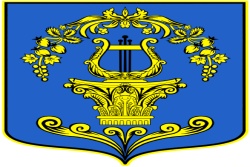 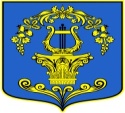 СОВЕТ ДЕПУТАТОВ МОТАИЦКОЕ ГОРОДСКОЕ ПОСЕЛЕНИЕГАТЧИНСКОГО МУНИЦИПАЛЬНОГО РАЙОНА ЛЕНИНГРАДСКОЙ ОБЛАСТИРЕШЕНИЕ  От 10.12.2020 г.                               				           №  77О передаче части полномочия по казначейскому исполнению местного бюджета	В соответствии с Федеральным законом от 06.10.2003 №131-ФЗ «Об общих принципах организации местного самоуправления в Российской Федерации», руководствуясь уставом МО,совет депутатов МО Таицкое городское поселениеРЕШИЛ:Администрации муниципального образования Таицкое городское поселение Гатчинского муниципального района Ленинградской области передать администрацииГатчинского муниципального района Ленинградской области часть полномочия по исполнению местного бюджета – функции по осуществлению казначейского исполнения местного бюджета на период с 01.01.2021 г. по 31.12.2021 г..2. Утвердить объем иных межбюджетных трансфертов, передаваемых в бюджет Гатчинского муниципального района Ленинградской области, для обеспечения осуществления части полномочия по казначейскому исполнению бюджета  в сумме 126,80 тысяч рублей.3. Утвердить методику  определения  размера межбюджетных трансфертов, предоставляемых бюджету Гатчинского муниципального района Ленинградской области из бюджета муниципального образования Таицкое городское поселение Гатчинского муниципального района Ленинградской области для осуществления части полномочий по исполнению бюджета: функции казначейского  исполнения бюджета поселения (Приложение).4. Администрации муниципального образования Таицкое городское поселение Гатчинского муниципального района Ленинградской области заключить соглашение с администрацией Гатчинского муниципального района Ленинградской области о передаче ей осуществления части полномочий согласно пункту 1 данного решения. 5.  В решении о бюджете муниципального образования Таицкое городское поселениеГатчинского муниципального района Ленинградской области на 2021 год и плановый период 2022 и 2023 годов  предусмотреть объем межбюджетных трансфертов, необходимый для осуществления части полномочий, указанных в пункте 1 настоящего решения, рассчитанный в установленном порядке.6. Настоящее решение вступает в силу с 01 января 2021 года и подлежит официальному опубликованию в газете «Таицкий вестник», а также размещению на официальном сайте администрации.	Глава муниципального образования                                      Т.П. ПавловаПриложениек решению совета депутатов МО№ 77 от 10.12.2020Методикаопределения размера межбюджетных трансфертов, предоставляемых бюджету Гатчинского муниципального района Ленинградской области из бюджета муниципального образования Таицкое городское поселение Гатчинского муниципального района Ленинградской области для осуществления полномочий по казначейскому исполнению бюджета городского поселения Методика определения размера межбюджетных трансфертов, предоставляемых бюджету Гатчинского муниципального района из  бюджета муниципального образования Таицкое городское поселение Гатчинского муниципального района Ленинградской области для осуществления полномочий по  казначейскому  исполнению  бюджета поселения  (далее – Методика), устанавливает порядок расчета межбюджетных трансфертов, предоставляемых бюджету Гатчинского муниципального района Ленинградской области из бюджета муниципального образования Таицкое городское поселение Гатчинского муниципального района Ленинградской области для осуществления полномочий по  казначейскому  исполнению бюджета поселения. Расчет осуществляется в рублях.Размер межбюджетных трансфертов, необходимой для выделения из  бюджета муниципального образования Таицкое городское поселение Гатчинского муниципального района Ленинградской области (в рублях), рассчитывается по формуле:Нгод = Н * 12 мес, гдеНгод - годовой  объем финансовых средств на осуществление отдельных полномочий;Н – месячный норматив финансовых средств на осуществление отдельных полномочий по исполнению бюджета, который рассчитывается по формуле:Н=Д*В*Ч+М, где	Д – среднемесячное количество платежных, финансовых, отчетных и иных документов, указанных в Приложении 1 к настоящей методике, формируемых в результате осуществления полномочий, определяется численным методом по итогам девяти месяцев текущего финансового года;	В – среднее время обработки одного документа составляет  0,05 часа;	Ч – стоимость одного рабочего часа, рассчитанная как сумма 1/12 годового фонда оплаты труда и начислений на него по двум старшим должностям муниципальной службы категории «специалисты» - главного специалиста, деленная на 166,5 (среднее количество рабочих часов в месяц), рассчитанный в соответствии с нормативно-правовыми актами Гатчинского муниципального района Ленинградской области, устанавливающих порядок оплаты труда муниципальных служащих, и в соответствии с налоговым законодательством Российской Федерации, устанавливающим размер начислений на оплату труда;	М -  расходы на материально-техническое обеспечение исполнения полномочий рассчитывается по формуле:М = (Д*В*Ч)*5%Размер межбюджетных трансфертов, передаваемых бюджету Гатчинского муниципального района Ленинградской области может быть изменен не чаще, чем один раз в квартал в расчете на следующий квартал.Приложениек методикеПеречень документов, применяемых при расчете размера иных межбюджетных трансфертов на осуществление полномочий по казначейскому исполнению бюджетов поселений.Документы, формируемые при ведении сводной бюджетной росписи и кассового плана: Уведомление о бюджетных назначениях по расходам; Уведомление об изменениях бюджетных назначений по расходам; Изменение кассового плана по расходам; Уведомление о бюджетных назначениях по доходам; Уведомление об изменениях бюджетных назначений по доходам;Платежные документы: Платежное поручение; Уведомление об уточнении вида и принадлежности платежа; Уведомление о возврате средств в бюджет;Отчетные документы: Ежедневная выписка из лицевого счета бюджета (Форма 0531175); Сведения об отдельных показателях исполнения бюджета; Ежемесячный Отчет об исполнении бюджета.СОВЕТ ДЕПУТАТОВ МОТАИЦКОЕ ГОРОДСКОЕ ПОСЕЛЕНИЕГАТЧИНСКОГО МУНИЦИПАЛЬНОГО РАЙОНА ЛЕНИНГРАДСКОЙ ОБЛАСТИРЕШЕНИЕОт  10.12.2020 г.         		             № 78О передаче части полномочия по внутреннему муниципальному финансовому контролю в сфере закупок и в сфере бюджетных правоотношенийВ целях исполнения части полномочий органов внутреннего муниципального финансового контроля в сфере закупок и в сфере бюджетных правоотношений, на основании пункта 4 статьи 15 Федерального закона от 06.10.2003 № 131-ФЗ «Об общих принципах организации местного самоуправления в Российской Федерации», статьи 142 Бюджетного Кодекса Российской Федерации, пункта 8 статьи 99 Федерального закона от 05.04.2013 № 44-ФЗ «О контрактной системе в сфере закупок товаров, работ, услуг для обеспечения государственных и муниципальных нужд», руководствуясь уставом МО,  совет депутатов  МО Таицкое городское поселениеРЕШИЛ:Администрации муниципального образования Таицкое городское поселение Гатчинского муниципального района Ленинградской области  передать администрации Гатчинского муниципального района Ленинградской области часть полномочия органов внутреннего муниципального финансового контроля в сфере закупок и в сфере бюджетных правоотношений на период с 01.01.2021 года по 31.12.2021 года.2. Утвердить объем иных межбюджетных трансфертов, передаваемых в  бюджет Гатчинского муниципального района Ленинградской области для  обеспечения осуществления части полномочия органов внутреннего муниципального финансового контроля поселения в сфере закупок и в сфере бюджетных правоотношений в сумме 90,80 тысяч рублей.3. Утвердить методику определения иных межбюджетных трансфертов, предоставляемых бюджету Гатчинского муниципального района Ленинградской области из бюджета  муниципального образования Таицкое городское поселение Гатчинского муниципального района Ленинградской области для осуществления части полномочий органов внутреннего муниципального финансового контроля в сфере закупок и сфере бюджетных правоотношений (Приложение).4. Администрации муниципального образования Таицкое городское поселение Гатчинского муниципального района Ленинградской областизаключить соглашение с  администрацией Гатчинского муниципального района Ленинградской областио передаче ей осуществления части полномочий согласно пункту 1 данного решения. 5.  В решении о бюджете муниципального образования Таицкое городское поселениеГатчинского муниципального района Ленинградской области на 2021 год и плановый период 2022 и 2023 годов  предусмотреть объем межбюджетных трансфертов, необходимый для осуществления части полномочий, указанных в пункте 1 настоящего решения, рассчитанный в установленном порядке.6. Настоящее решение вступает в силу с 01 января 2021 года и подлежит официальному опубликованию в газете «Таицкий вестник», а также размещению на официальном сайте администрации.Глава муниципального образования                                         Т.П. ПавловаПриложениек решению совета депутатов МО№ 78 от 10.12.2020МЕТОДИКАопределения иных межбюджетных трансфертов, предоставляемых бюджету Гатчинского муниципального района Ленинградской области из бюджета муниципального образования Таицкое городское поселение Гатчинского муниципального района Ленинградской области для осуществления части полномочий органов внутреннего муниципального финансового контроля в сфере закупок и сфере бюджетных правоотношений1. Общие положения1.1. Настоящая Методика определяет порядок расчета размера иных межбюджетных трансфертов, предоставляемых бюджету Гатчинского муниципального района Ленинградской области из бюджета муниципального образования Таицкое городское поселение Гатчинского муниципального района Ленинградской области для осуществления части полномочий органов внутреннего муниципального финансового контроля в сфере закупок и в сфере бюджетных правоотношений (далее – Методика).2. Порядок расчета иных межбюджетных трансфертов2.1. Размер иных межбюджетных трансфертов, необходимых для выделения из бюджета муниципального образования Таицкое городское поселение Гатчинского муниципального района Ленинградской области (в рублях), рассчитывается по формуле:Н= ((Фот*Ч)+М) * Sу, где	Н – годовой объем финансовых средств на осуществление отдельных полномочий;	Фот – годовой фонд оплаты труда и начислений на него по должности главного специалиста, рассчитанный в соответствии с нормативно-правовыми актами Гатчинского муниципального района Ленинградской области, устанавливающих порядок оплаты труда муниципальных служащих, и в соответствии с налоговым законодательством Российской Федерации, устанавливающим размер начислений на оплату труда;	Ч – численность (количество) специалистов выполняющих функции переданных полномочий (2 главных специалиста по должности муниципальной службы категории «специалисты»);	М - расходы на материально-техническое обеспечение, в состав которого входят канцелярские товары, бумага, картриджи для принтеров, обслуживание вычислительной техники и оргтехники, оплата услуг связи и пр.. Данный показатель составляет 5 процентов от величины (Фот*Ч) и может изменяться в связи с изменением методов работы и уровня автоматизации;	Sу – удельный вес расходов на проведение закупок, рассчитанный по формуле:Sу = Sпос/Sобщ, где	Sпос – объем расходов на проведение закупок поселения,	Sобщ– общий объем расходов поселений на проведение закупок.СОВЕТ ДЕПУТАТОВ МОТАИЦКОЕ ГОРОДСКОЕ ПОСЕЛЕНИЕГАТЧИНСКОГО МУНИЦИПАЛЬНОГО РАЙОНА ЛЕНИНГРАДСКОЙ ОБЛАСТИРЕШЕНИЕОт  10.12.2020                                		 №  79О передаче Контрольно-счетной палате Гатчинского муниципального района полномочий контрольно-счетного органа поселения по осуществлению внешнего муниципального финансового контроляВ целях исполнения полномочий контрольно-счетного органа, в  соответствии с ч.4 ст.15 Федерального закона от 06.10.2003 №131-ФЗ «Об общих принципах организации местного самоуправления в Российской Федерации», п.11 ст.3 Федерального закона от 07.02.2011 №6-ФЗ «Об общих принципах организации и деятельности контрольно-счетных органов субъектов Российской Федерации и муниципальных образований», руководствуясь уставом МО,совет депутатов МО Таицкое городское поселение РЕШИЛ:Передать на период с 01.01.2021 г. по 31.12.2021 г. Контрольно-счетной палате Гатчинского муниципального района следующие полномочия контрольно-счетного органа муниципального образования Таицкое городское поселение Гатчинского муниципального района Ленинградской области:1) контроль за исполнением местного бюджета;2) экспертиза проектов местного бюджета;3) внешняя проверка годового отчета об исполнении местного бюджета;4) организация и осуществление контроля за законностью, результативностью (эффективностью и экономностью) использования средств местного бюджета, а также средств, получаемых местным бюджетом из иных источников, предусмотренных законодательством Российской Федерации;5) контроль за соблюдением установленного порядка управления и распоряжения имуществом, находящимся в муниципальной собственности, в том числе охраняемыми результатами интеллектуальной деятельности и средствами индивидуализации, принадлежащими муниципальному образованию;6) оценка эффективности предоставления налоговых и иных льгот и преимуществ, бюджетных кредитов за счет средств местного бюджета, а также оценка законности предоставления муниципальных гарантий и поручительств или обеспечения исполнения обязательств другими способами по сделкам, совершаемым юридическими лицами и индивидуальными предпринимателями за счет средств местного бюджета и имущества, находящегося в муниципальной собственности;7) финансово-экономическая экспертиза проектов муниципальных правовых актов (включая обоснованность финансово-экономических обоснований) в части, касающейся расходных обязательств муниципального образования, а также муниципальных программ;8) анализ бюджетного процесса в муниципальном образовании и подготовка предложений, направленных на его совершенствование;9) подготовка информации о ходе исполнения местного бюджета, о результатах проведенных контрольных и экспертно-аналитических мероприятий и представление такой информации в совет депутатов муниципального образования и главе муниципального образования;10) участие в пределах полномочий в мероприятиях, направленных на противодействие коррупции.2. Поручить главе муниципального образования Таицкое городское поселение Гатчинского муниципального района Ленинградской области заключить Соглашение по передаче Контрольно-счетной палате Гатчинского муниципального района полномочий контрольно-счетного органа поселения по осуществлению внешнего муниципального финансового контроля. 3. Утвердить объем иных межбюджетных трансфертов, передаваемых в бюджет Гатчинского муниципального района, для обеспечения осуществления полномочия по осуществлению внешнего муниципального финансового контроля в сумме 56,15 тысяч рублей.4. Утвердить методику расчета межбюджетных трансфертов   на исполнение переданных полномочий  по осуществлению  внешнего  муниципального финансового контроля согласно приложению.5. В решение о бюджете МО Таицкое городское поселение на 2021 год и плановый период 2022 и 2023 годов предусмотреть объем межбюджетных трансфертов, необходимый для осуществления части полномочий, указанных в пункте 1 настоящего решения, рассчитанный в установленном порядке.6. Решение вступает в силу с 01 января 2021 года,  подлежит официальному опубликованию в газете «Таицкий вестник», а также размещению на официальном сайте администрации.Глава муниципального образования 			               Т.П. Павлова    Приложение 1к рушению совета депутатов МО№ 79 от 10.12.2020Методикаопределения размера межбюджетных трансфертов, предоставляемых бюджету Гатчинского муниципального района Ленинградской областииз бюджета муниципального образования Таицкое городское поселение Гатчинского муниципального района Ленинградской области для осуществления переданных полномочий по внешнему муниципальному финансовому контролюНастоящая Методика определяет расчет межбюджетных трансфертов, предоставляемых бюджету Гатчинского муниципального района Ленинградской области из бюджета муниципального образования Таицкое городское поселение Гатчинского муниципального района Ленинградской области для осуществления  переданных полномочий по внешнему муниципальному финансовому контролю. Расчет межбюджетных трансфертов осуществляется в рублях Российской Федерации.Размер межбюджетных трансфертов  рассчитывается по формуле:Н=(Фот +М) х Д/100,Где :Н – годовой объем финансовых средств на осуществление переданных полномочий по  внешнему муниципальному  финансовому контролю. Фот – годовой фонд оплаты труда  2-х ставок главного инспектора Контрольно-счетной палаты Гатчинского муниципального района и ставки заместителя председателя КСП ГМР.М-расходы на материально-техническое обеспечение. В том числе расходы на канцелярские товары, закупку компьютеров и мебели, обслуживание  вычислительной техники, оплата услуг связи, командировочные (в объеме 5 %  от Фот)Д – доля бюджета муниципального образования Таицкое городское поселение Гатчинского муниципального района Ленинградской области в консолидированном бюджете Гатчинского муниципального района в процентах.СОВЕТ ДЕПУТАТОВ МОТАИЦКОЕ ГОРОДСКОЕ ПОСЕЛЕНИЕГАТЧИНСКОГО МУНИЦИПАЛЬНОГО РАЙОНА ЛЕНИНГРАДСКОЙ ОБЛАСТИРЕШЕНИЕ От 10.12.2020                                     			    №  80О передаче части полномочия в сфере жилищных отношений 	В соответствии с Федеральным законом от 06.10.2003 №131-ФЗ «Об общих принципах организации местного самоуправления в Российской Федерации», и руководствуясь уставом МО,	совет депутатов МО Таицкое городское  поселение РЕШИЛ:Администрации муниципального образования Таицкое городское поселение Гатчинского муниципального района Ленинградской области передать администрацииГатчинского муниципального района Ленинградской области часть полномочия в сфере жилищных отношений по реализации прав граждан для участия в федеральных и региональных  целевых программах на получение субсидий для приобретения (строительства) жилья на период с 01.01.2021 г. по 31.12.2021 г., с правом разработки и утверждения административных регламентов.2. Утвердить объем иных межбюджетных трансфертов, передаваемых в бюджет Гатчинского муниципального района Ленинградской области, для  реализации и обеспечения осуществления части полномочия в сфере жилищных отношений в сумме 103,6 тысяч рублей.3. Утвердить методику определения размера межбюджетных трансфертов, предоставляемых бюджету Гатчинского муниципального района из бюджетамуниципального образования Таицкое городское поселение Гатчинского муниципального района Ленинградской области для осуществления полномочий поселения по реализации прав граждан для участия в федеральных и региональных целевых программах на получение субсидий для приобретения (строительства) жилья.4. Администрации муниципального образования Таицкое городское поселение Гатчинского муниципального района Ленинградской области заключить соглашение с администрацией Гатчинского муниципального района Ленинградской области о передаче ей осуществления части полномочий согласно пункту 1 данного решения. 5. В решении о бюджете муниципального образования Таицкое городское поселение Гатчинского муниципального района Ленинградской области на 2021 год и плановый период 2022 и 2023 годов  предусмотреть объем межбюджетных трансфертов, необходимый для осуществления части полномочий, указанных в пункте 1 настоящего решения, рассчитанный в установленном порядке.6. Настоящее решение вступает в силу с 01 января 2021 года и подлежит официальному опубликованию в газете «Таицкий вестник», а также размещению на официальном сайте администрации.	Глава муниципального образования			                 Т.П. ПавловаПриложениек решению совета депутатов МО№  80 от 10.12.2020МЕТОДИКА определенияразмера межбюджетных трансфертов, предоставляемых бюджету Гатчинского муниципального района Ленинградской области из бюджета муниципального образования Таицкое городское поселениеГатчинскогомуниципального района Ленинградской области для осуществления полномочий по реализации прав граждан для участия в федеральных и региональных целевых программах на получение субсидий для приобретения (строительства) жильяОбщие положенияМетодика определения размера межбюджетных трансфертов, предоставляемых бюджету Гатчинского муниципального района Ленинградской области из бюджетамуниципального образования Таицкое городское поселение Гатчинского муниципального района Ленинградской области для осуществления полномочий поселения по реализации прав граждан для участия в федеральных и региональных целевых программах на получение субсидий для приобретения (строительства) жилья (далее – Методика), устанавливает порядок расчета межбюджетных трансфертов,   предоставляемых бюджету Гатчинского муниципального района Ленинградской области из бюджета муниципального образования Таицкое городское поселение Гатчинского муниципального района Ленинградской области для осуществления полномочий по реализации прав граждан для участия в федеральных и региональных целевых программах на получение субсидий для приобретения (строительства) жилья. Расчет осуществляется в рублях.Порядок расчета межбюджетных трансфертов1.1. Размер межбюджетных трансфертов, необходимых для выделения из бюджета муниципального образования Таицкое городское поселение Гатчинского муниципального района Ленинградской области (в рублях), рассчитывается по формуле:Н= ((Фот * К) + М) * У , гдеН — годовой объем финансовых средств на осуществление отдельных полномочий;Фот— годовой фонд оплаты труда и начислений на него по должности специалиста 2 категории поселения, рассчитанный в соответствии с нормативно правовыми актами представительного органа муниципального образования на основании законов Ленинградской области, устанавливающих порядок оплаты труда муниципальных служащих, и в соответствии с налоговым законодательством Российской Федерации, устанавливающим размер начислений на оплату труда;К — численность (количество) специалистов выполняющих функции переданных полномочий;М — расходы на материально-техническое обеспечение, в состав которого входят канцелярские товары, бумага, картриджи для принтеров, обслуживание вычислительной техники и оргтехники, оплата услуг связи и пр. Данный показатель составляет 5 процентов от величины (Фот*Ч) и может изменяться в связи с изменением методов работы и уровня автоматизации;У — Удельный вес количества семей, состоящих на учете и проживающих на территории  поселения, рассчитанный по формуле:У = Чсем/ Чсумм, гдеЧсем— Количество семей, состоящих на учете и проживающих на территории поселения, Чсумм— общее количество семей, состоящих на учете и проживающих на территории  поселения.  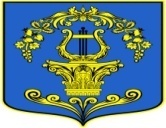 СОВЕТ ДЕПУТАТОВ МУНИЦИПАЛЬНОГО ОБРАЗОВАНИЯТАИЦКОЕ ГОРОДСКОЕ ПОСЕЛЕНИЕГАТЧИНСКОГО МУНИЦИПАЛЬНОГО РАЙОНА ЛЕНИНГРАДСКОЙ ОБЛАСТИРЕШЕНИЕОт 10.12.2020 г.                                                            			    № 81О передаче полномочий по осуществлению муниципального жилищного контроляВ  соответствии с Федеральным законом от 06.10.2003 №131-ФЗ «Об общих принципах организации местного самоуправления в Российской Федерации», и руководствуясь уставом  МО,совет депутатов МО Таицкое городское поселениеРЕШИЛ:Администрации муниципального образования Таицкое городское поселение Гатчинского муниципального района Ленинградской области передать администрацииГатчинского муниципального района Ленинградской области полномочия по осуществлению муниципального жилищного контроля на период с 01.01.2021 г. по 31.12.2021 г..2. Утвердить объем иных межбюджетных трансфертов, передаваемых в бюджет Гатчинского муниципального района Ленинградской области, для обеспечения осуществления полномочия по осуществлению муниципального жилищного контроля в сумме  82,6 тысяч рублей.3. Утвердить методику определения иных межбюджетных трансфертов, предоставляемых бюджету Гатчинского муниципального района Ленинградской области из бюджета муниципального образования Таицкое городское поселение Гатчинского муниципального района Ленинградской области для осуществления полномочий по муниципальному жилищному контролю.4. Администрации муниципального образования Таицкое городское поселение Гатчинского муниципального района Ленинградской области заключить соглашение с администрацией Гатчинского муниципального района Ленинградской области о передаче ей осуществления полномочий согласно пункту 1 данного решения. 5. В решении о бюджете муниципального образования Таицкое городское поселениеГатчинского муниципального района Ленинградской области на 2021 год и плановый период 2022 и 2023 годов  предусмотреть объем межбюджетных трансфертов, необходимый для осуществления части полномочий, указанных в пункте 1 настоящего решения, рассчитанный в установленном порядке.6. Настоящее решение вступает в силу с 01 января 2021 года и подлежит официальному опубликованию в газете «Таицкий вестник», а также размещению на официальном сайте администрации. Глава муниципального образования		               Т.П. ПавловаПриложениек решению совета депутатов МО№ 81 от 10.12.2020Методикаопределения иных межбюджетных трансфертов, предоставляемых бюджету Гатчинского муниципального района Ленинградской области из бюджета муниципального образования Таицкое городское поселение Гатчинского муниципального района Ленинградской области для осуществления полномочий по муниципальному жилищному контролю1. Общие положения1.1. Методика определения размера иных межбюджетных трансфертов, предоставляемых бюджету Гатчинского муниципального района Ленинградской области из бюджета муниципального образования Таицкое городское поселение Гатчинского муниципального района Ленинградской области для осуществления полномочий поселения по муниципальному жилищному контролю (далее – Методика), устанавливает порядок расчета иных межбюджетных трансфертов, предоставляемых бюджету Гатчинского муниципального района Ленинградской области из бюджета муниципального образования Таицкое городское поселение Гатчинского муниципального района Ленинградской области для осуществления полномочий по муниципальному жилищному контролю.2. Порядок расчета межбюджетных трансфертов2.1. Размер иных межбюджетных трансфертов, необходимых для выделения из бюджета муниципального образования Таицкое городское поселение Гатчинского муниципального района Ленинградской области, рассчитывается по формуле:Н= ((Фот*Ч)+М) * Sу, где	Н – годовой объем финансовых средств на осуществление отдельных полномочий;	Фот – годовой фонд оплаты труда и начислений на него по должности главного специалиста, рассчитанный в соответствии с нормативно-правовыми актами Гатчинского муниципального района Ленинградской области, устанавливающих порядок оплаты труда муниципальных служащих, и в соответствии с налоговым законодательством Российской Федерации, устанавливающим размер начислений на оплату труда;	Ч – численность (количество) специалистов, выполняющих функции переданных полномочий, которая состоит из 3 главных специалистов по старшей должности муниципальной службы категории «специалисты»;	М - расходы на материально-техническое обеспечение. Данный показатель составляет 5 % от величины (Фот*Ч) и может изменяться в связи с изменением методов работы и уровня автоматизации.	Sу – удельный вес площади муниципального жилищного фонда, рассчитанный по формуле:Sу = Sпос/Sобщ, где	Sпос – площадь муниципального жилищного фонда поселения.	Sобщ– общая площадь муниципального жилищного фонда на территориях городских и сельских поселений Гатчинского муниципального района.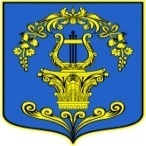 СОВЕТ ДЕПУТАТОВ МУНИЦИПАЛЬНОГО ОБРАЗОВАНИЯТАИЦКОЕ ГОРОДСКОЕ ПОСЕЛЕНИЕГАТЧИНСКОГО МУНИЦИПАЛЬНОГО РАЙОНА ЛЕНИНГРАДСКОЙ ОБЛАСТИРЕШЕНИЕОт 10.12.2020 г.				№ 82О передаче части полномочия по организации в границах поселения централизованного тепло-, водоснабжения населения и водоотведения	В соответствии с Федеральным законом от 06.10.2003 №131-ФЗ «Об общих принципах организации местного самоуправления в Российской Федерации», другими нормативными правовыми актами, и уставом МО, совет депутатов МО Таицкое городское поселение РЕШИЛ:Администрации муниципального образования Таицкое городское поселение Гатчинского муниципального района Ленинградской области передать администрации Гатчинского муниципального района Ленинградской области часть полномочия по организации в границах поселения централизованного тепло-, водоснабжения населения и водоотведения на период с 01.01.2021 г. по 31.12.2021 г..2. Утвердить объем иных межбюджетных трансфертов, передаваемых в бюджет Гатчинского муниципального района Ленинградской области, для  реализации и обеспечения осуществления части полномочия по организации в границах поселения централизованного тепло-, водоснабжения населения и водоотведения в сумме 113,91 тысяч рублей.3. Утвердить методику определения размера межбюджетных трансфертов, предоставляемых бюджету Гатчинского муниципального района Ленинградской области из бюджета муниципального образования  Таицкое городское поселение Гатчинского муниципального района Ленинградской области для осуществления части полномочий поселения по организации в границах поселения централизованного тепло-, водоснабжения населения и водоотведения.4. Администрации муниципального образования Таицкое городское поселение Гатчинского муниципального района Ленинградской области заключить соглашение с администрацией Гатчинского муниципального района Ленинградской области о передаче ей осуществления полномочий согласно пункту 1 данного решения. 5.  В решении о бюджете муниципального образования Таицкое городское поселениеГатчинского муниципального района Ленинградской области на 2021 год и плановый период 2022 и 2023 годов предусмотреть объем межбюджетных трансфертов, необходимый для осуществления части полномочий, указанных в пункте 1 настоящего решения, рассчитанный в установленном порядке.6. Настоящее решение вступает в силу с 01 января 2021 года и подлежит официальному опубликованию в газете «Таицкий вестник», а также размещению на официальном сайте администрации.	Глава муниципального образования                                    Т.П. ПавловаПриложениек решению совета депутатов МО№ 82 от 10.12.2020МЕТОДИКАопределения межбюджетных трансфертов,предоставляемых бюджету Гатчинского муниципального района Ленинградской областииз бюджета муниципального образования Таицкое городское поселение Гатчинского муниципального района Ленинградской областипо передаваемым полномочиям по организации в границах поселения  централизованного тепло-, водоснабжения населения и водоотведения  Общие положения1.1. Методика определения размера межбюджетных трансфертов, предоставляемых бюджету Гатчинского муниципального района Ленинградской области из бюджета муниципального образованияТаицкое городское поселениеГатчинского муниципального района Ленинградской области для осуществления части полномочий поселения по организации в границах  поселения централизованного тепло-, водоснабжения населения и водоотведения (далее – Методика), устанавливает порядок расчета межбюджетных трансфертов, предоставляемых бюджету Гатчинского муниципального района Ленинградской области из бюджета муниципального образования Таицкое городское поселениеГатчинского муниципального района Ленинградской области для осуществления части полномочий  по  организации в границах поселения централизованного тепло-, водоснабжения населения и водоотведения. Расчет осуществляется в рублях.Порядок расчета субвенций1.2. Размер межбюджетных трансфертов, необходимых для выделения из  бюджетамуниципального образованияТаицкое городское поселение Гатчинского муниципального района Ленинградской области (в рублях), рассчитывается по формуле:Н= (Фот+М)  / П,где	Н – годовой  объем финансовых средств на осуществление отдельных полномочий;	Фот – годовой  фонд  оплаты труда и начислений на него по должности  ведущего специалиста поселения, рассчитанный в соответствии с нормативно правовыми актами представительного органа муниципального образования на основании законов Ленинградской области, устанавливающих порядок оплаты труда муниципальных служащих, и в соответствии с налоговым законодательством Российской Федерации, устанавливающим размер начислений на оплату труда;М -  расходы на материально-техническое обеспечение, в состав которого входят канцелярские товары, бумага, картриджи для принтеров, обслуживание вычислительной техники и оргтехники, оплата услуг связи и пр. Данный показатель составляет 5 % от величины  (Фот*Ч) и может изменяться в связи с изменением методов работы и уровня автоматизации.П – число поселений передающих функции по выполнению полномочия.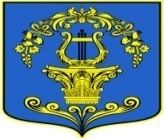 СОВЕТ ДЕПУТАТОВ МУНИЦИПАЛЬНОГО ОБРАЗОВАНИЯТАИЦКОЕ ГОРОДСКОЕ ПОСЕЛЕНИЕГАТЧИНСКОГО МУНИЦИПАЛЬНОГО РАЙОНА ЛЕНИНГРАДСКОЙ ОБЛАСТИРЕШЕНИЕОт 10.12.2020 г.				№ 83Об организации и проведении публичных слушаний по вопросу предоставления разрешения на условно разрешенный вид использования для земельного участка с кадастровым номером 47:23:1301001:418По инициативе собственника земельного участка с кадастровым номером 47:23:1301001:418,расположенного по адресу: Российская Федерация, Ленинградская область, Гатчинский муниципальный район, Таицкое городское поселение, г.п. Тайцы, ул. Евгеньевская, участок 26, на основании положений Градостроительного кодекса Российской Федерации, Федерального закона от 06.10.2003 №131-ФЗ «Об общих принципах организации местного самоуправления в Российской Федерации», областного закона Ленинградской области от 24.06.2014 №45-оз «О перераспределении полномочий в области градостроительной деятельности между органами государственной власти Ленинградской области и органами местного самоуправления Ленинградской области», приказа Комитета градостроительной политики Ленинградской области от 28.12.2019 №80 «Об утверждении Положения о предоставлении комитетом градостроительной политики Ленинградской области разрешений на условно разрешенный вид использования земельных участков или объектов капитального строительства и признании утратившим силу приказа комитета по архитектуре и градостроительству Ленинградской области от 13.06.2018 года №39», руководствуясь уставом МО, Правилами землепользования и застройки МО,утвержденными решением совета депутатов МО от 30.01.2013 №9, в соответствии с Положением о порядке проведения публичных слушаний, общественных обсуждений в муниципальном образовании, утвержденным решением совета депутатов МО №15 от  29.03.2019 (в редакции решения №62 от 29.06.2020), постановлением администрации от 14.05.2019 №232 «Об утверждении состава и порядка деятельности комиссии по подготовке проекта правил землепользования и застройки Таицкого городского поселения» (в редакции постановления от 31.01.2020 №41),совет депутатов МО Таицкое городское поселение РЕШИЛ:Назначить и провести публичные слушания по вопросу предоставления разрешения на условно разрешенный вид использования «предприятия общественного питания общей площадью не более 150 кв.м.» и установления соответствия данного вида разрешенного использования в соответствии с кодом 4.6 «Общественное питание» Классификатора видов разрешенного использования земельных участков для земельного участка с кадастровымномером47:23:1301001:418,площадью1141м2, расположенного по адресу: Российская Федерация, Ленинградская область, Гатчинский муниципальный район, Таицкое городское поселение, г.п. Тайцы, ул. Евгеньевская, участок 26, на 28.01.2021 в 17.00 часов местного времени.Место проведения публичных слушаний:Ленинградская область, Гатчинский муниципальный район, Таицкое городское поселение, г.п. Тайцы, ул. Санаторская, дом 1а (здание МКУК «Таицкий культурно-досуговый центр», фойе).Возложить обязанности по организации и проведению публичных слушаний на Комиссию по подготовке проекта правил землепользования и застройки Таицкого городского поселения (далее – Комиссия). Состав Комиссии определен постановлением местной администрации от 14.05.2019 №232 «Об утверждении состава и порядка деятельности комиссии по подготовке проекта правил землепользования и застройки Таицкого городского поселения» (в редакции постановления от 31.01.2020 №41).Определить место нахождения Комиссии по адресу: Ленинградская область, Гатчинский муниципальный район, Таицкое городское поселение, д. Большие Тайцы, ул. Санаторская, д.24, каб. №2 (телефон: 8 (813-71) 52-176. Приемные часы: с 10.00 до 13.00 часов, с 14.00 до 16.00  часов ежедневно за исключением выходных и праздничных дней).3.1. С 11.01.2021 по 27.01.2021 провести экспозициюпроекта,  подлежащего рассмотрению напубличныхслушаниях,по адресу: Ленинградская область, Гатчинский муниципальный район, Таицкое городское поселение, дер. Большие Тайцы, ул. Санаторская, д.24, каб. №2, с 10.00 до 13.00 часов и с 14.00 до 16.00 часов ежедневно за исключением выходныхи праздничных дней.Впериодработыэкспозиции проекта организовать консультирование посетителей экспозиции.3.2. Обеспечить размещениепроекта в виде формулировки резолютивной части  разрешения на отклонения от предельных параметров разрешенного строительства для земельного участка и информационных материалов к нему на официальном сайте местной администрации в информационно-телекоммуникационнойсети «Интернет» по адресу http://taici.ru для ознакомления.Перечень информационных материалов по проекту обсуждаемого вопроса о предоставлении разрешения на условно разрешенный вид использования земельного участка: 4.1. проект в виде формулировки резолютивной частиразрешения на  условно разрешенный вид использования земельного участка (Приложение №1);4.2. выкопировка из карты градостроительного зонирования территории в границах г.п. Тайцы в части границ территориальных зон с указанием рассматриваемого земельного участка.Срок проведения публичных слушаний, указанных в п.1 настоящего решения, со дня его опубликования до дня опубликования заключения о результатах публичных слушаний, установить не более 29 календарных дней.Предполагаемый состав участников: депутаты совета депутатов МО, работники местной администрации, члены органа, ответственного за организацию публичных слушаний,местные жители (в т.ч. – инициатор проведения публичных слушаний (заявитель – собственник земельного участка с кадастровым номером 47:23:1301001:418), граждане, постоянно проживающие в пределах территориальной зоны, в границах которой расположен земельный участок,  правообладатели находящихся в границах этой территориальной зоны земельных участков и (или) расположенных на них объектов капитального строительства, граждане, постоянно проживающие в границах земельных участков, прилегающих к рассматриваемому земельному участку, правообладатели таких земельных участков или расположенных на них объектов капитального строительства, правообладатели помещений, являющихся частью такого объекта капитального строительства).Участники публичных слушаний в целях идентификации представляют сведения о себе (фамилию, имя, отчество (при наличии), дату рождения, адрес места жительства (регистрации) – дляфизическихлиц; наименование, основной государственный регистрационный номер, место нахождения и адрес – дляюридических лиц) с приложением документов, подтверждающих такие сведения. Участники публичных слушаний, являющиеся правообладателями соответствующих земельных участков и (или) расположенных на них объектов капитального строительства и (или) помещений, являющихся частью указанных объектов капитального строительства, также представляют сведения соответственно о таких земельных участках, объектах капитального строительства, помещениях, являющихся частью указанных объектов капитального строительства, из Единого государственного реестра недвижимости и иные документы, устанавливающие или удостоверяющие их права на такие земельные участки, объекты капитального строительства, помещения, являющиеся частью указанных объектов капитального строительства.Установить следующий порядок участия граждан в обсуждении проекта, а так же учета предложений и замечаний в проект:10.1. участникипубличных слушаний, прошедшиеидентификацию, с 11.01.2021 по 27.01.2021 имеют право вноситьпредложения и замечания, касающиеся   проекта:1) посредством официального сайта Таицкого городского поселения в информационно-телекоммуникационнойсети «Интернет» поадресу: http://taici.ru;2) в письменнойили устной форме в ходе проведения публичных слушаний;3) в письменной форме в адрес организатора публичных слушаний;4) посредством записи вжурнале учета посетителей экспозиции проекта, подлежащего рассмотрениюнапубличных слушаниях.11. Контроль за выполнением настоящего решения возложить на председателя Комиссии– главу местной администрации Львович И.В..12. Решение вступает в силу со дня его принятия и подлежит официальному опубликованию, а также размещению на официальном сайте администрации в информационно-коммуникационной сети «Интернет». Публикация настоящего решения является оповещением жителей муниципального образования.Глава муниципального образования                                       Т.П. ПавловаПриложение № 1Проект в виде формулировки резолютивной части разрешения на условно разрешенный вид использования для земельного участка Предоставить разрешение на условно разрешенный вид использования «предприятия общественного питания общей площадью не более 150 м2» и установить соответствие данного вида разрешенного использования в соответствие с кодом 4.6 «Общественное питание» Классификатора видов разрешенного использования земельных участков для земельного участка с кадастровым номером 47:23:1301001:418, площадью 1141м2, расположенного по адресу: Российская Федерация, Ленинградская область, Гатчинский муниципальный район, Таицкое городское поселение, г.п. Тайцы, ул. Евгеньевская, участок 26.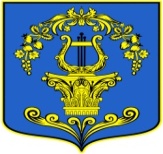 СОВЕТ ДЕПУТАТОВ МУНИЦИПАЛЬНОГО ОБРАЗОВАНИЯТАИЦКОЕ ГОРОДСКОЕ ПОСЕЛЕНИЕГАТЧИНСКОГО МУНИЦИПАЛЬНОГО РАЙОНА ЛЕНИНГРАДСКОЙ ОБЛАСТИРЕШЕНИЕОт 10.12.2020 г.                                                                                  № 84Об организации и проведении публичных слушаний по вопросу предоставления разрешения на условно разрешенный вид использования для земельного участка с кадастровым номером 47:23:1302006:57По инициативе собственника земельного участка с кадастровым номером 47:23:1302006:57,расположенного по адресу: Ленинградская область, Гатчинский район, г.п. Тайцы, ул. Юного Ленинца, д. 101а, на основании положений Градостроительного кодекса Российской Федерации, Федерального закона от 06.10.2003 №131-ФЗ «Об общих принципах организации местного самоуправления в Российской Федерации», областного закона Ленинградской области от 24.06.2014 №45-оз «О перераспределении полномочий в области градостроительной деятельности между органами государственной власти Ленинградской области и органами местного самоуправления Ленинградской области», приказа Комитета градостроительной политики Ленинградской области от 28.12.2019 №80 «Об утверждении Положения о предоставлении комитетом градостроительной политики Ленинградской области разрешений на условно разрешенный вид использования земельных участков или объектов капитального строительства и признании утратившим силу приказа комитета по архитектуре и градостроительству Ленинградской области от 13.06.2018 года №39», руководствуясь уставом МО, Правилами землепользования и застройки МО,утвержденными решением совета депутатов МО от 30.01.2013 №9, в соответствии с Положением о порядке проведения публичных слушаний, общественных обсуждений в муниципальном образовании, утвержденным решением совета депутатов МО №15 от  29.03.2019 (в редакции решения №62 от 29.06.2020), постановлением администрации от 14.05.2019 №232 «Об утверждении состава и порядка деятельности комиссии по подготовке проекта правил землепользования и застройки Таицкого городского поселения» (в редакции постановления от 31.01.2020 №41),совет депутатов МО Таицкое городское поселениеРЕШИЛ:Назначить и провести публичные слушания по вопросу предоставления разрешения на условно разрешенный вид использования «ремонт бытовой техники, парикмахерские, пошивочные ателье, иные объекты обслуживания» и установления соответствия данного вида разрешенного использования в соответствии с кодом 2.7.1 «хранение автотранспорта» Классификатора видов разрешенного использования земельных участков для земельного участка с кадастровымномером47:23:1302006:57,площадью3019м2, расположенного по адресу: Ленинградская область, Гатчинский район, г.п. Тайцы, ул. Юного Ленинца, д. 101а,на 28.01.2021 в 16.00 часов местного времени.Место проведения публичных слушаний:Ленинградская область, Гатчинский муниципальный район, Таицкое городское поселение, г.п. Тайцы, ул. Санаторская, дом 1а (здание МКУК «Таицкий культурно-досуговый центр», фойе).Возложить обязанности по организации и проведению публичных слушаний на Комиссию по подготовке проекта правил землепользования и застройки Таицкого городского поселения (далее – Комиссия). Состав Комиссии определен постановлением местной администрации от 14.05.2019 №232 «Об утверждении состава и порядка деятельности комиссии по подготовке проекта правил землепользования и застройки Таицкого городского поселения» (в редакции постановления от 31.01.2020 №41).Определить место нахождения Комиссии по адресу: Ленинградская область, Гатчинский муниципальный район, Таицкое городское поселение, д. Большие Тайцы, ул. Санаторская, д.24, каб. №2 (телефон: 8 (813-71) 52-176. Приемные часы: с 10.00 до 13.00 часов, с 14.00 до 16.00  часов ежедневно за исключением выходных и праздничных дней).3.1. С 11.01.2021 по 27.01.2021 провести экспозициюпроекта,  подлежащего рассмотрению напубличныхслушаниях,по адресу: Ленинградская область, Гатчинский муниципальный район, Таицкое городское поселение, дер. Большие Тайцы, ул. Санаторская, д.24, каб. №2, с 10.00 до 13.00 часов и с 14.00 до 16.00 часов ежедневно за исключением выходныхи праздничных дней.Впериодработыэкспозиции проекта организовать консультирование посетителей экспозиции.3.2. Обеспечить размещениепроекта в виде формулировки резолютивной части  разрешения на отклонения от предельных параметров разрешенного строительства для земельного участка и информационных материалов к нему на официальном сайте местной администрации в информационно-телекоммуникационнойсети «Интернет» по адресу http://taici.ru для ознакомления.Перечень информационных материалов по проекту обсуждаемого вопроса о предоставлении разрешения на условно разрешенный вид использования земельного участка: 4.1. проект в виде формулировки резолютивной частиразрешения на  условно разрешенный вид использования земельного участка (Приложение №1);4.2. выкопировка из карты градостроительного зонирования территории в границах г.п. Тайцы в части границ территориальных зон с указанием рассматриваемого земельного участка.Срок проведения публичных слушаний, указанных в п.1 настоящего решения, со дня его опубликования до дня опубликования заключения о результатах публичных слушаний, установить не более 29 календарных дней.Предполагаемый состав участников: депутаты совета депутатов МО, работники местной администрации, члены органа, ответственного за организацию публичных слушаний,местные жители (в т.ч. – инициатор проведения публичных слушаний (заявитель – собственник земельного участка с кадастровым номером 47:23:1302006:57), граждане, постоянно проживающие в пределах территориальной зоны, в границах которой расположен земельный участок,  правообладатели находящихся в границах этой территориальной зоны земельных участков и (или) расположенных на них объектов капитального строительства, граждане, постоянно проживающие в границах земельных участков, прилегающих к рассматриваемому земельному участку, правообладатели таких земельных участков или расположенных на них объектов капитального строительства, правообладатели помещений, являющихся частью такого объекта капитального строительства).Участники публичных слушаний в целях идентификации представляют сведения о себе (фамилию, имя, отчество (при наличии), дату рождения, адрес места жительства (регистрации) – дляфизическихлиц; наименование, основной государственный регистрационный номер, место нахождения и адрес – дляюридических лиц) с приложением документов, подтверждающих такие сведения. Участники публичных слушаний, являющиеся правообладателями соответствующих земельных участков и (или) расположенных на них объектов капитального строительства и (или) помещений, являющихся частью указанных объектов капитального строительства, также представляют сведения соответственно о таких земельных участках, объектах капитального строительства, помещениях, являющихся частью указанных объектов капитального строительства, из Единого государственного реестра недвижимости и иные документы, устанавливающие или удостоверяющие их права на такие земельные участки, объекты капитального строительства, помещения, являющиеся частью указанных объектов капитального строительства.Установить следующий порядок участия граждан в обсуждении проекта, а так же учета предложений и замечаний в проект:10.1. участникипубличных слушаний, прошедшиеидентификацию, с 11.01.2021 по 27.01.2021 имеют право вноситьпредложения и замечания, касающиеся   проекта:1) посредством официального сайта Таицкого городского поселения в информационно-телекоммуникационнойсети «Интернет» поадресу: http://taici.ru;2) в письменнойили устной форме в ходе проведения публичных слушаний;3) в письменной форме в адрес организатора публичных слушаний;4) посредством записи вжурнале учета посетителей экспозиции проекта, подлежащего рассмотрениюнапубличных слушаниях.11. Контроль за выполнением настоящего решения возложить на председателя Комиссии– главу местной администрации Львович И.В..12. Решение вступает в силу со дня его принятия и подлежит официальному опубликованию, а также размещению на официальном сайте администрации в информационно-коммуникационной сети «Интернет». Публикация настоящего решения является оповещением жителей муниципального образования.Глава муниципального образования                                       Т.П. ПавловаПриложение № 1Проект в виде формулировки резолютивной части разрешения на условно разрешенный вид использования для земельного участка Предоставить разрешение на условно разрешенный вид использования «ремонт бытовой техники, парикмахерские, пошивочные ателье, иные объекты обслуживания» и установления соответствия данного вида разрешенного использования в соответствии с кодом 2.7.1 «хранение автотранспорта» Классификатора видов разрешенного использования земельных участков для земельного участка с кадастровымномером47:23:1302006:57,площадью 3019 м2, расположенного по адресу: Ленинградская область, Гатчинский район, г.п. Тайцы, ул. Юного Ленинца, д. 101 а.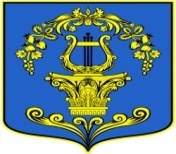 СОВЕТ ДЕПУТАТОВ МУНИЦИПАЛЬНОГО ОБРАЗОВАНИЯТАИЦКОЕ ГОРОДСКОЕ ПОСЕЛЕНИЕГАТЧИНСКОГО МУНИЦИПАЛЬНОГО РАЙОНА ЛЕНИНГРАДСКОЙ ОБЛАСТИРЕШЕНИЕот  14.12.2020 года	№  85О бюджете Таицкого городского поселения на 2021 год и на плановый период 2022-2023 годовРуководствуясь ст.153 Бюджетного кодекса Российской  Федерации, ст.44 устава муниципального образования Таицкое городское поселение Гатчинского муниципального района  Ленинградской области, Положением о бюджетном процессе в муниципальном образовании, руководствуясь уставом МО,совет депутатов МО Таицкое городское  поселениеРЕШИЛ:Утвердить Бюджет Таицкого городского поселения на 2021 год и на плановый период 2022-2023 годов:Статья 1. Основные характеристики бюджета Таицкого городского поселения на 2021и на плановый период 2022-2023 годов Утвердить основные характеристики бюджета Таицкого городского поселения на  2021 год:- прогнозируемый общий объем доходов бюджета Таицкого городского поселения в сумме 63 234,9тысяч  рублей;- общий объем расходов бюджета Таицкого городского поселения в сумме 67 712,3 тысяч рублей;- прогнозируемый дефицит бюджета Таицкого городского поселения в сумме 4 477,4 тысяч  рублей.2. Утвердить основные характеристики бюджета Таицкого городского поселения на плановый период  2022 и 2023 годов:- прогнозируемый общий объем доходов бюджета Таицкого городского поселения на 2022 год в сумме 60 251,7тысяч  рублей  и на 2023 год в сумме53 406,4тысяч рублей;- общий объем расходов бюджета Таицкого городского поселения  на 2022 год в сумме 63 844,4 тысяч рублей, в том числе условно утвержденные расходы в сумме  1 382,0  тысяч рублей и на 2023 год в сумме 56 734,7  тысяч рублей, в том числе условно утвержденные расходы в сумме 2 798,0 тысячи рублей.- прогнозируемый дефицит бюджета Таицкого городского поселения на 2022  год  в  сумме  3 592,7  тысячи  рублей  и  на  2023  год  в  сумме 3 328,3 тысячи рублей.2. Утвердить источники финансирования дефицита бюджета  Таицкого городского поселения на  2021 год согласно Приложению 1 и на плановый период 2022-2023 годов согласно  Приложению 2 к настоящему решению.Статья 2. Доходы бюджета Таицкого городского поселения на 2021 год и на плановый период 2022-2023 годов  1. Утвердить в пределах общего объема доходов бюджета Таицкого городского поселения, установленного статьей 1 настоящего решения, прогнозируемые поступления доходов на 2021 год  согласно Приложению 3 и на плановый период 2022-2023 годов согласно Приложению 4 к настоящему решению.       2. Утвердить в пределах общего объема бюджета Таицкого городского поселения, установленного статьей 1 настоящего решения  о бюджете поселения, объем межбюджетных трансфертов, получаемых из других бюджетов на 2021 год и на плановый период 2022 и 2023 годов:- на 2021 год в сумме 18 114,9 тыс. руб.;- на 2022 год в сумме 20 083,9 тыс. руб.;- на 2023 год в сумме 12 879,1 тыс. руб. согласно Приложению 5 к настоящему решению.Статья 3. Главные администраторы доходов бюджета Таицкого городского поселения и главные администраторы источников финансирования дефицита бюджета Таицкого городского поселения 1. Утвердить перечень и коды главных администраторов (администраторов) доходов бюджета Таицкого городского поселения согласно Приложению 6.2.  Утвердить перечень главных администраторов источников внутреннего финансирования дефицита бюджета Таицкого городского поселения  согласно Приложению 7 к настоящему решению.3. Передать функции администрирования доходов бюджета и источников финансирования дефицита бюджета главным администраторам (администраторам), утвержденным Приложениями № 6 (Главные администраторы доходов бюджета) и  № 7 (Главные администраторы источников финансирования дефицита бюджета).Статья 4. Особенности администрирования доходов бюджета Таицкого городского поселения в 2021 году  и на плановый период 2022-2023 годов  1. Установить нормативы распределения доходов в бюджет Таицкого городского поселения, не утвержденные Бюджетным кодексом РФ, федеральными законами РФ и законами Ленинградской области согласно Приложению № 17.Статья 5. Бюджетные ассигнования бюджета Таицкого городского поселения на 2021 год и на плановый период 2022-2023 годов 1. Утвердить в пределах общего объема расходов бюджета Таицкого городского поселения установленного статьей 1 настоящего решения распределение бюджетных ассигнований по разделам и подразделам, классификации расходов бюджетов - на 2021 год  согласно Приложению  8 к настоящему решению,- на плановый период 2022 и 2023 годов согласно Приложению 9 к настоящему решению.2. Утвердить распределение бюджетных ассигнований по разделам и подразделам, целевым статьям, группам видов расходов классификации расходов бюджета Таицкого городского поселения: - на 2021 год – согласно Приложению 8.1 к настоящему решению.  - на плановый период 2022 и 2023 годов согласно Приложению 9.1 к настоящему решению.3. Утвердить ведомственную структуру расходов бюджета Таицкого городского поселения по разделам, подразделениям, целевым статьям и видам расходов классификации расходов:- на 2021 год  согласно Приложению 10 к настоящему решению. - на плановый период 2022 и 2023 годов согласно Приложению 11 к настоящему решению.4. Утвердить распределение бюджетных ассигнований на реализацию муниципальных программ  бюджета Таицкого городского поселения на 2021 год согласно Приложению 12 и на плановый период 2022 и 2023 годов согласно Приложению 13 к настоящему решению.5. Утвердить резервный фонд администрации Таицкого городского поселения: -  на 2021 год в сумме  50,0 тыс. руб.,          -  на 2022 год в сумме  50,0 тыс. руб.,          -  на 2023 год в сумме  50,0 тыс. руб..Предоставление и расходование указанных средств осуществляется в соответствии с Порядком, утвержденным постановлением администрации  Таицкого городского поселения в рамках непрограммных расходов.6. Утвердить общий объем бюджетных ассигнований по дорожному фонду:- на 2021 год в сумме 8 490,9тыс. руб.,- на 2022 год в сумме 5 823,1 тыс. руб.,- на 2023 год в сумме 4 010,0 тыс. руб..7. Утвердить перечень главных распорядителей средств бюджета Таицкого городского поселения согласно Приложению 14 к настоящему решению.8. Утвердить перечень учреждений, участников бюджетного процесса Таицкого городского поселения на 2021 год согласно Приложению 15 к настоящему решению.9. Полученные доходы от платных услуг, оказываемых казенными  учреждениями, иной приносящий доход деятельности в соответствии с Уставами казенных учреждений, а также безвозмездных поступлений от физических и юридических лиц, в том числе добровольных пожертвований, направленных казенным учреждениям Таицкого городского поселения, подлежат зачислению в бюджет Таицкого городского поселения.10. Главные распорядители бюджетных средств, в ведении которых находятся казенные учреждения, утверждают лимиты бюджетных обязательств в качестве источников финансового обеспечения осуществления оказываемых казенными учреждениями платных услуг.11. Установить, что в соответствии с муниципальными  правовыми актами администрации Таицкого городского поселения производится расходование ассигнований, полученных в видесубвенций, субсидий, дотаций, иных межбюджетных трансфертов из бюджетов вышестоящего уровня, направленных на увеличение расходов соответственно целям предоставления субсидий, субвенций и иных межбюджетных трансфертов.12. Муниципальные правовые акты, реализация которых ведет к финансированию новых видов расходов бюджета Таицкого городского поселения или увеличению финансирования существующих видов расходов бюджета Таицкого городского поселения, исполняются только после внесения соответствующих изменений в настоящее решение, а также при наличии соответствующих источников поступлений в бюджет  Таицкого городского поселения и (или) сокращении расходов по конкретным  видам расходов бюджета Таицкого городского поселения.13. Установить, что в соответствии с пунктом 3 статьи 217 Бюджетного кодекса Российской Федерации в ходе исполнения настоящего решения изменения в сводную бюджетную роспись вносятся в соответствии с решениями руководителя финансового органа без внесения изменений в решение о бюджете:а) в случаях перераспределения бюджетных ассигнований между разделами, подразделами, целевыми статьями и видами расходов классификации расходов бюджетов на сумму, необходимую для выполнения условий софинансирования, установленных для получения субсидий, предоставляемых бюджету Таицкого городского поселения из областного бюджета, в пределах объема бюджетных ассигнований, предусмотренных главному распорядителю бюджетных средств бюджета Таицкого городского поселения по соответствующей муниципальной программе;б) в случаях перераспределения бюджетных ассигнований между разделами, подразделами, целевыми статьями и видами расходов классификации расходов бюджетов в случае создания (реорганизации) муниципального учреждения;в) в случаях распределения средств целевых межбюджетных трансфертов (и их остатков) из областного бюджета на осуществление отдельных целевых расходов на основании областного закона и (или) нормативных правовых актов Правительства Ленинградской области, а также заключенных соглашений;г) в случаях перераспределения бюджетных ассигнований между главными распорядителями бюджетных средств бюджета Таицкого городского поселения, разделами, подразделами, целевыми статьями, видами расходов классификации расходов бюджетов в пределах общего объема средств, предусмотренных настоящим решением для финансирования муниципальной программы Таицкого городского поселения, после внесения изменений в муниципальную программу;д) при внесении Министерством финансов Российской Федерации изменений в Указания о порядке применения бюджетной классификации Российской Федерации в части отражения расходов по кодам разделов, подразделов, целевых статей, видов расходов;е) в случае необходимости уточнения кодов бюджетной классификации по расходам бюджета Таицкого городского поселения, финансовое обеспечение которых осуществляется за счет межбюджетных субсидий, субвенций и иных межбюджетных трансфертов, имеющих целевое назначение;ж) в случаях перераспределения бюджетных ассигнований между разделами, подразделами, целевыми статьями и видами расходов классификации расходов бюджетов на сумму, необходимую для уплаты штрафов (в том числе административных), пеней (в том числе за несвоевременную уплату налогов и сборов), административных платежей, сборов на основании актов уполномоченных органов и должностных лиц по делам об административных правонарушениях, в пределах общего объема бюджетных ассигнований, предусмотренных главному распорядителю бюджетных средств Таицкого городского поселения в текущем финансовом году.14. Муниципальные казенные учреждения Таицкого городского поселения, являющиеся получателями бюджетных средств Таицкого городского поселения, вправе использовать  полученные ими доходы от оказания платных услуг, безвозмездных поступлений от физических и юридических лиц, в том числе добровольных пожертвований, средства от иной приносящей доходы деятельности на финансовое обеспечение своей деятельности.15. Средства, полученные от оказания платных услуг, безвозмездных поступлений от физических и юридических лиц, в том числе добровольных пожертвований, средства от иной приносящей доходы деятельности, не могут направляться казенными учреждениями Таицкого городского поселения на создание других организаций, покупку ценных бумаг и размещаться на депозиты в кредитных организациях.Статья 6. Особенности установления отдельных расходных обязательств и исполнения бюджетных ассигнований  по обеспечению деятельности органов местного самоуправления Таицкого городского поселения и муниципальных учреждений Таицкого городского поселения1. Установить, что для расчета должностных окладов работников муниципальных казенных учреждений, финансируемых из средств бюджета Таицкого городского поселения за календарный месяц или за выполнение установленной нормы труда (нормы часов педагогической работы за ставку заработной платы) в порядке, установленном правовыми актами МО Таицкого городского поселения в сфере оплаты труда работников муниципальных учреждений МО Таицкого городского поселения, с 01 января 2021 года применяется расчетная величина в размере 9 940 рублей, с 01 сентября 2021 года применяется  расчетная величина в  размере 10 340 руб.2. Утвердить  расходы на обеспечение деятельности  администрации Таицкого городского поселения:- на 2021 год  в сумме – 15 177,7 тысячи рублей, - на 2022 год в сумме – 15 019,8 тысяч рублей, - на 2023 год в сумме – 15 072,8 тысяч рублей.3. Утвердить размер индексации должностных окладов главе администрации, муниципальным служащим Таицкого городского поселения Гатчинского муниципального района и работникам, назначенным на должности, не отнесенные к должностям муниципальной службы, и размер индексации ежемесячных надбавок к должностному окладу в соответствии с присвоенным классным чином муниципального служащего, в 1,04 раза с 1 сентября 2020 года.4. Утвердить размер индексации пенсии за выслугу лет муниципальным служащим и доплаты к пенсии лицам, замещавшим выборные муниципальные должности в МО Таицкое городское поселение в 1,04 раза с 1 сентября 2021 года.Статья 7. Межбюджетные трансферты из бюджета Таицкого городского поселения в бюджет Гатчинского муниципального района1. Утвердить в  бюджете Таицкого городского поселения  расходы на осуществление части полномочий передаваемых из бюджета Таицкого городского поселения в бюджет Гатчинского муниципального района на 2021 год и на плановый период 2022 и 2023 годов  согласно Приложению 16 к настоящему решению.  Статья 8. Муниципальный внутренний долг Таицкого городского поселенияВерхний предел муниципального долга Таицкого городского поселения по муниципальным гарантиям на 1 января 2022 года  устанавливается в размере 50,0 руб., на 1 января 2023 устанавливается  50,0 тыс. рублей, на 1 января 2024 устанавливается 50,0 ты. руб..Статья 9. Особенности исполнения бюджета Таицкого городского поселения 1. Установить, что к приоритетным расходам бюджета Таицкого городского поселения относятся:- расходы, осуществляемые во исполнение публичных нормативных обязательств;-    расходы на оплату труда и страховых взносов;- расходы, направленные на реализацию приоритетных направлений государственной политики в сфере  жилищно-коммунального хозяйства и культуры,  в том числе обеспечение выполнения функций бюджетных учреждений по оказанию  муниципальных  услуг;-    расходы на софинансирование мероприятий, необходимых для участия в федеральных и региональных программах.В случае уменьшения объема поступлений доходов в бюджет Таицкого городского поселения в процессе исполнения бюджета по сравнению с утвержденным настоящим решением, финансирование приоритетных расходов осуществляется в полном объеме, а расходы, не отнесенные настоящей статьей к приоритетным, осуществляются в пределах фактически полученных доходов.Установить, что муниципальные программы Таицкого городского поселения  приводятся в соответствие с настоящим решением о бюджете не позднее трех месяцев с даты принятия решения.Статья 10. Вступление в силу настоящего решения Настоящее решение вступает в силу с 1 января 2021 года, подлежит официальному опубликованию в газете «Таицкий вестник» и размещению на официальном сайте администрации.Глава муниципального образования     	Т.П. Павлова                Приложение № 1							к Проекту решения  Совета депутатов							    Таицкого городского поселения						                № 85  от 14.12.2020 года                Приложение № 2							к Проекту решения  Совета депутатов							Таицкого городского поселения						             № 85 от 14.12.2020 годаИсточники внутреннего финансирования дефицита бюджета Таицкого                       городского поселения на период 2022-2023 годов                Приложение № 6							к Проекту решения  Совета депутатов							        Таицкого городского поселения						                    № 85  от 14.12.2020 годаГлавные администраторы (администраторы) доходов бюджета Таицкого городского поселения  Главные администраторы источников финансирования дефицита бюджета Таицкого городского поселения 	Главный администратор источников финансирования дефицита бюджета Таицкого городского поселения - Администрация Таицкого городского поселения Гатчинского муниципального районаНаименование газеты: «Таицкий вестник»Учредитель: совет депутатов и администрация муниципального образования Таицкое городское поселение Гатчинского муниципального района Ленинградской областиГлавный редактор: Львович Ирина ВладимировнаНомер выпуска  №  24 (41).  Тираж 15 экз. Распространяется бесплатно.Адрес редакции: 188340 Ленинградская область Гатчинский район дер.Большие Тайцы ул.Санаторская д.24, Тел.8 (81371) 52-737, факс 52-170к  решению совета депутатов МО№ _83_  от  10.12.2020к  решению совета депутатов МО№ 84 от  10.12.2020              Источники внутреннего  финансирования дефицитабюджета Таицкого городского   поселения              на 2021 год              Источники внутреннего  финансирования дефицитабюджета Таицкого городского   поселения              на 2021 год              Источники внутреннего  финансирования дефицитабюджета Таицкого городского   поселения              на 2021 годКодНаименование2021тыс. руб.00001050000100000000Изменение остатков средств бюджета на счетах по учету средств бюджета4477,4Всего источников финансирования дефицита  бюджета4477,4КодКодКодКодНаименование2022 г.Тыс. руб.2022 г.Тыс. руб.2023 г.Тыс. руб.2023 г.Тыс. руб.2023 г.Тыс. руб.00001050000100000000000010500001000000000000105000010000000000001050000100000000Изменение остатков средств бюджета на счетах по учету средств бюджета   3 592,73 592,73 328,33 328,33 328,3Всего источников финансирования дефицита  бюджета3 592,73 592,73 328,33 328,33 328,3Приложение № 3Приложение № 3Приложение № 3Приложение № 3Приложение № 3Приложение № 3Приложение № 3Приложение № 3 к проекту решения совета депутатов МО Таицкое городское поселение к проекту решения совета депутатов МО Таицкое городское поселение к проекту решения совета депутатов МО Таицкое городское поселение к проекту решения совета депутатов МО Таицкое городское поселение к проекту решения совета депутатов МО Таицкое городское поселение к проекту решения совета депутатов МО Таицкое городское поселение к проекту решения совета депутатов МО Таицкое городское поселение к проекту решения совета депутатов МО Таицкое городское поселениеот 14.12.2020 года № 85от 14.12.2020 года № 85от 14.12.2020 года № 85от 14.12.2020 года № 85от 14.12.2020 года № 85от 14.12.2020 года № 85от 14.12.2020 года № 85от 14.12.2020 года № 85   Прогнозируемые поступления доходов в бюджет МО Таицкое городское поселение на 2021   Прогнозируемые поступления доходов в бюджет МО Таицкое городское поселение на 2021   Прогнозируемые поступления доходов в бюджет МО Таицкое городское поселение на 2021   Прогнозируемые поступления доходов в бюджет МО Таицкое городское поселение на 2021   Прогнозируемые поступления доходов в бюджет МО Таицкое городское поселение на 2021   Прогнозируемые поступления доходов в бюджет МО Таицкое городское поселение на 2021   Прогнозируемые поступления доходов в бюджет МО Таицкое городское поселение на 2021   Прогнозируемые поступления доходов в бюджет МО Таицкое городское поселение на 2021Код дохода по КДКод дохода по КДНаименование показателяНаименование показателяНаименование показателя    2021 год          (тыс. руб.)         2021 год          (тыс. руб.)         2021 год          (тыс. руб.)     НАЛОГОВЫЕ И НЕНАЛОГОВЫЕ ДОХОДЫНАЛОГОВЫЕ И НЕНАЛОГОВЫЕ ДОХОДЫНАЛОГОВЫЕ И НЕНАЛОГОВЫЕ ДОХОДЫ44920,044920,044920,0Налоговые доходы Налоговые доходы Налоговые доходы 31900,031900,031900,0182 1 01 02000 01 0000 110182 1 01 02000 01 0000 110Налог на доходы физических лицНалог на доходы физических лицНалог на доходы физических лиц11900,011900,011900,0182 1 01 02010 01 1000 110182 1 01 02010 01 1000 110Налог на доходы физических лиц с доходов, источником которых является налоговый агент, за исключением доходов, в отношении которых исчисление и уплата налога осуществляются в соответствии со статьями 227, 227.1 и 228 Налогового кодекса Российской ФедерацииНалог на доходы физических лиц с доходов, источником которых является налоговый агент, за исключением доходов, в отношении которых исчисление и уплата налога осуществляются в соответствии со статьями 227, 227.1 и 228 Налогового кодекса Российской ФедерацииНалог на доходы физических лиц с доходов, источником которых является налоговый агент, за исключением доходов, в отношении которых исчисление и уплата налога осуществляются в соответствии со статьями 227, 227.1 и 228 Налогового кодекса Российской Федерации11900,011900,011900,0182 1 01 02020 01 1000 110182 1 01 02020 01 1000 110Налог на доходы физических лиц с доходов, полученных от осуществления деятельности физическими лицами, зарегистрированными в качестве индивидуальных предпринимателей, нотариусов, занимающихся частной практикой, адвокатов, учредивших адвокатские кабинеты и других лиц, занимающихся частной практикой в соответствии со статьей 227 Налогового кодекса Российской ФедерацииНалог на доходы физических лиц с доходов, полученных от осуществления деятельности физическими лицами, зарегистрированными в качестве индивидуальных предпринимателей, нотариусов, занимающихся частной практикой, адвокатов, учредивших адвокатские кабинеты и других лиц, занимающихся частной практикой в соответствии со статьей 227 Налогового кодекса Российской ФедерацииНалог на доходы физических лиц с доходов, полученных от осуществления деятельности физическими лицами, зарегистрированными в качестве индивидуальных предпринимателей, нотариусов, занимающихся частной практикой, адвокатов, учредивших адвокатские кабинеты и других лиц, занимающихся частной практикой в соответствии со статьей 227 Налогового кодекса Российской Федерации182 1 01 02030 01 1000 110182 1 01 02030 01 1000 110Налог на доходы физических лиц с доходов, полученных физическими лицами в соответствии со статьей 228 Налогового кодекса Российской ФедерацииНалог на доходы физических лиц с доходов, полученных физическими лицами в соответствии со статьей 228 Налогового кодекса Российской ФедерацииНалог на доходы физических лиц с доходов, полученных физическими лицами в соответствии со статьей 228 Налогового кодекса Российской Федерации100 1 03 02000 01 0000 110100 1 03 02000 01 0000 110Акцизы по подакцизным товарам (продукции), производимым на территории Российской ФедерацииАкцизы по подакцизным товарам (продукции), производимым на территории Российской ФедерацииАкцизы по подакцизным товарам (продукции), производимым на территории Российской Федерации2000,02000,02000,0100 1 03 02231 01 0000 110100 1 03 02231 01 0000 110Доходы от уплаты акцизов на дизельное топливо, подлежащие распределению между бюджетами субъектов Российской Федерации и местными бюджетами с учетом установленных дифференцированных нормативов отчислений в местные бюджетыДоходы от уплаты акцизов на дизельное топливо, подлежащие распределению между бюджетами субъектов Российской Федерации и местными бюджетами с учетом установленных дифференцированных нормативов отчислений в местные бюджетыДоходы от уплаты акцизов на дизельное топливо, подлежащие распределению между бюджетами субъектов Российской Федерации и местными бюджетами с учетом установленных дифференцированных нормативов отчислений в местные бюджеты100 1 03 02241 01 0000 110100 1 03 02241 01 0000 110Доходы от уплаты акцизов на моторные масла для дизельных и производимый натерритории Российской Федерации, зачисляемый в консолидированные бюджеты субъектовРоссийской ФедерацииДоходы от уплаты акцизов на моторные масла для дизельных и производимый натерритории Российской Федерации, зачисляемый в консолидированные бюджеты субъектовРоссийской ФедерацииДоходы от уплаты акцизов на моторные масла для дизельных и производимый натерритории Российской Федерации, зачисляемый в консолидированные бюджеты субъектовРоссийской Федерации100 1 03 02251 01 0000 110100 1 03 02251 01 0000 110Доходы от уплаты акцизов на автомобильный бензин, подлежащие распределению между бюджетами субъектов Российской Федерации и местными бюджетами с учетом установленных дифференцированных нормативов отчислений в местные бюджетыДоходы от уплаты акцизов на автомобильный бензин, подлежащие распределению между бюджетами субъектов Российской Федерации и местными бюджетами с учетом установленных дифференцированных нормативов отчислений в местные бюджетыДоходы от уплаты акцизов на автомобильный бензин, подлежащие распределению между бюджетами субъектов Российской Федерации и местными бюджетами с учетом установленных дифференцированных нормативов отчислений в местные бюджеты2000,02000,02000,0100 1 03 02261 01 0000 110100 1 03 02261 01 0000 110Доходы от уплаты акцизов на прямогонный бензин, производимый на территории Российской Федерации  зачисляемые в консолидированные бюжеты субъектов Российской ФедерацииДоходы от уплаты акцизов на прямогонный бензин, производимый на территории Российской Федерации  зачисляемые в консолидированные бюжеты субъектов Российской ФедерацииДоходы от уплаты акцизов на прямогонный бензин, производимый на территории Российской Федерации  зачисляемые в консолидированные бюжеты субъектов Российской ФедерацииЕдиный сельскохозяйственный налогЕдиный сельскохозяйственный налогЕдиный сельскохозяйственный налог0,00,00,0182 1 05 03010 01 1000 110182 1 05 03010 01 1000 110Единый сельскохозяйственный налогЕдиный сельскохозяйственный налогЕдиный сельскохозяйственный налог182 1 05 03020 01 1000 110182 1 05 03020 01 1000 110Единый сельскохозяйственный налог (за налоговые периоды, истекшие до 1 января 2011 года)Единый сельскохозяйственный налог (за налоговые периоды, истекшие до 1 января 2011 года)Единый сельскохозяйственный налог (за налоговые периоды, истекшие до 1 января 2011 года)182 1 06 01000 00 0000 110182 1 06 01000 00 0000 110Налог на имущество физических лицНалог на имущество физических лицНалог на имущество физических лиц1000,01000,01000,0182 1 06 01030 13 1000 110182 1 06 01030 13 1000 110Налог на имущество физических лиц, взимаемый по ставкам, применяемым к объектам налогообложения, расположенным в границах городских поселенийНалог на имущество физических лиц, взимаемый по ставкам, применяемым к объектам налогообложения, расположенным в границах городских поселенийНалог на имущество физических лиц, взимаемый по ставкам, применяемым к объектам налогообложения, расположенным в границах городских поселений1000,01000,01000,0182 1 06 04000 02 0000 110182 1 06 04000 02 0000 110Транспортный налогТранспортный налогТранспортный налог0,00,00,0182 1 06 04011 02 1000 110182 1 06 04011 02 1000 110Транспортный налог с организацийТранспортный налог с организацийТранспортный налог с организаций182 1 06 04012 02 1000 110182 1 06 04012 02 1000 110Транспортный налог с физических лицТранспортный налог с физических лицТранспортный налог с физических лиц182 1 06 06000 00 0000 110182 1 06 06000 00 0000 110Земельный налогЗемельный налогЗемельный налог17000,017000,017000,0182 1 06 06030 00 0000 110182 1 06 06030 00 0000 110Земельный налог с организаций Земельный налог с организаций Земельный налог с организаций 12500,012500,012500,0182 1 06 06033 13 1000 110182 1 06 06033 13 1000 110Земельный налог с организаций, обладающих земельным участком, расположенным в границах городских  поселенийЗемельный налог с организаций, обладающих земельным участком, расположенным в границах городских  поселенийЗемельный налог с организаций, обладающих земельным участком, расположенным в границах городских  поселений12500,012500,012500,0182 1 06 06040 00 0000 110182 1 06 06040 00 0000 110Земельный налог с физических лицЗемельный налог с физических лицЗемельный налог с физических лиц4500,04500,04500,0182 1 06 06043 13 1000 110182 1 06 06043 13 1000 110Земельный налог с физических лиц, обладающих земельным участком, расположенным в границах  городских  поселенийЗемельный налог с физических лиц, обладающих земельным участком, расположенным в границах  городских  поселенийЗемельный налог с физических лиц, обладающих земельным участком, расположенным в границах  городских  поселений4500,04500,04500,0000 1 08 00000 00 0000 000000 1 08 00000 00 0000 000ГОСУДАРСТВЕННАЯ ПОШЛИНАГОСУДАРСТВЕННАЯ ПОШЛИНАГОСУДАРСТВЕННАЯ ПОШЛИНА0,00,00,0000 1 08 04020 01 0000 110000 1 08 04020 01 0000 110Государственная пошлина за совершение нотариальных действий должностными лицами органов местного самоуправления, уполномоченными в соответствии с законодательными актами Российской Федерации на совершение нотариальных действийГосударственная пошлина за совершение нотариальных действий должностными лицами органов местного самоуправления, уполномоченными в соответствии с законодательными актами Российской Федерации на совершение нотариальных действийГосударственная пошлина за совершение нотариальных действий должностными лицами органов местного самоуправления, уполномоченными в соответствии с законодательными актами Российской Федерации на совершение нотариальных действийненалоговые доходыненалоговые доходыненалоговые доходы13020,013020,013020,0000 1 11 00000 00 0000 000000 1 11 00000 00 0000 000ДОХОДЫ ОТ ИСПОЛЬЗОВАНИЯ ИМУЩЕСТВА, НАХОДЯЩЕГОСЯ В ГОСУДАРСТВЕННОЙ И МУНИЦИПАЛЬНОЙ СОБСТВЕННОСТИДОХОДЫ ОТ ИСПОЛЬЗОВАНИЯ ИМУЩЕСТВА, НАХОДЯЩЕГОСЯ В ГОСУДАРСТВЕННОЙ И МУНИЦИПАЛЬНОЙ СОБСТВЕННОСТИДОХОДЫ ОТ ИСПОЛЬЗОВАНИЯ ИМУЩЕСТВА, НАХОДЯЩЕГОСЯ В ГОСУДАРСТВЕННОЙ И МУНИЦИПАЛЬНОЙ СОБСТВЕННОСТИ3370,03370,03370,0617 1 11 01050 13 0000 120617 1 11 01050 13 0000 120Доходы в виде прибыли, приходящейся на доли в уставных (складочных) капиталах хозяйственных товариществ и обществ, или дивидендов по акциям, принадлежащим городским поселениямДоходы в виде прибыли, приходящейся на доли в уставных (складочных) капиталах хозяйственных товариществ и обществ, или дивидендов по акциям, принадлежащим городским поселениямДоходы в виде прибыли, приходящейся на доли в уставных (складочных) капиталах хозяйственных товариществ и обществ, или дивидендов по акциям, принадлежащим городским поселениям617 1 11 05013 13 0000 120617 1 11 05013 13 0000 120Доходы, получаемые в виде арендной платы за земельные участки, государственная собственность на которые не разграничена и которые расположены в границах городских поселений, а также средства от продажи права на заключение договоров аренды указанных земельных участковДоходы, получаемые в виде арендной платы за земельные участки, государственная собственность на которые не разграничена и которые расположены в границах городских поселений, а также средства от продажи права на заключение договоров аренды указанных земельных участковДоходы, получаемые в виде арендной платы за земельные участки, государственная собственность на которые не разграничена и которые расположены в границах городских поселений, а также средства от продажи права на заключение договоров аренды указанных земельных участков1800,01800,01800,0617 1 11 05025 13 0000 120617 1 11 05025 13 0000 120Доходы, получаемые в виде арендной платы, а также средства от продажи права на заключение договоров аренды за земли, находящиеся в собственности городских поселений (за исключением земельных участков муниципальных бюджетных и автономных учреждений)Доходы, получаемые в виде арендной платы, а также средства от продажи права на заключение договоров аренды за земли, находящиеся в собственности городских поселений (за исключением земельных участков муниципальных бюджетных и автономных учреждений)Доходы, получаемые в виде арендной платы, а также средства от продажи права на заключение договоров аренды за земли, находящиеся в собственности городских поселений (за исключением земельных участков муниципальных бюджетных и автономных учреждений)617 1 11 05035 13 0000 120617 1 11 05035 13 0000 120Доходы от сдачи в аренду имущества, находящегося в оперативном управлении органов управления городских поселений и созданных ими учреждений (за исключением имущества муниципальных бюджетных и автономных учреждений)Доходы от сдачи в аренду имущества, находящегося в оперативном управлении органов управления городских поселений и созданных ими учреждений (за исключением имущества муниципальных бюджетных и автономных учреждений)Доходы от сдачи в аренду имущества, находящегося в оперативном управлении органов управления городских поселений и созданных ими учреждений (за исключением имущества муниципальных бюджетных и автономных учреждений)617 1 11 05075 13 0000 120617 1 11 05075 13 0000 120Доходы от сдачи в аренду имущества, составляющего казну городских поселений (за исключением земельных участков)  Доходы от сдачи в аренду имущества, составляющего казну городских поселений (за исключением земельных участков)  Доходы от сдачи в аренду имущества, составляющего казну городских поселений (за исключением земельных участков)  1070,01070,01070,0617 1 11 07015 13 0000 120617 1 11 07015 13 0000 120Доходы от перечисления части прибыли, остающейся после уплаты налогов и иных обязательных платежей муниципальных унитарных предприятий, созданных городскими поселениямиДоходы от перечисления части прибыли, остающейся после уплаты налогов и иных обязательных платежей муниципальных унитарных предприятий, созданных городскими поселениямиДоходы от перечисления части прибыли, остающейся после уплаты налогов и иных обязательных платежей муниципальных унитарных предприятий, созданных городскими поселениями617 1 11 09045 13 0000 120617 1 11 09045 13 0000 120Прочие поступления от использования имущества, находящегося в собственности городских поселений (за исключением имущества муниципальных бюджетных и автономных учреждений, а также имущества муниципальных унитарных предприятий, в том числе казенных)Прочие поступления от использования имущества, находящегося в собственности городских поселений (за исключением имущества муниципальных бюджетных и автономных учреждений, а также имущества муниципальных унитарных предприятий, в том числе казенных)Прочие поступления от использования имущества, находящегося в собственности городских поселений (за исключением имущества муниципальных бюджетных и автономных учреждений, а также имущества муниципальных унитарных предприятий, в том числе казенных)617 1 11 09045 13 0111 120617 1 11 09045 13 0111 120Прочие поступления от использования имущества, находящегося в собственности городских поселений (за исключением имущества муниципальных бюджетных и автономных учреждений, а также имущества муниципальных унитарных предприятий, в том числе казенных)Прочие поступления от использования имущества, находящегося в собственности городских поселений (за исключением имущества муниципальных бюджетных и автономных учреждений, а также имущества муниципальных унитарных предприятий, в том числе казенных)Прочие поступления от использования имущества, находящегося в собственности городских поселений (за исключением имущества муниципальных бюджетных и автономных учреждений, а также имущества муниципальных унитарных предприятий, в том числе казенных)500,0500,0500,0617 1 13 00000 00 0000 000617 1 13 00000 00 0000 000ДОХОДЫ ОТ ОКАЗАНИЯ ПЛАТНЫХ УСЛУГ (РАБОТ) И КОМПЕНСАЦИИ ЗАТРАТ ГОСУДАРСТВАДОХОДЫ ОТ ОКАЗАНИЯ ПЛАТНЫХ УСЛУГ (РАБОТ) И КОМПЕНСАЦИИ ЗАТРАТ ГОСУДАРСТВАДОХОДЫ ОТ ОКАЗАНИЯ ПЛАТНЫХ УСЛУГ (РАБОТ) И КОМПЕНСАЦИИ ЗАТРАТ ГОСУДАРСТВА500,0500,0500,0617 1 13 01995 13 0000 130617 1 13 01995 13 0000 130Прочие доходы от оказания платных услуг (работ) получателями средств бюджетов городских поселенийПрочие доходы от оказания платных услуг (работ) получателями средств бюджетов городских поселенийПрочие доходы от оказания платных услуг (работ) получателями средств бюджетов городских поселений617 1 13 01995 13 0532 130617 1 13 01995 13 0532 130Прочие доходы от оказания платных услуг (работ) получателями средств бюджетов городских поселений (кц 4019532)Прочие доходы от оказания платных услуг (работ) получателями средств бюджетов городских поселений (кц 4019532)Прочие доходы от оказания платных услуг (работ) получателями средств бюджетов городских поселений (кц 4019532)0,00,00,0617 1 13 02995 13 0000 130617 1 13 02995 13 0000 130Прочие доходы от компенсации затрат  бюджетов городских поселенийПрочие доходы от компенсации затрат  бюджетов городских поселенийПрочие доходы от компенсации затрат  бюджетов городских поселений500,0500,0500,0617 1 14 00000 00 0000 000617 1 14 00000 00 0000 000ДОХОДЫ ОТ ПРОДАЖИ МАТЕРИАЛЬНЫХ И НЕМАТЕРИАЛЬНЫХ АКТИВОВДОХОДЫ ОТ ПРОДАЖИ МАТЕРИАЛЬНЫХ И НЕМАТЕРИАЛЬНЫХ АКТИВОВДОХОДЫ ОТ ПРОДАЖИ МАТЕРИАЛЬНЫХ И НЕМАТЕРИАЛЬНЫХ АКТИВОВ9000,09000,09000,0617 1 14 01050 13 0000 410617 1 14 01050 13 0000 410Доходы от продажи квартир, находящихся в собственности городских поселенийДоходы от продажи квартир, находящихся в собственности городских поселенийДоходы от продажи квартир, находящихся в собственности городских поселений0,00,00,0617 1 14 02050 13 0000 410617 1 14 02050 13 0000 410Доходы от реализации имущества, находящегося в собственности городских поселений (за исключением движимого имущества муниципальных бюджетных и автономных учреждений, а также имущества муниципальных унитарных предприятий, в том числе казенных), в части реализации основных средств по указанному имуществуДоходы от реализации имущества, находящегося в собственности городских поселений (за исключением движимого имущества муниципальных бюджетных и автономных учреждений, а также имущества муниципальных унитарных предприятий, в том числе казенных), в части реализации основных средств по указанному имуществуДоходы от реализации имущества, находящегося в собственности городских поселений (за исключением движимого имущества муниципальных бюджетных и автономных учреждений, а также имущества муниципальных унитарных предприятий, в том числе казенных), в части реализации основных средств по указанному имуществу3000,03000,03000,0617 1 14 02053 13 0000 410617 1 14 02053 13 0000 410Доходы от реализации иного имущества, находящегося в собственности городских поселений (за исключением имущества муниципальных бюджетных и автономных учреждений, а также имущества муниципальных унитарных предприятий, в том числе казенных), в части реализации основных средств по указанному имуществуДоходы от реализации иного имущества, находящегося в собственности городских поселений (за исключением имущества муниципальных бюджетных и автономных учреждений, а также имущества муниципальных унитарных предприятий, в том числе казенных), в части реализации основных средств по указанному имуществуДоходы от реализации иного имущества, находящегося в собственности городских поселений (за исключением имущества муниципальных бюджетных и автономных учреждений, а также имущества муниципальных унитарных предприятий, в том числе казенных), в части реализации основных средств по указанному имуществу3000,03000,03000,0000 1 14 06000 00 0000 430000 1 14 06000 00 0000 430Доходы от продажи земельных участков, находящихся в государственной и муниципальной собственностиДоходы от продажи земельных участков, находящихся в государственной и муниципальной собственностиДоходы от продажи земельных участков, находящихся в государственной и муниципальной собственности6000,06000,06000,0617 1 14 06013 13 0000 430617 1 14 06013 13 0000 430Доходы от продажи земельных участков, государственная собственность на которые не разграничена и которые расположены в границах городских поселенийДоходы от продажи земельных участков, государственная собственность на которые не разграничена и которые расположены в границах городских поселенийДоходы от продажи земельных участков, государственная собственность на которые не разграничена и которые расположены в границах городских поселений5000,05000,05000,0617 1 14 06025 13 0000 430617 1 14 06025 13 0000 430Доходы от продажи земельных участков, находящихся в собственности городских поселений (за исключением  земельных участков муниципальных, бюджетных и автономных учреждений)Доходы от продажи земельных участков, находящихся в собственности городских поселений (за исключением  земельных участков муниципальных, бюджетных и автономных учреждений)Доходы от продажи земельных участков, находящихся в собственности городских поселений (за исключением  земельных участков муниципальных, бюджетных и автономных учреждений)1000,01000,01000,0617 1 16 00000 00 0000 000617 1 16 00000 00 0000 000ШТРАФЫ, САНКЦИИ, ВОЗМЕЩЕНИЕ УЩЕРБАШТРАФЫ, САНКЦИИ, ВОЗМЕЩЕНИЕ УЩЕРБАШТРАФЫ, САНКЦИИ, ВОЗМЕЩЕНИЕ УЩЕРБА75,075,075,0617 1 16 23050 13 0000 140617 1 16 23050 13 0000 140Доходы от возмещения ущерба при возникновении страховых случаев, когда выгодоприобретателями выступают получатели средств бюджетов городских поселенийДоходы от возмещения ущерба при возникновении страховых случаев, когда выгодоприобретателями выступают получатели средств бюджетов городских поселенийДоходы от возмещения ущерба при возникновении страховых случаев, когда выгодоприобретателями выступают получатели средств бюджетов городских поселений617 1 16 23051 13 0000 140617 1 16 23051 13 0000 140Доходы от возмещения ущерба при возникновении страховых случаев по обязательному страхованию гражданской ответственности, когда выгодоприобретателями выступают получатели средств бюджетов городских поселенийДоходы от возмещения ущерба при возникновении страховых случаев по обязательному страхованию гражданской ответственности, когда выгодоприобретателями выступают получатели средств бюджетов городских поселенийДоходы от возмещения ущерба при возникновении страховых случаев по обязательному страхованию гражданской ответственности, когда выгодоприобретателями выступают получатели средств бюджетов городских поселений617 1 16 46000 13 0000 140617 1 16 46000 13 0000 140Поступления сумм в возмещение ущерба в связи с нарушением исполнителем (подрядчиком) условий государственных контрактов или иных договоров, финансируемых за счет средств муниципальных дорожных фондов городских поселений, либо в связи с уклонением от заключения таких контрактов или иных договоровПоступления сумм в возмещение ущерба в связи с нарушением исполнителем (подрядчиком) условий государственных контрактов или иных договоров, финансируемых за счет средств муниципальных дорожных фондов городских поселений, либо в связи с уклонением от заключения таких контрактов или иных договоровПоступления сумм в возмещение ущерба в связи с нарушением исполнителем (подрядчиком) условий государственных контрактов или иных договоров, финансируемых за счет средств муниципальных дорожных фондов городских поселений, либо в связи с уклонением от заключения таких контрактов или иных договоров617 1 16 07090 13 0000 140617 1 16 07090 13 0000 140Иные штрафы, неустойки, пени, уплаченные в соответствии с законом или договором в случае неисполнения или ненадлежащего исполнения обязательств перед муниципальным органом, (муниципальным казенным учреждением) городского поселенияИные штрафы, неустойки, пени, уплаченные в соответствии с законом или договором в случае неисполнения или ненадлежащего исполнения обязательств перед муниципальным органом, (муниципальным казенным учреждением) городского поселенияИные штрафы, неустойки, пени, уплаченные в соответствии с законом или договором в случае неисполнения или ненадлежащего исполнения обязательств перед муниципальным органом, (муниципальным казенным учреждением) городского поселения0,00,00,0617 116 01054 01 0000 140617 116 01054 01 0000 140Административные штрафы, установленные Главой 5 Кодекса Российской Федерации об административных правонарушениях, за административные правонарушения, посягающие на права граждан, выявленные должностными лицами органов муниципального контроляАдминистративные штрафы, установленные Главой 5 Кодекса Российской Федерации об административных правонарушениях, за административные правонарушения, посягающие на права граждан, выявленные должностными лицами органов муниципального контроляАдминистративные штрафы, установленные Главой 5 Кодекса Российской Федерации об административных правонарушениях, за административные правонарушения, посягающие на права граждан, выявленные должностными лицами органов муниципального контроля617 116 01074 01 0000 140617 116 01074 01 0000 140Административные штрафы, установленные Главой 7 Кодекса Российской Федерации об административных правонарушениях, за административные правонарушения в области охраны окружающей среды и природопользования, выявленные должностными лицами органов муниципального контроляАдминистративные штрафы, установленные Главой 7 Кодекса Российской Федерации об административных правонарушениях, за административные правонарушения в области охраны окружающей среды и природопользования, выявленные должностными лицами органов муниципального контроляАдминистративные штрафы, установленные Главой 7 Кодекса Российской Федерации об административных правонарушениях, за административные правонарушения в области охраны окружающей среды и природопользования, выявленные должностными лицами органов муниципального контроля60,060,060,0617 116 01084 01 0000 140617 116 01084 01 0000 140Административные штрафы, установленные Главой 8 Кодекса Российской Федерации об административных правонарушениях, за административные правонарушения в области охраны собственности, выявленные должностными лицами органов муниципального контроляАдминистративные штрафы, установленные Главой 8 Кодекса Российской Федерации об административных правонарушениях, за административные правонарушения в области охраны собственности, выявленные должностными лицами органов муниципального контроляАдминистративные штрафы, установленные Главой 8 Кодекса Российской Федерации об административных правонарушениях, за административные правонарушения в области охраны собственности, выявленные должностными лицами органов муниципального контроля10,010,010,0617 116 02020 02 0000 140617 116 02020 02 0000 140Административные штрафы, установленные законами субъектов Российской Федерации об административных правонарушениях, за нарушение муниципальных правовых актовАдминистративные штрафы, установленные законами субъектов Российской Федерации об административных правонарушениях, за нарушение муниципальных правовых актовАдминистративные штрафы, установленные законами субъектов Российской Федерации об административных правонарушениях, за нарушение муниципальных правовых актов5,05,05,0617 117 00000 00 0000 000617 117 00000 00 0000 000ПРОЧИЕ НЕНАЛОГОВЫЕ ДОХОДЫПРОЧИЕ НЕНАЛОГОВЫЕ ДОХОДЫПРОЧИЕ НЕНАЛОГОВЫЕ ДОХОДЫ75,075,075,0617 117 01050 13 0000 180617 117 01050 13 0000 180Невыясненные поступления,зачисляемые в бюджеты городских поселенийНевыясненные поступления,зачисляемые в бюджеты городских поселенийНевыясненные поступления,зачисляемые в бюджеты городских поселений617 117 05050 13 0530 180 617 117 05050 13 0530 180 Прочие неналоговые доходы бюджетов городских поселенийПрочие неналоговые доходы бюджетов городских поселенийПрочие неналоговые доходы бюджетов городских поселений75,075,075,0617 1 17 05050 13 0532 180617 1 17 05050 13 0532 180Прочие неналоговые доходы бюджетов городских поселенийПрочие неналоговые доходы бюджетов городских поселенийПрочие неналоговые доходы бюджетов городских поселений0,00,00,0617 2 00 00000 00 0000 000617 2 00 00000 00 0000 000БЕЗВОЗМЕЗДНЫЕ ПОСТУПЛЕНИЯБЕЗВОЗМЕЗДНЫЕ ПОСТУПЛЕНИЯБЕЗВОЗМЕЗДНЫЕ ПОСТУПЛЕНИЯ18314,918314,918314,9БЕЗВОЗМЕЗДНЫЕ ПОСТУПЛЕНИЯ ОТ ДРУГИХ БЮДЖЕТОВ БЮДЖЕТНОЙ СИСТЕМЫ РОССИЙСКОЙ ФЕДЕРАЦИИБЕЗВОЗМЕЗДНЫЕ ПОСТУПЛЕНИЯ ОТ ДРУГИХ БЮДЖЕТОВ БЮДЖЕТНОЙ СИСТЕМЫ РОССИЙСКОЙ ФЕДЕРАЦИИБЕЗВОЗМЕЗДНЫЕ ПОСТУПЛЕНИЯ ОТ ДРУГИХ БЮДЖЕТОВ БЮДЖЕТНОЙ СИСТЕМЫ РОССИЙСКОЙ ФЕДЕРАЦИИ18114,918114,918114,9617 2 02 16001 13 0000 150617 2 02 16001 13 0000 150Дотации бюджетам городских поселений на выравнивание бюджетной обеспеченности, в т.ч.Дотации бюджетам городских поселений на выравнивание бюджетной обеспеченности, в т.ч.Дотации бюджетам городских поселений на выравнивание бюджетной обеспеченности, в т.ч.11132,111132,111132,1617 2 02 16001 13 0000 150617 2 02 16001 13 0000 150 - из бюджета Гатчинского муниципального района - из бюджета Гатчинского муниципального района - из бюджета Гатчинского муниципального района4411,74411,74411,7617 2 02 16001 13 0000 150617 2 02 16001 13 0000 150 - из бюджета Ленинградской области  - из бюджета Ленинградской области  - из бюджета Ленинградской области 6720,46720,46720,4617 2 02 15002 13 0000 150617 2 02 15002 13 0000 150Дотации бюджетам городских поселений на поддержку мер по обеспечению сбалансированности бюджетовДотации бюджетам городских поселений на поддержку мер по обеспечению сбалансированности бюджетовДотации бюджетам городских поселений на поддержку мер по обеспечению сбалансированности бюджетов617 2 02 20000 00 0000 150617 2 02 20000 00 0000 150Субсидии бюджетам бюджетной системы  Российской Федерации (межбюджетные субсидии)Субсидии бюджетам бюджетной системы  Российской Федерации (межбюджетные субсидии)Субсидии бюджетам бюджетной системы  Российской Федерации (межбюджетные субсидии)5783,95783,95783,9617 2 02 20077 13 0000 150617 2 02 20077 13 0000 150Субсидии бюджетам городских поселений на софинансирование капитальных вложений в объекты муниципальной собственностиСубсидии бюджетам городских поселений на софинансирование капитальных вложений в объекты муниципальной собственностиСубсидии бюджетам городских поселений на софинансирование капитальных вложений в объекты муниципальной собственности0,00,00,0617 2 02 25555 13 0000 150617 2 02 25555 13 0000 150Субсидии бюджетам городских поселений на поддержку  государственных программ субъектов  РФ  и муниципальных программ формирования  современной городской среды КЦ 19Г86Субсидии бюджетам городских поселений на поддержку  государственных программ субъектов  РФ  и муниципальных программ формирования  современной городской среды КЦ 19Г86Субсидии бюджетам городских поселений на поддержку  государственных программ субъектов  РФ  и муниципальных программ формирования  современной городской среды КЦ 19Г860,00,00,0617 2 02 20216 13 0000 150617 2 02 20216 13 0000 150Субсидии бюджетам городских поселений на осуществление дорожной деятельности в отношении автомобильных дорог общего пользования, а также капитального ремонта и ремонта дворовых территорий многоквартирных домов, проездов к дворовым территориям многоквартирных домов населенных пунктов  ( КЦ 1043)Субсидии бюджетам городских поселений на осуществление дорожной деятельности в отношении автомобильных дорог общего пользования, а также капитального ремонта и ремонта дворовых территорий многоквартирных домов, проездов к дворовым территориям многоквартирных домов населенных пунктов  ( КЦ 1043)Субсидии бюджетам городских поселений на осуществление дорожной деятельности в отношении автомобильных дорог общего пользования, а также капитального ремонта и ремонта дворовых территорий многоквартирных домов, проездов к дворовым территориям многоквартирных домов населенных пунктов  ( КЦ 1043)0,00,00,0617 2 02 29 999 13 0000 150617 2 02 29 999 13 0000 150Прочие субсидии бюджетам городских поселений всего, в т.ч.Прочие субсидии бюджетам городских поселений всего, в т.ч.Прочие субсидии бюджетам городских поселений всего, в т.ч.5783,95783,95783,9617 2 02 29 999 13 0000 150617 2 02 29 999 13 0000 150  - субсидии из бюджета Ленинградской области бюджета стимулирующие выплаты по культуре  (КЦ 1022)  - субсидии из бюджета Ленинградской области бюджета стимулирующие выплаты по культуре  (КЦ 1022)  - субсидии из бюджета Ленинградской области бюджета стимулирующие выплаты по культуре  (КЦ 1022)1702,01702,01702,0 617 2 02 29 999 13 0000 150   617 2 02 29 999 13 0000 150     - субсидии из бюджета Ленинградской области на мероприятия по № 147-оз    - субсидии из бюджета Ленинградской области на мероприятия по № 147-оз    - субсидии из бюджета Ленинградской области на мероприятия по № 147-оз 672,6672,6672,6617 2 02 25576 13 0000 150617 2 02 25576 13 0000 150  - грантовая поддержка местных инициатив граждан по программе "Устойчивое развитие сельских территорий"   ( КЦ 20-55760-0000002000)  - грантовая поддержка местных инициатив граждан по программе "Устойчивое развитие сельских территорий"   ( КЦ 20-55760-0000002000)  - грантовая поддержка местных инициатив граждан по программе "Устойчивое развитие сельских территорий"   ( КЦ 20-55760-0000002000)0,00,00,0 617 2 02 29 999 13 0000 150  617 2 02 29 999 13 0000 150    - субсидии из бюджета Ленинградской области на мероприятия по № 03-оз    - субсидии из бюджета Ленинградской области на мероприятия по № 03-оз    - субсидии из бюджета Ленинградской области на мероприятия по № 03-оз 1059,31059,31059,3617 2 02 29 999 13 0000 150617 2 02 29 999 13 0000 150 - на  развитие общественной инфрастуктуры муниципального значения (КЦ 1089) - на  развитие общественной инфрастуктуры муниципального значения (КЦ 1089) - на  развитие общественной инфрастуктуры муниципального значения (КЦ 1089)1000,01000,01000,0617 2 02 29 999 13 0000 150617 2 02 29 999 13 0000 150 - Субсидии на мероприятия по созданию мест (площадок) накопления твердых коммунальных отходов (КЦ 1084) - Субсидии на мероприятия по созданию мест (площадок) накопления твердых коммунальных отходов (КЦ 1084) - Субсидии на мероприятия по созданию мест (площадок) накопления твердых коммунальных отходов (КЦ 1084)1350,01350,01350,0617 2 02 45550 13 0000 150617 2 02 45550 13 0000 150Безвозмездные поступления от других бюджетов бюджетной системы Российской ФедерацииБезвозмездные поступления от других бюджетов бюджетной системы Российской ФедерацииБезвозмездные поступления от других бюджетов бюджетной системы Российской Федерации0,00,00,0617 2 07 05030 13 0000 150617 2 07 05030 13 0000 150Прочие безвозмездные поступления в бюджеты (сельских) городских поселенийПрочие безвозмездные поступления в бюджеты (сельских) городских поселенийПрочие безвозмездные поступления в бюджеты (сельских) городских поселений0,00,00,0617 2 02 03000 00 0000 150617 2 02 03000 00 0000 150Субвенции бюджетам субъектов Российской Федерации и муниципальных образований Субвенции бюджетам субъектов Российской Федерации и муниципальных образований Субвенции бюджетам субъектов Российской Федерации и муниципальных образований 275,1275,1275,1617 2 02 35118 13 0000 150617 2 02 35118 13 0000 150Субвенции бюджетам городских поселений на осуществление первичного воинского учета на территориях, где отсутствуют военные комиссариаты (КЦ 19-365)Субвенции бюджетам городских поселений на осуществление первичного воинского учета на территориях, где отсутствуют военные комиссариаты (КЦ 19-365)Субвенции бюджетам городских поселений на осуществление первичного воинского учета на территориях, где отсутствуют военные комиссариаты (КЦ 19-365)271,6271,6271,6617 2 02 30024 13 0000 150617 2 02 30024 13 0000 150Субвенции бюджетам городских поселений на выполнение передаваемых полномочий субъектов Российской Федерации (КЦ 3038)Субвенции бюджетам городских поселений на выполнение передаваемых полномочий субъектов Российской Федерации (КЦ 3038)Субвенции бюджетам городских поселений на выполнение передаваемых полномочий субъектов Российской Федерации (КЦ 3038)3,53,53,5617 202 35469 13 0000 150617 202 35469 13 0000 150Субвенции бюджетам городских поселений на проведение Всероссийской переписи населения 2020 годаСубвенции бюджетам городских поселений на проведение Всероссийской переписи населения 2020 годаСубвенции бюджетам городских поселений на проведение Всероссийской переписи населения 2020 года0,00,00,0617 2 02 40000 00 0000 150617 2 02 40000 00 0000 150Иные межбюджетные трансфертыИные межбюджетные трансфертыИные межбюджетные трансферты923,8923,8923,8617 2 02 40014 13 0000 150617 2 02 40014 13 0000 150Межбюджетные трансферты, передаваемые бюджетам городских поселений из бюджетов муниципальных районов на осуществление части полномочий по решению вопросов местного значения в соответствии с заключенными соглашениямиМежбюджетные трансферты, передаваемые бюджетам городских поселений из бюджетов муниципальных районов на осуществление части полномочий по решению вопросов местного значения в соответствии с заключенными соглашениямиМежбюджетные трансферты, передаваемые бюджетам городских поселений из бюджетов муниципальных районов на осуществление части полномочий по решению вопросов местного значения в соответствии с заключенными соглашениями617 2 02 49999 13 0000 150617 2 02 49999 13 0000 150Прочие межбюджетные трансферты, передаваемые бюджетам городских поселений, в т.ч.Прочие межбюджетные трансферты, передаваемые бюджетам городских поселений, в т.ч.Прочие межбюджетные трансферты, передаваемые бюджетам городских поселений, в т.ч.923,8923,8923,8617 2 02 49999 13 0000 150617 2 02 49999 13 0000 150 - на  развитие общественной инфрастуктуры муниципального значения (КЦ 11) - на  развитие общественной инфрастуктуры муниципального значения (КЦ 11) - на  развитие общественной инфрастуктуры муниципального значения (КЦ 11)0,00,00,0617 2 02 49999 13 0000 150617 2 02 49999 13 0000 150  - на выявление творческих исполнителей и коллективов  (КЦ 20)  - на выявление творческих исполнителей и коллективов  (КЦ 20)  - на выявление творческих исполнителей и коллективов  (КЦ 20)0,00,00,0617 2 02 49999 13 0000 150617 2 02 49999 13 0000 150  -  на  капитальные вложения в объекты муниципальной собственности (КЦ 32)  -  на  капитальные вложения в объекты муниципальной собственности (КЦ 32)  -  на  капитальные вложения в объекты муниципальной собственности (КЦ 32)101,0101,0101,0617 2 02 49999 13 0000 150617 2 02 49999 13 0000 150  -  на профилактику девиантного поведения молодежи и трудовой адаптации несовершеннолетних  (КЦ 10)     -  на профилактику девиантного поведения молодежи и трудовой адаптации несовершеннолетних  (КЦ 10)     -  на профилактику девиантного поведения молодежи и трудовой адаптации несовершеннолетних  (КЦ 10)   0,00,00,0617 2 02 49999 13 0000 150617 2 02 49999 13 0000 150 - иные мероприятия (КЦ 0) - иные мероприятия (КЦ 0) - иные мероприятия (КЦ 0)0,00,00,0617 2 02 49999 13 0000 150617 2 02 49999 13 0000 150 - мероприятия по ремонту дорог (КЦ 54) - мероприятия по ремонту дорог (КЦ 54) - мероприятия по ремонту дорог (КЦ 54)822,8822,8822,8617 2 02 49999 13 0000 150617 2 02 49999 13 0000 150 - поощрение органов местного самоуправления (КЦ 58) - поощрение органов местного самоуправления (КЦ 58) - поощрение органов местного самоуправления (КЦ 58)0,00,00,0000 2 19 00000 00 0000 000000 2 19 00000 00 0000 000ВОЗВРАТ ОСТАТКОВ СУБСИДИЙ, СУБВЕНЦИЙ И ИНЫХ МЕЖБЮДЖЕТНЫХ ТРАНСФЕРТОВ, ИМЕЮЩИХ ЦЕЛЕВОЕ НАЗНАЧЕНИЕ, ПРОШЛЫХ ЛЕТВОЗВРАТ ОСТАТКОВ СУБСИДИЙ, СУБВЕНЦИЙ И ИНЫХ МЕЖБЮДЖЕТНЫХ ТРАНСФЕРТОВ, ИМЕЮЩИХ ЦЕЛЕВОЕ НАЗНАЧЕНИЕ, ПРОШЛЫХ ЛЕТВОЗВРАТ ОСТАТКОВ СУБСИДИЙ, СУБВЕНЦИЙ И ИНЫХ МЕЖБЮДЖЕТНЫХ ТРАНСФЕРТОВ, ИМЕЮЩИХ ЦЕЛЕВОЕ НАЗНАЧЕНИЕ, ПРОШЛЫХ ЛЕТ0,00,00,0000 2 19 05000 13 0000 150000 2 19 05000 13 0000 150Возврат остатков субсидий, субвенций и иных межбюджетных трансфертов, имеющих целевое назначение, прошлых лет из бюджетов городских поселенийВозврат остатков субсидий, субвенций и иных межбюджетных трансфертов, имеющих целевое назначение, прошлых лет из бюджетов городских поселенийВозврат остатков субсидий, субвенций и иных межбюджетных трансфертов, имеющих целевое назначение, прошлых лет из бюджетов городских поселений0,00,00,0000 2 07 00000 00 0000 000000 2 07 00000 00 0000 000ПРОЧИЕ БЕЗВОЗМЕЗДНЫЕ ПОСТУПЛЕНИЯ  ПРОЧИЕ БЕЗВОЗМЕЗДНЫЕ ПОСТУПЛЕНИЯ  ПРОЧИЕ БЕЗВОЗМЕЗДНЫЕ ПОСТУПЛЕНИЯ  200,0200,0200,0000 2 07 05030 13 0000 150000 2 07 05030 13 0000 150Прочие безвозмездные поступления в бюджеты городских поселенийПрочие безвозмездные поступления в бюджеты городских поселенийПрочие безвозмездные поступления в бюджеты городских поселений200,0200,0200,0Доходы бюджета - ВсегоДоходы бюджета - ВсегоДоходы бюджета - Всего63234,963234,963234,9                                                                                                                                                                                                                            Приложение № 4                                                                                                                                                                                                                            Приложение № 4                                                                                                                                                                                                                            Приложение № 4                                                                                                                                                                                                                            Приложение № 4                                                                                                                                                                                                                            Приложение № 4                                                                                                                                                                                                                            Приложение № 4 к проекту решения совета депутатов МО Таицкое городское поселение к проекту решения совета депутатов МО Таицкое городское поселение к проекту решения совета депутатов МО Таицкое городское поселение к проекту решения совета депутатов МО Таицкое городское поселение к проекту решения совета депутатов МО Таицкое городское поселение к проекту решения совета депутатов МО Таицкое городское поселениеот 14.12.2020 года №85от 14.12.2020 года №85от 14.12.2020 года №85от 14.12.2020 года №85от 14.12.2020 года №85от 14.12.2020 года №85   Прогнозируемые поступления доходов в бюджет МО Таицкое городское поселение на 2022-2023 гг.    Прогнозируемые поступления доходов в бюджет МО Таицкое городское поселение на 2022-2023 гг.    Прогнозируемые поступления доходов в бюджет МО Таицкое городское поселение на 2022-2023 гг.    Прогнозируемые поступления доходов в бюджет МО Таицкое городское поселение на 2022-2023 гг.    Прогнозируемые поступления доходов в бюджет МО Таицкое городское поселение на 2022-2023 гг.    Прогнозируемые поступления доходов в бюджет МО Таицкое городское поселение на 2022-2023 гг. Код дохода по КДНаименование показателяНаименование показателя    2022 год          (тыс. руб.)         2022 год          (тыс. руб.)         2023 год          (тыс. руб.)     НАЛОГОВЫЕ И НЕНАЛОГОВЫЕ ДОХОДЫНАЛОГОВЫЕ И НЕНАЛОГОВЫЕ ДОХОДЫ39967,839967,840527,3Налоговые доходы Налоговые доходы 32305,032305,032820,0182 1 01 02000 01 0000 110Налог на доходы физических лицНалог на доходы физических лиц12255,012255,012620,0182 1 01 02010 01 1000 110Налог на доходы физических лиц с доходов, источником которых является налоговый агент, за исключением доходов, в отношении которых исчисление и уплата налога осуществляются в соответствии со статьями 227, 227.1 и 228 Налогового кодекса Российской ФедерацииНалог на доходы физических лиц с доходов, источником которых является налоговый агент, за исключением доходов, в отношении которых исчисление и уплата налога осуществляются в соответствии со статьями 227, 227.1 и 228 Налогового кодекса Российской Федерации12255,012255,012620,0182 1 01 02020 01 1000 110Налог на доходы физических лиц с доходов, полученных от осуществления деятельности физическими лицами, зарегистрированными в качестве индивидуальных предпринимателей, нотариусов, занимающихся частной практикой, адвокатов, учредивших адвокатские кабинеты и других лиц, занимающихся частной практикой в соответствии со статьей 227 Налогового кодекса Российской ФедерацииНалог на доходы физических лиц с доходов, полученных от осуществления деятельности физическими лицами, зарегистрированными в качестве индивидуальных предпринимателей, нотариусов, занимающихся частной практикой, адвокатов, учредивших адвокатские кабинеты и других лиц, занимающихся частной практикой в соответствии со статьей 227 Налогового кодекса Российской Федерации182 1 01 02030 01 1000 110Налог на доходы физических лиц с доходов, полученных физическими лицами в соответствии со статьей 228 Налогового кодекса Российской ФедерацииНалог на доходы физических лиц с доходов, полученных физическими лицами в соответствии со статьей 228 Налогового кодекса Российской Федерации100 1 03 02000 01 0000 110Акцизы по подакцизным товарам (продукции), производимым на территории Российской ФедерацииАкцизы по подакцизным товарам (продукции), производимым на территории Российской Федерации2000,02000,02000,0100 1 03 02231 01 0000 110Доходы от уплаты акцизов на дизельное топливо, подлежащие распределению между бюджетами субъектов Российской Федерации и местными бюджетами с учетом установленных дифференцированных нормативов отчислений в местные бюджетыДоходы от уплаты акцизов на дизельное топливо, подлежащие распределению между бюджетами субъектов Российской Федерации и местными бюджетами с учетом установленных дифференцированных нормативов отчислений в местные бюджеты100 1 03 02241 01 0000 110Доходы от уплаты акцизов на моторные масла для дизельных и производимый натерритории Российской Федерации, зачисляемый в консолидированные бюджеты субъектовРоссийской ФедерацииДоходы от уплаты акцизов на моторные масла для дизельных и производимый натерритории Российской Федерации, зачисляемый в консолидированные бюджеты субъектовРоссийской Федерации100 1 03 02251 01 0000 110Доходы от уплаты акцизов на автомобильный бензин, подлежащие распределению между бюджетами субъектов Российской Федерации и местными бюджетами с учетом установленных дифференцированных нормативов отчислений в местные бюджетыДоходы от уплаты акцизов на автомобильный бензин, подлежащие распределению между бюджетами субъектов Российской Федерации и местными бюджетами с учетом установленных дифференцированных нормативов отчислений в местные бюджеты2000,02000,02000,0100 1 03 02261 01 0000 110Доходы от уплаты акцизов на прямогонный бензин, производимый на территории Российской Федерации  зачисляемые в консолидированные бюжеты субъектов Российской ФедерацииДоходы от уплаты акцизов на прямогонный бензин, производимый на территории Российской Федерации  зачисляемые в консолидированные бюжеты субъектов Российской ФедерацииЕдиный сельскохозяйственный налогЕдиный сельскохозяйственный налог182 1 05 03010 01 1000 110Единый сельскохозяйственный налогЕдиный сельскохозяйственный налог182 1 05 03020 01 1000 110Единый сельскохозяйственный налог (за налоговые периоды, истекшие до 1 января 2011 года)Единый сельскохозяйственный налог (за налоговые периоды, истекшие до 1 января 2011 года)182 1 06 01000 00 0000 110Налог на имущество физических лицНалог на имущество физических лиц1050,01050,01100,0182 1 06 01030 13 1000 110Налог на имущество физических лиц, взимаемый по ставкам, применяемым к объектам налогообложения, расположенным в границах городских поселенийНалог на имущество физических лиц, взимаемый по ставкам, применяемым к объектам налогообложения, расположенным в границах городских поселений1050,01050,01100,0182 1 06 04000 02 0000 110Транспортный налогТранспортный налог182 1 06 04011 02 1000 110Транспортный налог с организацийТранспортный налог с организаций182 1 06 04012 02 1000 110Транспортный налог с физических лицТранспортный налог с физических лиц182 1 06 06000 00 0000 110Земельный налогЗемельный налог17000,017000,017100,0182 1 06 06030 00 0000 110Земельный налог с организаций Земельный налог с организаций 12500,012500,012500,0182 1 06 06033 13 1000 110Земельный налог с организаций, обладающих земельным участком, расположенным в границах городских  поселенийЗемельный налог с организаций, обладающих земельным участком, расположенным в границах городских  поселений12500,012500,012500,0182 1 06 06040 00 0000 110Земельный налог с физических лицЗемельный налог с физических лиц4500,04500,04600,0182 1 06 06043 13 1000 110Земельный налог с физических лиц, обладающих земельным участком, расположенным в границах  городских  поселенийЗемельный налог с физических лиц, обладающих земельным участком, расположенным в границах  городских  поселений4500,04500,04600,0000 1 08 00000 00 0000 000ГОСУДАРСТВЕННАЯ ПОШЛИНАГОСУДАРСТВЕННАЯ ПОШЛИНА000 1 08 04020 01 0000 110Государственная пошлина за совершение нотариальных действий должностными лицами органов местного самоуправления, уполномоченными в соответствии с законодательными актами Российской Федерации на совершение нотариальных действийГосударственная пошлина за совершение нотариальных действий должностными лицами органов местного самоуправления, уполномоченными в соответствии с законодательными актами Российской Федерации на совершение нотариальных действийненалоговые доходыненалоговые доходы7662,87662,87707,3000 1 11 00000 00 0000 000ДОХОДЫ ОТ ИСПОЛЬЗОВАНИЯ ИМУЩЕСТВА, НАХОДЯЩЕГОСЯ В ГОСУДАРСТВЕННОЙ И МУНИЦИПАЛЬНОЙ СОБСТВЕННОСТИДОХОДЫ ОТ ИСПОЛЬЗОВАНИЯ ИМУЩЕСТВА, НАХОДЯЩЕГОСЯ В ГОСУДАРСТВЕННОЙ И МУНИЦИПАЛЬНОЙ СОБСТВЕННОСТИ3412,83412,83457,3617 1 11 01050 13 0000 120Доходы в виде прибыли, приходящейся на доли в уставных (складочных) капиталах хозяйственных товариществ и обществ, или дивидендов по акциям, принадлежащим городским поселениямДоходы в виде прибыли, приходящейся на доли в уставных (складочных) капиталах хозяйственных товариществ и обществ, или дивидендов по акциям, принадлежащим городским поселениям617 1 11 05013 13 0000 120Доходы, получаемые в виде арендной платы за земельные участки, государственная собственность на которые не разграничена и которые расположены в границах городских поселений, а также средства от продажи права на заключение договоров аренды указанных земельных участковДоходы, получаемые в виде арендной платы за земельные участки, государственная собственность на которые не разграничена и которые расположены в границах городских поселений, а также средства от продажи права на заключение договоров аренды указанных земельных участков1800,01800,01800,0617 1 11 05025 13 0000 120Доходы, получаемые в виде арендной платы, а также средства от продажи права на заключение договоров аренды за земли, находящиеся в собственности городских поселений (за исключением земельных участков муниципальных бюджетных и автономных учреждений)Доходы, получаемые в виде арендной платы, а также средства от продажи права на заключение договоров аренды за земли, находящиеся в собственности городских поселений (за исключением земельных участков муниципальных бюджетных и автономных учреждений)617 1 11 05035 13 0000 120Доходы от сдачи в аренду имущества, находящегося в оперативном управлении органов управления городских поселений и созданных ими учреждений (за исключением имущества муниципальных бюджетных и автономных учреждений)Доходы от сдачи в аренду имущества, находящегося в оперативном управлении органов управления городских поселений и созданных ими учреждений (за исключением имущества муниципальных бюджетных и автономных учреждений)617 1 11 05075 13 0000 120Доходы от сдачи в аренду имущества, составляющего казну городских поселений (за исключением земельных участков)  Доходы от сдачи в аренду имущества, составляющего казну городских поселений (за исключением земельных участков)  1112,81112,81157,3617 1 11 07015 13 0000 120Доходы от перечисления части прибыли, остающейся после уплаты налогов и иных обязательных платежей муниципальных унитарных предприятий, созданных городскими поселениямиДоходы от перечисления части прибыли, остающейся после уплаты налогов и иных обязательных платежей муниципальных унитарных предприятий, созданных городскими поселениями617 1 11 09045 13 0000 120Прочие поступления от использования имущества, находящегося в собственности городских поселений (за исключением имущества муниципальных бюджетных и автономных учреждений, а также имущества муниципальных унитарных предприятий, в том числе казенных)Прочие поступления от использования имущества, находящегося в собственности городских поселений (за исключением имущества муниципальных бюджетных и автономных учреждений, а также имущества муниципальных унитарных предприятий, в том числе казенных)617 1 11 09045 13 0111 120Прочие поступления от использования имущества, находящегося в собственности городских поселений (за исключением имущества муниципальных бюджетных и автономных учреждений, а также имущества муниципальных унитарных предприятий, в том числе казенных)Прочие поступления от использования имущества, находящегося в собственности городских поселений (за исключением имущества муниципальных бюджетных и автономных учреждений, а также имущества муниципальных унитарных предприятий, в том числе казенных)500,0500,0500,0617 1 13 00000 00 0000 000ДОХОДЫ ОТ ОКАЗАНИЯ ПЛАТНЫХ УСЛУГ (РАБОТ) И КОМПЕНСАЦИИ ЗАТРАТ ГОСУДАРСТВАДОХОДЫ ОТ ОКАЗАНИЯ ПЛАТНЫХ УСЛУГ (РАБОТ) И КОМПЕНСАЦИИ ЗАТРАТ ГОСУДАРСТВА500,0500,0500,0617 1 13 01995 13 0000 130Прочие доходы от оказания платных услуг (работ) получателями средств бюджетов городских поселенийПрочие доходы от оказания платных услуг (работ) получателями средств бюджетов городских поселений617 1 13 01995 13 0532 130Прочие доходы от оказания платных услуг (работ) получателями средств бюджетов городских поселений (кц 4019532)Прочие доходы от оказания платных услуг (работ) получателями средств бюджетов городских поселений (кц 4019532)0,00,00,0617 1 13 02995 13 0000 130Прочие доходы от компенсации затрат  бюджетов городских поселенийПрочие доходы от компенсации затрат  бюджетов городских поселений500,0500,0500,0617 1 14 00000 00 0000 000ДОХОДЫ ОТ ПРОДАЖИ МАТЕРИАЛЬНЫХ И НЕМАТЕРИАЛЬНЫХ АКТИВОВДОХОДЫ ОТ ПРОДАЖИ МАТЕРИАЛЬНЫХ И НЕМАТЕРИАЛЬНЫХ АКТИВОВ3500,03500,03500,0617 1 14 01050 13 0000 410Доходы от продажи квартир, находящихся в собственности городских поселенийДоходы от продажи квартир, находящихся в собственности городских поселений617 1 14 02050 13 0000 410Доходы от реализации имущества, находящегося в собственности городских поселений (за исключением движимого имущества муниципальных бюджетных и автономных учреждений, а также имущества муниципальных унитарных предприятий, в том числе казенных), в части реализации основных средств по указанному имуществуДоходы от реализации имущества, находящегося в собственности городских поселений (за исключением движимого имущества муниципальных бюджетных и автономных учреждений, а также имущества муниципальных унитарных предприятий, в том числе казенных), в части реализации основных средств по указанному имуществу617 1 14 02053 13 0000 410Доходы от реализации иного имущества, находящегося в собственности городских поселений (за исключением имущества муниципальных бюджетных и автономных учреждений, а также имущества муниципальных унитарных предприятий, в том числе казенных), в части реализации основных средств по указанному имуществуДоходы от реализации иного имущества, находящегося в собственности городских поселений (за исключением имущества муниципальных бюджетных и автономных учреждений, а также имущества муниципальных унитарных предприятий, в том числе казенных), в части реализации основных средств по указанному имуществу1000,01000,01000,0000 1 14 06000 00 0000 430Доходы от продажи земельных участков, находящихся в государственной и муниципальной собственностиДоходы от продажи земельных участков, находящихся в государственной и муниципальной собственности2500,02500,02500,0617 1 14 06013 13 0000 430Доходы от продажи земельных участков, государственная собственность на которые не разграничена и которые расположены в границах городских поселенийДоходы от продажи земельных участков, государственная собственность на которые не разграничена и которые расположены в границах городских поселений1500,01500,01500,0617 1 14 06025 13 0000 430Доходы от продажи земельных участков, находящихся в собственности городских поселений (за исключением  земельных участков муниципальных, бюджетных и автономных учреждений)Доходы от продажи земельных участков, находящихся в собственности городских поселений (за исключением  земельных участков муниципальных, бюджетных и автономных учреждений)1000,01000,01000,0617 1 16 00000 00 0000 000ШТРАФЫ, САНКЦИИ, ВОЗМЕЩЕНИЕ УЩЕРБАШТРАФЫ, САНКЦИИ, ВОЗМЕЩЕНИЕ УЩЕРБА75,075,075,0617 1 16 23050 13 0000 140Доходы от возмещения ущерба при возникновении страховых случаев, когда выгодоприобретателями выступают получатели средств бюджетов городских поселенийДоходы от возмещения ущерба при возникновении страховых случаев, когда выгодоприобретателями выступают получатели средств бюджетов городских поселений617 1 16 23051 13 0000 140Доходы от возмещения ущерба при возникновении страховых случаев по обязательному страхованию гражданской ответственности, когда выгодоприобретателями выступают получатели средств бюджетов городских поселенийДоходы от возмещения ущерба при возникновении страховых случаев по обязательному страхованию гражданской ответственности, когда выгодоприобретателями выступают получатели средств бюджетов городских поселений617 1 16 46000 13 0000 140Поступления сумм в возмещение ущерба в связи с нарушением исполнителем (подрядчиком) условий государственных контрактов или иных договоров, финансируемых за счет средств муниципальных дорожных фондов городских поселений, либо в связи с уклонением от заключения таких контрактов или иных договоровПоступления сумм в возмещение ущерба в связи с нарушением исполнителем (подрядчиком) условий государственных контрактов или иных договоров, финансируемых за счет средств муниципальных дорожных фондов городских поселений, либо в связи с уклонением от заключения таких контрактов или иных договоров617 1 16 07090 13 0000 140Иные штрафы, неустойки, пени, уплаченные в соответствии с законом или договором в случае неисполнения или ненадлежащего исполнения обязательств перед муниципальным органом, (муниципальным казенным учреждением) городского поселенияИные штрафы, неустойки, пени, уплаченные в соответствии с законом или договором в случае неисполнения или ненадлежащего исполнения обязательств перед муниципальным органом, (муниципальным казенным учреждением) городского поселения0,00,00,0617 116 01054 01 0000 140Административные штрафы, установленные Главой 5 Кодекса Российской Федерации об административных правонарушениях, за административные правонарушения, посягающие на права граждан, выявленные должностными лицами органов муниципального контроляАдминистративные штрафы, установленные Главой 5 Кодекса Российской Федерации об административных правонарушениях, за административные правонарушения, посягающие на права граждан, выявленные должностными лицами органов муниципального контроля617 116 01074 01 0000 140Административные штрафы, установленные Главой 7 Кодекса Российской Федерации об административных правонарушениях, за административные правонарушения в области охраны окружающей среды и природопользования, выявленные должностными лицами органов муниципального контроляАдминистративные штрафы, установленные Главой 7 Кодекса Российской Федерации об административных правонарушениях, за административные правонарушения в области охраны окружающей среды и природопользования, выявленные должностными лицами органов муниципального контроля60,060,060,0617 116 01084 01 0000 140Административные штрафы, установленные Главой 8 Кодекса Российской Федерации об административных правонарушениях, за административные правонарушения в области охраны собственности, выявленные должностными лицами органов муниципального контроляАдминистративные штрафы, установленные Главой 8 Кодекса Российской Федерации об административных правонарушениях, за административные правонарушения в области охраны собственности, выявленные должностными лицами органов муниципального контроля10,010,010,0617 116 02020 02 0000 140Административные штрафы, установленные законами субъектов Российской Федерации об административных правонарушениях, за нарушение муниципальных правовых актовАдминистративные штрафы, установленные законами субъектов Российской Федерации об административных правонарушениях, за нарушение муниципальных правовых актов5,05,05,0617 1 17 00000 00 0000 000ПРОЧИЕ НЕНАЛОГОВЫЕ ДОХОДЫПРОЧИЕ НЕНАЛОГОВЫЕ ДОХОДЫ175,0175,0175,0617 1 17 01050 13 0000 180Невыясненные поступления, зачисляемые в бюджеты городских поселенийНевыясненные поступления, зачисляемые в бюджеты городских поселений617 1 17 05050 13 0530 180Прочие неналоговые доходы бюджетов городских поселенийПрочие неналоговые доходы бюджетов городских поселений75,075,075,0617 1 17 05050 13 0532 180Прочие неналоговые доходы бюджетов городских поселенийПрочие неналоговые доходы бюджетов городских поселений100,0100,0100,0617 2 00 00000 00 0000 000БЕЗВОЗМЕЗДНЫЕ ПОСТУПЛЕНИЯБЕЗВОЗМЕЗДНЫЕ ПОСТУПЛЕНИЯ20283,920283,912879,1БЕЗВОЗМЕЗДНЫЕ ПОСТУПЛЕНИЯ ОТ ДРУГИХ БЮДЖЕТОВ БЮДЖЕТНОЙ СИСТЕМЫ РОССИЙСКОЙ ФЕДЕРАЦИИБЕЗВОЗМЕЗДНЫЕ ПОСТУПЛЕНИЯ ОТ ДРУГИХ БЮДЖЕТОВ БЮДЖЕТНОЙ СИСТЕМЫ РОССИЙСКОЙ ФЕДЕРАЦИИ20083,920083,912679,1617 2 02 16001 13 0000 150Дотации бюджетам городских поселений на выравнивание бюджетной обеспеченности, в т.ч.Дотации бюджетам городских поселений на выравнивание бюджетной обеспеченности, в т.ч.11505,111505,111890,6617 2 02 16001 13 0000 150 - из бюджета Гатчинского муниципального района - из бюджета Гатчинского муниципального района4448,04448,04483,9617 2 02 16001 13 0000 150 - из бюджета Ленинградской области  - из бюджета Ленинградской области 7057,17057,17406,7617 2 02 15002 13 0000 150Дотации бюджетам городских поселений на поддержку мер по обеспечению сбалансированности бюджетовДотации бюджетам городских поселений на поддержку мер по обеспечению сбалансированности бюджетов617 2 02 20000 00 0000 150Субсидии бюджетам бюджетной системы  Российской Федерации (межбюджетные субсидии)Субсидии бюджетам бюджетной системы  Российской Федерации (межбюджетные субсидии)6456,76456,70,0617 2 02 20077 13 0000 150Субсидии бюджетам городских поселений на софинансирование капитальных вложений в объекты муниципальной собственностиСубсидии бюджетам городских поселений на софинансирование капитальных вложений в объекты муниципальной собственности617 2 02 25555 13 0000 150Субсидии бюджетам городских поселений на поддержку  государственных программ субъектов  РФ  и муниципальных программ формирования  современной городской среды КЦ 19Г86Субсидии бюджетам городских поселений на поддержку  государственных программ субъектов  РФ  и муниципальных программ формирования  современной городской среды КЦ 19Г86617 2 02 20216 13 0000 150Субсидии бюджетам городских поселений на осуществление дорожной деятельности в отношении автомобильных дорог общего пользования, а также капитального ремонта и ремонта дворовых территорий многоквартирных домов, проездов к дворовым территориям многоквартирных домов населенных пунктов  ( КЦ 1043)Субсидии бюджетам городских поселений на осуществление дорожной деятельности в отношении автомобильных дорог общего пользования, а также капитального ремонта и ремонта дворовых территорий многоквартирных домов, проездов к дворовым территориям многоквартирных домов населенных пунктов  ( КЦ 1043)891,3891,30,0617 2 02 25497 13 0000 150Субсидии бюджетам сельских поселений на реализацию мероприятий по обеспечению жильем молодых семейСубсидии бюджетам сельских поселений на реализацию мероприятий по обеспечению жильем молодых семей975,4975,40,0617 2 02 29 999 13 0000 150Прочие субсидии бюджетам городских поселений всего, в т.ч.Прочие субсидии бюджетам городских поселений всего, в т.ч.617 2 02 29 999 13 0000 150  - субсидии из бюджета Ленинградской области бюджета стимулирующие выплаты по культуре  (КЦ 1022)  - субсидии из бюджета Ленинградской области бюджета стимулирующие выплаты по культуре  (КЦ 1022) 617 2 02 29 999 13 0000 150     - субсидии из бюджета Ленинградской области на мероприятия по № 147-оз    - субсидии из бюджета Ленинградской области на мероприятия по № 147-оз  617 2 02 29 999 13 0000 150   - грантовая поддержка местных инициатив граждан по программе "Устойчивое развитие сельских территорий"   ( КЦ 1048)  - грантовая поддержка местных инициатив граждан по программе "Устойчивое развитие сельских территорий"   ( КЦ 1048) 617 2 02 29 999 13 0000 150    - субсидии из бюджета Ленинградской области на мероприятия по № 03-оз    - субсидии из бюджета Ленинградской области на мероприятия по № 03-оз 617 2 02 29 999 13 0000 150 - Субсидии на мероприятия по созданию мест (площадок) накопления твердых коммунальных отходов (КЦ 1084) - Субсидии на мероприятия по созданию мест (площадок) накопления твердых коммунальных отходов (КЦ 1084)4590,04590,00,0617 2 02 03000 00 0000 150Субвенции бюджетам субъектов Российской Федерации и муниципальных образований Субвенции бюджетам субъектов Российской Федерации и муниципальных образований 289,3289,33,5617 2 02 35118 13 0000 150Субвенции бюджетам городских поселений на осуществление первичного воинского учета на территориях, где отсутствуют военные комиссариаты (КЦ 19-365)Субвенции бюджетам городских поселений на осуществление первичного воинского учета на территориях, где отсутствуют военные комиссариаты (КЦ 19-365)285,8285,80,0617 2 02 30024 13 0000 150Субвенции бюджетам городских поселений на выполнение передаваемых полномочий субъектов Российской Федерации (КЦ 3038)Субвенции бюджетам городских поселений на выполнение передаваемых полномочий субъектов Российской Федерации (КЦ 3038)3,53,53,5617 2 02 40000 00 0000 150Иные межбюджетные трансфертыИные межбюджетные трансферты1832,81832,8785,0617 2 02 40014 13 0000 150Межбюджетные трансферты, передаваемые бюджетам городских поселений из бюджетов муниципальных районов на осуществление части полномочий по решению вопросов местного значения в соответствии с заключенными соглашениямиМежбюджетные трансферты, передаваемые бюджетам городских поселений из бюджетов муниципальных районов на осуществление части полномочий по решению вопросов местного значения в соответствии с заключенными соглашениями617 2 02 49999 13 0000 150Прочие межбюджетные трансферты, передаваемые бюджетам городских поселений, в т.ч.Прочие межбюджетные трансферты, передаваемые бюджетам городских поселений, в т.ч.1832,81832,8785,0617 2 02 49999 13 0000 150 - на  развитие общественной инфрастуктуры муниципального значения (КЦ 11) - на  развитие общественной инфрастуктуры муниципального значения (КЦ 11)0,00,00,0617 2 02 49999 13 0000 150 - на  развитие общественной инфрастуктуры муниципального значения (КЦ 24) - на  развитие общественной инфрастуктуры муниципального значения (КЦ 24)617 2 02 49999 13 0000 150  - на выявление творческих исполнителей и коллективов  (КЦ 20)  - на выявление творческих исполнителей и коллективов  (КЦ 20)617 2 02 49999 13 0000 150  -  на  капитальные вложения в объекты муниципальной собственности (КЦ 32)  -  на  капитальные вложения в объекты муниципальной собственности (КЦ 32)1010,01010,0785,0617 2 02 49999 13 0000 150  -  на профилактику девиантного поведения молодежи и трудовой адаптации несовершеннолетних  (КЦ 10)     -  на профилактику девиантного поведения молодежи и трудовой адаптации несовершеннолетних  (КЦ 10)   617 2 02 49999 13 0000 150 - иные мероприятия (КЦ 0) - иные мероприятия (КЦ 0)617 2 02 49999 13 0000 150 - мероприятия по ремонту дорог (КЦ 54) - мероприятия по ремонту дорог (КЦ 54)822,8822,8617 2 02 49999 13 0000 150 - поощрение органов местного самоуправления (КЦ 58) - поощрение органов местного самоуправления (КЦ 58)000 2 19 00000 00 0000 000ВОЗВРАТ ОСТАТКОВ СУБСИДИЙ, СУБВЕНЦИЙ И ИНЫХ МЕЖБЮДЖЕТНЫХ ТРАНСФЕРТОВ, ИМЕЮЩИХ ЦЕЛЕВОЕ НАЗНАЧЕНИЕ, ПРОШЛЫХ ЛЕТВОЗВРАТ ОСТАТКОВ СУБСИДИЙ, СУБВЕНЦИЙ И ИНЫХ МЕЖБЮДЖЕТНЫХ ТРАНСФЕРТОВ, ИМЕЮЩИХ ЦЕЛЕВОЕ НАЗНАЧЕНИЕ, ПРОШЛЫХ ЛЕТ000 2 19 05000 13 0000 150Возврат остатков субсидий, субвенций и иных межбюджетных трансфертов, имеющих целевое назначение, прошлых лет из бюджетов городских поселенийВозврат остатков субсидий, субвенций и иных межбюджетных трансфертов, имеющих целевое назначение, прошлых лет из бюджетов городских поселений000 2 07 00000 00 0000 000ПРОЧИЕ БЕЗВОЗМЕЗДНЫЕ ПОСТУПЛЕНИЯ  ПРОЧИЕ БЕЗВОЗМЕЗДНЫЕ ПОСТУПЛЕНИЯ  200,0200,0200,0000 2 07 05030 13 0000 150Прочие безвозмездные поступления в бюджеты городских поселенийПрочие безвозмездные поступления в бюджеты городских поселений200,0200,0200,0Доходы бюджета - ВсегоДоходы бюджета - Всего60251,760251,753406,4Приложение 5Приложение 5 к проекту решения совета депутатов МО Таицкое городское поселение к проекту решения совета депутатов МО Таицкое городское поселение к проекту решения совета депутатов МО Таицкое городское поселение к проекту решения совета депутатов МО Таицкое городское поселение к проекту решения совета депутатов МО Таицкое городское поселениеот 14.12.2020 года № 85от 14.12.2020 года № 85Межбюджетные трансферты, выделенные бюджету Таицкого
городского  поселения из других бюджетов на 2021 год и на  плановый период  2022 - 2023 годов.Межбюджетные трансферты, выделенные бюджету Таицкого
городского  поселения из других бюджетов на 2021 год и на  плановый период  2022 - 2023 годов.Межбюджетные трансферты, выделенные бюджету Таицкого
городского  поселения из других бюджетов на 2021 год и на  плановый период  2022 - 2023 годов.Межбюджетные трансферты, выделенные бюджету Таицкого
городского  поселения из других бюджетов на 2021 год и на  плановый период  2022 - 2023 годов.Межбюджетные трансферты, выделенные бюджету Таицкого
городского  поселения из других бюджетов на 2021 год и на  плановый период  2022 - 2023 годов.№ п/пНаименование2021 год (тыс. руб.)2022 год (тыс. руб.)2023 год (тыс. руб.)1.Выравнивание бюджетной обеспеченности (дотации из ОБ)6720,47057,17406,72.Выравнивание бюджетной обеспеченности (дотации) за счет средств ГМР4411,74448,04483,93.Субсидии бюджетам  (межбюджетные субсидии), в том числе:5783,96456,70,0Субсидии из бюджета Ленинградской области бюджета стимулирующие выплаты по культуре  (КЦ 1022)1702,00,00,0Субсидии из бюджета Ленинградской области на мероприятия по № 147-оз 672,60,00,0Субсидии из бюджета Ленинградской области на мероприятия по № 03-оз 1059,30,00,0Субсидии на мероприятия по созданию мест (площадок) накопления твердых коммунальных отходов (КЦ 1084)1350,04590,00,0Субсидии на  развитие общественной инфрастуктуры муниципального значения (КЦ 1089)1000,00,00,0Субсидии бюджетам городских поселений на осуществление дорожной деятельности в отношении автомобильных дорог общего пользования, а также капитального ремонта и ремонта дворовых территорий многоквартирных домов, проездов к дворовым территориям многоквартирных домов населенных пунктов  ( КЦ 1043)0,0    891,300,0Субсидии бюджетам сельских поселений на реализацию мероприятий по обеспечению жильем молодых семей0,0    975,370,04.Субвенции бюджетам субъектов Российской Федерации и муниципальных образований 275,1289,33,5Субвенции бюджетам городских поселений на осуществление первичного воинского учета на территориях, где отсутствуют военные комиссариаты (КЦ 19-365)271,6285,80,0Субвенции бюджетам городских поселений на выполнение передаваемых полномочий субъектов Российской Федерации (КЦ 3038)3,53,53,55.Иные межбюджетные транферты923,81832,8785,0Прочие межбюджетные трансферты, передаваемые бюджетам городских поселений, в том числе923,81832,8785,0Мероприятия по ремонту дорог (КЦ 54)822,8822,80,0Строительство «Культурно - досугового центра» по адресу: п.Тайцы ул.Санаторская, дом 1а101,01 010,0785,0ИТОГО:18114,920083,912679,1Код бюджетнойклассификацииНаименование доходных источниковМКУК «Таицкий КДЦ»МКУК «Таицкий КДЦ»617 1 13 01995 13 0532 130Прочие доходы от оказания платных услуг получателями средств бюджетов городских поселений617 1 17 05050 13 0532 180Прочие неналоговые доходы бюджетов городских поселенийМУ «Молодежный центр поселка Тайцы»МУ «Молодежный центр поселка Тайцы»617 1 17 05050 13 0531 180Прочие неналоговые доходы бюджетов городских поселенийАдминистрация Таицкого городского поселения Гатчинского муниципального районаАдминистрация Таицкого городского поселения Гатчинского муниципального района617 1 11 09045 13 0111 120Прочие поступления от использования имущества, находящегося в собственности городских поселений (за исключением имущества муниципальных бюджетных и автономных учреждений, а также имущества муниципальных унитарных предприятий, в том числе казенных) НАЙМ617 111 05075  13 0000 120Доходы от сдачи в аренду имущества, составляющего казну городских поселений (за исключением земельных участков)617 1 13 02995 13 0000 130Прочие доходы от компенсации затрат бюджетов городских поселений617 1 17 05050 13 0000 180Прочие неналоговые доходы бюджетов городских поселений617 1 17 01050 13 0000 180Невыясненные поступления, зачисляемые в бюджеты городских поселений617 1 17 05050 13 0530 180Прочие неналоговые доходы бюджетов городских поселений617 2 02 16001 13 0000 150Дотации бюджетам городских поселений на выравнивание бюджетной  обеспеченности из бюджетов муниципальных районов6172 02 15002 13 0000 150Дотации бюджетам городских поселений  на поддержку мер по обеспечению сбалансированности бюджетов617 2 0219999 13 0000 150Прочие дотации  бюджетам городских поселенийПрочие дотации  бюджетам городских поселений617 2 02 20079 13 0000 150Субсидии бюджетам  городских поселений на переселение граждан из жилищного фонда признанного  непригодным для проживания, и (или) жилищного фонда с высоким уровнем износа( более 70%)617 2 02 29998 13 0000 150Субсидии бюджетам  городских поселений на финансовое обеспечение отдельных полномочий61720229999 130000 150Прочие субсидии бюджетам городских поселений6172 02 20051 13 0000 150Субсидии бюджетам  городских поселений на реализацию федеральных целевых программ617 2 02 20041 13 0000 150Субсидии бюджетам городских поселений на строительство, модернизацию, ремонт и содержание автомобильных дорог общего пользования, в том числе дорог в поселениях (за исключением автомобильных дорог федерального значения)61720220077130000 150Субсидии бюджетам городских поселений на софинансирование капитальных вложений в объекты  муниципальной собственности6172 02 2030113 0000 150Субсидии бюджетам городских поселений на обеспечение мероприятий по капитальному ремонту многоквартирных домов  за счет средств бюджетов6172 02 2030213 0000 150Субсидии бюджетам городских поселений на обеспечение мероприятий по  переселению граждан из аварийного жилищного фонда за счет средств бюджетов6172 02 2030313 0000 150Субсидии бюджетам городских поселений на обеспечение мероприятий по модернизации систем коммунальной инфраструктуры за счет средств бюджетов617 2 02 20298 13 0000 150Субсидии бюджетам городских поселений на обеспечение мероприятий по капитальному ремонту многоквартирных домов за счет средств, поступивших от государственной корпорации «Фонд содействия реформированию жилищно-коммунального хозяйства"617 2 02 20299 13 0000 150Субсидии бюджетам городских поселений на обеспечение мероприятий по переселению граждан из аварийного жилищного фонда за счет средств, поступивших от государственной корпорации «Фонд содействия реформированию жилищно-коммунального хозяйства"617 2 02 20300 13 0000 150Субсидии бюджетам городских поселений на обеспечение мероприятий по модернизации систем коммунальной инфраструктуры за счет средств, поступивших от государственной корпорации - Фонда содействия реформированию жилищно-коммунального хозяйства6172 02 39999 13 0000 150Прочие субвенции бюджетам городских поселений6172 02 35118 13 0000 150Субвенции бюджетам городских поселений на осуществление первичного воинского учета на территориях, где отсутствуют военные комиссариаты61720235120130000 150Субвенции бюджетам городских поселений на составление списков кандидатов в присяжные заседатели федеральных судов общей юрисдикции в Российской Федерации61720230024 13 0000 150Субвенции бюджетам городских поселений на выполнение передаваемых полномочий субъектов Российской Федерации617 2 02 49999 13 0000 150Прочие межбюджетные трансферты, передаваемые бюджетам городскихпоселений6172 02 45160 13 0000 150Межбюджетные трансфеты, передаваемые бюджетам городских поселений для компенсации дополнительных расходов, возникших в результате решений, принятых органами власти другого уровня6172024001413 0000 150Mежбюджетные трансферты, передаваемые бюджетам городских поселений из бюджетов муниципальных районов на осуществление части полномочий по решению вопросов местного значения в соответствии с заключенными соглашениями6172 18 60010 13 0000 150Доходы бюджетов городских поселений от возврата остатков субсидий, субвенций и иных межбюджетных трансфертов, имеющих целевое назначение, прошлых лет из бюджетов муниципальных районов6172 18 05010 13 0000 180Доходы бюджетов городских поселений от возврата бюджетными учреждениями остатков субсидий прошлых лет6172 19 60010 13 0000 150Возврат прочих остатков субсидий, субвенций и иных межбюджетных трансфертов, имеющих целевое назначение, прошлых лет из бюджетов городских поселений617 1 16 07090 13 0000 140Иные штрафы, неустойки, пени, уплаченные в соответствии с законом или договором в случае неисполнения или ненадлежащего исполнения обязательств перед муниципальным органом, (муниципальным казенным учреждением) городского поселения617 1 11 05025 13 0000 120Доходы, получаемые в виде арендной платы, а также средства от продажи права на заключение договоров аренды за земли, находящиеся в собственности поселений (за исключением земельных участков муниципальных бюджетных и автономных учреждений)617 1 11 05035 13 0000 120Доходы от сдачи в аренду имущества, находящегося в оперативном управлении органов управления поселений и созданных ими учреждений (за исключением имущества муниципальных бюджетных и автономных учреждений)617 1 11 09045 13 0000 120Прочие поступления от использования имущества, находящегося в собственности городских поселений (за исключением имущества муниципальных бюджетных и автономных учреждений, а также имущества муниципальных унитарных предприятий, в том числе казенных)617 1 14 02052 13 0000 410Доходы от реализации имущества, находящегося в оперативном управлении учреждений, находящихся в ведении органов управления городских поселений (за исключением имущества муниципальных бюджетных и автономных учреждений), в части реализации основных средств по указанному имуществу617 1 14 02053 13 0000 410Доходы от реализации иного имущества, находящегося в собственности городских поселений (за исключением имущества муниципальных бюджетных и автономных учреждений, а также имущества муниципальных унитарных предприятий, в том числе казенных), в части реализации основных средств по указанному имуществу617 1 14 06025 13 0000 430Доходы от продажи земельных участков, находящихся в собственности городских поселений (за исключением земельных участков муниципальных бюджетных и автономных учреждений)617 1 16 23051 13 0000 140Доходы от возмещения ущерба при возникновении страховых случаев по обязательному страхованию гражданской ответственности, когда выгодоприобретателями выступают получатели средств бюджетов городских поселений6172 02 20216 13 0000 150Субсидии бюджетам городских поселений на осуществление дорожной деятельности в отношении автомобильных дорог общего пользования, а также капитального ремонта и ремонта дворовых территорий многоквартирных домов, прездов к дворовым территориям многоквартирных домов61720245147 130000 150Mежбюджетные трансферты, передаваемые бюджетам городских поселений на государственную поддержку муниципальных учреждений культуры, находящихся на территориях сельских поселений61720245148130000 150Mежбюджетные трансферты, передаваемые бюджетам городских поселений на государственную поддержку лучших работников муниципальных учреждений культуры, находящихся на территориях сельских поселений6172 02 25028 13 0000 150Субсидии бюджетам городских поселений на поддержку региональных проектов в сфере информационных технологий6172 07 05030 13 0000 150Прочие безвозмездные поступления в бюджеты городских поселений617116 33050 13 0000 140Денежные взыскания (штрафы) за нарушение законодательства РФ о контрактной системе в сфере закупок товаров, работ, услуг для обеспечения государственных и муниципальных нужд для нужд городских поселений617 2 02 25567 13 0000 150Субсидии бюджетам городских поселений на обеспечение устойчивого развития сельских территорий617 2 02 45550 13 0000 150Безвозмездные поступления от других бюджетов бюджетной системы Российской Федерации617 2 02 25497 13 0000 150Субсидии бюджетам городских поселений на реализацию мероприятий по обеспечению жильем молодых семей617 116 01074 01 0000 140Административные штрафы, установленные Главой 7 Кодекса Российской Федерации об административных правонарушениях, за административные правонарушения в области охраны собственности, выявленные должностными лицами органов муниципального контроля617 116 01084 01 0000 140Административные штрафы, установленные Главой 8 Кодекса Российской Федерации об административных правонарушениях, за административные правонарушения в области охраны окружающей среды и природопользования, выявленные должностными лицами органов муниципального контроля617 116 01054 01 0000 140Административные штрафы, установленные Главой 5 Кодекса Российской Федерации об административных правонарушениях, за административные правонарушения, посягающие на права граждан,  выявленные должностными лицами органов муниципального контроля617 116 02020 02 0000 140Административные штрафы, установленные законами субъектов Российской Федерации об административных правонарушениях, за нарушение муниципальных правовых актовПриложение № 7К проекту решения Совета депутатовТаицкого городского поселения№ 85 от  14.12.2020 года     Код бюджетной классификации      Код бюджетной классификации Наименование админи-стратораисточников внутреннего финансирования дефицита  бюджетаНаименование 12361701 05 02 01 13 0000 510Увеличение прочих остатков денежных средств бюджетов поселений61701 05 02 01 13 0000 610Уменьшение прочих остатков денежных  средств бюджетов поселений                                                                                         Приложение № 8к проекту решения Совета депутатов Муниципального образованияТаицкое городское поселениеот 14.12.2020 года № 85Расходы МО Таицкое городское поселение по разделам и подразделам функциональной классификации расходов на 2021 годРасходы МО Таицкое городское поселение по разделам и подразделам функциональной классификации расходов на 2021 годРасходы МО Таицкое городское поселение по разделам и подразделам функциональной классификации расходов на 2021 годРасходы МО Таицкое городское поселение по разделам и подразделам функциональной классификации расходов на 2021 годРасходы МО Таицкое городское поселение по разделам и подразделам функциональной классификации расходов на 2021 годРасходы МО Таицкое городское поселение по разделам и подразделам функциональной классификации расходов на 2021 годРасходы МО Таицкое городское поселение по разделам и подразделам функциональной классификации расходов на 2021 годРасходы МО Таицкое городское поселение по разделам и подразделам функциональной классификации расходов на 2021 годРасходы МО Таицкое городское поселение по разделам и подразделам функциональной классификации расходов на 2021 годБюджет: Бюджет МО "Таицкое городское поселение"Бюджет: Бюджет МО "Таицкое городское поселение"Бюджет: Бюджет МО "Таицкое городское поселение"Бюджет: Бюджет МО "Таицкое городское поселение"Бюджет: Бюджет МО "Таицкое городское поселение"Бюджет: Бюджет МО "Таицкое городское поселение"Бюджет: Бюджет МО "Таицкое городское поселение"Бюджет: Бюджет МО "Таицкое городское поселение"Единица измерения тыс. руб.Единица измерения тыс. руб.Наименование показателяНаименование показателяКФСРКФСРКФСРКФСРКФСРКФСРПроект бюджета на 2021 годНаименование показателяНаименование показателяКФСРКФСРКФСРКФСРКФСРКФСРПроект бюджета на 2021 годОБЩЕГОСУДАРСТВЕННЫЕ ВОПРОСЫОБЩЕГОСУДАРСТВЕННЫЕ ВОПРОСЫ01010101010015 611,4Функционирование Правительства Российской Федерации, высших исполнительных органов государственной власти субъектов Российской Федерации, местных администрацийФункционирование Правительства Российской Федерации, высших исполнительных органов государственной власти субъектов Российской Федерации, местных администраций01010101010415 177,7Обеспечение деятельности финансовых, налоговых и таможенных органов и органов финансового (финансово-бюджетного) надзораОбеспечение деятельности финансовых, налоговых и таможенных органов и органов финансового (финансово-бюджетного) надзора010101010106273,8Резервные фондыРезервные фонды01010101011150,0Другие общегосударственные вопросыДругие общегосударственные вопросы010101010113110,0НАЦИОНАЛЬНАЯ ОБОРОНАНАЦИОНАЛЬНАЯ ОБОРОНА020202020200271,6Мобилизационная и вневойсковая подготовкаМобилизационная и вневойсковая подготовка020202020203271,6НАЦИОНАЛЬНАЯ БЕЗОПАСНОСТЬ И ПРАВООХРАНИТЕЛЬНАЯ ДЕЯТЕЛЬНОСТЬНАЦИОНАЛЬНАЯ БЕЗОПАСНОСТЬ И ПРАВООХРАНИТЕЛЬНАЯ ДЕЯТЕЛЬНОСТЬ030303030300100,0Защита населения и территории от чрезвычайных ситуаций природного и техногенного характера, гражданская оборонаЗащита населения и территории от чрезвычайных ситуаций природного и техногенного характера, гражданская оборона030303030309100,0НАЦИОНАЛЬНАЯ ЭКОНОМИКАНАЦИОНАЛЬНАЯ ЭКОНОМИКА04040404040010 430,9Дорожное хозяйство (дорожные фонды)Дорожное хозяйство (дорожные фонды)0404040404098 490,9Другие вопросы в области национальной экономикиДругие вопросы в области национальной экономики0404040404121 940,0ЖИЛИЩНО-КОММУНАЛЬНОЕ ХОЗЯЙСТВОЖИЛИЩНО-КОММУНАЛЬНОЕ ХОЗЯЙСТВО05050505050017 045,9Жилищное хозяйствоЖилищное хозяйство0505050505013 043,2Коммунальное хозяйствоКоммунальное хозяйство0505050505022 413,9БлагоустройствоБлагоустройство05050505050311 588,7ОБРАЗОВАНИЕОБРАЗОВАНИЕ0707070707004 883,4Профессиональная подготовка, переподготовка и повышение квалификацииПрофессиональная подготовка, переподготовка и повышение квалификации07070707070515,0Молодежная политикаМолодежная политика0707070707074 868,4КУЛЬТУРА, КИНЕМАТОГРАФИЯКУЛЬТУРА, КИНЕМАТОГРАФИЯ08080808080017 319,2КультураКультура08080808080117 319,2СОЦИАЛЬНАЯ ПОЛИТИКАСОЦИАЛЬНАЯ ПОЛИТИКА1010101010002 050,0Пенсионное обеспечениеПенсионное обеспечение1010101010012 050,0Охрана семьи и детстваОхрана семьи и детства1010101010040,0ВсегоВсего67 712,3Приложение № 8.1.Приложение № 8.1.Приложение № 8.1.Приложение № 8.1. к проекту решения совета депутатов МО Таицкое городское поселение к проекту решения совета депутатов МО Таицкое городское поселение к проекту решения совета депутатов МО Таицкое городское поселение к проекту решения совета депутатов МО Таицкое городское поселениеот 14.12.2020 года № 85от 14.12.2020 года № 85от 14.12.2020 года № 85от 14.12.2020 года № 85Распределение бюджетных ассигнований по разделам, по целевым статьям (государственным программам, и непрограммным направлениям деятельности), группам видов расходов, разделам, подразделам классификации расходов  бюджетаРаспределение бюджетных ассигнований по разделам, по целевым статьям (государственным программам, и непрограммным направлениям деятельности), группам видов расходов, разделам, подразделам классификации расходов  бюджетаРаспределение бюджетных ассигнований по разделам, по целевым статьям (государственным программам, и непрограммным направлениям деятельности), группам видов расходов, разделам, подразделам классификации расходов  бюджетаРаспределение бюджетных ассигнований по разделам, по целевым статьям (государственным программам, и непрограммным направлениям деятельности), группам видов расходов, разделам, подразделам классификации расходов  бюджетаРаспределение бюджетных ассигнований по разделам, по целевым статьям (государственным программам, и непрограммным направлениям деятельности), группам видов расходов, разделам, подразделам классификации расходов  бюджетаРаспределение бюджетных ассигнований по разделам, по целевым статьям (государственным программам, и непрограммным направлениям деятельности), группам видов расходов, разделам, подразделам классификации расходов  бюджетаРаспределение бюджетных ассигнований по разделам, по целевым статьям (государственным программам, и непрограммным направлениям деятельности), группам видов расходов, разделам, подразделам классификации расходов  бюджетаРаспределение бюджетных ассигнований по разделам, по целевым статьям (государственным программам, и непрограммным направлениям деятельности), группам видов расходов, разделам, подразделам классификации расходов  бюджетаРаспределение бюджетных ассигнований по разделам, по целевым статьям (государственным программам, и непрограммным направлениям деятельности), группам видов расходов, разделам, подразделам классификации расходов  бюджетаРаспределение бюджетных ассигнований по разделам, по целевым статьям (государственным программам, и непрограммным направлениям деятельности), группам видов расходов, разделам, подразделам классификации расходов  бюджетатыс.руб.тыс.руб.тыс.руб.тыс.руб.НаименованиеЦСРЦСРВРРзПРПроект 2021Проект 2021Проект 2021Проект 2021НаименованиеЦСРЦСРВРРзПРПроект 2021Проект 2021Проект 2021Проект 2021Непрограммные расходы органов местного самоуправления60.0.00.0000060.0.00.0000020 573,320 573,320 573,320 573,3Расходы на содержание органов местного самоуправления61.0.00.0000061.0.00.0000015 177,715 177,715 177,715 177,7Расходы на выплаты муниципальным служащим органов местного самоуправления61.7.00.0000061.7.00.0000012 108,612 108,612 108,612 108,6Расходы на обеспечение деятельности муниципальных служащих органов местного самоуправления (ФОТ) в рамках непрограммных расходов ОМСУ61.7.00.1102061.7.00.1102010 416,010 416,010 416,010 416,0Расходы на выплаты персоналу государственных (муниципальных) органов61.7.00.1102061.7.00.1102012010 416,010 416,010 416,010 416,0ОБЩЕГОСУДАРСТВЕННЫЕ ВОПРОСЫ61.7.00.1102061.7.00.11020120010010 416,010 416,010 416,010 416,0Функционирование Правительства Российской Федерации, высших исполнительных органов государственной власти субъектов Российской Федерации, местных администраций61.7.00.1102061.7.00.11020120010410 416,010 416,010 416,010 416,0Расходы на обеспечение деятельности главы местной администрации в рамках непрограммных расходов ОМСУ61.7.00.1104061.7.00.110401 692,61 692,61 692,61 692,6Расходы на выплаты персоналу государственных (муниципальных) органов61.7.00.1104061.7.00.110401201 692,61 692,61 692,61 692,6ОБЩЕГОСУДАРСТВЕННЫЕ ВОПРОСЫ61.7.00.1104061.7.00.1104012001001 692,61 692,61 692,61 692,6Функционирование Правительства Российской Федерации, высших исполнительных органов государственной власти субъектов Российской Федерации, местных администраций61.7.00.1104061.7.00.1104012001041 692,61 692,61 692,61 692,6Содержание органов местного самоуправления61.8.00.0000061.8.00.000003 069,13 069,13 069,13 069,1Обеспечение деятельности органов местного самоуправления, в том числе оплата труда немуниципальных служащих, в рамках непрограммных расходов ОМСУ61.8.00.1103061.8.00.110302 995,62 995,62 995,62 995,6Расходы на выплаты персоналу государственных (муниципальных) органов61.8.00.1103061.8.00.110301201 312,11 312,11 312,11 312,1ОБЩЕГОСУДАРСТВЕННЫЕ ВОПРОСЫ61.8.00.1103061.8.00.1103012001001 312,11 312,11 312,11 312,1Функционирование Правительства Российской Федерации, высших исполнительных органов государственной власти субъектов Российской Федерации, местных администраций61.8.00.1103061.8.00.1103012001041 312,11 312,11 312,11 312,1Иные закупки товаров, работ и услуг для обеспечения государственных (муниципальных) нужд61.8.00.1103061.8.00.110302401 613,51 613,51 613,51 613,5ОБЩЕГОСУДАРСТВЕННЫЕ ВОПРОСЫ61.8.00.1103061.8.00.1103024001001 613,51 613,51 613,51 613,5Функционирование Правительства Российской Федерации, высших исполнительных органов государственной власти субъектов Российской Федерации, местных администраций61.8.00.1103061.8.00.1103024001041 613,51 613,51 613,51 613,5Уплата налогов, сборов и иных платежей61.8.00.1103061.8.00.1103085070,070,070,070,0ОБЩЕГОСУДАРСТВЕННЫЕ ВОПРОСЫ61.8.00.1103061.8.00.11030850010070,070,070,070,0Функционирование Правительства Российской Федерации, высших исполнительных органов государственной власти субъектов Российской Федерации, местных администраций61.8.00.1103061.8.00.11030850010470,070,070,070,0Диспансеризация муниципальных и немуниципальных служащих и добровольное медицинское страхование в рамках непрограммных расходов ОМСУ61.8.00.1507061.8.00.1507070,070,070,070,0Иные закупки товаров, работ и услуг для обеспечения государственных (муниципальных) нужд61.8.00.1507061.8.00.1507024070,070,070,070,0ОБЩЕГОСУДАРСТВЕННЫЕ ВОПРОСЫ61.8.00.1507061.8.00.15070240010070,070,070,070,0Функционирование Правительства Российской Федерации, высших исполнительных органов государственной власти субъектов Российской Федерации, местных администраций61.8.00.1507061.8.00.15070240010470,070,070,070,0Обеспечение выполнения органами местного самоуправления муниципальных образований отдельных государственных полномочий Ленинградской области в сфере административных правоотношений в рамках непрограммных расходов ОМСУ61.8.00.7134061.8.00.713403,53,53,53,5Иные закупки товаров, работ и услуг для обеспечения государственных (муниципальных) нужд61.8.00.7134061.8.00.713402403,53,53,53,5ОБЩЕГОСУДАРСТВЕННЫЕ ВОПРОСЫ61.8.00.7134061.8.00.7134024001003,53,53,53,5Функционирование Правительства Российской Федерации, высших исполнительных органов государственной власти субъектов Российской Федерации, местных администраций61.8.00.7134061.8.00.7134024001043,53,53,53,5Непрограммные расходы62.0.00.0000062.0.00.000005 395,65 395,65 395,65 395,6Прочие расходы62.9.00.0000062.9.00.000005 395,65 395,65 395,65 395,6Передача полномочий по жилищному контролю в рамках непрограммных расходов ОМСУ62.9.00.1301062.9.00.1301082,682,682,682,6Иные межбюджетные трансферты62.9.00.1301062.9.00.1301054082,682,682,682,6ЖИЛИЩНО-КОММУНАЛЬНОЕ ХОЗЯЙСТВО62.9.00.1301062.9.00.13010540050082,682,682,682,6Жилищное хозяйство62.9.00.1301062.9.00.13010540050182,682,682,682,6Передача полномочий по казначейскому исполнению бюджетов поселений в рамках непрограммных расходов ОМСУ62.9.00.1302062.9.00.13020126,8126,8126,8126,8Иные межбюджетные трансферты62.9.00.1302062.9.00.13020540126,8126,8126,8126,8ОБЩЕГОСУДАРСТВЕННЫЕ ВОПРОСЫ62.9.00.1302062.9.00.130205400100126,8126,8126,8126,8Обеспечение деятельности финансовых, налоговых и таможенных органов и органов финансового (финансово-бюджетного) надзора62.9.00.1302062.9.00.130205400106126,8126,8126,8126,8Передача полномочий по некоторым жилищным вопросам в рамках непрограммных расходов ОМСУ62.9.00.1303062.9.00.13030103,6103,6103,6103,6Иные межбюджетные трансферты62.9.00.1303062.9.00.13030540103,6103,6103,6103,6ЖИЛИЩНО-КОММУНАЛЬНОЕ ХОЗЯЙСТВО62.9.00.1303062.9.00.130305400500103,6103,6103,6103,6Жилищное хозяйство62.9.00.1303062.9.00.130305400501103,6103,6103,6103,6Передача полномочий по осуществлению финансового контроля бюджетов поселений в рамках непрограммных расходов ОМСУ62.9.00.1306062.9.00.1306056,256,256,256,2Иные межбюджетные трансферты62.9.00.1306062.9.00.1306054056,256,256,256,2ОБЩЕГОСУДАРСТВЕННЫЕ ВОПРОСЫ62.9.00.1306062.9.00.13060540010056,256,256,256,2Обеспечение деятельности финансовых, налоговых и таможенных органов и органов финансового (финансово-бюджетного) надзора62.9.00.1306062.9.00.13060540010656,256,256,256,2Передача полномочий по организации централизованных коммунальных услуг в рамках непрограммных расходов ОМСУ62.9.00.1307062.9.00.13070113,9113,9113,9113,9Иные межбюджетные трансферты62.9.00.1307062.9.00.13070540113,9113,9113,9113,9ЖИЛИЩНО-КОММУНАЛЬНОЕ ХОЗЯЙСТВО62.9.00.1307062.9.00.130705400500113,9113,9113,9113,9Коммунальное хозяйство62.9.00.1307062.9.00.130705400502113,9113,9113,9113,9Передача полномочий по осуществлению внутреннего финансового контроля в сфере закупок и бюджетных правоотношений бюджетов поселений в рамках непрограммных расходов ОМСУ62.9.00.1315062.9.00.1315090,890,890,890,8Иные межбюджетные трансферты62.9.00.1315062.9.00.1315054090,890,890,890,8ОБЩЕГОСУДАРСТВЕННЫЕ ВОПРОСЫ62.9.00.1315062.9.00.13150540010090,890,890,890,8Обеспечение деятельности финансовых, налоговых и таможенных органов и органов финансового (финансово-бюджетного) надзора62.9.00.1315062.9.00.13150540010690,890,890,890,8Резервные фонды местных администраций в рамках непрограммных расходов ОМСУ62.9.00.1502062.9.00.1502050,050,050,050,0Резервные средства62.9.00.1502062.9.00.1502087050,050,050,050,0ОБЩЕГОСУДАРСТВЕННЫЕ ВОПРОСЫ62.9.00.1502062.9.00.15020870010050,050,050,050,0Резервные фонды62.9.00.1502062.9.00.15020870011150,050,050,050,0Оценка недвижимости, признание прав и регулирование отношений по государственной и муниципальной собственности в рамках непрограммных расходов ОМСУ62.9.00.1503062.9.00.1503050,050,050,050,0Иные закупки товаров, работ и услуг для обеспечения государственных (муниципальных) нужд62.9.00.1503062.9.00.1503024050,050,050,050,0ОБЩЕГОСУДАРСТВЕННЫЕ ВОПРОСЫ62.9.00.1503062.9.00.15030240010050,050,050,050,0Другие общегосударственные вопросы62.9.00.1503062.9.00.15030240011350,050,050,050,0Проведение мероприятий, осуществляемых органами местного самоуправления, в рамках непрограммных расходов ОМСУ62.9.00.1505062.9.00.1505020,020,020,020,0Иные закупки товаров, работ и услуг для обеспечения государственных (муниципальных) нужд62.9.00.1505062.9.00.150502400,00,00,00,0ОБЩЕГОСУДАРСТВЕННЫЕ ВОПРОСЫ62.9.00.1505062.9.00.1505024001000,00,00,00,0Другие общегосударственные вопросы62.9.00.1505062.9.00.1505024001130,00,00,00,0Уплата налогов, сборов и иных платежей62.9.00.1505062.9.00.1505085020,020,020,020,0ОБЩЕГОСУДАРСТВЕННЫЕ ВОПРОСЫ62.9.00.1505062.9.00.15050850010020,020,020,020,0Другие общегосударственные вопросы62.9.00.1505062.9.00.15050850011320,020,020,020,0Проведение мероприятий по гражданской обороне в рамках непрограммных расходов ОМСУ62.9.00.1509062.9.00.1509050,050,050,050,0Иные закупки товаров, работ и услуг для обеспечения государственных (муниципальных) нужд62.9.00.1509062.9.00.1509024050,050,050,050,0НАЦИОНАЛЬНАЯ БЕЗОПАСНОСТЬ И ПРАВООХРАНИТЕЛЬНАЯ ДЕЯТЕЛЬНОСТЬ62.9.00.1509062.9.00.15090240030050,050,050,050,0Защита населения и территории от чрезвычайных ситуаций природного и техногенного характера, гражданская оборона62.9.00.1509062.9.00.15090240030950,050,050,050,0Мероприятия по обеспечению первичных мер пожарной безопасности в рамках непрограммных расходов ОМСУ62.9.00.1512062.9.00.15120315,1315,1315,1315,1Иные закупки товаров, работ и услуг для обеспечения государственных (муниципальных) нужд62.9.00.1512062.9.00.15120240315,1315,1315,1315,1ЖИЛИЩНО-КОММУНАЛЬНОЕ ХОЗЯЙСТВО62.9.00.1512062.9.00.151202400500315,1315,1315,1315,1Благоустройство62.9.00.1512062.9.00.151202400503315,1315,1315,1315,1Мероприятия по землеустройству и землепользованию в рамках непрограммных расходов ОМСУ62.9.00.1518062.9.00.151801 925,01 925,01 925,01 925,0Иные закупки товаров, работ и услуг для обеспечения государственных (муниципальных) нужд62.9.00.1518062.9.00.151802401 925,01 925,01 925,01 925,0НАЦИОНАЛЬНАЯ ЭКОНОМИКА62.9.00.1518062.9.00.1518024004001 925,01 925,01 925,01 925,0Другие вопросы в области национальной экономики62.9.00.1518062.9.00.1518024004121 925,01 925,01 925,01 925,0Доплаты к пенсиям муниципальных служащих в рамках непрограммных расходов ОМСУ62.9.00.1528062.9.00.152802 050,02 050,02 050,02 050,0Социальные выплаты гражданам, кроме публичных нормативных социальных выплат62.9.00.1528062.9.00.152803202 050,02 050,02 050,02 050,0СОЦИАЛЬНАЯ ПОЛИТИКА62.9.00.1528062.9.00.1528032010002 050,02 050,02 050,02 050,0Пенсионное обеспечение62.9.00.1528062.9.00.1528032010012 050,02 050,02 050,02 050,0Мероприятия по защите населения и территории от ЧС природного и техногенного характера в рамках непрограммных расходов ОМСУ62.9.00.1636062.9.00.1636050,050,050,050,0Иные закупки товаров, работ и услуг для обеспечения государственных (муниципальных) нужд62.9.00.1636062.9.00.1636024050,050,050,050,0НАЦИОНАЛЬНАЯ БЕЗОПАСНОСТЬ И ПРАВООХРАНИТЕЛЬНАЯ ДЕЯТЕЛЬНОСТЬ62.9.00.1636062.9.00.16360240030050,050,050,050,0Защита населения и территории от чрезвычайных ситуаций природного и техногенного характера, гражданская оборона62.9.00.1636062.9.00.16360240030950,050,050,050,0Проведение мероприятий по обеспечению публикации муниципальных правовых актов и информированию населения о деятельности органов местного самоуправления в рамках непрограммных расходов ОМСУ62.9.00.1711062.9.00.1711040,040,040,040,0Иные закупки товаров, работ и услуг для обеспечения государственных (муниципальных) нужд62.9.00.1711062.9.00.1711024040,040,040,040,0ОБЩЕГОСУДАРСТВЕННЫЕ ВОПРОСЫ62.9.00.1711062.9.00.17110240010040,040,040,040,0Другие общегосударственные вопросы62.9.00.1711062.9.00.17110240011340,040,040,040,0Осуществление первичного воинского учета на территориях, где отсутствуют военные комиссариаты в рамках непрограммных расходов ОМСУ62.9.00.5118062.9.00.51180271,6271,6271,6271,6Расходы на выплаты персоналу государственных (муниципальных) органов62.9.00.5118062.9.00.51180120271,6271,6271,6271,6НАЦИОНАЛЬНАЯ ОБОРОНА62.9.00.5118062.9.00.511801200200271,6271,6271,6271,6Мобилизационная и вневойсковая подготовка62.9.00.5118062.9.00.511801200203271,6271,6271,6271,6Программная часть городских поселений80.0.00.0000080.0.00.0000047 139,147 139,147 139,147 139,1Муниципальная программа Таицкого городского поселения "Социально-экономическое развитие муниципального образования Таицкое городское поселение Гатчинского муниципального района Ленинградской области на период 2018-2024 годы"84.0.00.0000084.0.00.0000047 139,147 139,147 139,147 139,1Подпрограмма "Содержание и развитие сети автомобильных дорог и обеспечение безопасности дорожного движения в Таицком городском поселении" муниципальной программы "Социально-экономическое развитие муниципального образования Таицкое городское поселение Гатчинского муниципального района Ленинградской области на период 2018-2024 годы"84.1.00.0000084.1.00.000008 480,98 480,98 480,98 480,9Обеспечение безопасности дорожного движения в рамках подпрограммы "Содержание и развитие сети автомобильных дорог и обеспечение безопасности дорожного движения в Таицком городском поселении" муниципальной программы "Социально-экономическое развитие муниципального образования Таицкое городское поселение Гатчинского муниципального района Ленинградской области на период 2018-2024 годы"84.1.00.1544084.1.00.15440100,0100,0100,0100,0Иные закупки товаров, работ и услуг для обеспечения государственных (муниципальных) нужд84.1.00.1544084.1.00.15440240100,0100,0100,0100,0НАЦИОНАЛЬНАЯ ЭКОНОМИКА84.1.00.1544084.1.00.154402400400100,0100,0100,0100,0Дорожное хозяйство (дорожные фонды)84.1.00.1544084.1.00.154402400409100,0100,0100,0100,0Ремонт и содержание автомобильных дорог и дорожных сооружений местного значения в рамках подпрограммы "Содержание и развитие сети автомобильных дорог и обеспечение безопасности дорожного движения в Таицком городском поселении" муниципальной программы "Социально-экономическое развитие муниципального образования Таицкое городское поселение Гатчинского муниципального района Ленинградской области на период 2018-2024 годы"84.1.00.1867084.1.00.186705 320,05 320,05 320,05 320,0Иные закупки товаров, работ и услуг для обеспечения государственных (муниципальных) нужд84.1.00.1867084.1.00.186702405 320,05 320,05 320,05 320,0НАЦИОНАЛЬНАЯ ЭКОНОМИКА84.1.00.1867084.1.00.1867024004005 320,05 320,05 320,05 320,0Дорожное хозяйство (дорожные фонды)84.1.00.1867084.1.00.1867024004095 320,05 320,05 320,05 320,0Ремонт и содержание автомобильных дорог и дорожных сооружений местного значения в рамках подпрограммы "Содержание и развитие сети автомобильных дорог и обеспечение безопасности дорожного движения в Таицком городском поселении" муниципальной программы "Социально-экономическое развитие муниципального образования Таицкое городское поселение Гатчинского муниципального района Ленинградской области на период 2018-2024 годы"84.1.00.S014084.1.00.S01400,00,00,00,0Иные закупки товаров, работ и услуг для обеспечения государственных (муниципальных) нужд84.1.00.S014084.1.00.S01402400,00,00,00,0НАЦИОНАЛЬНАЯ ЭКОНОМИКА84.1.00.S014084.1.00.S014024004000,00,00,00,0Дорожное хозяйство (дорожные фонды)84.1.00.S014084.1.00.S014024004090,00,00,00,0Ремонт и содержание автомобильных дорог и дорожных сооружений местного значения в рамках подпрограммы "Содержание и развитие сети автомобильных дорог и обеспечение безопасности дорожного движения в Таицком городском поселении" муниципальной программы "Социально-экономическое развитие муниципального образования Таицкое городское поселение Гатчинского муниципального района Ленинградской области на период 2018-2024 годы"84.1.00.S466084.1.00.S46601 610,91 610,91 610,91 610,9Иные закупки товаров, работ и услуг для обеспечения государственных (муниципальных) нужд84.1.00.S466084.1.00.S46602401 610,91 610,91 610,91 610,9НАЦИОНАЛЬНАЯ ЭКОНОМИКА84.1.00.S466084.1.00.S466024004001 610,91 610,91 610,91 610,9Дорожное хозяйство (дорожные фонды)84.1.00.S466084.1.00.S466024004091 610,91 610,91 610,91 610,9Ремонт, содержание автомобильных дорог, дорожных сооружений местного значения в рамках подпрограммы "Содержание и развитие сети автомобильных дорог и обеспечение безопасности дорожного движения в Таицком городском поселении" муниципальной программы "Социально-экономическое развитие муниципального образования Таицкое городское поселение Гатчинского муниципального района Ленинградской области на период 2018-2024 годы"84.1.00.S477084.1.00.S47701 450,01 450,01 450,01 450,0Иные закупки товаров, работ и услуг для обеспечения государственных (муниципальных) нужд84.1.00.S477084.1.00.S47702401 450,01 450,01 450,01 450,0НАЦИОНАЛЬНАЯ ЭКОНОМИКА84.1.00.S477084.1.00.S477024004001 450,01 450,01 450,01 450,0Дорожное хозяйство (дорожные фонды)84.1.00.S477084.1.00.S477024004091 450,01 450,01 450,01 450,0Подпрограмма "Жилищно-коммунальное хозяйство и благоустройство территории Таицкого городского поселения"муниципальной программы "Социально-экономическое развитие муниципального образования Таицкое городское поселение Гатчинского муниципального района Ленинградской области на период 2018-2024 годы"84.2.00.0000084.2.00.0000016 330,616 330,616 330,616 330,6Бюджетные инвестиции84.2.00.0000084.2.00.000004102 100,02 100,02 100,02 100,0ЖИЛИЩНО-КОММУНАЛЬНОЕ ХОЗЯЙСТВО84.2.00.0000084.2.00.0000041005002 100,02 100,02 100,02 100,0Жилищное хозяйство84.2.00.0000084.2.00.0000041005012 100,02 100,02 100,02 100,0Содержание муниципального жилищного фонда, в том числе капитальный ремонт муниципального жилищного фонда в рамках подпрограммы "Жилищно-коммунальное хозяйство и благоустройство территории Таицкого городского поселения"муниципальной программы "Социально-экономическое развитие муниципального образования Таицкое городское поселение Гатчинского муниципального района Ленинградской области на период 2018-2024 годы"84.2.00.1520084.2.00.15200657,0657,0657,0657,0Иные закупки товаров, работ и услуг для обеспечения государственных (муниципальных) нужд84.2.00.1520084.2.00.15200240657,0657,0657,0657,0ЖИЛИЩНО-КОММУНАЛЬНОЕ ХОЗЯЙСТВО84.2.00.1520084.2.00.152002400500657,0657,0657,0657,0Жилищное хозяйство84.2.00.1520084.2.00.152002400501657,0657,0657,0657,0Мероприятия в области жилищного хозяйства в рамках подпрограммы "Жилищно-коммунальное хозяйство и благоустройство территории Таицкого городского поселения"муниципальной программы "Социально-экономическое развитие муниципального образования Таицкое городское поселение Гатчинского муниципального района Ленинградской области на период 2018-2024 годы"84.2.00.1521084.2.00.15210100,0100,0100,0100,0Иные закупки товаров, работ и услуг для обеспечения государственных (муниципальных) нужд84.2.00.1521084.2.00.15210240100,0100,0100,0100,0ЖИЛИЩНО-КОММУНАЛЬНОЕ ХОЗЯЙСТВО84.2.00.1521084.2.00.152102400500100,0100,0100,0100,0Жилищное хозяйство84.2.00.1521084.2.00.152102400501100,0100,0100,0100,0Мероприятия в области коммунального хозяйства в рамках подпрограммы "Жилищно-коммунальное хозяйство и благоустройство территории Таицкого городского поселения"муниципальной программы "Социально-экономическое развитие муниципального образования Таицкое городское поселение Гатчинского муниципального района Ленинградской области на период 2018-2024 годы"84.2.00.1522084.2.00.152202 300,02 300,02 300,02 300,0Иные закупки товаров, работ и услуг для обеспечения государственных (муниципальных) нужд84.2.00.1522084.2.00.152202402 300,02 300,02 300,02 300,0ЖИЛИЩНО-КОММУНАЛЬНОЕ ХОЗЯЙСТВО84.2.00.1522084.2.00.1522024005002 300,02 300,02 300,02 300,0Коммунальное хозяйство84.2.00.1522084.2.00.1522024005022 300,02 300,02 300,02 300,0Прочие мероприятия по благоустройству городских поселений в рамках подпрограммы "Жилищно-коммунальное хозяйство и благоустройство территории Таицкого городского поселения"муниципальной программы "Социально-экономическое развитие муниципального образования Таицкое городское поселение Гатчинского муниципального района Ленинградской области на период 2018-2024 годы"84.2.00.1524084.2.00.152401 921,01 921,01 921,01 921,0Иные закупки товаров, работ и услуг для обеспечения государственных (муниципальных) нужд84.2.00.1524084.2.00.152402401 921,01 921,01 921,01 921,0ЖИЛИЩНО-КОММУНАЛЬНОЕ ХОЗЯЙСТВО84.2.00.1524084.2.00.1524024005001 921,01 921,01 921,01 921,0Благоустройство84.2.00.1524084.2.00.1524024005031 921,01 921,01 921,01 921,0Организация уличного освещения в рамках подпрограммы "Жилищно-коммунальное хозяйство и благоустройство территории Таицкого городского поселения"муниципальной программы "Социально-экономическое развитие муниципального образования Таицкое городское поселение Гатчинского муниципального района Ленинградской области на период 2018-2024 годы"84.2.00.1538084.2.00.153806 600,06 600,06 600,06 600,0Иные закупки товаров, работ и услуг для обеспечения государственных (муниципальных) нужд84.2.00.1538084.2.00.153802406 600,06 600,06 600,06 600,0ЖИЛИЩНО-КОММУНАЛЬНОЕ ХОЗЯЙСТВО84.2.00.1538084.2.00.1538024005006 600,06 600,06 600,06 600,0Благоустройство84.2.00.1538084.2.00.1538024005036 600,06 600,06 600,06 600,0Работы по локализации и ликвидации очагов распространения борщевика Сосновского в рамках подпрограммы "Жилищно-коммунальное хозяйство и благоустройство территории Таицкого городского поселения"муниципальной программы "Социально-экономическое развитие муниципального образования Таицкое городское поселение Гатчинского муниципального района Ленинградской области на период 2018-2024 годы"84.2.00.1649084.2.00.16490100,0100,0100,0100,0Иные закупки товаров, работ и услуг для обеспечения государственных (муниципальных) нужд84.2.00.1649084.2.00.16490240100,0100,0100,0100,0ЖИЛИЩНО-КОММУНАЛЬНОЕ ХОЗЯЙСТВО84.2.00.1649084.2.00.164902400500100,0100,0100,0100,0Благоустройство84.2.00.1649084.2.00.164902400503100,0100,0100,0100,0Мероприятия в области жилищного хозяйства в рамках подпрограммы "Жилищно-коммунальное хозяйство и благоустройство территории Таицкого городского поселения"муниципальной программы "Социально-экономическое развитие муниципального образования Таицкое городское поселение Гатчинского муниципального района Ленинградской области на период 2018-2024 годы"84.2.00.L497084.2.00.L49700,00,00,00,0Социальные выплаты гражданам, кроме публичных нормативных социальных выплат84.2.00.L497084.2.00.L49703200,00,00,00,0СОЦИАЛЬНАЯ ПОЛИТИКА84.2.00.L497084.2.00.L497032010000,00,00,00,0Охрана семьи и детства84.2.00.L497084.2.00.L497032010040,00,00,00,0Прочие мероприятия по благоустройству городских поселений в рамках подпрограммы "Жилищно-коммунальное хозяйство и благоустройство территории Таицкого городского поселения"муниципальной программы "Социально-экономическое развитие муниципального образования Таицкое городское поселение Гатчинского муниципального района Ленинградской области на период 2018-2024 годы"84.2.00.S479084.2.00.S47901 500,01 500,01 500,01 500,0Иные закупки товаров, работ и услуг для обеспечения государственных (муниципальных) нужд84.2.00.S479084.2.00.S47902401 500,01 500,01 500,01 500,0ЖИЛИЩНО-КОММУНАЛЬНОЕ ХОЗЯЙСТВО84.2.00.S479084.2.00.S479024005001 500,01 500,01 500,01 500,0Благоустройство84.2.00.S479084.2.00.S479024005031 500,01 500,01 500,01 500,0Прочие мероприятия по благоустройству городских поселений в рамках подпрограммы "Жилищно-коммунальное хозяйство и благоустройство территории Таицкого городского поселения"муниципальной программы "Социально-экономическое развитие муниципального образования Таицкое городское поселение Гатчинского муниципального района Ленинградской области на период 2018-2024 годы"84.2.00.S484084.2.00.S48401 052,61 052,61 052,61 052,6Иные закупки товаров, работ и услуг для обеспечения государственных (муниципальных) нужд84.2.00.S484084.2.00.S48402401 052,61 052,61 052,61 052,6ЖИЛИЩНО-КОММУНАЛЬНОЕ ХОЗЯЙСТВО84.2.00.S484084.2.00.S484024005001 052,61 052,61 052,61 052,6Благоустройство84.2.00.S484084.2.00.S484024005031 052,61 052,61 052,61 052,6Подпрограмма "Сохранение и развитие культуры в Таицком городском поселении" муниципальной программы "Социально-экономическое развитие муниципального образования Таицкое городское поселение Гатчинского муниципального района Ленинградской области на период 2018-2024 годы"84.3.00.0000084.3.00.0000017 319,217 319,217 319,217 319,2Мероприятия по обеспечению деятельности подведомственных учреждений культуры в рамках подпрограммы "Сохранение и развитие культуры в Таицком городском поселении" муниципальной программы "Социально-экономическое развитие муниципального образования Таицкое городское поселение Гатчинского муниципального района Ленинградской области на период 2018-2024 годы"84.3.00.1250084.3.00.1250012 737,712 737,712 737,712 737,7Расходы на выплаты персоналу казенных учреждений84.3.00.1250084.3.00.125001106 733,56 733,56 733,56 733,5КУЛЬТУРА, КИНЕМАТОГРАФИЯ84.3.00.1250084.3.00.1250011008006 733,56 733,56 733,56 733,5Культура84.3.00.1250084.3.00.1250011008016 733,56 733,56 733,56 733,5Иные закупки товаров, работ и услуг для обеспечения государственных (муниципальных) нужд84.3.00.1250084.3.00.125002404 404,24 404,24 404,24 404,2КУЛЬТУРА, КИНЕМАТОГРАФИЯ84.3.00.1250084.3.00.1250024008004 404,24 404,24 404,24 404,2Культура84.3.00.1250084.3.00.1250024008014 404,24 404,24 404,24 404,2Уплата налогов, сборов и иных платежей84.3.00.1250084.3.00.125008501 600,01 600,01 600,01 600,0КУЛЬТУРА, КИНЕМАТОГРАФИЯ84.3.00.1250084.3.00.1250085008001 600,01 600,01 600,01 600,0Культура84.3.00.1250084.3.00.1250085008011 600,01 600,01 600,01 600,0Мероприятия по обеспечению деятельности подведомственных библиотек в рамках подпрограммы "Сохранение и развитие культуры в Таицком городском поселении" муниципальной программы "Социально-экономическое развитие муниципального образования Таицкое городское поселение Гатчинского муниципального района Ленинградской области на период 2018-2024 годы"84.3.00.1260084.3.00.12600976,5976,5976,5976,5Расходы на выплаты персоналу казенных учреждений84.3.00.1260084.3.00.12600110776,5776,5776,5776,5КУЛЬТУРА, КИНЕМАТОГРАФИЯ84.3.00.1260084.3.00.126001100800776,5776,5776,5776,5Культура84.3.00.1260084.3.00.126001100801776,5776,5776,5776,5Иные закупки товаров, работ и услуг для обеспечения государственных (муниципальных) нужд84.3.00.1260084.3.00.12600240200,0200,0200,0200,0КУЛЬТУРА, КИНЕМАТОГРАФИЯ84.3.00.1260084.3.00.126002400800200,0200,0200,0200,0Культура84.3.00.1260084.3.00.126002400801200,0200,0200,0200,0Проведение культурно- массовых мероприятий в рамках подпрограммы "Сохранение и развитие культуры в Таицком городском поселении" муниципальной программы "Социально-экономическое развитие муниципального образования Таицкое городское поселение Гатчинского муниципального района Ленинградской области на период 2018-2024 годы"84.3.00.1563084.3.00.15630100,0100,0100,0100,0Иные закупки товаров, работ и услуг для обеспечения государственных (муниципальных) нужд84.3.00.1563084.3.00.15630240100,0100,0100,0100,0КУЛЬТУРА, КИНЕМАТОГРАФИЯ84.3.00.1563084.3.00.156302400800100,0100,0100,0100,0Культура84.3.00.1563084.3.00.156302400801100,0100,0100,0100,0Обеспечение выплат стимулирующего характера работникам муниципальных учреждений культуры Ленинградской области в рамках подпрограммы "Сохранение и развитие культуры в Таицком городском поселении" муниципальной программы "Социально-экономическое развитие муниципального образования Таицкое городское поселение Гатчинского муниципального района Ленинградской области на период 2018-2024 годы"84.3.00.S036084.3.00.S03603 404,03 404,03 404,03 404,0Расходы на выплаты персоналу казенных учреждений84.3.00.S036084.3.00.S03601103 404,03 404,03 404,03 404,0КУЛЬТУРА, КИНЕМАТОГРАФИЯ84.3.00.S036084.3.00.S036011008003 404,03 404,03 404,03 404,0Культура84.3.00.S036084.3.00.S036011008013 404,03 404,03 404,03 404,0Мероприятия по строительству II этапа культурно-досугового центра в рамках подпрограммы "Сохранение и развитие культуры в Таицком городском поселении" муниципальной программы "Социально-экономическое развитие муниципального образования Таицкое городское поселение Гатчинского муниципального района Ленинградской области на период 2018-2024 годы"84.3.00.S423084.3.00.S4230101,0101,0101,0101,0Бюджетные инвестиции84.3.00.S423084.3.00.S4230410101,0101,0101,0101,0КУЛЬТУРА, КИНЕМАТОГРАФИЯ84.3.00.S423084.3.00.S42304100800101,0101,0101,0101,0Культура84.3.00.S423084.3.00.S42304100801101,0101,0101,0101,0Подпрограмма "Развитие физической культуры, спорта и молодежной политики" муниципальной программы "Социально-экономическое развитие муниципального образования Таицкое городское поселение Гатчинского муниципального района Ленинградской области на период 2018-2024 годы"84.4.00.0000084.4.00.000004 883,44 883,44 883,44 883,4Мероприятия по обеспечению деятельности подведомственных учреждений физкультуры и спорта в рамках подпрограммы "Развитие физической культуры, спорта и молодежной политики" муниципальной программы "Социально-экономическое развитие муниципального образования Таицкое городское поселение Гатчинского муниципального района Ленинградской области на период 2018-2024 годы"84.4.00.1280084.4.00.128004 278,04 278,04 278,04 278,0Расходы на выплаты персоналу казенных учреждений84.4.00.1280084.4.00.128001103 905,43 905,43 905,43 905,4ОБРАЗОВАНИЕ84.4.00.1280084.4.00.1280011007003 905,43 905,43 905,43 905,4Молодежная политика84.4.00.1280084.4.00.1280011007073 905,43 905,43 905,43 905,4Иные закупки товаров, работ и услуг для обеспечения государственных (муниципальных) нужд84.4.00.1280084.4.00.12800240372,6372,6372,6372,6ОБРАЗОВАНИЕ84.4.00.1280084.4.00.128002400700372,6372,6372,6372,6Профессиональная подготовка, переподготовка и повышение квалификации84.4.00.1280084.4.00.12800240070515,015,015,015,0Молодежная политика84.4.00.1280084.4.00.128002400707357,6357,6357,6357,6Проведение мероприятий в области спорта и физической культуры в рамках подпрограммы "Развитие физической культуры, спорта и молодежной политики" муниципальной программы "Социально-экономическое развитие муниципального образования Таицкое городское поселение Гатчинского муниципального района Ленинградской области на период 2018-2024 годы"84.4.00.1534084.4.00.15340205,4205,4205,4205,4Иные закупки товаров, работ и услуг для обеспечения государственных (муниципальных) нужд84.4.00.1534084.4.00.15340240205,4205,4205,4205,4ОБРАЗОВАНИЕ84.4.00.1534084.4.00.153402400700205,4205,4205,4205,4Молодежная политика84.4.00.1534084.4.00.153402400707205,4205,4205,4205,4Проведение комплексных мер по профилактике безнадзорности и правонарушений несовершеннолетних в рамках подпрограммы "Развитие физической культуры, спорта и молодежной политики" муниципальной программы "Социально-экономическое развитие муниципального образования Таицкое городское поселение Гатчинского муниципального района Ленинградской области на период 2018-2024 годы"84.4.00.1626084.4.00.16260400,0400,0400,0400,0Расходы на выплаты персоналу казенных учреждений84.4.00.1626084.4.00.16260110400,0400,0400,0400,0ОБРАЗОВАНИЕ84.4.00.1626084.4.00.162601100700400,0400,0400,0400,0Молодежная политика84.4.00.1626084.4.00.162601100707400,0400,0400,0400,0Подпрограмма "Энергосбережение и повышение энергетической эффективности на территории Таицкого городского поселения" муниципальной программы "Социально-экономическое развитие муниципального образования Таицкое городское поселение Гатчинского муниципального района Ленинградской области на период 2018-2024 годы"84.6.00.0000084.6.00.00000100,0100,0100,0100,0Мероприятия по энергосбережению и повышению энергетической эффективности муниципальных объектов в рамках подпрограммы "Энергосбережение и повышение энергетической эффективности на территории Таицкого городского поселения" муниципальной программы "Социально-экономическое развитие муниципального образования Таицкое городское поселение Гатчинского муниципального района Ленинградской области на период 2018-2024 годы"84.6.00.1553084.6.00.15530100,0100,0100,0100,0Иные закупки товаров, работ и услуг для обеспечения государственных (муниципальных) нужд84.6.00.1553084.6.00.15530240100,0100,0100,0100,0ЖИЛИЩНО-КОММУНАЛЬНОЕ ХОЗЯЙСТВО84.6.00.1553084.6.00.155302400500100,0100,0100,0100,0Благоустройство84.6.00.1553084.6.00.155302400503100,0100,0100,0100,0Подпрограмма "Развитие и поддержка малого и среднего предпринимательства в муниципальном образовании Таицкое городское поселение на 2020-2024 годы" муниципальной программы "Социально-экономическое развитие муниципального образования Таицкое городское поселение Гатчинского муниципального района Ленинградской области на период 2018-2024 годы"84.7.00.0000084.7.00.0000015,015,015,015,0Мероприятия по развитию и поддержке малого и среднего предпринимательства в рамках подпрограммы "Развитие и поддержка малого и среднего предпринимательства в муниципальном образовании Таицкое городское поселение на 2020-2024 годы" муниципальной программы "Социально-экономическое развитие муниципального образования Таицкое городское поселение Гатчинского муниципального района Ленинградской области на период 2018-2024 годы"84.7.00.1551084.7.00.1551015,015,015,015,0Иные закупки товаров, работ и услуг для обеспечения государственных (муниципальных) нужд84.7.00.1551084.7.00.1551024015,015,015,015,0НАЦИОНАЛЬНАЯ ЭКОНОМИКА84.7.00.1551084.7.00.15510240040015,015,015,015,0Другие вопросы в области национальной экономики84.7.00.1551084.7.00.15510240041215,015,015,015,0Подпрограмма "Формирование законопослушного поведения участников дорожного движения в муниципальном образовании Таицкое городское поселение на 2020-2024 годы" муниципальной программы "Социально-экономическое развитие муниципального образования Таицкое городское поселение Гатчинского муниципального района Ленинградской области на период 2018-2024 годы"84.8.00.0000084.8.00.0000010,010,010,010,0Проведение в учреждениях культуры пропагандистских кампаний, направленных на формирование у участников дорожного движения стереотипов законопослушного поведения участников дорожного движения в рамках подпрограммы "Формирование законопослушного поведения участников дорожного движения в муниципальном образовании Таицкое городское поселение на 2020-2024 годы" муниципальной программы "Социально-экономическое развитие муниципального образования Таицкое городское поселение Гатчинского муниципального района Ленинградской области на период 2018-2024 годы"84.8.00.1928184.8.00.1928110,010,010,010,0Иные закупки товаров, работ и услуг для обеспечения государственных (муниципальных) нужд84.8.00.1928184.8.00.1928124010,010,010,010,0НАЦИОНАЛЬНАЯ ЭКОНОМИКА84.8.00.1928184.8.00.19281240040010,010,010,010,0Дорожное хозяйство (дорожные фонды)84.8.00.1928184.8.00.19281240040910,010,010,010,0Всего67 712,367 712,367 712,367 712,3Приложение № 9Приложение № 9Приложение № 9Приложение № 9Приложение № 9Приложение № 9Приложение № 9Приложение № 9Приложение № 9Приложение № 9Приложение № 9Приложение № 9Приложение № 9Приложение № 9Приложение № 9к проекту решения Совета депутатов к проекту решения Совета депутатов к проекту решения Совета депутатов к проекту решения Совета депутатов к проекту решения Совета депутатов к проекту решения Совета депутатов к проекту решения Совета депутатов к проекту решения Совета депутатов к проекту решения Совета депутатов к проекту решения Совета депутатов к проекту решения Совета депутатов к проекту решения Совета депутатов к проекту решения Совета депутатов к проекту решения Совета депутатов к проекту решения Совета депутатов Муниципального образованияМуниципального образованияМуниципального образованияМуниципального образованияМуниципального образованияМуниципального образованияМуниципального образованияМуниципального образованияМуниципального образованияМуниципального образованияМуниципального образованияМуниципального образованияМуниципального образованияМуниципального образованияМуниципального образованияТаицкое городское поселениеТаицкое городское поселениеТаицкое городское поселениеТаицкое городское поселениеТаицкое городское поселениеТаицкое городское поселениеТаицкое городское поселениеТаицкое городское поселениеТаицкое городское поселениеТаицкое городское поселениеТаицкое городское поселениеТаицкое городское поселениеТаицкое городское поселениеТаицкое городское поселениеТаицкое городское поселениеот 14.12.2020 года №85от 14.12.2020 года №85от 14.12.2020 года №85от 14.12.2020 года №85от 14.12.2020 года №85от 14.12.2020 года №85от 14.12.2020 года №85от 14.12.2020 года №85от 14.12.2020 года №85от 14.12.2020 года №85от 14.12.2020 года №85от 14.12.2020 года №85от 14.12.2020 года №85от 14.12.2020 года №85от 14.12.2020 года №85Расходы МО Таицкое городское поселение по разделам и подразделам функциональной классификации расходов на 2022-2023 годыРасходы МО Таицкое городское поселение по разделам и подразделам функциональной классификации расходов на 2022-2023 годыРасходы МО Таицкое городское поселение по разделам и подразделам функциональной классификации расходов на 2022-2023 годыРасходы МО Таицкое городское поселение по разделам и подразделам функциональной классификации расходов на 2022-2023 годыРасходы МО Таицкое городское поселение по разделам и подразделам функциональной классификации расходов на 2022-2023 годыРасходы МО Таицкое городское поселение по разделам и подразделам функциональной классификации расходов на 2022-2023 годыРасходы МО Таицкое городское поселение по разделам и подразделам функциональной классификации расходов на 2022-2023 годыРасходы МО Таицкое городское поселение по разделам и подразделам функциональной классификации расходов на 2022-2023 годыРасходы МО Таицкое городское поселение по разделам и подразделам функциональной классификации расходов на 2022-2023 годыРасходы МО Таицкое городское поселение по разделам и подразделам функциональной классификации расходов на 2022-2023 годыРасходы МО Таицкое городское поселение по разделам и подразделам функциональной классификации расходов на 2022-2023 годыРасходы МО Таицкое городское поселение по разделам и подразделам функциональной классификации расходов на 2022-2023 годыРасходы МО Таицкое городское поселение по разделам и подразделам функциональной классификации расходов на 2022-2023 годыРасходы МО Таицкое городское поселение по разделам и подразделам функциональной классификации расходов на 2022-2023 годыРасходы МО Таицкое городское поселение по разделам и подразделам функциональной классификации расходов на 2022-2023 годыРасходы МО Таицкое городское поселение по разделам и подразделам функциональной классификации расходов на 2022-2023 годыРасходы МО Таицкое городское поселение по разделам и подразделам функциональной классификации расходов на 2022-2023 годыРасходы МО Таицкое городское поселение по разделам и подразделам функциональной классификации расходов на 2022-2023 годыРасходы МО Таицкое городское поселение по разделам и подразделам функциональной классификации расходов на 2022-2023 годыРасходы МО Таицкое городское поселение по разделам и подразделам функциональной классификации расходов на 2022-2023 годыРасходы МО Таицкое городское поселение по разделам и подразделам функциональной классификации расходов на 2022-2023 годыБюджет: Бюджет МО "Таицкое городское поселение"Бюджет: Бюджет МО "Таицкое городское поселение"Бюджет: Бюджет МО "Таицкое городское поселение"Бюджет: Бюджет МО "Таицкое городское поселение"Бюджет: Бюджет МО "Таицкое городское поселение"Бюджет: Бюджет МО "Таицкое городское поселение"Бюджет: Бюджет МО "Таицкое городское поселение"Бюджет: Бюджет МО "Таицкое городское поселение"Бюджет: Бюджет МО "Таицкое городское поселение"Бюджет: Бюджет МО "Таицкое городское поселение"Бюджет: Бюджет МО "Таицкое городское поселение"Бюджет: Бюджет МО "Таицкое городское поселение"Бюджет: Бюджет МО "Таицкое городское поселение"Бюджет: Бюджет МО "Таицкое городское поселение"Бюджет: Бюджет МО "Таицкое городское поселение"Бюджет: Бюджет МО "Таицкое городское поселение"Бюджет: Бюджет МО "Таицкое городское поселение"Бюджет: Бюджет МО "Таицкое городское поселение"Бюджет: Бюджет МО "Таицкое городское поселение"Бюджет: Бюджет МО "Таицкое городское поселение"Бюджет: Бюджет МО "Таицкое городское поселение"Бюджет: Бюджет МО "Таицкое городское поселение"Единица измерения тыс. руб.Единица измерения тыс. руб.Единица измерения тыс. руб.Наименование показателяНаименование показателяНаименование показателяКФСРКФСРКФСРКФСРКФСРКФСРКФСРКФСРКФСРКФСРКФСРКФСРКФСРКФСРКФСРКФСРКФСРКФСРКФСР2022 г.2022 г.2022 г.2022 г.2022 г.2022 г.2022 г.2022 г.2022 г.2022 г.2022 г.2022 г.2023 г.2023 г.2023 г.2023 г.2023 г.2023 г.2023 г.2023 г.2023 г.Наименование показателяНаименование показателяНаименование показателяКФСРКФСРКФСРКФСРКФСРКФСРКФСРКФСРКФСРКФСРКФСРКФСРКФСРКФСРКФСРКФСРКФСРКФСРКФСР2022 г.2022 г.2022 г.2022 г.2022 г.2022 г.2022 г.2022 г.2022 г.2022 г.2022 г.2022 г.2023 г.2023 г.2023 г.2023 г.2023 г.2023 г.2023 г.2023 г.2023 г.ОБЩЕГОСУДАРСТВЕННЫЕ ВОПРОСЫОБЩЕГОСУДАРСТВЕННЫЕ ВОПРОСЫОБЩЕГОСУДАРСТВЕННЫЕ ВОПРОСЫ0101000000000000000000000000000000000015 453,515 453,515 453,515 453,515 453,515 453,515 453,515 453,515 453,515 453,515 453,515 453,515 506,615 506,615 506,615 506,615 506,615 506,615 506,615 506,615 506,6Функционирование Правительства Российской Федерации, высших исполнительных органов государственной власти субъектов Российской Федерации, местных администрацийФункционирование Правительства Российской Федерации, высших исполнительных органов государственной власти субъектов Российской Федерации, местных администрацийФункционирование Правительства Российской Федерации, высших исполнительных органов государственной власти субъектов Российской Федерации, местных администраций0101040404040404040404040404040404040415 019,815 019,815 019,815 019,815 019,815 019,815 019,815 019,815 019,815 019,815 019,815 019,815 072,815 072,815 072,815 072,815 072,815 072,815 072,815 072,815 072,8Обеспечение деятельности финансовых, налоговых и таможенных органов и органов финансового (финансово-бюджетного) надзораОбеспечение деятельности финансовых, налоговых и таможенных органов и органов финансового (финансово-бюджетного) надзораОбеспечение деятельности финансовых, налоговых и таможенных органов и органов финансового (финансово-бюджетного) надзора01010606060606060606060606060606060606273,8273,8273,8273,8273,8273,8273,8273,8273,8273,8273,8273,8273,8273,8273,8273,8273,8273,8273,8273,8273,8Резервные фондыРезервные фондыРезервные фонды0101111111111111111111111111111111111150,050,050,050,050,050,050,050,050,050,050,050,050,050,050,050,050,050,050,050,050,0Другие общегосударственные вопросыДругие общегосударственные вопросыДругие общегосударственные вопросы01011313131313131313131313131313131313110,0110,0110,0110,0110,0110,0110,0110,0110,0110,0110,0110,0110,0110,0110,0110,0110,0110,0110,0110,0110,0НАЦИОНАЛЬНАЯ ОБОРОНАНАЦИОНАЛЬНАЯ ОБОРОНАНАЦИОНАЛЬНАЯ ОБОРОНА02020000000000000000000000000000000000285,8285,8285,8285,8285,8285,8285,8285,8285,8285,8285,8285,80,00,00,00,00,00,00,00,00,0Мобилизационная и вневойсковая подготовкаМобилизационная и вневойсковая подготовкаМобилизационная и вневойсковая подготовка02020303030303030303030303030303030303285,8285,8285,8285,8285,8285,8285,8285,8285,8285,8285,8285,80,00,00,00,00,00,00,00,00,0НАЦИОНАЛЬНАЯ БЕЗОПАСНОСТЬ И ПРАВООХРАНИТЕЛЬНАЯ ДЕЯТЕЛЬНОСТЬНАЦИОНАЛЬНАЯ БЕЗОПАСНОСТЬ И ПРАВООХРАНИТЕЛЬНАЯ ДЕЯТЕЛЬНОСТЬНАЦИОНАЛЬНАЯ БЕЗОПАСНОСТЬ И ПРАВООХРАНИТЕЛЬНАЯ ДЕЯТЕЛЬНОСТЬ03030000000000000000000000000000000000100,0100,0100,0100,0100,0100,0100,0100,0100,0100,0100,0100,0100,0100,0100,0100,0100,0100,0100,0100,0100,0Защита населения и территории от чрезвычайных ситуаций природного и техногенного характера, гражданская оборонаЗащита населения и территории от чрезвычайных ситуаций природного и техногенного характера, гражданская оборонаЗащита населения и территории от чрезвычайных ситуаций природного и техногенного характера, гражданская оборона03030909090909090909090909090909090909100,0100,0100,0100,0100,0100,0100,0100,0100,0100,0100,0100,0100,0100,0100,0100,0100,0100,0100,0100,0100,0НАЦИОНАЛЬНАЯ ЭКОНОМИКАНАЦИОНАЛЬНАЯ ЭКОНОМИКАНАЦИОНАЛЬНАЯ ЭКОНОМИКА040400000000000000000000000000000000006 838,16 838,16 838,16 838,16 838,16 838,16 838,16 838,16 838,16 838,16 838,16 838,15 525,05 525,05 525,05 525,05 525,05 525,05 525,05 525,05 525,0Дорожное хозяйство (дорожные фонды)Дорожное хозяйство (дорожные фонды)Дорожное хозяйство (дорожные фонды)040409090909090909090909090909090909095 823,15 823,15 823,15 823,15 823,15 823,15 823,15 823,15 823,15 823,15 823,15 823,14 010,04 010,04 010,04 010,04 010,04 010,04 010,04 010,04 010,0Другие вопросы в области национальной экономикиДругие вопросы в области национальной экономикиДругие вопросы в области национальной экономики040412121212121212121212121212121212121 015,01 015,01 015,01 015,01 015,01 015,01 015,01 015,01 015,01 015,01 015,01 015,01 515,01 515,01 515,01 515,01 515,01 515,01 515,01 515,01 515,0ЖИЛИЩНО-КОММУНАЛЬНОЕ ХОЗЯЙСТВОЖИЛИЩНО-КОММУНАЛЬНОЕ ХОЗЯЙСТВОЖИЛИЩНО-КОММУНАЛЬНОЕ ХОЗЯЙСТВО0505000000000000000000000000000000000016 410,116 410,116 410,116 410,116 410,116 410,116 410,116 410,116 410,116 410,116 410,116 410,110 400,110 400,110 400,110 400,110 400,110 400,110 400,110 400,110 400,1Жилищное хозяйствоЖилищное хозяйствоЖилищное хозяйство05050101010101010101010101010101010101786,2786,2786,2786,2786,2786,2786,2786,2786,2786,2786,2786,2786,2786,2786,2786,2786,2786,2786,2786,2786,2Коммунальное хозяйствоКоммунальное хозяйствоКоммунальное хозяйство050502020202020202020202020202020202022 413,92 413,92 413,92 413,92 413,92 413,92 413,92 413,92 413,92 413,92 413,92 413,92 413,92 413,92 413,92 413,92 413,92 413,92 413,92 413,92 413,9БлагоустройствоБлагоустройствоБлагоустройство0505030303030303030303030303030303030313 210,013 210,013 210,013 210,013 210,013 210,013 210,013 210,013 210,013 210,013 210,013 210,07 200,07 200,07 200,07 200,07 200,07 200,07 200,07 200,07 200,0ОБРАЗОВАНИЕОБРАЗОВАНИЕОБРАЗОВАНИЕ070700000000000000000000000000000000005 203,45 203,45 203,45 203,45 203,45 203,45 203,45 203,45 203,45 203,45 203,45 203,45 309,25 309,25 309,25 309,25 309,25 309,25 309,25 309,25 309,2Профессиональная подготовка, переподготовка и повышение квалификацииПрофессиональная подготовка, переподготовка и повышение квалификацииПрофессиональная подготовка, переподготовка и повышение квалификации0707050505050505050505050505050505050515,615,615,615,615,615,615,615,615,615,615,615,616,316,316,316,316,316,316,316,316,3Молодежная политикаМолодежная политикаМолодежная политика070707070707070707070707070707070707075 187,85 187,85 187,85 187,85 187,85 187,85 187,85 187,85 187,85 187,85 187,85 187,85 292,95 292,95 292,95 292,95 292,95 292,95 292,95 292,95 292,9КУЛЬТУРА, КИНЕМАТОГРАФИЯКУЛЬТУРА, КИНЕМАТОГРАФИЯКУЛЬТУРА, КИНЕМАТОГРАФИЯ0808000000000000000000000000000000000014 987,714 987,714 987,714 987,714 987,714 987,714 987,714 987,714 987,714 987,714 987,714 987,714 995,814 995,814 995,814 995,814 995,814 995,814 995,814 995,814 995,8КультураКультураКультура0808010101010101010101010101010101010114 987,714 987,714 987,714 987,714 987,714 987,714 987,714 987,714 987,714 987,714 987,714 987,714 995,814 995,814 995,814 995,814 995,814 995,814 995,814 995,814 995,8СОЦИАЛЬНАЯ ПОЛИТИКАСОЦИАЛЬНАЯ ПОЛИТИКАСОЦИАЛЬНАЯ ПОЛИТИКА101000000000000000000000000000000000003 183,73 183,73 183,73 183,73 183,73 183,73 183,73 183,73 183,73 183,73 183,73 183,72 100,02 100,02 100,02 100,02 100,02 100,02 100,02 100,02 100,0Пенсионное обеспечениеПенсионное обеспечениеПенсионное обеспечение101001010101010101010101010101010101012 100,02 100,02 100,02 100,02 100,02 100,02 100,02 100,02 100,02 100,02 100,02 100,02 100,02 100,02 100,02 100,02 100,02 100,02 100,02 100,02 100,0Охрана семьи и детстваОхрана семьи и детстваОхрана семьи и детства101004040404040404040404040404040404041 083,71 083,71 083,71 083,71 083,71 083,71 083,71 083,71 083,71 083,71 083,71 083,70,00,00,00,00,00,00,00,00,0ВсегоВсегоВсего62 462,462 462,462 462,462 462,462 462,462 462,462 462,462 462,462 462,462 462,462 462,462 462,453 936,753 936,753 936,753 936,753 936,753 936,753 936,753 936,753 936,7Приложение № 9.1.Приложение № 9.1.Приложение № 9.1.Приложение № 9.1.Приложение № 9.1.Приложение № 9.1. к проекту решения совета депутатов МО Таицкое городское поселение к проекту решения совета депутатов МО Таицкое городское поселение к проекту решения совета депутатов МО Таицкое городское поселение к проекту решения совета депутатов МО Таицкое городское поселение к проекту решения совета депутатов МО Таицкое городское поселение к проекту решения совета депутатов МО Таицкое городское поселениеот 14.12. 2020 года № 85от 14.12. 2020 года № 85от 14.12. 2020 года № 85от 14.12. 2020 года № 85от 14.12. 2020 года № 85от 14.12. 2020 года № 85Распределение бюджетных ассигнований по разделам, по целевым статьям (государственным программам, и непрограммным направлениям деятельности), группам видов расходов, разделам, подразделам классификации расходов  бюджетаРаспределение бюджетных ассигнований по разделам, по целевым статьям (государственным программам, и непрограммным направлениям деятельности), группам видов расходов, разделам, подразделам классификации расходов  бюджетаРаспределение бюджетных ассигнований по разделам, по целевым статьям (государственным программам, и непрограммным направлениям деятельности), группам видов расходов, разделам, подразделам классификации расходов  бюджетаРаспределение бюджетных ассигнований по разделам, по целевым статьям (государственным программам, и непрограммным направлениям деятельности), группам видов расходов, разделам, подразделам классификации расходов  бюджетаРаспределение бюджетных ассигнований по разделам, по целевым статьям (государственным программам, и непрограммным направлениям деятельности), группам видов расходов, разделам, подразделам классификации расходов  бюджетаРаспределение бюджетных ассигнований по разделам, по целевым статьям (государственным программам, и непрограммным направлениям деятельности), группам видов расходов, разделам, подразделам классификации расходов  бюджетаРаспределение бюджетных ассигнований по разделам, по целевым статьям (государственным программам, и непрограммным направлениям деятельности), группам видов расходов, разделам, подразделам классификации расходов  бюджетаРаспределение бюджетных ассигнований по разделам, по целевым статьям (государственным программам, и непрограммным направлениям деятельности), группам видов расходов, разделам, подразделам классификации расходов  бюджетаРаспределение бюджетных ассигнований по разделам, по целевым статьям (государственным программам, и непрограммным направлениям деятельности), группам видов расходов, разделам, подразделам классификации расходов  бюджетаРаспределение бюджетных ассигнований по разделам, по целевым статьям (государственным программам, и непрограммным направлениям деятельности), группам видов расходов, разделам, подразделам классификации расходов  бюджетаРаспределение бюджетных ассигнований по разделам, по целевым статьям (государственным программам, и непрограммным направлениям деятельности), группам видов расходов, разделам, подразделам классификации расходов  бюджетаРаспределение бюджетных ассигнований по разделам, по целевым статьям (государственным программам, и непрограммным направлениям деятельности), группам видов расходов, разделам, подразделам классификации расходов  бюджетаРаспределение бюджетных ассигнований по разделам, по целевым статьям (государственным программам, и непрограммным направлениям деятельности), группам видов расходов, разделам, подразделам классификации расходов  бюджетаРаспределение бюджетных ассигнований по разделам, по целевым статьям (государственным программам, и непрограммным направлениям деятельности), группам видов расходов, разделам, подразделам классификации расходов  бюджетаРаспределение бюджетных ассигнований по разделам, по целевым статьям (государственным программам, и непрограммным направлениям деятельности), группам видов расходов, разделам, подразделам классификации расходов  бюджетаРаспределение бюджетных ассигнований по разделам, по целевым статьям (государственным программам, и непрограммным направлениям деятельности), группам видов расходов, разделам, подразделам классификации расходов  бюджетаРаспределение бюджетных ассигнований по разделам, по целевым статьям (государственным программам, и непрограммным направлениям деятельности), группам видов расходов, разделам, подразделам классификации расходов  бюджетаРаспределение бюджетных ассигнований по разделам, по целевым статьям (государственным программам, и непрограммным направлениям деятельности), группам видов расходов, разделам, подразделам классификации расходов  бюджетаРаспределение бюджетных ассигнований по разделам, по целевым статьям (государственным программам, и непрограммным направлениям деятельности), группам видов расходов, разделам, подразделам классификации расходов  бюджета(тыс.руб.)(тыс.руб.)(тыс.руб.)(тыс.руб.)(тыс.руб.)(тыс.руб.)(тыс.руб.)(тыс.руб.)(тыс.руб.)(тыс.руб.)НаименованиеНаименованиеЦСРЦСРЦСРЦСРВРВРВРВРВРРзРзРзРзПРПРПРПРПР2022 г.2022 г.2022 г.2022 г.2022 г.2022 г.2022 г.2022 г.2022 г.2022 г.2022 г.2023 г.2023 г.2023 г.2023 г.2023 г.2023 г.2023 г.2023 г.2023 г.2023 г.НаименованиеНаименованиеЦСРЦСРЦСРЦСРВРВРВРВРВРРзРзРзРзПРПРПРПРПР2022 г.2022 г.2022 г.2022 г.2022 г.2022 г.2022 г.2022 г.2022 г.2022 г.2022 г.2023 г.2023 г.2023 г.2023 г.2023 г.2023 г.2023 г.2023 г.2023 г.2023 г.Непрограммные расходы органов местного самоуправленияНепрограммные расходы органов местного самоуправления60.0.00.0000060.0.00.0000060.0.00.0000060.0.00.0000019 449,419 449,419 449,419 449,419 449,419 449,419 449,419 449,419 449,419 449,419 449,419 716,719 716,719 716,719 716,719 716,719 716,719 716,719 716,719 716,719 716,7Расходы на содержание органов местного самоуправленияРасходы на содержание органов местного самоуправления61.0.00.0000061.0.00.0000061.0.00.0000061.0.00.0000015 019,815 019,815 019,815 019,815 019,815 019,815 019,815 019,815 019,815 019,815 019,815 072,815 072,815 072,815 072,815 072,815 072,815 072,815 072,815 072,815 072,8Расходы на выплаты муниципальным служащим органов местного самоуправленияРасходы на выплаты муниципальным служащим органов местного самоуправления61.7.00.0000061.7.00.0000061.7.00.0000061.7.00.0000012 118,612 118,612 118,612 118,612 118,612 118,612 118,612 118,612 118,612 118,612 118,612 118,612 118,612 118,612 118,612 118,612 118,612 118,612 118,612 118,612 118,6Расходы на обеспечение деятельности муниципальных служащих органов местного самоуправления (ФОТ) в рамках непрограммных расходов ОМСУРасходы на обеспечение деятельности муниципальных служащих органов местного самоуправления (ФОТ) в рамках непрограммных расходов ОМСУ61.7.00.1102061.7.00.1102061.7.00.1102061.7.00.1102010 426,010 426,010 426,010 426,010 426,010 426,010 426,010 426,010 426,010 426,010 426,010 426,010 426,010 426,010 426,010 426,010 426,010 426,010 426,010 426,010 426,0Расходы на выплаты персоналу государственных (муниципальных) органовРасходы на выплаты персоналу государственных (муниципальных) органов61.7.00.1102061.7.00.1102061.7.00.1102061.7.00.1102012012012012012010 426,010 426,010 426,010 426,010 426,010 426,010 426,010 426,010 426,010 426,010 426,010 426,010 426,010 426,010 426,010 426,010 426,010 426,010 426,010 426,010 426,0ОБЩЕГОСУДАРСТВЕННЫЕ ВОПРОСЫОБЩЕГОСУДАРСТВЕННЫЕ ВОПРОСЫ61.7.00.1102061.7.00.1102061.7.00.1102061.7.00.1102012012012012012001010101000000000010 426,010 426,010 426,010 426,010 426,010 426,010 426,010 426,010 426,010 426,010 426,010 426,010 426,010 426,010 426,010 426,010 426,010 426,010 426,010 426,010 426,0Функционирование Правительства Российской Федерации, высших исполнительных органов государственной власти субъектов Российской Федерации, местных администрацийФункционирование Правительства Российской Федерации, высших исполнительных органов государственной власти субъектов Российской Федерации, местных администраций61.7.00.1102061.7.00.1102061.7.00.1102061.7.00.1102012012012012012001010101040404040410 426,010 426,010 426,010 426,010 426,010 426,010 426,010 426,010 426,010 426,010 426,010 426,010 426,010 426,010 426,010 426,010 426,010 426,010 426,010 426,010 426,0Расходы на обеспечение деятельности главы местной администрации в рамках непрограммных расходов ОМСУРасходы на обеспечение деятельности главы местной администрации в рамках непрограммных расходов ОМСУ61.7.00.1104061.7.00.1104061.7.00.1104061.7.00.110401 692,61 692,61 692,61 692,61 692,61 692,61 692,61 692,61 692,61 692,61 692,61 692,61 692,61 692,61 692,61 692,61 692,61 692,61 692,61 692,61 692,6Расходы на выплаты персоналу государственных (муниципальных) органовРасходы на выплаты персоналу государственных (муниципальных) органов61.7.00.1104061.7.00.1104061.7.00.1104061.7.00.110401201201201201201 692,61 692,61 692,61 692,61 692,61 692,61 692,61 692,61 692,61 692,61 692,61 692,61 692,61 692,61 692,61 692,61 692,61 692,61 692,61 692,61 692,6ОБЩЕГОСУДАРСТВЕННЫЕ ВОПРОСЫОБЩЕГОСУДАРСТВЕННЫЕ ВОПРОСЫ61.7.00.1104061.7.00.1104061.7.00.1104061.7.00.110401201201201201200101010100000000001 692,61 692,61 692,61 692,61 692,61 692,61 692,61 692,61 692,61 692,61 692,61 692,61 692,61 692,61 692,61 692,61 692,61 692,61 692,61 692,61 692,6Функционирование Правительства Российской Федерации, высших исполнительных органов государственной власти субъектов Российской Федерации, местных администрацийФункционирование Правительства Российской Федерации, высших исполнительных органов государственной власти субъектов Российской Федерации, местных администраций61.7.00.1104061.7.00.1104061.7.00.1104061.7.00.110401201201201201200101010104040404041 692,61 692,61 692,61 692,61 692,61 692,61 692,61 692,61 692,61 692,61 692,61 692,61 692,61 692,61 692,61 692,61 692,61 692,61 692,61 692,61 692,6Содержание органов местного самоуправленияСодержание органов местного самоуправления61.8.00.0000061.8.00.0000061.8.00.0000061.8.00.000002 901,22 901,22 901,22 901,22 901,22 901,22 901,22 901,22 901,22 901,22 901,22 954,22 954,22 954,22 954,22 954,22 954,22 954,22 954,22 954,22 954,2Обеспечение деятельности органов местного самоуправления, в том числе оплата труда немуниципальных служащих, в рамках непрограммных расходов ОМСУОбеспечение деятельности органов местного самоуправления, в том числе оплата труда немуниципальных служащих, в рамках непрограммных расходов ОМСУ61.8.00.1103061.8.00.1103061.8.00.1103061.8.00.110302 827,62 827,62 827,62 827,62 827,62 827,62 827,62 827,62 827,62 827,62 827,62 880,72 880,72 880,72 880,72 880,72 880,72 880,72 880,72 880,72 880,7Расходы на выплаты персоналу государственных (муниципальных) органовРасходы на выплаты персоналу государственных (муниципальных) органов61.8.00.1103061.8.00.1103061.8.00.1103061.8.00.110301201201201201201 364,51 364,51 364,51 364,51 364,51 364,51 364,51 364,51 364,51 364,51 364,51 419,11 419,11 419,11 419,11 419,11 419,11 419,11 419,11 419,11 419,1ОБЩЕГОСУДАРСТВЕННЫЕ ВОПРОСЫОБЩЕГОСУДАРСТВЕННЫЕ ВОПРОСЫ61.8.00.1103061.8.00.1103061.8.00.1103061.8.00.110301201201201201200101010100000000001 364,51 364,51 364,51 364,51 364,51 364,51 364,51 364,51 364,51 364,51 364,51 419,11 419,11 419,11 419,11 419,11 419,11 419,11 419,11 419,11 419,1Функционирование Правительства Российской Федерации, высших исполнительных органов государственной власти субъектов Российской Федерации, местных администрацийФункционирование Правительства Российской Федерации, высших исполнительных органов государственной власти субъектов Российской Федерации, местных администраций61.8.00.1103061.8.00.1103061.8.00.1103061.8.00.110301201201201201200101010104040404041 364,51 364,51 364,51 364,51 364,51 364,51 364,51 364,51 364,51 364,51 364,51 419,11 419,11 419,11 419,11 419,11 419,11 419,11 419,11 419,11 419,1Иные закупки товаров, работ и услуг для обеспечения государственных (муниципальных) нуждИные закупки товаров, работ и услуг для обеспечения государственных (муниципальных) нужд61.8.00.1103061.8.00.1103061.8.00.1103061.8.00.110302402402402402401 393,11 393,11 393,11 393,11 393,11 393,11 393,11 393,11 393,11 393,11 393,11 391,61 391,61 391,61 391,61 391,61 391,61 391,61 391,61 391,61 391,6ОБЩЕГОСУДАРСТВЕННЫЕ ВОПРОСЫОБЩЕГОСУДАРСТВЕННЫЕ ВОПРОСЫ61.8.00.1103061.8.00.1103061.8.00.1103061.8.00.110302402402402402400101010100000000001 393,11 393,11 393,11 393,11 393,11 393,11 393,11 393,11 393,11 393,11 393,11 391,61 391,61 391,61 391,61 391,61 391,61 391,61 391,61 391,61 391,6Функционирование Правительства Российской Федерации, высших исполнительных органов государственной власти субъектов Российской Федерации, местных администрацийФункционирование Правительства Российской Федерации, высших исполнительных органов государственной власти субъектов Российской Федерации, местных администраций61.8.00.1103061.8.00.1103061.8.00.1103061.8.00.110302402402402402400101010104040404041 393,11 393,11 393,11 393,11 393,11 393,11 393,11 393,11 393,11 393,11 393,11 391,61 391,61 391,61 391,61 391,61 391,61 391,61 391,61 391,61 391,6Уплата налогов, сборов и иных платежейУплата налогов, сборов и иных платежей61.8.00.1103061.8.00.1103061.8.00.1103061.8.00.1103085085085085085070,070,070,070,070,070,070,070,070,070,070,070,070,070,070,070,070,070,070,070,070,0ОБЩЕГОСУДАРСТВЕННЫЕ ВОПРОСЫОБЩЕГОСУДАРСТВЕННЫЕ ВОПРОСЫ61.8.00.1103061.8.00.1103061.8.00.1103061.8.00.1103085085085085085001010101000000000070,070,070,070,070,070,070,070,070,070,070,070,070,070,070,070,070,070,070,070,070,0Функционирование Правительства Российской Федерации, высших исполнительных органов государственной власти субъектов Российской Федерации, местных администрацийФункционирование Правительства Российской Федерации, высших исполнительных органов государственной власти субъектов Российской Федерации, местных администраций61.8.00.1103061.8.00.1103061.8.00.1103061.8.00.1103085085085085085001010101040404040470,070,070,070,070,070,070,070,070,070,070,070,070,070,070,070,070,070,070,070,070,0Диспансеризация муниципальных и немуниципальных служащих и добровольное медицинское страхование в рамках непрограммных расходов ОМСУДиспансеризация муниципальных и немуниципальных служащих и добровольное медицинское страхование в рамках непрограммных расходов ОМСУ61.8.00.1507061.8.00.1507061.8.00.1507061.8.00.1507070,070,070,070,070,070,070,070,070,070,070,070,070,070,070,070,070,070,070,070,070,0Иные закупки товаров, работ и услуг для обеспечения государственных (муниципальных) нуждИные закупки товаров, работ и услуг для обеспечения государственных (муниципальных) нужд61.8.00.1507061.8.00.1507061.8.00.1507061.8.00.1507024024024024024070,070,070,070,070,070,070,070,070,070,070,070,070,070,070,070,070,070,070,070,070,0ОБЩЕГОСУДАРСТВЕННЫЕ ВОПРОСЫОБЩЕГОСУДАРСТВЕННЫЕ ВОПРОСЫ61.8.00.1507061.8.00.1507061.8.00.1507061.8.00.1507024024024024024001010101000000000070,070,070,070,070,070,070,070,070,070,070,070,070,070,070,070,070,070,070,070,070,0Функционирование Правительства Российской Федерации, высших исполнительных органов государственной власти субъектов Российской Федерации, местных администрацийФункционирование Правительства Российской Федерации, высших исполнительных органов государственной власти субъектов Российской Федерации, местных администраций61.8.00.1507061.8.00.1507061.8.00.1507061.8.00.1507024024024024024001010101040404040470,070,070,070,070,070,070,070,070,070,070,070,070,070,070,070,070,070,070,070,070,0Обеспечение выполнения органами местного самоуправления муниципальных образований отдельных государственных полномочий Ленинградской области в сфере административных правоотношений в рамках непрограммных расходов ОМСУОбеспечение выполнения органами местного самоуправления муниципальных образований отдельных государственных полномочий Ленинградской области в сфере административных правоотношений в рамках непрограммных расходов ОМСУ61.8.00.7134061.8.00.7134061.8.00.7134061.8.00.713403,53,53,53,53,53,53,53,53,53,53,53,53,53,53,53,53,53,53,53,53,5Иные закупки товаров, работ и услуг для обеспечения государственных (муниципальных) нуждИные закупки товаров, работ и услуг для обеспечения государственных (муниципальных) нужд61.8.00.7134061.8.00.7134061.8.00.7134061.8.00.713402402402402402403,53,53,53,53,53,53,53,53,53,53,53,53,53,53,53,53,53,53,53,53,5ОБЩЕГОСУДАРСТВЕННЫЕ ВОПРОСЫОБЩЕГОСУДАРСТВЕННЫЕ ВОПРОСЫ61.8.00.7134061.8.00.7134061.8.00.7134061.8.00.713402402402402402400101010100000000003,53,53,53,53,53,53,53,53,53,53,53,53,53,53,53,53,53,53,53,53,5Функционирование Правительства Российской Федерации, высших исполнительных органов государственной власти субъектов Российской Федерации, местных администрацийФункционирование Правительства Российской Федерации, высших исполнительных органов государственной власти субъектов Российской Федерации, местных администраций61.8.00.7134061.8.00.7134061.8.00.7134061.8.00.713402402402402402400101010104040404043,53,53,53,53,53,53,53,53,53,53,53,53,53,53,53,53,53,53,53,53,5Непрограммные расходыНепрограммные расходы62.0.00.0000062.0.00.0000062.0.00.0000062.0.00.000004 429,74 429,74 429,74 429,74 429,74 429,74 429,74 429,74 429,74 429,74 429,74 643,94 643,94 643,94 643,94 643,94 643,94 643,94 643,94 643,94 643,9Прочие расходыПрочие расходы62.9.00.0000062.9.00.0000062.9.00.0000062.9.00.000004 429,74 429,74 429,74 429,74 429,74 429,74 429,74 429,74 429,74 429,74 429,74 643,94 643,94 643,94 643,94 643,94 643,94 643,94 643,94 643,94 643,9Передача полномочий по жилищному контролю в рамках непрограммных расходов ОМСУПередача полномочий по жилищному контролю в рамках непрограммных расходов ОМСУ62.9.00.1301062.9.00.1301062.9.00.1301062.9.00.1301082,682,682,682,682,682,682,682,682,682,682,682,682,682,682,682,682,682,682,682,682,6Иные межбюджетные трансфертыИные межбюджетные трансферты62.9.00.1301062.9.00.1301062.9.00.1301062.9.00.1301054054054054054082,682,682,682,682,682,682,682,682,682,682,682,682,682,682,682,682,682,682,682,682,6ЖИЛИЩНО-КОММУНАЛЬНОЕ ХОЗЯЙСТВОЖИЛИЩНО-КОММУНАЛЬНОЕ ХОЗЯЙСТВО62.9.00.1301062.9.00.1301062.9.00.1301062.9.00.1301054054054054054005050505000000000082,682,682,682,682,682,682,682,682,682,682,682,682,682,682,682,682,682,682,682,682,6Жилищное хозяйствоЖилищное хозяйство62.9.00.1301062.9.00.1301062.9.00.1301062.9.00.1301054054054054054005050505010101010182,682,682,682,682,682,682,682,682,682,682,682,682,682,682,682,682,682,682,682,682,6Передача полномочий по казначейскому исполнению бюджетов поселений в рамках непрограммных расходов ОМСУПередача полномочий по казначейскому исполнению бюджетов поселений в рамках непрограммных расходов ОМСУ62.9.00.1302062.9.00.1302062.9.00.1302062.9.00.13020126,8126,8126,8126,8126,8126,8126,8126,8126,8126,8126,8126,8126,8126,8126,8126,8126,8126,8126,8126,8126,8Иные межбюджетные трансфертыИные межбюджетные трансферты62.9.00.1302062.9.00.1302062.9.00.1302062.9.00.13020540540540540540126,8126,8126,8126,8126,8126,8126,8126,8126,8126,8126,8126,8126,8126,8126,8126,8126,8126,8126,8126,8126,8ОБЩЕГОСУДАРСТВЕННЫЕ ВОПРОСЫОБЩЕГОСУДАРСТВЕННЫЕ ВОПРОСЫ62.9.00.1302062.9.00.1302062.9.00.1302062.9.00.13020540540540540540010101010000000000126,8126,8126,8126,8126,8126,8126,8126,8126,8126,8126,8126,8126,8126,8126,8126,8126,8126,8126,8126,8126,8Обеспечение деятельности финансовых, налоговых и таможенных органов и органов финансового (финансово-бюджетного) надзораОбеспечение деятельности финансовых, налоговых и таможенных органов и органов финансового (финансово-бюджетного) надзора62.9.00.1302062.9.00.1302062.9.00.1302062.9.00.13020540540540540540010101010606060606126,8126,8126,8126,8126,8126,8126,8126,8126,8126,8126,8126,8126,8126,8126,8126,8126,8126,8126,8126,8126,8Передача полномочий по некоторым жилищным вопросам в рамках непрограммных расходов ОМСУПередача полномочий по некоторым жилищным вопросам в рамках непрограммных расходов ОМСУ62.9.00.1303062.9.00.1303062.9.00.1303062.9.00.13030103,6103,6103,6103,6103,6103,6103,6103,6103,6103,6103,6103,6103,6103,6103,6103,6103,6103,6103,6103,6103,6Иные межбюджетные трансфертыИные межбюджетные трансферты62.9.00.1303062.9.00.1303062.9.00.1303062.9.00.13030540540540540540103,6103,6103,6103,6103,6103,6103,6103,6103,6103,6103,6103,6103,6103,6103,6103,6103,6103,6103,6103,6103,6ЖИЛИЩНО-КОММУНАЛЬНОЕ ХОЗЯЙСТВОЖИЛИЩНО-КОММУНАЛЬНОЕ ХОЗЯЙСТВО62.9.00.1303062.9.00.1303062.9.00.1303062.9.00.13030540540540540540050505050000000000103,6103,6103,6103,6103,6103,6103,6103,6103,6103,6103,6103,6103,6103,6103,6103,6103,6103,6103,6103,6103,6Жилищное хозяйствоЖилищное хозяйство62.9.00.1303062.9.00.1303062.9.00.1303062.9.00.13030540540540540540050505050101010101103,6103,6103,6103,6103,6103,6103,6103,6103,6103,6103,6103,6103,6103,6103,6103,6103,6103,6103,6103,6103,6Передача полномочий по осуществлению финансового контроля бюджетов поселений в рамках непрограммных расходов ОМСУПередача полномочий по осуществлению финансового контроля бюджетов поселений в рамках непрограммных расходов ОМСУ62.9.00.1306062.9.00.1306062.9.00.1306062.9.00.1306056,256,256,256,256,256,256,256,256,256,256,256,256,256,256,256,256,256,256,256,256,2Иные межбюджетные трансфертыИные межбюджетные трансферты62.9.00.1306062.9.00.1306062.9.00.1306062.9.00.1306054054054054054056,256,256,256,256,256,256,256,256,256,256,256,256,256,256,256,256,256,256,256,256,2ОБЩЕГОСУДАРСТВЕННЫЕ ВОПРОСЫОБЩЕГОСУДАРСТВЕННЫЕ ВОПРОСЫ62.9.00.1306062.9.00.1306062.9.00.1306062.9.00.1306054054054054054001010101000000000056,256,256,256,256,256,256,256,256,256,256,256,256,256,256,256,256,256,256,256,256,2Обеспечение деятельности финансовых, налоговых и таможенных органов и органов финансового (финансово-бюджетного) надзораОбеспечение деятельности финансовых, налоговых и таможенных органов и органов финансового (финансово-бюджетного) надзора62.9.00.1306062.9.00.1306062.9.00.1306062.9.00.1306054054054054054001010101060606060656,256,256,256,256,256,256,256,256,256,256,256,256,256,256,256,256,256,256,256,256,2Передача полномочий по организации централизованных коммунальных услуг в рамках непрограммных расходов ОМСУПередача полномочий по организации централизованных коммунальных услуг в рамках непрограммных расходов ОМСУ62.9.00.1307062.9.00.1307062.9.00.1307062.9.00.13070113,9113,9113,9113,9113,9113,9113,9113,9113,9113,9113,9113,9113,9113,9113,9113,9113,9113,9113,9113,9113,9Иные межбюджетные трансфертыИные межбюджетные трансферты62.9.00.1307062.9.00.1307062.9.00.1307062.9.00.13070540540540540540113,9113,9113,9113,9113,9113,9113,9113,9113,9113,9113,9113,9113,9113,9113,9113,9113,9113,9113,9113,9113,9ЖИЛИЩНО-КОММУНАЛЬНОЕ ХОЗЯЙСТВОЖИЛИЩНО-КОММУНАЛЬНОЕ ХОЗЯЙСТВО62.9.00.1307062.9.00.1307062.9.00.1307062.9.00.13070540540540540540050505050000000000113,9113,9113,9113,9113,9113,9113,9113,9113,9113,9113,9113,9113,9113,9113,9113,9113,9113,9113,9113,9113,9Коммунальное хозяйствоКоммунальное хозяйство62.9.00.1307062.9.00.1307062.9.00.1307062.9.00.13070540540540540540050505050202020202113,9113,9113,9113,9113,9113,9113,9113,9113,9113,9113,9113,9113,9113,9113,9113,9113,9113,9113,9113,9113,9Передача полномочий по осуществлению внутреннего финансового контроля в сфере закупок и бюджетных правоотношений бюджетов поселений в рамках непрограммных расходов ОМСУПередача полномочий по осуществлению внутреннего финансового контроля в сфере закупок и бюджетных правоотношений бюджетов поселений в рамках непрограммных расходов ОМСУ62.9.00.1315062.9.00.1315062.9.00.1315062.9.00.1315090,890,890,890,890,890,890,890,890,890,890,890,890,890,890,890,890,890,890,890,890,8Иные межбюджетные трансфертыИные межбюджетные трансферты62.9.00.1315062.9.00.1315062.9.00.1315062.9.00.1315054054054054054090,890,890,890,890,890,890,890,890,890,890,890,890,890,890,890,890,890,890,890,890,8ОБЩЕГОСУДАРСТВЕННЫЕ ВОПРОСЫОБЩЕГОСУДАРСТВЕННЫЕ ВОПРОСЫ62.9.00.1315062.9.00.1315062.9.00.1315062.9.00.1315054054054054054001010101000000000090,890,890,890,890,890,890,890,890,890,890,890,890,890,890,890,890,890,890,890,890,8Обеспечение деятельности финансовых, налоговых и таможенных органов и органов финансового (финансово-бюджетного) надзораОбеспечение деятельности финансовых, налоговых и таможенных органов и органов финансового (финансово-бюджетного) надзора62.9.00.1315062.9.00.1315062.9.00.1315062.9.00.1315054054054054054001010101060606060690,890,890,890,890,890,890,890,890,890,890,890,890,890,890,890,890,890,890,890,890,8Резервные фонды местных администраций в рамках непрограммных расходов ОМСУРезервные фонды местных администраций в рамках непрограммных расходов ОМСУ62.9.00.1502062.9.00.1502062.9.00.1502062.9.00.1502050,050,050,050,050,050,050,050,050,050,050,050,050,050,050,050,050,050,050,050,050,0Резервные средстваРезервные средства62.9.00.1502062.9.00.1502062.9.00.1502062.9.00.1502087087087087087050,050,050,050,050,050,050,050,050,050,050,050,050,050,050,050,050,050,050,050,050,0ОБЩЕГОСУДАРСТВЕННЫЕ ВОПРОСЫОБЩЕГОСУДАРСТВЕННЫЕ ВОПРОСЫ62.9.00.1502062.9.00.1502062.9.00.1502062.9.00.1502087087087087087001010101000000000050,050,050,050,050,050,050,050,050,050,050,050,050,050,050,050,050,050,050,050,050,0Резервные фондыРезервные фонды62.9.00.1502062.9.00.1502062.9.00.1502062.9.00.1502087087087087087001010101111111111150,050,050,050,050,050,050,050,050,050,050,050,050,050,050,050,050,050,050,050,050,0Оценка недвижимости, признание прав и регулирование отношений по государственной и муниципальной собственности в рамках непрограммных расходов ОМСУОценка недвижимости, признание прав и регулирование отношений по государственной и муниципальной собственности в рамках непрограммных расходов ОМСУ62.9.00.1503062.9.00.1503062.9.00.1503062.9.00.1503050,050,050,050,050,050,050,050,050,050,050,050,050,050,050,050,050,050,050,050,050,0Иные закупки товаров, работ и услуг для обеспечения государственных (муниципальных) нуждИные закупки товаров, работ и услуг для обеспечения государственных (муниципальных) нужд62.9.00.1503062.9.00.1503062.9.00.1503062.9.00.1503024024024024024050,050,050,050,050,050,050,050,050,050,050,050,050,050,050,050,050,050,050,050,050,0ОБЩЕГОСУДАРСТВЕННЫЕ ВОПРОСЫОБЩЕГОСУДАРСТВЕННЫЕ ВОПРОСЫ62.9.00.1503062.9.00.1503062.9.00.1503062.9.00.1503024024024024024001010101000000000050,050,050,050,050,050,050,050,050,050,050,050,050,050,050,050,050,050,050,050,050,0Другие общегосударственные вопросыДругие общегосударственные вопросы62.9.00.1503062.9.00.1503062.9.00.1503062.9.00.1503024024024024024001010101131313131350,050,050,050,050,050,050,050,050,050,050,050,050,050,050,050,050,050,050,050,050,0Проведение мероприятий, осуществляемых органами местного самоуправления, в рамках непрограммных расходов ОМСУПроведение мероприятий, осуществляемых органами местного самоуправления, в рамках непрограммных расходов ОМСУ62.9.00.1505062.9.00.1505062.9.00.1505062.9.00.1505020,020,020,020,020,020,020,020,020,020,020,020,020,020,020,020,020,020,020,020,020,0Иные закупки товаров, работ и услуг для обеспечения государственных (муниципальных) нуждИные закупки товаров, работ и услуг для обеспечения государственных (муниципальных) нужд62.9.00.1505062.9.00.1505062.9.00.1505062.9.00.150502402402402402400,00,00,00,00,00,00,00,00,00,00,00,00,00,00,00,00,00,00,00,00,0ОБЩЕГОСУДАРСТВЕННЫЕ ВОПРОСЫОБЩЕГОСУДАРСТВЕННЫЕ ВОПРОСЫ62.9.00.1505062.9.00.1505062.9.00.1505062.9.00.150502402402402402400101010100000000000,00,00,00,00,00,00,00,00,00,00,00,00,00,00,00,00,00,00,00,00,0Другие общегосударственные вопросыДругие общегосударственные вопросы62.9.00.1505062.9.00.1505062.9.00.1505062.9.00.150502402402402402400101010113131313130,00,00,00,00,00,00,00,00,00,00,00,00,00,00,00,00,00,00,00,00,0Уплата налогов, сборов и иных платежейУплата налогов, сборов и иных платежей62.9.00.1505062.9.00.1505062.9.00.1505062.9.00.1505085085085085085020,020,020,020,020,020,020,020,020,020,020,020,020,020,020,020,020,020,020,020,020,0ОБЩЕГОСУДАРСТВЕННЫЕ ВОПРОСЫОБЩЕГОСУДАРСТВЕННЫЕ ВОПРОСЫ62.9.00.1505062.9.00.1505062.9.00.1505062.9.00.1505085085085085085001010101000000000020,020,020,020,020,020,020,020,020,020,020,020,020,020,020,020,020,020,020,020,020,0Другие общегосударственные вопросыДругие общегосударственные вопросы62.9.00.1505062.9.00.1505062.9.00.1505062.9.00.1505085085085085085001010101131313131320,020,020,020,020,020,020,020,020,020,020,020,020,020,020,020,020,020,020,020,020,0Проведение мероприятий по гражданской обороне в рамках непрограммных расходов ОМСУПроведение мероприятий по гражданской обороне в рамках непрограммных расходов ОМСУ62.9.00.1509062.9.00.1509062.9.00.1509062.9.00.1509050,050,050,050,050,050,050,050,050,050,050,050,050,050,050,050,050,050,050,050,050,0Иные закупки товаров, работ и услуг для обеспечения государственных (муниципальных) нуждИные закупки товаров, работ и услуг для обеспечения государственных (муниципальных) нужд62.9.00.1509062.9.00.1509062.9.00.1509062.9.00.1509024024024024024050,050,050,050,050,050,050,050,050,050,050,050,050,050,050,050,050,050,050,050,050,0НАЦИОНАЛЬНАЯ БЕЗОПАСНОСТЬ И ПРАВООХРАНИТЕЛЬНАЯ ДЕЯТЕЛЬНОСТЬНАЦИОНАЛЬНАЯ БЕЗОПАСНОСТЬ И ПРАВООХРАНИТЕЛЬНАЯ ДЕЯТЕЛЬНОСТЬ62.9.00.1509062.9.00.1509062.9.00.1509062.9.00.1509024024024024024003030303000000000050,050,050,050,050,050,050,050,050,050,050,050,050,050,050,050,050,050,050,050,050,0Защита населения и территории от чрезвычайных ситуаций природного и техногенного характера, гражданская оборонаЗащита населения и территории от чрезвычайных ситуаций природного и техногенного характера, гражданская оборона62.9.00.1509062.9.00.1509062.9.00.1509062.9.00.1509024024024024024003030303090909090950,050,050,050,050,050,050,050,050,050,050,050,050,050,050,050,050,050,050,050,050,0Мероприятия по обеспечению первичных мер пожарной безопасности в рамках непрограммных расходов ОМСУМероприятия по обеспечению первичных мер пожарной безопасности в рамках непрограммных расходов ОМСУ62.9.00.1512062.9.00.1512062.9.00.1512062.9.00.15120210,0210,0210,0210,0210,0210,0210,0210,0210,0210,0210,0210,0210,0210,0210,0210,0210,0210,0210,0210,0210,0Иные закупки товаров, работ и услуг для обеспечения государственных (муниципальных) нуждИные закупки товаров, работ и услуг для обеспечения государственных (муниципальных) нужд62.9.00.1512062.9.00.1512062.9.00.1512062.9.00.15120240240240240240210,0210,0210,0210,0210,0210,0210,0210,0210,0210,0210,0210,0210,0210,0210,0210,0210,0210,0210,0210,0210,0ЖИЛИЩНО-КОММУНАЛЬНОЕ ХОЗЯЙСТВОЖИЛИЩНО-КОММУНАЛЬНОЕ ХОЗЯЙСТВО62.9.00.1512062.9.00.1512062.9.00.1512062.9.00.15120240240240240240050505050000000000210,0210,0210,0210,0210,0210,0210,0210,0210,0210,0210,0210,0210,0210,0210,0210,0210,0210,0210,0210,0210,0БлагоустройствоБлагоустройство62.9.00.1512062.9.00.1512062.9.00.1512062.9.00.15120240240240240240050505050303030303210,0210,0210,0210,0210,0210,0210,0210,0210,0210,0210,0210,0210,0210,0210,0210,0210,0210,0210,0210,0210,0Мероприятия по землеустройству и землепользованию в рамках непрограммных расходов ОМСУМероприятия по землеустройству и землепользованию в рамках непрограммных расходов ОМСУ62.9.00.1518062.9.00.1518062.9.00.1518062.9.00.151801 000,01 000,01 000,01 000,01 000,01 000,01 000,01 000,01 000,01 000,01 000,01 500,01 500,01 500,01 500,01 500,01 500,01 500,01 500,01 500,01 500,0Иные закупки товаров, работ и услуг для обеспечения государственных (муниципальных) нуждИные закупки товаров, работ и услуг для обеспечения государственных (муниципальных) нужд62.9.00.1518062.9.00.1518062.9.00.1518062.9.00.151802402402402402401 000,01 000,01 000,01 000,01 000,01 000,01 000,01 000,01 000,01 000,01 000,01 500,01 500,01 500,01 500,01 500,01 500,01 500,01 500,01 500,01 500,0НАЦИОНАЛЬНАЯ ЭКОНОМИКАНАЦИОНАЛЬНАЯ ЭКОНОМИКА62.9.00.1518062.9.00.1518062.9.00.1518062.9.00.151802402402402402400404040400000000001 000,01 000,01 000,01 000,01 000,01 000,01 000,01 000,01 000,01 000,01 000,01 500,01 500,01 500,01 500,01 500,01 500,01 500,01 500,01 500,01 500,0Другие вопросы в области национальной экономикиДругие вопросы в области национальной экономики62.9.00.1518062.9.00.1518062.9.00.1518062.9.00.151802402402402402400404040412121212121 000,01 000,01 000,01 000,01 000,01 000,01 000,01 000,01 000,01 000,01 000,01 500,01 500,01 500,01 500,01 500,01 500,01 500,01 500,01 500,01 500,0Доплаты к пенсиям муниципальных служащих в рамках непрограммных расходов ОМСУДоплаты к пенсиям муниципальных служащих в рамках непрограммных расходов ОМСУ62.9.00.1528062.9.00.1528062.9.00.1528062.9.00.152802 100,02 100,02 100,02 100,02 100,02 100,02 100,02 100,02 100,02 100,02 100,02 100,02 100,02 100,02 100,02 100,02 100,02 100,02 100,02 100,02 100,0Социальные выплаты гражданам, кроме публичных нормативных социальных выплатСоциальные выплаты гражданам, кроме публичных нормативных социальных выплат62.9.00.1528062.9.00.1528062.9.00.1528062.9.00.152803203203203203202 100,02 100,02 100,02 100,02 100,02 100,02 100,02 100,02 100,02 100,02 100,02 100,02 100,02 100,02 100,02 100,02 100,02 100,02 100,02 100,02 100,0СОЦИАЛЬНАЯ ПОЛИТИКАСОЦИАЛЬНАЯ ПОЛИТИКА62.9.00.1528062.9.00.1528062.9.00.1528062.9.00.152803203203203203201010101000000000002 100,02 100,02 100,02 100,02 100,02 100,02 100,02 100,02 100,02 100,02 100,02 100,02 100,02 100,02 100,02 100,02 100,02 100,02 100,02 100,02 100,0Пенсионное обеспечениеПенсионное обеспечение62.9.00.1528062.9.00.1528062.9.00.1528062.9.00.152803203203203203201010101001010101012 100,02 100,02 100,02 100,02 100,02 100,02 100,02 100,02 100,02 100,02 100,02 100,02 100,02 100,02 100,02 100,02 100,02 100,02 100,02 100,02 100,0Мероприятия по защите населения и территории от ЧС природного и техногенного характера в рамках непрограммных расходов ОМСУМероприятия по защите населения и территории от ЧС природного и техногенного характера в рамках непрограммных расходов ОМСУ62.9.00.1636062.9.00.1636062.9.00.1636062.9.00.1636050,050,050,050,050,050,050,050,050,050,050,050,050,050,050,050,050,050,050,050,050,0Иные закупки товаров, работ и услуг для обеспечения государственных (муниципальных) нуждИные закупки товаров, работ и услуг для обеспечения государственных (муниципальных) нужд62.9.00.1636062.9.00.1636062.9.00.1636062.9.00.1636024024024024024050,050,050,050,050,050,050,050,050,050,050,050,050,050,050,050,050,050,050,050,050,0НАЦИОНАЛЬНАЯ БЕЗОПАСНОСТЬ И ПРАВООХРАНИТЕЛЬНАЯ ДЕЯТЕЛЬНОСТЬНАЦИОНАЛЬНАЯ БЕЗОПАСНОСТЬ И ПРАВООХРАНИТЕЛЬНАЯ ДЕЯТЕЛЬНОСТЬ62.9.00.1636062.9.00.1636062.9.00.1636062.9.00.1636024024024024024003030303000000000050,050,050,050,050,050,050,050,050,050,050,050,050,050,050,050,050,050,050,050,050,0Защита населения и территории от чрезвычайных ситуаций природного и техногенного характера, гражданская оборонаЗащита населения и территории от чрезвычайных ситуаций природного и техногенного характера, гражданская оборона62.9.00.1636062.9.00.1636062.9.00.1636062.9.00.1636024024024024024003030303090909090950,050,050,050,050,050,050,050,050,050,050,050,050,050,050,050,050,050,050,050,050,0Проведение мероприятий по обеспечению публикации муниципальных правовых актов и информированию населения о деятельности органов местного самоуправления в рамках непрограммных расходов ОМСУПроведение мероприятий по обеспечению публикации муниципальных правовых актов и информированию населения о деятельности органов местного самоуправления в рамках непрограммных расходов ОМСУ62.9.00.1711062.9.00.1711062.9.00.1711062.9.00.1711040,040,040,040,040,040,040,040,040,040,040,040,040,040,040,040,040,040,040,040,040,0Иные закупки товаров, работ и услуг для обеспечения государственных (муниципальных) нуждИные закупки товаров, работ и услуг для обеспечения государственных (муниципальных) нужд62.9.00.1711062.9.00.1711062.9.00.1711062.9.00.1711024024024024024040,040,040,040,040,040,040,040,040,040,040,040,040,040,040,040,040,040,040,040,040,0ОБЩЕГОСУДАРСТВЕННЫЕ ВОПРОСЫОБЩЕГОСУДАРСТВЕННЫЕ ВОПРОСЫ62.9.00.1711062.9.00.1711062.9.00.1711062.9.00.1711024024024024024001010101000000000040,040,040,040,040,040,040,040,040,040,040,040,040,040,040,040,040,040,040,040,040,0Другие общегосударственные вопросыДругие общегосударственные вопросы62.9.00.1711062.9.00.1711062.9.00.1711062.9.00.1711024024024024024001010101131313131340,040,040,040,040,040,040,040,040,040,040,040,040,040,040,040,040,040,040,040,040,0Осуществление первичного воинского учета на территориях, где отсутствуют военные комиссариаты в рамках непрограммных расходов ОМСУОсуществление первичного воинского учета на территориях, где отсутствуют военные комиссариаты в рамках непрограммных расходов ОМСУ62.9.00.5118062.9.00.5118062.9.00.5118062.9.00.51180285,8285,8285,8285,8285,8285,8285,8285,8285,8285,8285,80,00,00,00,00,00,00,00,00,00,0Расходы на выплаты персоналу государственных (муниципальных) органовРасходы на выплаты персоналу государственных (муниципальных) органов62.9.00.5118062.9.00.5118062.9.00.5118062.9.00.51180120120120120120285,8285,8285,8285,8285,8285,8285,8285,8285,8285,8285,80,00,00,00,00,00,00,00,00,00,0НАЦИОНАЛЬНАЯ ОБОРОНАНАЦИОНАЛЬНАЯ ОБОРОНА62.9.00.5118062.9.00.5118062.9.00.5118062.9.00.51180120120120120120020202020000000000285,8285,8285,8285,8285,8285,8285,8285,8285,8285,8285,80,00,00,00,00,00,00,00,00,00,0Мобилизационная и вневойсковая подготовкаМобилизационная и вневойсковая подготовка62.9.00.5118062.9.00.5118062.9.00.5118062.9.00.51180120120120120120020202020303030303285,8285,8285,8285,8285,8285,8285,8285,8285,8285,8285,80,00,00,00,00,00,00,00,00,00,0Программная часть городских поселенийПрограммная часть городских поселений80.0.00.0000080.0.00.0000080.0.00.0000080.0.00.0000043 012,943 012,943 012,943 012,943 012,943 012,943 012,943 012,943 012,943 012,943 012,934 220,034 220,034 220,034 220,034 220,034 220,034 220,034 220,034 220,034 220,0Муниципальная программа Таицкого городского поселения "Социально-экономическое развитие муниципального образования Таицкое городское поселение Гатчинского муниципального района Ленинградской области на период 2018-2024 годы"Муниципальная программа Таицкого городского поселения "Социально-экономическое развитие муниципального образования Таицкое городское поселение Гатчинского муниципального района Ленинградской области на период 2018-2024 годы"84.0.00.0000084.0.00.0000084.0.00.0000084.0.00.0000043 012,943 012,943 012,943 012,943 012,943 012,943 012,943 012,943 012,943 012,943 012,934 220,034 220,034 220,034 220,034 220,034 220,034 220,034 220,034 220,034 220,0Подпрограмма "Содержание и развитие сети автомобильных дорог и обеспечение безопасности дорожного движения в Таицком городском поселении" муниципальной программы "Социально-экономическое развитие муниципального образования Таицкое городское поселение Гатчинского муниципального района Ленинградской области на период 2018-2024 годы"Подпрограмма "Содержание и развитие сети автомобильных дорог и обеспечение безопасности дорожного движения в Таицком городском поселении" муниципальной программы "Социально-экономическое развитие муниципального образования Таицкое городское поселение Гатчинского муниципального района Ленинградской области на период 2018-2024 годы"84.1.00.0000084.1.00.0000084.1.00.0000084.1.00.000005 813,15 813,15 813,15 813,15 813,15 813,15 813,15 813,15 813,15 813,15 813,14 000,04 000,04 000,04 000,04 000,04 000,04 000,04 000,04 000,04 000,0Обеспечение безопасности дорожного движения в рамках подпрограммы "Содержание и развитие сети автомобильных дорог и обеспечение безопасности дорожного движения в Таицком городском поселении" муниципальной программы "Социально-экономическое развитие муниципального образования Таицкое городское поселение Гатчинского муниципального района Ленинградской области на период 2018-2024 годы"Обеспечение безопасности дорожного движения в рамках подпрограммы "Содержание и развитие сети автомобильных дорог и обеспечение безопасности дорожного движения в Таицком городском поселении" муниципальной программы "Социально-экономическое развитие муниципального образования Таицкое городское поселение Гатчинского муниципального района Ленинградской области на период 2018-2024 годы"84.1.00.1544084.1.00.1544084.1.00.1544084.1.00.15440100,0100,0100,0100,0100,0100,0100,0100,0100,0100,0100,0100,0100,0100,0100,0100,0100,0100,0100,0100,0100,0Иные закупки товаров, работ и услуг для обеспечения государственных (муниципальных) нуждИные закупки товаров, работ и услуг для обеспечения государственных (муниципальных) нужд84.1.00.1544084.1.00.1544084.1.00.1544084.1.00.15440240240240240240100,0100,0100,0100,0100,0100,0100,0100,0100,0100,0100,0100,0100,0100,0100,0100,0100,0100,0100,0100,0100,0НАЦИОНАЛЬНАЯ ЭКОНОМИКАНАЦИОНАЛЬНАЯ ЭКОНОМИКА84.1.00.1544084.1.00.1544084.1.00.1544084.1.00.15440240240240240240040404040000000000100,0100,0100,0100,0100,0100,0100,0100,0100,0100,0100,0100,0100,0100,0100,0100,0100,0100,0100,0100,0100,0Дорожное хозяйство (дорожные фонды)Дорожное хозяйство (дорожные фонды)84.1.00.1544084.1.00.1544084.1.00.1544084.1.00.15440240240240240240040404040909090909100,0100,0100,0100,0100,0100,0100,0100,0100,0100,0100,0100,0100,0100,0100,0100,0100,0100,0100,0100,0100,0Ремонт и содержание автомобильных дорог и дорожных сооружений местного значения в рамках подпрограммы "Содержание и развитие сети автомобильных дорог и обеспечение безопасности дорожного движения в Таицком городском поселении" муниципальной программы "Социально-экономическое развитие муниципального образования Таицкое городское поселение Гатчинского муниципального района Ленинградской области на период 2018-2024 годы"Ремонт и содержание автомобильных дорог и дорожных сооружений местного значения в рамках подпрограммы "Содержание и развитие сети автомобильных дорог и обеспечение безопасности дорожного движения в Таицком городском поселении" муниципальной программы "Социально-экономическое развитие муниципального образования Таицкое городское поселение Гатчинского муниципального района Ленинградской области на период 2018-2024 годы"84.1.00.1867084.1.00.1867084.1.00.1867084.1.00.186704 722,84 722,84 722,84 722,84 722,84 722,84 722,84 722,84 722,84 722,84 722,83 900,03 900,03 900,03 900,03 900,03 900,03 900,03 900,03 900,03 900,0Иные закупки товаров, работ и услуг для обеспечения государственных (муниципальных) нуждИные закупки товаров, работ и услуг для обеспечения государственных (муниципальных) нужд84.1.00.1867084.1.00.1867084.1.00.1867084.1.00.186702402402402402404 722,84 722,84 722,84 722,84 722,84 722,84 722,84 722,84 722,84 722,84 722,83 900,03 900,03 900,03 900,03 900,03 900,03 900,03 900,03 900,03 900,0НАЦИОНАЛЬНАЯ ЭКОНОМИКАНАЦИОНАЛЬНАЯ ЭКОНОМИКА84.1.00.1867084.1.00.1867084.1.00.1867084.1.00.186702402402402402400404040400000000004 722,84 722,84 722,84 722,84 722,84 722,84 722,84 722,84 722,84 722,84 722,83 900,03 900,03 900,03 900,03 900,03 900,03 900,03 900,03 900,03 900,0Дорожное хозяйство (дорожные фонды)Дорожное хозяйство (дорожные фонды)84.1.00.1867084.1.00.1867084.1.00.1867084.1.00.186702402402402402400404040409090909094 722,84 722,84 722,84 722,84 722,84 722,84 722,84 722,84 722,84 722,84 722,83 900,03 900,03 900,03 900,03 900,03 900,03 900,03 900,03 900,03 900,0Ремонт и содержание автомобильных дорог и дорожных сооружений местного значения в рамках подпрограммы "Содержание и развитие сети автомобильных дорог и обеспечение безопасности дорожного движения в Таицком городском поселении" муниципальной программы "Социально-экономическое развитие муниципального образования Таицкое городское поселение Гатчинского муниципального района Ленинградской области на период 2018-2024 годы"Ремонт и содержание автомобильных дорог и дорожных сооружений местного значения в рамках подпрограммы "Содержание и развитие сети автомобильных дорог и обеспечение безопасности дорожного движения в Таицком городском поселении" муниципальной программы "Социально-экономическое развитие муниципального образования Таицкое городское поселение Гатчинского муниципального района Ленинградской области на период 2018-2024 годы"84.1.00.S014084.1.00.S014084.1.00.S014084.1.00.S0140990,3990,3990,3990,3990,3990,3990,3990,3990,3990,3990,30,00,00,00,00,00,00,00,00,00,0Иные закупки товаров, работ и услуг для обеспечения государственных (муниципальных) нуждИные закупки товаров, работ и услуг для обеспечения государственных (муниципальных) нужд84.1.00.S014084.1.00.S014084.1.00.S014084.1.00.S0140240240240240240990,3990,3990,3990,3990,3990,3990,3990,3990,3990,3990,30,00,00,00,00,00,00,00,00,00,0НАЦИОНАЛЬНАЯ ЭКОНОМИКАНАЦИОНАЛЬНАЯ ЭКОНОМИКА84.1.00.S014084.1.00.S014084.1.00.S014084.1.00.S0140240240240240240040404040000000000990,3990,3990,3990,3990,3990,3990,3990,3990,3990,3990,30,00,00,00,00,00,00,00,00,00,0Дорожное хозяйство (дорожные фонды)Дорожное хозяйство (дорожные фонды)84.1.00.S014084.1.00.S014084.1.00.S014084.1.00.S0140240240240240240040404040909090909990,3990,3990,3990,3990,3990,3990,3990,3990,3990,3990,30,00,00,00,00,00,00,00,00,00,0Подпрограмма "Жилищно-коммунальное хозяйство и благоустройство территории Таицкого городского поселения"муниципальной программы "Социально-экономическое развитие муниципального образования Таицкое городское поселение Гатчинского муниципального района Ленинградской области на период 2018-2024 годы"Подпрограмма "Жилищно-коммунальное хозяйство и благоустройство территории Таицкого городского поселения"муниципальной программы "Социально-экономическое развитие муниципального образования Таицкое городское поселение Гатчинского муниципального района Ленинградской области на период 2018-2024 годы"84.2.00.0000084.2.00.0000084.2.00.0000084.2.00.0000016 383,716 383,716 383,716 383,716 383,716 383,716 383,716 383,716 383,716 383,716 383,79 290,09 290,09 290,09 290,09 290,09 290,09 290,09 290,09 290,09 290,0Содержание муниципального жилищного фонда, в том числе капитальный ремонт муниципального жилищного фонда в рамках подпрограммы "Жилищно-коммунальное хозяйство и благоустройство территории Таицкого городского поселения"муниципальной программы "Социально-экономическое развитие муниципального образования Таицкое городское поселение Гатчинского муниципального района Ленинградской области на период 2018-2024 годы"Содержание муниципального жилищного фонда, в том числе капитальный ремонт муниципального жилищного фонда в рамках подпрограммы "Жилищно-коммунальное хозяйство и благоустройство территории Таицкого городского поселения"муниципальной программы "Социально-экономическое развитие муниципального образования Таицкое городское поселение Гатчинского муниципального района Ленинградской области на период 2018-2024 годы"84.2.00.1520084.2.00.1520084.2.00.1520084.2.00.15200500,0500,0500,0500,0500,0500,0500,0500,0500,0500,0500,0500,0500,0500,0500,0500,0500,0500,0500,0500,0500,0Иные закупки товаров, работ и услуг для обеспечения государственных (муниципальных) нуждИные закупки товаров, работ и услуг для обеспечения государственных (муниципальных) нужд84.2.00.1520084.2.00.1520084.2.00.1520084.2.00.15200240240240240240500,0500,0500,0500,0500,0500,0500,0500,0500,0500,0500,0500,0500,0500,0500,0500,0500,0500,0500,0500,0500,0ЖИЛИЩНО-КОММУНАЛЬНОЕ ХОЗЯЙСТВОЖИЛИЩНО-КОММУНАЛЬНОЕ ХОЗЯЙСТВО84.2.00.1520084.2.00.1520084.2.00.1520084.2.00.15200240240240240240050505050000000000500,0500,0500,0500,0500,0500,0500,0500,0500,0500,0500,0500,0500,0500,0500,0500,0500,0500,0500,0500,0500,0Жилищное хозяйствоЖилищное хозяйство84.2.00.1520084.2.00.1520084.2.00.1520084.2.00.15200240240240240240050505050101010101500,0500,0500,0500,0500,0500,0500,0500,0500,0500,0500,0500,0500,0500,0500,0500,0500,0500,0500,0500,0500,0Мероприятия в области жилищного хозяйства в рамках подпрограммы "Жилищно-коммунальное хозяйство и благоустройство территории Таицкого городского поселения"муниципальной программы "Социально-экономическое развитие муниципального образования Таицкое городское поселение Гатчинского муниципального района Ленинградской области на период 2018-2024 годы"Мероприятия в области жилищного хозяйства в рамках подпрограммы "Жилищно-коммунальное хозяйство и благоустройство территории Таицкого городского поселения"муниципальной программы "Социально-экономическое развитие муниципального образования Таицкое городское поселение Гатчинского муниципального района Ленинградской области на период 2018-2024 годы"84.2.00.1521084.2.00.1521084.2.00.1521084.2.00.15210100,0100,0100,0100,0100,0100,0100,0100,0100,0100,0100,0100,0100,0100,0100,0100,0100,0100,0100,0100,0100,0Иные закупки товаров, работ и услуг для обеспечения государственных (муниципальных) нуждИные закупки товаров, работ и услуг для обеспечения государственных (муниципальных) нужд84.2.00.1521084.2.00.1521084.2.00.1521084.2.00.15210240240240240240100,0100,0100,0100,0100,0100,0100,0100,0100,0100,0100,0100,0100,0100,0100,0100,0100,0100,0100,0100,0100,0ЖИЛИЩНО-КОММУНАЛЬНОЕ ХОЗЯЙСТВОЖИЛИЩНО-КОММУНАЛЬНОЕ ХОЗЯЙСТВО84.2.00.1521084.2.00.1521084.2.00.1521084.2.00.15210240240240240240050505050000000000100,0100,0100,0100,0100,0100,0100,0100,0100,0100,0100,0100,0100,0100,0100,0100,0100,0100,0100,0100,0100,0Жилищное хозяйствоЖилищное хозяйство84.2.00.1521084.2.00.1521084.2.00.1521084.2.00.15210240240240240240050505050101010101100,0100,0100,0100,0100,0100,0100,0100,0100,0100,0100,0100,0100,0100,0100,0100,0100,0100,0100,0100,0100,0Мероприятия в области коммунального хозяйства в рамках подпрограммы "Жилищно-коммунальное хозяйство и благоустройство территории Таицкого городского поселения"муниципальной программы "Социально-экономическое развитие муниципального образования Таицкое городское поселение Гатчинского муниципального района Ленинградской области на период 2018-2024 годы"Мероприятия в области коммунального хозяйства в рамках подпрограммы "Жилищно-коммунальное хозяйство и благоустройство территории Таицкого городского поселения"муниципальной программы "Социально-экономическое развитие муниципального образования Таицкое городское поселение Гатчинского муниципального района Ленинградской области на период 2018-2024 годы"84.2.00.1522084.2.00.1522084.2.00.1522084.2.00.152201 800,01 800,01 800,01 800,01 800,01 800,01 800,01 800,01 800,01 800,01 800,01 800,01 800,01 800,01 800,01 800,01 800,01 800,01 800,01 800,01 800,0Иные закупки товаров, работ и услуг для обеспечения государственных (муниципальных) нуждИные закупки товаров, работ и услуг для обеспечения государственных (муниципальных) нужд84.2.00.1522084.2.00.1522084.2.00.1522084.2.00.152202402402402402401 800,01 800,01 800,01 800,01 800,01 800,01 800,01 800,01 800,01 800,01 800,01 800,01 800,01 800,01 800,01 800,01 800,01 800,01 800,01 800,01 800,0ЖИЛИЩНО-КОММУНАЛЬНОЕ ХОЗЯЙСТВОЖИЛИЩНО-КОММУНАЛЬНОЕ ХОЗЯЙСТВО84.2.00.1522084.2.00.1522084.2.00.1522084.2.00.152202402402402402400505050500000000001 800,01 800,01 800,01 800,01 800,01 800,01 800,01 800,01 800,01 800,01 800,01 800,01 800,01 800,01 800,01 800,01 800,01 800,01 800,01 800,01 800,0Коммунальное хозяйствоКоммунальное хозяйство84.2.00.1522084.2.00.1522084.2.00.1522084.2.00.152202402402402402400505050502020202021 800,01 800,01 800,01 800,01 800,01 800,01 800,01 800,01 800,01 800,01 800,01 800,01 800,01 800,01 800,01 800,01 800,01 800,01 800,01 800,01 800,0Прочие мероприятия по благоустройству городских поселений в рамках подпрограммы "Жилищно-коммунальное хозяйство и благоустройство территории Таицкого городского поселения"муниципальной программы "Социально-экономическое развитие муниципального образования Таицкое городское поселение Гатчинского муниципального района Ленинградской области на период 2018-2024 годы"Прочие мероприятия по благоустройству городских поселений в рамках подпрограммы "Жилищно-коммунальное хозяйство и благоустройство территории Таицкого городского поселения"муниципальной программы "Социально-экономическое развитие муниципального образования Таицкое городское поселение Гатчинского муниципального района Ленинградской области на период 2018-2024 годы"84.2.00.1524084.2.00.1524084.2.00.1524084.2.00.152401 200,01 200,01 200,01 200,01 200,01 200,01 200,01 200,01 200,01 200,01 200,01 200,01 200,01 200,01 200,01 200,01 200,01 200,01 200,01 200,01 200,0Иные закупки товаров, работ и услуг для обеспечения государственных (муниципальных) нуждИные закупки товаров, работ и услуг для обеспечения государственных (муниципальных) нужд84.2.00.1524084.2.00.1524084.2.00.1524084.2.00.152402402402402402401 200,01 200,01 200,01 200,01 200,01 200,01 200,01 200,01 200,01 200,01 200,01 200,01 200,01 200,01 200,01 200,01 200,01 200,01 200,01 200,01 200,0ЖИЛИЩНО-КОММУНАЛЬНОЕ ХОЗЯЙСТВОЖИЛИЩНО-КОММУНАЛЬНОЕ ХОЗЯЙСТВО84.2.00.1524084.2.00.1524084.2.00.1524084.2.00.152402402402402402400505050500000000001 200,01 200,01 200,01 200,01 200,01 200,01 200,01 200,01 200,01 200,01 200,01 200,01 200,01 200,01 200,01 200,01 200,01 200,01 200,01 200,01 200,0БлагоустройствоБлагоустройство84.2.00.1524084.2.00.1524084.2.00.1524084.2.00.152402402402402402400505050503030303031 200,01 200,01 200,01 200,01 200,01 200,01 200,01 200,01 200,01 200,01 200,01 200,01 200,01 200,01 200,01 200,01 200,01 200,01 200,01 200,01 200,0Организация уличного освещения в рамках подпрограммы "Жилищно-коммунальное хозяйство и благоустройство территории Таицкого городского поселения"муниципальной программы "Социально-экономическое развитие муниципального образования Таицкое городское поселение Гатчинского муниципального района Ленинградской области на период 2018-2024 годы"Организация уличного освещения в рамках подпрограммы "Жилищно-коммунальное хозяйство и благоустройство территории Таицкого городского поселения"муниципальной программы "Социально-экономическое развитие муниципального образования Таицкое городское поселение Гатчинского муниципального района Ленинградской области на период 2018-2024 годы"84.2.00.1538084.2.00.1538084.2.00.1538084.2.00.153806 500,06 500,06 500,06 500,06 500,06 500,06 500,06 500,06 500,06 500,06 500,05 590,05 590,05 590,05 590,05 590,05 590,05 590,05 590,05 590,05 590,0Иные закупки товаров, работ и услуг для обеспечения государственных (муниципальных) нуждИные закупки товаров, работ и услуг для обеспечения государственных (муниципальных) нужд84.2.00.1538084.2.00.1538084.2.00.1538084.2.00.153802402402402402406 500,06 500,06 500,06 500,06 500,06 500,06 500,06 500,06 500,06 500,06 500,05 590,05 590,05 590,05 590,05 590,05 590,05 590,05 590,05 590,05 590,0ЖИЛИЩНО-КОММУНАЛЬНОЕ ХОЗЯЙСТВОЖИЛИЩНО-КОММУНАЛЬНОЕ ХОЗЯЙСТВО84.2.00.1538084.2.00.1538084.2.00.1538084.2.00.153802402402402402400505050500000000006 500,06 500,06 500,06 500,06 500,06 500,06 500,06 500,06 500,06 500,06 500,05 590,05 590,05 590,05 590,05 590,05 590,05 590,05 590,05 590,05 590,0БлагоустройствоБлагоустройство84.2.00.1538084.2.00.1538084.2.00.1538084.2.00.153802402402402402400505050503030303036 500,06 500,06 500,06 500,06 500,06 500,06 500,06 500,06 500,06 500,06 500,05 590,05 590,05 590,05 590,05 590,05 590,05 590,05 590,05 590,05 590,0Работы по локализации и ликвидации очагов распространения борщевика Сосновского в рамках подпрограммы "Жилищно-коммунальное хозяйство и благоустройство территории Таицкого городского поселения"муниципальной программы "Социально-экономическое развитие муниципального образования Таицкое городское поселение Гатчинского муниципального района Ленинградской области на период 2018-2024 годы"Работы по локализации и ликвидации очагов распространения борщевика Сосновского в рамках подпрограммы "Жилищно-коммунальное хозяйство и благоустройство территории Таицкого городского поселения"муниципальной программы "Социально-экономическое развитие муниципального образования Таицкое городское поселение Гатчинского муниципального района Ленинградской области на период 2018-2024 годы"84.2.00.1649084.2.00.1649084.2.00.1649084.2.00.16490100,0100,0100,0100,0100,0100,0100,0100,0100,0100,0100,0100,0100,0100,0100,0100,0100,0100,0100,0100,0100,0Иные закупки товаров, работ и услуг для обеспечения государственных (муниципальных) нуждИные закупки товаров, работ и услуг для обеспечения государственных (муниципальных) нужд84.2.00.1649084.2.00.1649084.2.00.1649084.2.00.16490240240240240240100,0100,0100,0100,0100,0100,0100,0100,0100,0100,0100,0100,0100,0100,0100,0100,0100,0100,0100,0100,0100,0ЖИЛИЩНО-КОММУНАЛЬНОЕ ХОЗЯЙСТВОЖИЛИЩНО-КОММУНАЛЬНОЕ ХОЗЯЙСТВО84.2.00.1649084.2.00.1649084.2.00.1649084.2.00.16490240240240240240050505050000000000100,0100,0100,0100,0100,0100,0100,0100,0100,0100,0100,0100,0100,0100,0100,0100,0100,0100,0100,0100,0100,0БлагоустройствоБлагоустройство84.2.00.1649084.2.00.1649084.2.00.1649084.2.00.16490240240240240240050505050303030303100,0100,0100,0100,0100,0100,0100,0100,0100,0100,0100,0100,0100,0100,0100,0100,0100,0100,0100,0100,0100,0Мероприятия в области жилищного хозяйства в рамках подпрограммы "Жилищно-коммунальное хозяйство и благоустройство территории Таицкого городского поселения"муниципальной программы "Социально-экономическое развитие муниципального образования Таицкое городское поселение Гатчинского муниципального района Ленинградской области на период 2018-2024 годы"Мероприятия в области жилищного хозяйства в рамках подпрограммы "Жилищно-коммунальное хозяйство и благоустройство территории Таицкого городского поселения"муниципальной программы "Социально-экономическое развитие муниципального образования Таицкое городское поселение Гатчинского муниципального района Ленинградской области на период 2018-2024 годы"84.2.00.L497084.2.00.L497084.2.00.L497084.2.00.L49701 083,71 083,71 083,71 083,71 083,71 083,71 083,71 083,71 083,71 083,71 083,70,00,00,00,00,00,00,00,00,00,0Социальные выплаты гражданам, кроме публичных нормативных социальных выплатСоциальные выплаты гражданам, кроме публичных нормативных социальных выплат84.2.00.L497084.2.00.L497084.2.00.L497084.2.00.L49703203203203203201 083,71 083,71 083,71 083,71 083,71 083,71 083,71 083,71 083,71 083,71 083,70,00,00,00,00,00,00,00,00,00,0СОЦИАЛЬНАЯ ПОЛИТИКАСОЦИАЛЬНАЯ ПОЛИТИКА84.2.00.L497084.2.00.L497084.2.00.L497084.2.00.L49703203203203203201010101000000000001 083,71 083,71 083,71 083,71 083,71 083,71 083,71 083,71 083,71 083,71 083,70,00,00,00,00,00,00,00,00,00,0Охрана семьи и детстваОхрана семьи и детства84.2.00.L497084.2.00.L497084.2.00.L497084.2.00.L49703203203203203201010101004040404041 083,71 083,71 083,71 083,71 083,71 083,71 083,71 083,71 083,71 083,71 083,70,00,00,00,00,00,00,00,00,00,0Прочие мероприятия по благоустройству городских поселений в рамках подпрограммы "Жилищно-коммунальное хозяйство и благоустройство территории Таицкого городского поселения"муниципальной программы "Социально-экономическое развитие муниципального образования Таицкое городское поселение Гатчинского муниципального района Ленинградской области на период 2018-2024 годы"Прочие мероприятия по благоустройству городских поселений в рамках подпрограммы "Жилищно-коммунальное хозяйство и благоустройство территории Таицкого городского поселения"муниципальной программы "Социально-экономическое развитие муниципального образования Таицкое городское поселение Гатчинского муниципального района Ленинградской области на период 2018-2024 годы"84.2.00.S479084.2.00.S479084.2.00.S479084.2.00.S47905 100,05 100,05 100,05 100,05 100,05 100,05 100,05 100,05 100,05 100,05 100,00,00,00,00,00,00,00,00,00,00,0Иные закупки товаров, работ и услуг для обеспечения государственных (муниципальных) нуждИные закупки товаров, работ и услуг для обеспечения государственных (муниципальных) нужд84.2.00.S479084.2.00.S479084.2.00.S479084.2.00.S47902402402402402405 100,05 100,05 100,05 100,05 100,05 100,05 100,05 100,05 100,05 100,05 100,00,00,00,00,00,00,00,00,00,00,0ЖИЛИЩНО-КОММУНАЛЬНОЕ ХОЗЯЙСТВОЖИЛИЩНО-КОММУНАЛЬНОЕ ХОЗЯЙСТВО84.2.00.S479084.2.00.S479084.2.00.S479084.2.00.S47902402402402402400505050500000000005 100,05 100,05 100,05 100,05 100,05 100,05 100,05 100,05 100,05 100,05 100,00,00,00,00,00,00,00,00,00,00,0БлагоустройствоБлагоустройство84.2.00.S479084.2.00.S479084.2.00.S479084.2.00.S47902402402402402400505050503030303035 100,05 100,05 100,05 100,05 100,05 100,05 100,05 100,05 100,05 100,05 100,00,00,00,00,00,00,00,00,00,00,0Подпрограмма "Сохранение и развитие культуры в Таицком городском поселении" муниципальной программы "Социально-экономическое развитие муниципального образования Таицкое городское поселение Гатчинского муниципального района Ленинградской области на период 2018-2024 годы"Подпрограмма "Сохранение и развитие культуры в Таицком городском поселении" муниципальной программы "Социально-экономическое развитие муниципального образования Таицкое городское поселение Гатчинского муниципального района Ленинградской области на период 2018-2024 годы"84.3.00.0000084.3.00.0000084.3.00.0000084.3.00.0000014 987,714 987,714 987,714 987,714 987,714 987,714 987,714 987,714 987,714 987,714 987,714 995,814 995,814 995,814 995,814 995,814 995,814 995,814 995,814 995,814 995,8Мероприятия по обеспечению деятельности подведомственных учреждений культуры в рамках подпрограммы "Сохранение и развитие культуры в Таицком городском поселении" муниципальной программы "Социально-экономическое развитие муниципального образования Таицкое городское поселение Гатчинского муниципального района Ленинградской области на период 2018-2024 годы"Мероприятия по обеспечению деятельности подведомственных учреждений культуры в рамках подпрограммы "Сохранение и развитие культуры в Таицком городском поселении" муниципальной программы "Социально-экономическое развитие муниципального образования Таицкое городское поселение Гатчинского муниципального района Ленинградской области на период 2018-2024 годы"84.3.00.1250084.3.00.1250084.3.00.1250084.3.00.1250012 870,112 870,112 870,112 870,112 870,112 870,112 870,112 870,112 870,112 870,112 870,113 070,913 070,913 070,913 070,913 070,913 070,913 070,913 070,913 070,913 070,9Расходы на выплаты персоналу казенных учрежденийРасходы на выплаты персоналу казенных учреждений84.3.00.1250084.3.00.1250084.3.00.1250084.3.00.125001101101101101107 002,87 002,87 002,87 002,87 002,87 002,87 002,87 002,87 002,87 002,87 002,87 282,97 282,97 282,97 282,97 282,97 282,97 282,97 282,97 282,97 282,9КУЛЬТУРА, КИНЕМАТОГРАФИЯКУЛЬТУРА, КИНЕМАТОГРАФИЯ84.3.00.1250084.3.00.1250084.3.00.1250084.3.00.125001101101101101100808080800000000007 002,87 002,87 002,87 002,87 002,87 002,87 002,87 002,87 002,87 002,87 002,87 282,97 282,97 282,97 282,97 282,97 282,97 282,97 282,97 282,97 282,9КультураКультура84.3.00.1250084.3.00.1250084.3.00.1250084.3.00.125001101101101101100808080801010101017 002,87 002,87 002,87 002,87 002,87 002,87 002,87 002,87 002,87 002,87 002,87 282,97 282,97 282,97 282,97 282,97 282,97 282,97 282,97 282,97 282,9Иные закупки товаров, работ и услуг для обеспечения государственных (муниципальных) нуждИные закупки товаров, работ и услуг для обеспечения государственных (муниципальных) нужд84.3.00.1250084.3.00.1250084.3.00.1250084.3.00.125002402402402402404 367,34 367,34 367,34 367,34 367,34 367,34 367,34 367,34 367,34 367,34 367,34 388,04 388,04 388,04 388,04 388,04 388,04 388,04 388,04 388,04 388,0КУЛЬТУРА, КИНЕМАТОГРАФИЯКУЛЬТУРА, КИНЕМАТОГРАФИЯ84.3.00.1250084.3.00.1250084.3.00.1250084.3.00.125002402402402402400808080800000000004 367,34 367,34 367,34 367,34 367,34 367,34 367,34 367,34 367,34 367,34 367,34 388,04 388,04 388,04 388,04 388,04 388,04 388,04 388,04 388,04 388,0КультураКультура84.3.00.1250084.3.00.1250084.3.00.1250084.3.00.125002402402402402400808080801010101014 367,34 367,34 367,34 367,34 367,34 367,34 367,34 367,34 367,34 367,34 367,34 388,04 388,04 388,04 388,04 388,04 388,04 388,04 388,04 388,04 388,0Уплата налогов, сборов и иных платежейУплата налогов, сборов и иных платежей84.3.00.1250084.3.00.1250084.3.00.1250084.3.00.125008508508508508501 500,01 500,01 500,01 500,01 500,01 500,01 500,01 500,01 500,01 500,01 500,01 400,01 400,01 400,01 400,01 400,01 400,01 400,01 400,01 400,01 400,0КУЛЬТУРА, КИНЕМАТОГРАФИЯКУЛЬТУРА, КИНЕМАТОГРАФИЯ84.3.00.1250084.3.00.1250084.3.00.1250084.3.00.125008508508508508500808080800000000001 500,01 500,01 500,01 500,01 500,01 500,01 500,01 500,01 500,01 500,01 500,01 400,01 400,01 400,01 400,01 400,01 400,01 400,01 400,01 400,01 400,0КультураКультура84.3.00.1250084.3.00.1250084.3.00.1250084.3.00.125008508508508508500808080801010101011 500,01 500,01 500,01 500,01 500,01 500,01 500,01 500,01 500,01 500,01 500,01 400,01 400,01 400,01 400,01 400,01 400,01 400,01 400,01 400,01 400,0Мероприятия по обеспечению деятельности подведомственных библиотек в рамках подпрограммы "Сохранение и развитие культуры в Таицком городском поселении" муниципальной программы "Социально-экономическое развитие муниципального образования Таицкое городское поселение Гатчинского муниципального района Ленинградской области на период 2018-2024 годы"Мероприятия по обеспечению деятельности подведомственных библиотек в рамках подпрограммы "Сохранение и развитие культуры в Таицком городском поселении" муниципальной программы "Социально-экономическое развитие муниципального образования Таицкое городское поселение Гатчинского муниципального района Ленинградской области на период 2018-2024 годы"84.3.00.1260084.3.00.1260084.3.00.1260084.3.00.126001 007,61 007,61 007,61 007,61 007,61 007,61 007,61 007,61 007,61 007,61 007,61 039,91 039,91 039,91 039,91 039,91 039,91 039,91 039,91 039,91 039,9Расходы на выплаты персоналу казенных учрежденийРасходы на выплаты персоналу казенных учреждений84.3.00.1260084.3.00.1260084.3.00.1260084.3.00.12600110110110110110807,6807,6807,6807,6807,6807,6807,6807,6807,6807,6807,6839,9839,9839,9839,9839,9839,9839,9839,9839,9839,9КУЛЬТУРА, КИНЕМАТОГРАФИЯКУЛЬТУРА, КИНЕМАТОГРАФИЯ84.3.00.1260084.3.00.1260084.3.00.1260084.3.00.12600110110110110110080808080000000000807,6807,6807,6807,6807,6807,6807,6807,6807,6807,6807,6839,9839,9839,9839,9839,9839,9839,9839,9839,9839,9КультураКультура84.3.00.1260084.3.00.1260084.3.00.1260084.3.00.12600110110110110110080808080101010101807,6807,6807,6807,6807,6807,6807,6807,6807,6807,6807,6839,9839,9839,9839,9839,9839,9839,9839,9839,9839,9Иные закупки товаров, работ и услуг для обеспечения государственных (муниципальных) нуждИные закупки товаров, работ и услуг для обеспечения государственных (муниципальных) нужд84.3.00.1260084.3.00.1260084.3.00.1260084.3.00.12600240240240240240200,0200,0200,0200,0200,0200,0200,0200,0200,0200,0200,0200,0200,0200,0200,0200,0200,0200,0200,0200,0200,0КУЛЬТУРА, КИНЕМАТОГРАФИЯКУЛЬТУРА, КИНЕМАТОГРАФИЯ84.3.00.1260084.3.00.1260084.3.00.1260084.3.00.12600240240240240240080808080000000000200,0200,0200,0200,0200,0200,0200,0200,0200,0200,0200,0200,0200,0200,0200,0200,0200,0200,0200,0200,0200,0КультураКультура84.3.00.1260084.3.00.1260084.3.00.1260084.3.00.12600240240240240240080808080101010101200,0200,0200,0200,0200,0200,0200,0200,0200,0200,0200,0200,0200,0200,0200,0200,0200,0200,0200,0200,0200,0Проведение культурно- массовых мероприятий в рамках подпрограммы "Сохранение и развитие культуры в Таицком городском поселении" муниципальной программы "Социально-экономическое развитие муниципального образования Таицкое городское поселение Гатчинского муниципального района Ленинградской области на период 2018-2024 годы"Проведение культурно- массовых мероприятий в рамках подпрограммы "Сохранение и развитие культуры в Таицком городском поселении" муниципальной программы "Социально-экономическое развитие муниципального образования Таицкое городское поселение Гатчинского муниципального района Ленинградской области на период 2018-2024 годы"84.3.00.1563084.3.00.1563084.3.00.1563084.3.00.15630100,0100,0100,0100,0100,0100,0100,0100,0100,0100,0100,0100,0100,0100,0100,0100,0100,0100,0100,0100,0100,0Иные закупки товаров, работ и услуг для обеспечения государственных (муниципальных) нуждИные закупки товаров, работ и услуг для обеспечения государственных (муниципальных) нужд84.3.00.1563084.3.00.1563084.3.00.1563084.3.00.15630240240240240240100,0100,0100,0100,0100,0100,0100,0100,0100,0100,0100,0100,0100,0100,0100,0100,0100,0100,0100,0100,0100,0КУЛЬТУРА, КИНЕМАТОГРАФИЯКУЛЬТУРА, КИНЕМАТОГРАФИЯ84.3.00.1563084.3.00.1563084.3.00.1563084.3.00.15630240240240240240080808080000000000100,0100,0100,0100,0100,0100,0100,0100,0100,0100,0100,0100,0100,0100,0100,0100,0100,0100,0100,0100,0100,0КультураКультура84.3.00.1563084.3.00.1563084.3.00.1563084.3.00.15630240240240240240080808080101010101100,0100,0100,0100,0100,0100,0100,0100,0100,0100,0100,0100,0100,0100,0100,0100,0100,0100,0100,0100,0100,0Мероприятия по строительству II этапа культурно-досугового центра в рамках подпрограммы "Сохранение и развитие культуры в Таицком городском поселении" муниципальной программы "Социально-экономическое развитие муниципального образования Таицкое городское поселение Гатчинского муниципального района Ленинградской области на период 2018-2024 годы"Мероприятия по строительству II этапа культурно-досугового центра в рамках подпрограммы "Сохранение и развитие культуры в Таицком городском поселении" муниципальной программы "Социально-экономическое развитие муниципального образования Таицкое городское поселение Гатчинского муниципального района Ленинградской области на период 2018-2024 годы"84.3.00.S423084.3.00.S423084.3.00.S423084.3.00.S42301 010,01 010,01 010,01 010,01 010,01 010,01 010,01 010,01 010,01 010,01 010,0785,0785,0785,0785,0785,0785,0785,0785,0785,0785,0Бюджетные инвестицииБюджетные инвестиции84.3.00.S423084.3.00.S423084.3.00.S423084.3.00.S42304104104104104101 010,01 010,01 010,01 010,01 010,01 010,01 010,01 010,01 010,01 010,01 010,0785,0785,0785,0785,0785,0785,0785,0785,0785,0785,0КУЛЬТУРА, КИНЕМАТОГРАФИЯКУЛЬТУРА, КИНЕМАТОГРАФИЯ84.3.00.S423084.3.00.S423084.3.00.S423084.3.00.S42304104104104104100808080800000000001 010,01 010,01 010,01 010,01 010,01 010,01 010,01 010,01 010,01 010,01 010,0785,0785,0785,0785,0785,0785,0785,0785,0785,0785,0КультураКультура84.3.00.S423084.3.00.S423084.3.00.S423084.3.00.S42304104104104104100808080801010101011 010,01 010,01 010,01 010,01 010,01 010,01 010,01 010,01 010,01 010,01 010,0785,0785,0785,0785,0785,0785,0785,0785,0785,0785,0Подпрограмма "Развитие физической культуры, спорта и молодежной политики" муниципальной программы "Социально-экономическое развитие муниципального образования Таицкое городское поселение Гатчинского муниципального района Ленинградской области на период 2018-2024 годы"Подпрограмма "Развитие физической культуры, спорта и молодежной политики" муниципальной программы "Социально-экономическое развитие муниципального образования Таицкое городское поселение Гатчинского муниципального района Ленинградской области на период 2018-2024 годы"84.4.00.0000084.4.00.0000084.4.00.0000084.4.00.000005 203,45 203,45 203,45 203,45 203,45 203,45 203,45 203,45 203,45 203,45 203,45 309,25 309,25 309,25 309,25 309,25 309,25 309,25 309,25 309,25 309,2Мероприятия по обеспечению деятельности подведомственных учреждений физкультуры и спорта в рамках подпрограммы "Развитие физической культуры, спорта и молодежной политики" муниципальной программы "Социально-экономическое развитие муниципального образования Таицкое городское поселение Гатчинского муниципального района Ленинградской области на период 2018-2024 годы"Мероприятия по обеспечению деятельности подведомственных учреждений физкультуры и спорта в рамках подпрограммы "Развитие физической культуры, спорта и молодежной политики" муниципальной программы "Социально-экономическое развитие муниципального образования Таицкое городское поселение Гатчинского муниципального района Ленинградской области на период 2018-2024 годы"84.4.00.1280084.4.00.1280084.4.00.1280084.4.00.128004 573,74 573,74 573,74 573,74 573,74 573,74 573,74 573,74 573,74 573,74 573,74 655,94 655,94 655,94 655,94 655,94 655,94 655,94 655,94 655,94 655,9Расходы на выплаты персоналу казенных учрежденийРасходы на выплаты персоналу казенных учреждений84.4.00.1280084.4.00.1280084.4.00.1280084.4.00.128001101101101101103 968,53 968,53 968,53 968,53 968,53 968,53 968,53 968,53 968,53 968,53 968,54 028,04 028,04 028,04 028,04 028,04 028,04 028,04 028,04 028,04 028,0ОБРАЗОВАНИЕОБРАЗОВАНИЕ84.4.00.1280084.4.00.1280084.4.00.1280084.4.00.128001101101101101100707070700000000003 968,53 968,53 968,53 968,53 968,53 968,53 968,53 968,53 968,53 968,53 968,54 028,04 028,04 028,04 028,04 028,04 028,04 028,04 028,04 028,04 028,0Молодежная политикаМолодежная политика84.4.00.1280084.4.00.1280084.4.00.1280084.4.00.128001101101101101100707070707070707073 968,53 968,53 968,53 968,53 968,53 968,53 968,53 968,53 968,53 968,53 968,54 028,04 028,04 028,04 028,04 028,04 028,04 028,04 028,04 028,04 028,0Иные закупки товаров, работ и услуг для обеспечения государственных (муниципальных) нуждИные закупки товаров, работ и услуг для обеспечения государственных (муниципальных) нужд84.4.00.1280084.4.00.1280084.4.00.1280084.4.00.12800240240240240240605,2605,2605,2605,2605,2605,2605,2605,2605,2605,2605,2627,9627,9627,9627,9627,9627,9627,9627,9627,9627,9ОБРАЗОВАНИЕОБРАЗОВАНИЕ84.4.00.1280084.4.00.1280084.4.00.1280084.4.00.12800240240240240240070707070000000000605,2605,2605,2605,2605,2605,2605,2605,2605,2605,2605,2627,9627,9627,9627,9627,9627,9627,9627,9627,9627,9Профессиональная подготовка, переподготовка и повышение квалификацииПрофессиональная подготовка, переподготовка и повышение квалификации84.4.00.1280084.4.00.1280084.4.00.1280084.4.00.1280024024024024024007070707050505050515,615,615,615,615,615,615,615,615,615,615,616,316,316,316,316,316,316,316,316,316,3Молодежная политикаМолодежная политика84.4.00.1280084.4.00.1280084.4.00.1280084.4.00.12800240240240240240070707070707070707589,6589,6589,6589,6589,6589,6589,6589,6589,6589,6589,6611,7611,7611,7611,7611,7611,7611,7611,7611,7611,7Проведение мероприятий в области спорта и физической культуры в рамках подпрограммы "Развитие физической культуры, спорта и молодежной политики" муниципальной программы "Социально-экономическое развитие муниципального образования Таицкое городское поселение Гатчинского муниципального района Ленинградской области на период 2018-2024 годы"Проведение мероприятий в области спорта и физической культуры в рамках подпрограммы "Развитие физической культуры, спорта и молодежной политики" муниципальной программы "Социально-экономическое развитие муниципального образования Таицкое городское поселение Гатчинского муниципального района Ленинградской области на период 2018-2024 годы"84.4.00.1534084.4.00.1534084.4.00.1534084.4.00.15340213,0213,0213,0213,0213,0213,0213,0213,0213,0213,0213,0221,0221,0221,0221,0221,0221,0221,0221,0221,0221,0Иные закупки товаров, работ и услуг для обеспечения государственных (муниципальных) нуждИные закупки товаров, работ и услуг для обеспечения государственных (муниципальных) нужд84.4.00.1534084.4.00.1534084.4.00.1534084.4.00.15340240240240240240213,0213,0213,0213,0213,0213,0213,0213,0213,0213,0213,0221,0221,0221,0221,0221,0221,0221,0221,0221,0221,0ОБРАЗОВАНИЕОБРАЗОВАНИЕ84.4.00.1534084.4.00.1534084.4.00.1534084.4.00.15340240240240240240070707070000000000213,0213,0213,0213,0213,0213,0213,0213,0213,0213,0213,0221,0221,0221,0221,0221,0221,0221,0221,0221,0221,0Молодежная политикаМолодежная политика84.4.00.1534084.4.00.1534084.4.00.1534084.4.00.15340240240240240240070707070707070707213,0213,0213,0213,0213,0213,0213,0213,0213,0213,0213,0221,0221,0221,0221,0221,0221,0221,0221,0221,0221,0Проведение комплексных мер по профилактике безнадзорности и правонарушений несовершеннолетних в рамках подпрограммы "Развитие физической культуры, спорта и молодежной политики" муниципальной программы "Социально-экономическое развитие муниципального образования Таицкое городское поселение Гатчинского муниципального района Ленинградской области на период 2018-2024 годы"Проведение комплексных мер по профилактике безнадзорности и правонарушений несовершеннолетних в рамках подпрограммы "Развитие физической культуры, спорта и молодежной политики" муниципальной программы "Социально-экономическое развитие муниципального образования Таицкое городское поселение Гатчинского муниципального района Ленинградской области на период 2018-2024 годы"84.4.00.1626084.4.00.1626084.4.00.1626084.4.00.16260416,6416,6416,6416,6416,6416,6416,6416,6416,6416,6416,6432,3432,3432,3432,3432,3432,3432,3432,3432,3432,3Расходы на выплаты персоналу казенных учрежденийРасходы на выплаты персоналу казенных учреждений84.4.00.1626084.4.00.1626084.4.00.1626084.4.00.16260110110110110110416,6416,6416,6416,6416,6416,6416,6416,6416,6416,6416,6432,3432,3432,3432,3432,3432,3432,3432,3432,3432,3ОБРАЗОВАНИЕОБРАЗОВАНИЕ84.4.00.1626084.4.00.1626084.4.00.1626084.4.00.16260110110110110110070707070000000000416,6416,6416,6416,6416,6416,6416,6416,6416,6416,6416,6432,3432,3432,3432,3432,3432,3432,3432,3432,3432,3Молодежная политикаМолодежная политика84.4.00.1626084.4.00.1626084.4.00.1626084.4.00.16260110110110110110070707070707070707416,6416,6416,6416,6416,6416,6416,6416,6416,6416,6416,6432,3432,3432,3432,3432,3432,3432,3432,3432,3432,3Подпрограмма "Энергосбережение и повышение энергетической эффективности на территории Таицкого городского поселения" муниципальной программы "Социально-экономическое развитие муниципального образования Таицкое городское поселение Гатчинского муниципального района Ленинградской области на период 2018-2024 годы"Подпрограмма "Энергосбережение и повышение энергетической эффективности на территории Таицкого городского поселения" муниципальной программы "Социально-экономическое развитие муниципального образования Таицкое городское поселение Гатчинского муниципального района Ленинградской области на период 2018-2024 годы"84.6.00.0000084.6.00.0000084.6.00.0000084.6.00.00000100,0100,0100,0100,0100,0100,0100,0100,0100,0100,0100,0100,0100,0100,0100,0100,0100,0100,0100,0100,0100,0Мероприятия по энергосбережению и повышению энергетической эффективности муниципальных объектов в рамках подпрограммы "Энергосбережение и повышение энергетической эффективности на территории Таицкого городского поселения" муниципальной программы "Социально-экономическое развитие муниципального образования Таицкое городское поселение Гатчинского муниципального района Ленинградской области на период 2018-2024 годы"Мероприятия по энергосбережению и повышению энергетической эффективности муниципальных объектов в рамках подпрограммы "Энергосбережение и повышение энергетической эффективности на территории Таицкого городского поселения" муниципальной программы "Социально-экономическое развитие муниципального образования Таицкое городское поселение Гатчинского муниципального района Ленинградской области на период 2018-2024 годы"84.6.00.1553084.6.00.1553084.6.00.1553084.6.00.15530100,0100,0100,0100,0100,0100,0100,0100,0100,0100,0100,0100,0100,0100,0100,0100,0100,0100,0100,0100,0100,0Иные закупки товаров, работ и услуг для обеспечения государственных (муниципальных) нуждИные закупки товаров, работ и услуг для обеспечения государственных (муниципальных) нужд84.6.00.1553084.6.00.1553084.6.00.1553084.6.00.15530240240240240240100,0100,0100,0100,0100,0100,0100,0100,0100,0100,0100,0100,0100,0100,0100,0100,0100,0100,0100,0100,0100,0ЖИЛИЩНО-КОММУНАЛЬНОЕ ХОЗЯЙСТВОЖИЛИЩНО-КОММУНАЛЬНОЕ ХОЗЯЙСТВО84.6.00.1553084.6.00.1553084.6.00.1553084.6.00.15530240240240240240050505050000000000100,0100,0100,0100,0100,0100,0100,0100,0100,0100,0100,0100,0100,0100,0100,0100,0100,0100,0100,0100,0100,0БлагоустройствоБлагоустройство84.6.00.1553084.6.00.1553084.6.00.1553084.6.00.15530240240240240240050505050303030303100,0100,0100,0100,0100,0100,0100,0100,0100,0100,0100,0100,0100,0100,0100,0100,0100,0100,0100,0100,0100,0Подпрограмма "Развитие и поддержка малого и среднего предпринимательства в муниципальном образовании Таицкое городское поселение на 2020-2024 годы" муниципальной программы "Социально-экономическое развитие муниципального образования Таицкое городское поселение Гатчинского муниципального района Ленинградской области на период 2018-2024 годы"Подпрограмма "Развитие и поддержка малого и среднего предпринимательства в муниципальном образовании Таицкое городское поселение на 2020-2024 годы" муниципальной программы "Социально-экономическое развитие муниципального образования Таицкое городское поселение Гатчинского муниципального района Ленинградской области на период 2018-2024 годы"84.7.00.0000084.7.00.0000084.7.00.0000084.7.00.0000015,015,015,015,015,015,015,015,015,015,015,015,015,015,015,015,015,015,015,015,015,0Мероприятия по развитию и поддержке малого и среднего предпринимательства в рамках подпрограммы "Развитие и поддержка малого и среднего предпринимательства в муниципальном образовании Таицкое городское поселение на 2020-2024 годы" муниципальной программы "Социально-экономическое развитие муниципального образования Таицкое городское поселение Гатчинского муниципального района Ленинградской области на период 2018-2024 годы"Мероприятия по развитию и поддержке малого и среднего предпринимательства в рамках подпрограммы "Развитие и поддержка малого и среднего предпринимательства в муниципальном образовании Таицкое городское поселение на 2020-2024 годы" муниципальной программы "Социально-экономическое развитие муниципального образования Таицкое городское поселение Гатчинского муниципального района Ленинградской области на период 2018-2024 годы"84.7.00.1551084.7.00.1551084.7.00.1551084.7.00.1551015,015,015,015,015,015,015,015,015,015,015,015,015,015,015,015,015,015,015,015,015,0Иные закупки товаров, работ и услуг для обеспечения государственных (муниципальных) нуждИные закупки товаров, работ и услуг для обеспечения государственных (муниципальных) нужд84.7.00.1551084.7.00.1551084.7.00.1551084.7.00.1551024024024024024015,015,015,015,015,015,015,015,015,015,015,015,015,015,015,015,015,015,015,015,015,0НАЦИОНАЛЬНАЯ ЭКОНОМИКАНАЦИОНАЛЬНАЯ ЭКОНОМИКА84.7.00.1551084.7.00.1551084.7.00.1551084.7.00.1551024024024024024004040404000000000015,015,015,015,015,015,015,015,015,015,015,015,015,015,015,015,015,015,015,015,015,0Другие вопросы в области национальной экономикиДругие вопросы в области национальной экономики84.7.00.1551084.7.00.1551084.7.00.1551084.7.00.1551024024024024024004040404121212121215,015,015,015,015,015,015,015,015,015,015,015,015,015,015,015,015,015,015,015,015,0Подпрограмма "Формирование законопослушного поведения участников дорожного движения в муниципальном образовании Таицкое городское поселение на 2020-2024 годы" муниципальной программы "Социально-экономическое развитие муниципального образования Таицкое городское поселение Гатчинского муниципального района Ленинградской области на период 2018-2024 годы"Подпрограмма "Формирование законопослушного поведения участников дорожного движения в муниципальном образовании Таицкое городское поселение на 2020-2024 годы" муниципальной программы "Социально-экономическое развитие муниципального образования Таицкое городское поселение Гатчинского муниципального района Ленинградской области на период 2018-2024 годы"84.8.00.0000084.8.00.0000084.8.00.0000084.8.00.0000010,010,010,010,010,010,010,010,010,010,010,010,010,010,010,010,010,010,010,010,010,0Проведение в учреждениях культуры пропагандистских кампаний, направленных на формирование у участников дорожного движения стереотипов законопослушного поведения участников дорожного движения в рамках подпрограммы "Формирование законопослушного поведения участников дорожного движения в муниципальном образовании Таицкое городское поселение на 2020-2024 годы" муниципальной программы "Социально-экономическое развитие муниципального образования Таицкое городское поселение Гатчинского муниципального района Ленинградской области на период 2018-2024 годы"Проведение в учреждениях культуры пропагандистских кампаний, направленных на формирование у участников дорожного движения стереотипов законопослушного поведения участников дорожного движения в рамках подпрограммы "Формирование законопослушного поведения участников дорожного движения в муниципальном образовании Таицкое городское поселение на 2020-2024 годы" муниципальной программы "Социально-экономическое развитие муниципального образования Таицкое городское поселение Гатчинского муниципального района Ленинградской области на период 2018-2024 годы"84.8.00.1928184.8.00.1928184.8.00.1928184.8.00.1928110,010,010,010,010,010,010,010,010,010,010,010,010,010,010,010,010,010,010,010,010,0Иные закупки товаров, работ и услуг для обеспечения государственных (муниципальных) нуждИные закупки товаров, работ и услуг для обеспечения государственных (муниципальных) нужд84.8.00.1928184.8.00.1928184.8.00.1928184.8.00.1928124024024024024010,010,010,010,010,010,010,010,010,010,010,010,010,010,010,010,010,010,010,010,010,0НАЦИОНАЛЬНАЯ ЭКОНОМИКАНАЦИОНАЛЬНАЯ ЭКОНОМИКА84.8.00.1928184.8.00.1928184.8.00.1928184.8.00.1928124024024024024004040404000000000010,010,010,010,010,010,010,010,010,010,010,010,010,010,010,010,010,010,010,010,010,0Дорожное хозяйство (дорожные фонды)Дорожное хозяйство (дорожные фонды)84.8.00.1928184.8.00.1928184.8.00.1928184.8.00.1928124024024024024004040404090909090910,010,010,010,010,010,010,010,010,010,010,010,010,010,010,010,010,010,010,010,010,0Подпрограмма "Газификация муниципального образования Таицкое городское поселение Гатчинского муниципального района Ленинградской области на 2020-2024 годы" муниципальной программы "Социально-экономическое развитие муниципального образования Таицкое городское поселение Гатчинского муниципального района Ленинградской области на период 2018-2024 годы"Подпрограмма "Газификация муниципального образования Таицкое городское поселение Гатчинского муниципального района Ленинградской области на 2020-2024 годы" муниципальной программы "Социально-экономическое развитие муниципального образования Таицкое городское поселение Гатчинского муниципального района Ленинградской области на период 2018-2024 годы"84.9.00.0000084.9.00.0000084.9.00.0000084.9.00.00000500,0500,0500,0500,0500,0500,0500,0500,0500,0500,0500,0500,0500,0500,0500,0500,0500,0500,0500,0500,0500,0Разработка схемы газификации и проектно изыскательские работы в рамках подпрограммы "Газификация муниципального образования Таицкое городское поселение Гатчинского муниципального района Ленинградской области на 2020-2024 годы" муниципальной программы "Социально-экономическое развитие муниципального образования Таицкое городское поселение Гатчинского муниципального района Ленинградской области на период 2018-2024 годы"Разработка схемы газификации и проектно изыскательские работы в рамках подпрограммы "Газификация муниципального образования Таицкое городское поселение Гатчинского муниципального района Ленинградской области на 2020-2024 годы" муниципальной программы "Социально-экономическое развитие муниципального образования Таицкое городское поселение Гатчинского муниципального района Ленинградской области на период 2018-2024 годы"84.9.00.1551084.9.00.1551084.9.00.1551084.9.00.15510500,0500,0500,0500,0500,0500,0500,0500,0500,0500,0500,0500,0500,0500,0500,0500,0500,0500,0500,0500,0500,0Иные закупки товаров, работ и услуг для обеспечения государственных (муниципальных) нуждИные закупки товаров, работ и услуг для обеспечения государственных (муниципальных) нужд84.9.00.1551084.9.00.1551084.9.00.1551084.9.00.15510240240240240240500,0500,0500,0500,0500,0500,0500,0500,0500,0500,0500,0500,0500,0500,0500,0500,0500,0500,0500,0500,0500,0ЖИЛИЩНО-КОММУНАЛЬНОЕ ХОЗЯЙСТВОЖИЛИЩНО-КОММУНАЛЬНОЕ ХОЗЯЙСТВО84.9.00.1551084.9.00.1551084.9.00.1551084.9.00.15510240240240240240050505050000000000500,0500,0500,0500,0500,0500,0500,0500,0500,0500,0500,0500,0500,0500,0500,0500,0500,0500,0500,0500,0500,0Коммунальное хозяйствоКоммунальное хозяйство84.9.00.1551084.9.00.1551084.9.00.1551084.9.00.15510240240240240240050505050202020202500,0500,0500,0500,0500,0500,0500,0500,0500,0500,0500,0500,0500,0500,0500,0500,0500,0500,0500,0500,0500,0ВсегоВсего62 462,462 462,462 462,462 462,462 462,462 462,462 462,462 462,462 462,462 462,462 462,453 936,753 936,753 936,753 936,753 936,753 936,753 936,753 936,753 936,753 936,7Приложение № 10Приложение № 10Приложение № 10Приложение № 10Приложение № 10Приложение № 10Приложение № 10Приложение № 10Приложение № 10Приложение № 10 к решению совета депутатов МО Таицкое городское поселение к решению совета депутатов МО Таицкое городское поселение к решению совета депутатов МО Таицкое городское поселение к решению совета депутатов МО Таицкое городское поселение к решению совета депутатов МО Таицкое городское поселение к решению совета депутатов МО Таицкое городское поселение к решению совета депутатов МО Таицкое городское поселение к решению совета депутатов МО Таицкое городское поселение к решению совета депутатов МО Таицкое городское поселение к решению совета депутатов МО Таицкое городское поселениеот 14.12.2020 года № 85от 14.12.2020 года № 85от 14.12.2020 года № 85от 14.12.2020 года № 85от 14.12.2020 года № 85от 14.12.2020 года № 85от 14.12.2020 года № 85от 14.12.2020 года № 85от 14.12.2020 года № 85от 14.12.2020 года № 85 Ведомственная структура расходов бюджета МО Таицкое городское поселение по разделам, подразделениям, целевым статьям и видам расходов   классификации расходов на 2021  год Ведомственная структура расходов бюджета МО Таицкое городское поселение по разделам, подразделениям, целевым статьям и видам расходов   классификации расходов на 2021  год Ведомственная структура расходов бюджета МО Таицкое городское поселение по разделам, подразделениям, целевым статьям и видам расходов   классификации расходов на 2021  год Ведомственная структура расходов бюджета МО Таицкое городское поселение по разделам, подразделениям, целевым статьям и видам расходов   классификации расходов на 2021  год Ведомственная структура расходов бюджета МО Таицкое городское поселение по разделам, подразделениям, целевым статьям и видам расходов   классификации расходов на 2021  год Ведомственная структура расходов бюджета МО Таицкое городское поселение по разделам, подразделениям, целевым статьям и видам расходов   классификации расходов на 2021  год Ведомственная структура расходов бюджета МО Таицкое городское поселение по разделам, подразделениям, целевым статьям и видам расходов   классификации расходов на 2021  год Ведомственная структура расходов бюджета МО Таицкое городское поселение по разделам, подразделениям, целевым статьям и видам расходов   классификации расходов на 2021  год Ведомственная структура расходов бюджета МО Таицкое городское поселение по разделам, подразделениям, целевым статьям и видам расходов   классификации расходов на 2021  год Ведомственная структура расходов бюджета МО Таицкое городское поселение по разделам, подразделениям, целевым статьям и видам расходов   классификации расходов на 2021  год Ведомственная структура расходов бюджета МО Таицкое городское поселение по разделам, подразделениям, целевым статьям и видам расходов   классификации расходов на 2021  год Ведомственная структура расходов бюджета МО Таицкое городское поселение по разделам, подразделениям, целевым статьям и видам расходов   классификации расходов на 2021  год Ведомственная структура расходов бюджета МО Таицкое городское поселение по разделам, подразделениям, целевым статьям и видам расходов   классификации расходов на 2021  год Ведомственная структура расходов бюджета МО Таицкое городское поселение по разделам, подразделениям, целевым статьям и видам расходов   классификации расходов на 2021  год Ведомственная структура расходов бюджета МО Таицкое городское поселение по разделам, подразделениям, целевым статьям и видам расходов   классификации расходов на 2021  год Ведомственная структура расходов бюджета МО Таицкое городское поселение по разделам, подразделениям, целевым статьям и видам расходов   классификации расходов на 2021  год Ведомственная структура расходов бюджета МО Таицкое городское поселение по разделам, подразделениям, целевым статьям и видам расходов   классификации расходов на 2021  год Ведомственная структура расходов бюджета МО Таицкое городское поселение по разделам, подразделениям, целевым статьям и видам расходов   классификации расходов на 2021  год Ведомственная структура расходов бюджета МО Таицкое городское поселение по разделам, подразделениям, целевым статьям и видам расходов   классификации расходов на 2021  год Ведомственная структура расходов бюджета МО Таицкое городское поселение по разделам, подразделениям, целевым статьям и видам расходов   классификации расходов на 2021  год Ведомственная структура расходов бюджета МО Таицкое городское поселение по разделам, подразделениям, целевым статьям и видам расходов   классификации расходов на 2021  год Ведомственная структура расходов бюджета МО Таицкое городское поселение по разделам, подразделениям, целевым статьям и видам расходов   классификации расходов на 2021  год Ведомственная структура расходов бюджета МО Таицкое городское поселение по разделам, подразделениям, целевым статьям и видам расходов   классификации расходов на 2021  год Ведомственная структура расходов бюджета МО Таицкое городское поселение по разделам, подразделениям, целевым статьям и видам расходов   классификации расходов на 2021  год Ведомственная структура расходов бюджета МО Таицкое городское поселение по разделам, подразделениям, целевым статьям и видам расходов   классификации расходов на 2021  год Ведомственная структура расходов бюджета МО Таицкое городское поселение по разделам, подразделениям, целевым статьям и видам расходов   классификации расходов на 2021  год Ведомственная структура расходов бюджета МО Таицкое городское поселение по разделам, подразделениям, целевым статьям и видам расходов   классификации расходов на 2021  год Ведомственная структура расходов бюджета МО Таицкое городское поселение по разделам, подразделениям, целевым статьям и видам расходов   классификации расходов на 2021  год Ведомственная структура расходов бюджета МО Таицкое городское поселение по разделам, подразделениям, целевым статьям и видам расходов   классификации расходов на 2021  год Ведомственная структура расходов бюджета МО Таицкое городское поселение по разделам, подразделениям, целевым статьям и видам расходов   классификации расходов на 2021  год Ведомственная структура расходов бюджета МО Таицкое городское поселение по разделам, подразделениям, целевым статьям и видам расходов   классификации расходов на 2021  год Ведомственная структура расходов бюджета МО Таицкое городское поселение по разделам, подразделениям, целевым статьям и видам расходов   классификации расходов на 2021  год Ведомственная структура расходов бюджета МО Таицкое городское поселение по разделам, подразделениям, целевым статьям и видам расходов   классификации расходов на 2021  год Ведомственная структура расходов бюджета МО Таицкое городское поселение по разделам, подразделениям, целевым статьям и видам расходов   классификации расходов на 2021  год Ведомственная структура расходов бюджета МО Таицкое городское поселение по разделам, подразделениям, целевым статьям и видам расходов   классификации расходов на 2021  год Ведомственная структура расходов бюджета МО Таицкое городское поселение по разделам, подразделениям, целевым статьям и видам расходов   классификации расходов на 2021  год Ведомственная структура расходов бюджета МО Таицкое городское поселение по разделам, подразделениям, целевым статьям и видам расходов   классификации расходов на 2021  год Ведомственная структура расходов бюджета МО Таицкое городское поселение по разделам, подразделениям, целевым статьям и видам расходов   классификации расходов на 2021  год Ведомственная структура расходов бюджета МО Таицкое городское поселение по разделам, подразделениям, целевым статьям и видам расходов   классификации расходов на 2021  год Ведомственная структура расходов бюджета МО Таицкое городское поселение по разделам, подразделениям, целевым статьям и видам расходов   классификации расходов на 2021  год Ведомственная структура расходов бюджета МО Таицкое городское поселение по разделам, подразделениям, целевым статьям и видам расходов   классификации расходов на 2021  год Ведомственная структура расходов бюджета МО Таицкое городское поселение по разделам, подразделениям, целевым статьям и видам расходов   классификации расходов на 2021  год Ведомственная структура расходов бюджета МО Таицкое городское поселение по разделам, подразделениям, целевым статьям и видам расходов   классификации расходов на 2021  год Ведомственная структура расходов бюджета МО Таицкое городское поселение по разделам, подразделениям, целевым статьям и видам расходов   классификации расходов на 2021  год Ведомственная структура расходов бюджета МО Таицкое городское поселение по разделам, подразделениям, целевым статьям и видам расходов   классификации расходов на 2021  год Ведомственная структура расходов бюджета МО Таицкое городское поселение по разделам, подразделениям, целевым статьям и видам расходов   классификации расходов на 2021  год Ведомственная структура расходов бюджета МО Таицкое городское поселение по разделам, подразделениям, целевым статьям и видам расходов   классификации расходов на 2021  год Ведомственная структура расходов бюджета МО Таицкое городское поселение по разделам, подразделениям, целевым статьям и видам расходов   классификации расходов на 2021  год Ведомственная структура расходов бюджета МО Таицкое городское поселение по разделам, подразделениям, целевым статьям и видам расходов   классификации расходов на 2021  год Ведомственная структура расходов бюджета МО Таицкое городское поселение по разделам, подразделениям, целевым статьям и видам расходов   классификации расходов на 2021  год Ведомственная структура расходов бюджета МО Таицкое городское поселение по разделам, подразделениям, целевым статьям и видам расходов   классификации расходов на 2021  год Ведомственная структура расходов бюджета МО Таицкое городское поселение по разделам, подразделениям, целевым статьям и видам расходов   классификации расходов на 2021  год Ведомственная структура расходов бюджета МО Таицкое городское поселение по разделам, подразделениям, целевым статьям и видам расходов   классификации расходов на 2021  год Ведомственная структура расходов бюджета МО Таицкое городское поселение по разделам, подразделениям, целевым статьям и видам расходов   классификации расходов на 2021  год Ведомственная структура расходов бюджета МО Таицкое городское поселение по разделам, подразделениям, целевым статьям и видам расходов   классификации расходов на 2021  год Ведомственная структура расходов бюджета МО Таицкое городское поселение по разделам, подразделениям, целевым статьям и видам расходов   классификации расходов на 2021  год Ведомственная структура расходов бюджета МО Таицкое городское поселение по разделам, подразделениям, целевым статьям и видам расходов   классификации расходов на 2021  год Ведомственная структура расходов бюджета МО Таицкое городское поселение по разделам, подразделениям, целевым статьям и видам расходов   классификации расходов на 2021  год Ведомственная структура расходов бюджета МО Таицкое городское поселение по разделам, подразделениям, целевым статьям и видам расходов   классификации расходов на 2021  год Ведомственная структура расходов бюджета МО Таицкое городское поселение по разделам, подразделениям, целевым статьям и видам расходов   классификации расходов на 2021  год Ведомственная структура расходов бюджета МО Таицкое городское поселение по разделам, подразделениям, целевым статьям и видам расходов   классификации расходов на 2021  год Ведомственная структура расходов бюджета МО Таицкое городское поселение по разделам, подразделениям, целевым статьям и видам расходов   классификации расходов на 2021  год Ведомственная структура расходов бюджета МО Таицкое городское поселение по разделам, подразделениям, целевым статьям и видам расходов   классификации расходов на 2021  год Ведомственная структура расходов бюджета МО Таицкое городское поселение по разделам, подразделениям, целевым статьям и видам расходов   классификации расходов на 2021  год Ведомственная структура расходов бюджета МО Таицкое городское поселение по разделам, подразделениям, целевым статьям и видам расходов   классификации расходов на 2021  год Ведомственная структура расходов бюджета МО Таицкое городское поселение по разделам, подразделениям, целевым статьям и видам расходов   классификации расходов на 2021  год Ведомственная структура расходов бюджета МО Таицкое городское поселение по разделам, подразделениям, целевым статьям и видам расходов   классификации расходов на 2021  год Ведомственная структура расходов бюджета МО Таицкое городское поселение по разделам, подразделениям, целевым статьям и видам расходов   классификации расходов на 2021  год Ведомственная структура расходов бюджета МО Таицкое городское поселение по разделам, подразделениям, целевым статьям и видам расходов   классификации расходов на 2021  год Ведомственная структура расходов бюджета МО Таицкое городское поселение по разделам, подразделениям, целевым статьям и видам расходов   классификации расходов на 2021  год Ведомственная структура расходов бюджета МО Таицкое городское поселение по разделам, подразделениям, целевым статьям и видам расходов   классификации расходов на 2021  год Ведомственная структура расходов бюджета МО Таицкое городское поселение по разделам, подразделениям, целевым статьям и видам расходов   классификации расходов на 2021  год Ведомственная структура расходов бюджета МО Таицкое городское поселение по разделам, подразделениям, целевым статьям и видам расходов   классификации расходов на 2021  год Ведомственная структура расходов бюджета МО Таицкое городское поселение по разделам, подразделениям, целевым статьям и видам расходов   классификации расходов на 2021  годБюджет: Бюджет МО "Таицкое городское поселение"Бюджет: Бюджет МО "Таицкое городское поселение"Бюджет: Бюджет МО "Таицкое городское поселение"Бюджет: Бюджет МО "Таицкое городское поселение"Бюджет: Бюджет МО "Таицкое городское поселение"Бюджет: Бюджет МО "Таицкое городское поселение"Бюджет: Бюджет МО "Таицкое городское поселение"Бюджет: Бюджет МО "Таицкое городское поселение"Единица измерения тыс. руб.Единица измерения тыс. руб.Единица измерения тыс. руб.Единица измерения тыс. руб.Единица измерения тыс. руб.Единица измерения тыс. руб.Единица измерения тыс. руб.Единица измерения тыс. руб.Наименование разделов и подразделовНаименование разделов и подразделовНаименование разделов и подразделовНаименование разделов и подразделовНаименование разделов и подразделовНаименование разделов и подразделовНаименование разделов и подразделовНаименование разделов и подразделовКФСРКФСРКФСРКФСРКФСРКФСРКЦСРКЦСРКЦСРКЦСРКЦСРКВРКВРКВРКВРКВРКВРПроект бюджета на 2021 годПроект бюджета на 2021 годПроект бюджета на 2021 годПроект бюджета на 2021 годПроект бюджета на 2021 годПроект бюджета на 2021 годПроект бюджета на 2021 годПроект бюджета на 2021 годПроект бюджета на 2021 годПроект бюджета на 2021 годПроект бюджета на 2021 годАДМИНИСТРАЦИЯ ТАИЦКОГО ГОРОДСКОГО ПОСЕЛЕНИЯ ГАТЧИНСКОГО МУНИЦИПАЛЬНОГО РАЙОНААДМИНИСТРАЦИЯ ТАИЦКОГО ГОРОДСКОГО ПОСЕЛЕНИЯ ГАТЧИНСКОГО МУНИЦИПАЛЬНОГО РАЙОНААДМИНИСТРАЦИЯ ТАИЦКОГО ГОРОДСКОГО ПОСЕЛЕНИЯ ГАТЧИНСКОГО МУНИЦИПАЛЬНОГО РАЙОНААДМИНИСТРАЦИЯ ТАИЦКОГО ГОРОДСКОГО ПОСЕЛЕНИЯ ГАТЧИНСКОГО МУНИЦИПАЛЬНОГО РАЙОНААДМИНИСТРАЦИЯ ТАИЦКОГО ГОРОДСКОГО ПОСЕЛЕНИЯ ГАТЧИНСКОГО МУНИЦИПАЛЬНОГО РАЙОНААДМИНИСТРАЦИЯ ТАИЦКОГО ГОРОДСКОГО ПОСЕЛЕНИЯ ГАТЧИНСКОГО МУНИЦИПАЛЬНОГО РАЙОНААДМИНИСТРАЦИЯ ТАИЦКОГО ГОРОДСКОГО ПОСЕЛЕНИЯ ГАТЧИНСКОГО МУНИЦИПАЛЬНОГО РАЙОНААДМИНИСТРАЦИЯ ТАИЦКОГО ГОРОДСКОГО ПОСЕЛЕНИЯ ГАТЧИНСКОГО МУНИЦИПАЛЬНОГО РАЙОНА67 712,367 712,367 712,367 712,367 712,367 712,367 712,367 712,367 712,367 712,3ОБЩЕГОСУДАРСТВЕННЫЕ ВОПРОСЫОБЩЕГОСУДАРСТВЕННЫЕ ВОПРОСЫОБЩЕГОСУДАРСТВЕННЫЕ ВОПРОСЫОБЩЕГОСУДАРСТВЕННЫЕ ВОПРОСЫОБЩЕГОСУДАРСТВЕННЫЕ ВОПРОСЫОБЩЕГОСУДАРСТВЕННЫЕ ВОПРОСЫОБЩЕГОСУДАРСТВЕННЫЕ ВОПРОСЫОБЩЕГОСУДАРСТВЕННЫЕ ВОПРОСЫ01010101010000000015 611,415 611,415 611,415 611,415 611,415 611,415 611,415 611,415 611,415 611,4Функционирование Правительства Российской Федерации, высших исполнительных органов государственной власти субъектов Российской Федерации, местных администрацийФункционирование Правительства Российской Федерации, высших исполнительных органов государственной власти субъектов Российской Федерации, местных администрацийФункционирование Правительства Российской Федерации, высших исполнительных органов государственной власти субъектов Российской Федерации, местных администрацийФункционирование Правительства Российской Федерации, высших исполнительных органов государственной власти субъектов Российской Федерации, местных администрацийФункционирование Правительства Российской Федерации, высших исполнительных органов государственной власти субъектов Российской Федерации, местных администрацийФункционирование Правительства Российской Федерации, высших исполнительных органов государственной власти субъектов Российской Федерации, местных администрацийФункционирование Правительства Российской Федерации, высших исполнительных органов государственной власти субъектов Российской Федерации, местных администрацийФункционирование Правительства Российской Федерации, высших исполнительных органов государственной власти субъектов Российской Федерации, местных администраций01010101010404040415 177,715 177,715 177,715 177,715 177,715 177,715 177,715 177,715 177,715 177,7Непрограммные расходы органов местного самоуправленияНепрограммные расходы органов местного самоуправленияНепрограммные расходы органов местного самоуправленияНепрограммные расходы органов местного самоуправленияНепрограммные расходы органов местного самоуправленияНепрограммные расходы органов местного самоуправленияНепрограммные расходы органов местного самоуправленияНепрограммные расходы органов местного самоуправления01010101010404040460.0.00.0000060.0.00.0000060.0.00.0000060.0.00.0000060.0.00.0000060.0.00.0000060.0.00.0000015 177,715 177,715 177,715 177,715 177,715 177,715 177,715 177,715 177,715 177,7Расходы на содержание органов местного самоуправленияРасходы на содержание органов местного самоуправленияРасходы на содержание органов местного самоуправленияРасходы на содержание органов местного самоуправленияРасходы на содержание органов местного самоуправленияРасходы на содержание органов местного самоуправленияРасходы на содержание органов местного самоуправленияРасходы на содержание органов местного самоуправления01010101010404040461.0.00.0000061.0.00.0000061.0.00.0000061.0.00.0000061.0.00.0000061.0.00.0000061.0.00.0000015 177,715 177,715 177,715 177,715 177,715 177,715 177,715 177,715 177,715 177,7Расходы на выплаты муниципальным служащим органов местного самоуправленияРасходы на выплаты муниципальным служащим органов местного самоуправленияРасходы на выплаты муниципальным служащим органов местного самоуправленияРасходы на выплаты муниципальным служащим органов местного самоуправленияРасходы на выплаты муниципальным служащим органов местного самоуправленияРасходы на выплаты муниципальным служащим органов местного самоуправленияРасходы на выплаты муниципальным служащим органов местного самоуправленияРасходы на выплаты муниципальным служащим органов местного самоуправления01010101010404040461.7.00.0000061.7.00.0000061.7.00.0000061.7.00.0000061.7.00.0000061.7.00.0000061.7.00.0000012 108,612 108,612 108,612 108,612 108,612 108,612 108,612 108,612 108,612 108,6Расходы на обеспечение деятельности муниципальных служащих органов местного самоуправления (ФОТ) в рамках непрограммных расходов ОМСУРасходы на обеспечение деятельности муниципальных служащих органов местного самоуправления (ФОТ) в рамках непрограммных расходов ОМСУРасходы на обеспечение деятельности муниципальных служащих органов местного самоуправления (ФОТ) в рамках непрограммных расходов ОМСУРасходы на обеспечение деятельности муниципальных служащих органов местного самоуправления (ФОТ) в рамках непрограммных расходов ОМСУРасходы на обеспечение деятельности муниципальных служащих органов местного самоуправления (ФОТ) в рамках непрограммных расходов ОМСУРасходы на обеспечение деятельности муниципальных служащих органов местного самоуправления (ФОТ) в рамках непрограммных расходов ОМСУРасходы на обеспечение деятельности муниципальных служащих органов местного самоуправления (ФОТ) в рамках непрограммных расходов ОМСУРасходы на обеспечение деятельности муниципальных служащих органов местного самоуправления (ФОТ) в рамках непрограммных расходов ОМСУ01010101010404040461.7.00.1102061.7.00.1102061.7.00.1102061.7.00.1102061.7.00.1102061.7.00.1102061.7.00.1102010 416,010 416,010 416,010 416,010 416,010 416,010 416,010 416,010 416,010 416,0Расходы на выплаты персоналу государственных (муниципальных) органовРасходы на выплаты персоналу государственных (муниципальных) органовРасходы на выплаты персоналу государственных (муниципальных) органовРасходы на выплаты персоналу государственных (муниципальных) органовРасходы на выплаты персоналу государственных (муниципальных) органовРасходы на выплаты персоналу государственных (муниципальных) органовРасходы на выплаты персоналу государственных (муниципальных) органовРасходы на выплаты персоналу государственных (муниципальных) органов01010101010404040461.7.00.1102061.7.00.1102061.7.00.1102061.7.00.1102061.7.00.1102061.7.00.1102061.7.00.1102012012012012012010 416,010 416,010 416,010 416,010 416,010 416,010 416,010 416,010 416,010 416,0Расходы на обеспечение деятельности главы местной администрации в рамках непрограммных расходов ОМСУРасходы на обеспечение деятельности главы местной администрации в рамках непрограммных расходов ОМСУРасходы на обеспечение деятельности главы местной администрации в рамках непрограммных расходов ОМСУРасходы на обеспечение деятельности главы местной администрации в рамках непрограммных расходов ОМСУРасходы на обеспечение деятельности главы местной администрации в рамках непрограммных расходов ОМСУРасходы на обеспечение деятельности главы местной администрации в рамках непрограммных расходов ОМСУРасходы на обеспечение деятельности главы местной администрации в рамках непрограммных расходов ОМСУРасходы на обеспечение деятельности главы местной администрации в рамках непрограммных расходов ОМСУ01010101010404040461.7.00.1104061.7.00.1104061.7.00.1104061.7.00.1104061.7.00.1104061.7.00.1104061.7.00.110401 692,61 692,61 692,61 692,61 692,61 692,61 692,61 692,61 692,61 692,6Расходы на выплаты персоналу государственных (муниципальных) органовРасходы на выплаты персоналу государственных (муниципальных) органовРасходы на выплаты персоналу государственных (муниципальных) органовРасходы на выплаты персоналу государственных (муниципальных) органовРасходы на выплаты персоналу государственных (муниципальных) органовРасходы на выплаты персоналу государственных (муниципальных) органовРасходы на выплаты персоналу государственных (муниципальных) органовРасходы на выплаты персоналу государственных (муниципальных) органов01010101010404040461.7.00.1104061.7.00.1104061.7.00.1104061.7.00.1104061.7.00.1104061.7.00.1104061.7.00.110401201201201201201 692,61 692,61 692,61 692,61 692,61 692,61 692,61 692,61 692,61 692,6Содержание органов местного самоуправленияСодержание органов местного самоуправленияСодержание органов местного самоуправленияСодержание органов местного самоуправленияСодержание органов местного самоуправленияСодержание органов местного самоуправленияСодержание органов местного самоуправленияСодержание органов местного самоуправления01010101010404040461.8.00.0000061.8.00.0000061.8.00.0000061.8.00.0000061.8.00.0000061.8.00.0000061.8.00.000003 069,13 069,13 069,13 069,13 069,13 069,13 069,13 069,13 069,13 069,1Обеспечение деятельности органов местного самоуправления, в том числе оплата труда немуниципальных служащих, в рамках непрограммных расходов ОМСУОбеспечение деятельности органов местного самоуправления, в том числе оплата труда немуниципальных служащих, в рамках непрограммных расходов ОМСУОбеспечение деятельности органов местного самоуправления, в том числе оплата труда немуниципальных служащих, в рамках непрограммных расходов ОМСУОбеспечение деятельности органов местного самоуправления, в том числе оплата труда немуниципальных служащих, в рамках непрограммных расходов ОМСУОбеспечение деятельности органов местного самоуправления, в том числе оплата труда немуниципальных служащих, в рамках непрограммных расходов ОМСУОбеспечение деятельности органов местного самоуправления, в том числе оплата труда немуниципальных служащих, в рамках непрограммных расходов ОМСУОбеспечение деятельности органов местного самоуправления, в том числе оплата труда немуниципальных служащих, в рамках непрограммных расходов ОМСУОбеспечение деятельности органов местного самоуправления, в том числе оплата труда немуниципальных служащих, в рамках непрограммных расходов ОМСУ01010101010404040461.8.00.1103061.8.00.1103061.8.00.1103061.8.00.1103061.8.00.1103061.8.00.1103061.8.00.110302 995,62 995,62 995,62 995,62 995,62 995,62 995,62 995,62 995,62 995,6Расходы на выплаты персоналу государственных (муниципальных) органовРасходы на выплаты персоналу государственных (муниципальных) органовРасходы на выплаты персоналу государственных (муниципальных) органовРасходы на выплаты персоналу государственных (муниципальных) органовРасходы на выплаты персоналу государственных (муниципальных) органовРасходы на выплаты персоналу государственных (муниципальных) органовРасходы на выплаты персоналу государственных (муниципальных) органовРасходы на выплаты персоналу государственных (муниципальных) органов01010101010404040461.8.00.1103061.8.00.1103061.8.00.1103061.8.00.1103061.8.00.1103061.8.00.1103061.8.00.110301201201201201201 312,11 312,11 312,11 312,11 312,11 312,11 312,11 312,11 312,11 312,1Иные закупки товаров, работ и услуг для обеспечения государственных (муниципальных) нуждИные закупки товаров, работ и услуг для обеспечения государственных (муниципальных) нуждИные закупки товаров, работ и услуг для обеспечения государственных (муниципальных) нуждИные закупки товаров, работ и услуг для обеспечения государственных (муниципальных) нуждИные закупки товаров, работ и услуг для обеспечения государственных (муниципальных) нуждИные закупки товаров, работ и услуг для обеспечения государственных (муниципальных) нуждИные закупки товаров, работ и услуг для обеспечения государственных (муниципальных) нуждИные закупки товаров, работ и услуг для обеспечения государственных (муниципальных) нужд01010101010404040461.8.00.1103061.8.00.1103061.8.00.1103061.8.00.1103061.8.00.1103061.8.00.1103061.8.00.110302402402402402401 613,51 613,51 613,51 613,51 613,51 613,51 613,51 613,51 613,51 613,5Уплата налогов, сборов и иных платежейУплата налогов, сборов и иных платежейУплата налогов, сборов и иных платежейУплата налогов, сборов и иных платежейУплата налогов, сборов и иных платежейУплата налогов, сборов и иных платежейУплата налогов, сборов и иных платежейУплата налогов, сборов и иных платежей01010101010404040461.8.00.1103061.8.00.1103061.8.00.1103061.8.00.1103061.8.00.1103061.8.00.1103061.8.00.1103085085085085085070,070,070,070,070,070,070,070,070,070,0Диспансеризация муниципальных и немуниципальных служащих и добровольное медицинское страхование в рамках непрограммных расходов ОМСУДиспансеризация муниципальных и немуниципальных служащих и добровольное медицинское страхование в рамках непрограммных расходов ОМСУДиспансеризация муниципальных и немуниципальных служащих и добровольное медицинское страхование в рамках непрограммных расходов ОМСУДиспансеризация муниципальных и немуниципальных служащих и добровольное медицинское страхование в рамках непрограммных расходов ОМСУДиспансеризация муниципальных и немуниципальных служащих и добровольное медицинское страхование в рамках непрограммных расходов ОМСУДиспансеризация муниципальных и немуниципальных служащих и добровольное медицинское страхование в рамках непрограммных расходов ОМСУДиспансеризация муниципальных и немуниципальных служащих и добровольное медицинское страхование в рамках непрограммных расходов ОМСУДиспансеризация муниципальных и немуниципальных служащих и добровольное медицинское страхование в рамках непрограммных расходов ОМСУ01010101010404040461.8.00.1507061.8.00.1507061.8.00.1507061.8.00.1507061.8.00.1507061.8.00.1507061.8.00.1507070,070,070,070,070,070,070,070,070,070,0Иные закупки товаров, работ и услуг для обеспечения государственных (муниципальных) нуждИные закупки товаров, работ и услуг для обеспечения государственных (муниципальных) нуждИные закупки товаров, работ и услуг для обеспечения государственных (муниципальных) нуждИные закупки товаров, работ и услуг для обеспечения государственных (муниципальных) нуждИные закупки товаров, работ и услуг для обеспечения государственных (муниципальных) нуждИные закупки товаров, работ и услуг для обеспечения государственных (муниципальных) нуждИные закупки товаров, работ и услуг для обеспечения государственных (муниципальных) нуждИные закупки товаров, работ и услуг для обеспечения государственных (муниципальных) нужд01010101010404040461.8.00.1507061.8.00.1507061.8.00.1507061.8.00.1507061.8.00.1507061.8.00.1507061.8.00.1507024024024024024070,070,070,070,070,070,070,070,070,070,0Обеспечение выполнения органами местного самоуправления муниципальных образований отдельных государственных полномочий Ленинградской области в сфере административных правоотношений в рамках непрограммных расходов ОМСУОбеспечение выполнения органами местного самоуправления муниципальных образований отдельных государственных полномочий Ленинградской области в сфере административных правоотношений в рамках непрограммных расходов ОМСУОбеспечение выполнения органами местного самоуправления муниципальных образований отдельных государственных полномочий Ленинградской области в сфере административных правоотношений в рамках непрограммных расходов ОМСУОбеспечение выполнения органами местного самоуправления муниципальных образований отдельных государственных полномочий Ленинградской области в сфере административных правоотношений в рамках непрограммных расходов ОМСУОбеспечение выполнения органами местного самоуправления муниципальных образований отдельных государственных полномочий Ленинградской области в сфере административных правоотношений в рамках непрограммных расходов ОМСУОбеспечение выполнения органами местного самоуправления муниципальных образований отдельных государственных полномочий Ленинградской области в сфере административных правоотношений в рамках непрограммных расходов ОМСУОбеспечение выполнения органами местного самоуправления муниципальных образований отдельных государственных полномочий Ленинградской области в сфере административных правоотношений в рамках непрограммных расходов ОМСУОбеспечение выполнения органами местного самоуправления муниципальных образований отдельных государственных полномочий Ленинградской области в сфере административных правоотношений в рамках непрограммных расходов ОМСУ01010101010404040461.8.00.7134061.8.00.7134061.8.00.7134061.8.00.7134061.8.00.7134061.8.00.7134061.8.00.713403,53,53,53,53,53,53,53,53,53,5Иные закупки товаров, работ и услуг для обеспечения государственных (муниципальных) нуждИные закупки товаров, работ и услуг для обеспечения государственных (муниципальных) нуждИные закупки товаров, работ и услуг для обеспечения государственных (муниципальных) нуждИные закупки товаров, работ и услуг для обеспечения государственных (муниципальных) нуждИные закупки товаров, работ и услуг для обеспечения государственных (муниципальных) нуждИные закупки товаров, работ и услуг для обеспечения государственных (муниципальных) нуждИные закупки товаров, работ и услуг для обеспечения государственных (муниципальных) нуждИные закупки товаров, работ и услуг для обеспечения государственных (муниципальных) нужд01010101010404040461.8.00.7134061.8.00.7134061.8.00.7134061.8.00.7134061.8.00.7134061.8.00.7134061.8.00.713402402402402402403,53,53,53,53,53,53,53,53,53,5Обеспечение деятельности финансовых, налоговых и таможенных органов и органов финансового (финансово-бюджетного) надзораОбеспечение деятельности финансовых, налоговых и таможенных органов и органов финансового (финансово-бюджетного) надзораОбеспечение деятельности финансовых, налоговых и таможенных органов и органов финансового (финансово-бюджетного) надзораОбеспечение деятельности финансовых, налоговых и таможенных органов и органов финансового (финансово-бюджетного) надзораОбеспечение деятельности финансовых, налоговых и таможенных органов и органов финансового (финансово-бюджетного) надзораОбеспечение деятельности финансовых, налоговых и таможенных органов и органов финансового (финансово-бюджетного) надзораОбеспечение деятельности финансовых, налоговых и таможенных органов и органов финансового (финансово-бюджетного) надзораОбеспечение деятельности финансовых, налоговых и таможенных органов и органов финансового (финансово-бюджетного) надзора010101010106060606273,8273,8273,8273,8273,8273,8273,8273,8273,8273,8Непрограммные расходы органов местного самоуправленияНепрограммные расходы органов местного самоуправленияНепрограммные расходы органов местного самоуправленияНепрограммные расходы органов местного самоуправленияНепрограммные расходы органов местного самоуправленияНепрограммные расходы органов местного самоуправленияНепрограммные расходы органов местного самоуправленияНепрограммные расходы органов местного самоуправления01010101010606060660.0.00.0000060.0.00.0000060.0.00.0000060.0.00.0000060.0.00.0000060.0.00.0000060.0.00.00000273,8273,8273,8273,8273,8273,8273,8273,8273,8273,8Непрограммные расходыНепрограммные расходыНепрограммные расходыНепрограммные расходыНепрограммные расходыНепрограммные расходыНепрограммные расходыНепрограммные расходы01010101010606060662.0.00.0000062.0.00.0000062.0.00.0000062.0.00.0000062.0.00.0000062.0.00.0000062.0.00.00000273,8273,8273,8273,8273,8273,8273,8273,8273,8273,8Прочие расходыПрочие расходыПрочие расходыПрочие расходыПрочие расходыПрочие расходыПрочие расходыПрочие расходы01010101010606060662.9.00.0000062.9.00.0000062.9.00.0000062.9.00.0000062.9.00.0000062.9.00.0000062.9.00.00000273,8273,8273,8273,8273,8273,8273,8273,8273,8273,8Передача полномочий по казначейскому исполнению бюджетов поселений в рамках непрограммных расходов ОМСУПередача полномочий по казначейскому исполнению бюджетов поселений в рамках непрограммных расходов ОМСУПередача полномочий по казначейскому исполнению бюджетов поселений в рамках непрограммных расходов ОМСУПередача полномочий по казначейскому исполнению бюджетов поселений в рамках непрограммных расходов ОМСУПередача полномочий по казначейскому исполнению бюджетов поселений в рамках непрограммных расходов ОМСУПередача полномочий по казначейскому исполнению бюджетов поселений в рамках непрограммных расходов ОМСУПередача полномочий по казначейскому исполнению бюджетов поселений в рамках непрограммных расходов ОМСУПередача полномочий по казначейскому исполнению бюджетов поселений в рамках непрограммных расходов ОМСУ01010101010606060662.9.00.1302062.9.00.1302062.9.00.1302062.9.00.1302062.9.00.1302062.9.00.1302062.9.00.13020126,8126,8126,8126,8126,8126,8126,8126,8126,8126,8Иные межбюджетные трансфертыИные межбюджетные трансфертыИные межбюджетные трансфертыИные межбюджетные трансфертыИные межбюджетные трансфертыИные межбюджетные трансфертыИные межбюджетные трансфертыИные межбюджетные трансферты01010101010606060662.9.00.1302062.9.00.1302062.9.00.1302062.9.00.1302062.9.00.1302062.9.00.1302062.9.00.13020540540540540540126,8126,8126,8126,8126,8126,8126,8126,8126,8126,8Передача полномочий по осуществлению финансового контроля бюджетов поселений в рамках непрограммных расходов ОМСУПередача полномочий по осуществлению финансового контроля бюджетов поселений в рамках непрограммных расходов ОМСУПередача полномочий по осуществлению финансового контроля бюджетов поселений в рамках непрограммных расходов ОМСУПередача полномочий по осуществлению финансового контроля бюджетов поселений в рамках непрограммных расходов ОМСУПередача полномочий по осуществлению финансового контроля бюджетов поселений в рамках непрограммных расходов ОМСУПередача полномочий по осуществлению финансового контроля бюджетов поселений в рамках непрограммных расходов ОМСУПередача полномочий по осуществлению финансового контроля бюджетов поселений в рамках непрограммных расходов ОМСУПередача полномочий по осуществлению финансового контроля бюджетов поселений в рамках непрограммных расходов ОМСУ01010101010606060662.9.00.1306062.9.00.1306062.9.00.1306062.9.00.1306062.9.00.1306062.9.00.1306062.9.00.1306056,256,256,256,256,256,256,256,256,256,2Иные межбюджетные трансфертыИные межбюджетные трансфертыИные межбюджетные трансфертыИные межбюджетные трансфертыИные межбюджетные трансфертыИные межбюджетные трансфертыИные межбюджетные трансфертыИные межбюджетные трансферты01010101010606060662.9.00.1306062.9.00.1306062.9.00.1306062.9.00.1306062.9.00.1306062.9.00.1306062.9.00.1306054054054054054056,256,256,256,256,256,256,256,256,256,2Передача полномочий по осуществлению внутреннего финансового контроля в сфере закупок и бюджетных правоотношений бюджетов поселений в рамках непрограммных расходов ОМСУПередача полномочий по осуществлению внутреннего финансового контроля в сфере закупок и бюджетных правоотношений бюджетов поселений в рамках непрограммных расходов ОМСУПередача полномочий по осуществлению внутреннего финансового контроля в сфере закупок и бюджетных правоотношений бюджетов поселений в рамках непрограммных расходов ОМСУПередача полномочий по осуществлению внутреннего финансового контроля в сфере закупок и бюджетных правоотношений бюджетов поселений в рамках непрограммных расходов ОМСУПередача полномочий по осуществлению внутреннего финансового контроля в сфере закупок и бюджетных правоотношений бюджетов поселений в рамках непрограммных расходов ОМСУПередача полномочий по осуществлению внутреннего финансового контроля в сфере закупок и бюджетных правоотношений бюджетов поселений в рамках непрограммных расходов ОМСУПередача полномочий по осуществлению внутреннего финансового контроля в сфере закупок и бюджетных правоотношений бюджетов поселений в рамках непрограммных расходов ОМСУПередача полномочий по осуществлению внутреннего финансового контроля в сфере закупок и бюджетных правоотношений бюджетов поселений в рамках непрограммных расходов ОМСУ01010101010606060662.9.00.1315062.9.00.1315062.9.00.1315062.9.00.1315062.9.00.1315062.9.00.1315062.9.00.1315090,890,890,890,890,890,890,890,890,890,8Иные межбюджетные трансфертыИные межбюджетные трансфертыИные межбюджетные трансфертыИные межбюджетные трансфертыИные межбюджетные трансфертыИные межбюджетные трансфертыИные межбюджетные трансфертыИные межбюджетные трансферты01010101010606060662.9.00.1315062.9.00.1315062.9.00.1315062.9.00.1315062.9.00.1315062.9.00.1315062.9.00.1315054054054054054090,890,890,890,890,890,890,890,890,890,8Резервные фондыРезервные фондыРезервные фондыРезервные фондыРезервные фондыРезервные фондыРезервные фондыРезервные фонды01010101011111111150,050,050,050,050,050,050,050,050,050,0Непрограммные расходы органов местного самоуправленияНепрограммные расходы органов местного самоуправленияНепрограммные расходы органов местного самоуправленияНепрограммные расходы органов местного самоуправленияНепрограммные расходы органов местного самоуправленияНепрограммные расходы органов местного самоуправленияНепрограммные расходы органов местного самоуправленияНепрограммные расходы органов местного самоуправления01010101011111111160.0.00.0000060.0.00.0000060.0.00.0000060.0.00.0000060.0.00.0000060.0.00.0000060.0.00.0000050,050,050,050,050,050,050,050,050,050,0Непрограммные расходыНепрограммные расходыНепрограммные расходыНепрограммные расходыНепрограммные расходыНепрограммные расходыНепрограммные расходыНепрограммные расходы01010101011111111162.0.00.0000062.0.00.0000062.0.00.0000062.0.00.0000062.0.00.0000062.0.00.0000062.0.00.0000050,050,050,050,050,050,050,050,050,050,0Прочие расходыПрочие расходыПрочие расходыПрочие расходыПрочие расходыПрочие расходыПрочие расходыПрочие расходы01010101011111111162.9.00.0000062.9.00.0000062.9.00.0000062.9.00.0000062.9.00.0000062.9.00.0000062.9.00.0000050,050,050,050,050,050,050,050,050,050,0Резервные фонды местных администраций в рамках непрограммных расходов ОМСУРезервные фонды местных администраций в рамках непрограммных расходов ОМСУРезервные фонды местных администраций в рамках непрограммных расходов ОМСУРезервные фонды местных администраций в рамках непрограммных расходов ОМСУРезервные фонды местных администраций в рамках непрограммных расходов ОМСУРезервные фонды местных администраций в рамках непрограммных расходов ОМСУРезервные фонды местных администраций в рамках непрограммных расходов ОМСУРезервные фонды местных администраций в рамках непрограммных расходов ОМСУ01010101011111111162.9.00.1502062.9.00.1502062.9.00.1502062.9.00.1502062.9.00.1502062.9.00.1502062.9.00.1502050,050,050,050,050,050,050,050,050,050,0Резервные средстваРезервные средстваРезервные средстваРезервные средстваРезервные средстваРезервные средстваРезервные средстваРезервные средства01010101011111111162.9.00.1502062.9.00.1502062.9.00.1502062.9.00.1502062.9.00.1502062.9.00.1502062.9.00.1502087087087087087050,050,050,050,050,050,050,050,050,050,0Другие общегосударственные вопросыДругие общегосударственные вопросыДругие общегосударственные вопросыДругие общегосударственные вопросыДругие общегосударственные вопросыДругие общегосударственные вопросыДругие общегосударственные вопросыДругие общегосударственные вопросы010101010113131313110,0110,0110,0110,0110,0110,0110,0110,0110,0110,0Непрограммные расходы органов местного самоуправленияНепрограммные расходы органов местного самоуправленияНепрограммные расходы органов местного самоуправленияНепрограммные расходы органов местного самоуправленияНепрограммные расходы органов местного самоуправленияНепрограммные расходы органов местного самоуправленияНепрограммные расходы органов местного самоуправленияНепрограммные расходы органов местного самоуправления01010101011313131360.0.00.0000060.0.00.0000060.0.00.0000060.0.00.0000060.0.00.0000060.0.00.0000060.0.00.00000110,0110,0110,0110,0110,0110,0110,0110,0110,0110,0Непрограммные расходыНепрограммные расходыНепрограммные расходыНепрограммные расходыНепрограммные расходыНепрограммные расходыНепрограммные расходыНепрограммные расходы01010101011313131362.0.00.0000062.0.00.0000062.0.00.0000062.0.00.0000062.0.00.0000062.0.00.0000062.0.00.00000110,0110,0110,0110,0110,0110,0110,0110,0110,0110,0Прочие расходыПрочие расходыПрочие расходыПрочие расходыПрочие расходыПрочие расходыПрочие расходыПрочие расходы01010101011313131362.9.00.0000062.9.00.0000062.9.00.0000062.9.00.0000062.9.00.0000062.9.00.0000062.9.00.00000110,0110,0110,0110,0110,0110,0110,0110,0110,0110,0Оценка недвижимости, признание прав и регулирование отношений по государственной и муниципальной собственности в рамках непрограммных расходов ОМСУОценка недвижимости, признание прав и регулирование отношений по государственной и муниципальной собственности в рамках непрограммных расходов ОМСУОценка недвижимости, признание прав и регулирование отношений по государственной и муниципальной собственности в рамках непрограммных расходов ОМСУОценка недвижимости, признание прав и регулирование отношений по государственной и муниципальной собственности в рамках непрограммных расходов ОМСУОценка недвижимости, признание прав и регулирование отношений по государственной и муниципальной собственности в рамках непрограммных расходов ОМСУОценка недвижимости, признание прав и регулирование отношений по государственной и муниципальной собственности в рамках непрограммных расходов ОМСУОценка недвижимости, признание прав и регулирование отношений по государственной и муниципальной собственности в рамках непрограммных расходов ОМСУОценка недвижимости, признание прав и регулирование отношений по государственной и муниципальной собственности в рамках непрограммных расходов ОМСУ01010101011313131362.9.00.1503062.9.00.1503062.9.00.1503062.9.00.1503062.9.00.1503062.9.00.1503062.9.00.1503050,050,050,050,050,050,050,050,050,050,0Иные закупки товаров, работ и услуг для обеспечения государственных (муниципальных) нуждИные закупки товаров, работ и услуг для обеспечения государственных (муниципальных) нуждИные закупки товаров, работ и услуг для обеспечения государственных (муниципальных) нуждИные закупки товаров, работ и услуг для обеспечения государственных (муниципальных) нуждИные закупки товаров, работ и услуг для обеспечения государственных (муниципальных) нуждИные закупки товаров, работ и услуг для обеспечения государственных (муниципальных) нуждИные закупки товаров, работ и услуг для обеспечения государственных (муниципальных) нуждИные закупки товаров, работ и услуг для обеспечения государственных (муниципальных) нужд01010101011313131362.9.00.1503062.9.00.1503062.9.00.1503062.9.00.1503062.9.00.1503062.9.00.1503062.9.00.1503024024024024024050,050,050,050,050,050,050,050,050,050,0Проведение мероприятий, осуществляемых органами местного самоуправления, в рамках непрограммных расходов ОМСУПроведение мероприятий, осуществляемых органами местного самоуправления, в рамках непрограммных расходов ОМСУПроведение мероприятий, осуществляемых органами местного самоуправления, в рамках непрограммных расходов ОМСУПроведение мероприятий, осуществляемых органами местного самоуправления, в рамках непрограммных расходов ОМСУПроведение мероприятий, осуществляемых органами местного самоуправления, в рамках непрограммных расходов ОМСУПроведение мероприятий, осуществляемых органами местного самоуправления, в рамках непрограммных расходов ОМСУПроведение мероприятий, осуществляемых органами местного самоуправления, в рамках непрограммных расходов ОМСУПроведение мероприятий, осуществляемых органами местного самоуправления, в рамках непрограммных расходов ОМСУ01010101011313131362.9.00.1505062.9.00.1505062.9.00.1505062.9.00.1505062.9.00.1505062.9.00.1505062.9.00.1505020,020,020,020,020,020,020,020,020,020,0Иные закупки товаров, работ и услуг для обеспечения государственных (муниципальных) нуждИные закупки товаров, работ и услуг для обеспечения государственных (муниципальных) нуждИные закупки товаров, работ и услуг для обеспечения государственных (муниципальных) нуждИные закупки товаров, работ и услуг для обеспечения государственных (муниципальных) нуждИные закупки товаров, работ и услуг для обеспечения государственных (муниципальных) нуждИные закупки товаров, работ и услуг для обеспечения государственных (муниципальных) нуждИные закупки товаров, работ и услуг для обеспечения государственных (муниципальных) нуждИные закупки товаров, работ и услуг для обеспечения государственных (муниципальных) нужд01010101011313131362.9.00.1505062.9.00.1505062.9.00.1505062.9.00.1505062.9.00.1505062.9.00.1505062.9.00.150502402402402402400,00,00,00,00,00,00,00,00,00,0Уплата налогов, сборов и иных платежейУплата налогов, сборов и иных платежейУплата налогов, сборов и иных платежейУплата налогов, сборов и иных платежейУплата налогов, сборов и иных платежейУплата налогов, сборов и иных платежейУплата налогов, сборов и иных платежейУплата налогов, сборов и иных платежей01010101011313131362.9.00.1505062.9.00.1505062.9.00.1505062.9.00.1505062.9.00.1505062.9.00.1505062.9.00.1505085085085085085020,020,020,020,020,020,020,020,020,020,0Проведение мероприятий по обеспечению публикации муниципальных правовых актов и информированию населения о деятельности органов местного самоуправления в рамках непрограммных расходов ОМСУПроведение мероприятий по обеспечению публикации муниципальных правовых актов и информированию населения о деятельности органов местного самоуправления в рамках непрограммных расходов ОМСУПроведение мероприятий по обеспечению публикации муниципальных правовых актов и информированию населения о деятельности органов местного самоуправления в рамках непрограммных расходов ОМСУПроведение мероприятий по обеспечению публикации муниципальных правовых актов и информированию населения о деятельности органов местного самоуправления в рамках непрограммных расходов ОМСУПроведение мероприятий по обеспечению публикации муниципальных правовых актов и информированию населения о деятельности органов местного самоуправления в рамках непрограммных расходов ОМСУПроведение мероприятий по обеспечению публикации муниципальных правовых актов и информированию населения о деятельности органов местного самоуправления в рамках непрограммных расходов ОМСУПроведение мероприятий по обеспечению публикации муниципальных правовых актов и информированию населения о деятельности органов местного самоуправления в рамках непрограммных расходов ОМСУПроведение мероприятий по обеспечению публикации муниципальных правовых актов и информированию населения о деятельности органов местного самоуправления в рамках непрограммных расходов ОМСУ01010101011313131362.9.00.1711062.9.00.1711062.9.00.1711062.9.00.1711062.9.00.1711062.9.00.1711062.9.00.1711040,040,040,040,040,040,040,040,040,040,0Иные закупки товаров, работ и услуг для обеспечения государственных (муниципальных) нуждИные закупки товаров, работ и услуг для обеспечения государственных (муниципальных) нуждИные закупки товаров, работ и услуг для обеспечения государственных (муниципальных) нуждИные закупки товаров, работ и услуг для обеспечения государственных (муниципальных) нуждИные закупки товаров, работ и услуг для обеспечения государственных (муниципальных) нуждИные закупки товаров, работ и услуг для обеспечения государственных (муниципальных) нуждИные закупки товаров, работ и услуг для обеспечения государственных (муниципальных) нуждИные закупки товаров, работ и услуг для обеспечения государственных (муниципальных) нужд01010101011313131362.9.00.1711062.9.00.1711062.9.00.1711062.9.00.1711062.9.00.1711062.9.00.1711062.9.00.1711024024024024024040,040,040,040,040,040,040,040,040,040,0НАЦИОНАЛЬНАЯ ОБОРОНАНАЦИОНАЛЬНАЯ ОБОРОНАНАЦИОНАЛЬНАЯ ОБОРОНАНАЦИОНАЛЬНАЯ ОБОРОНАНАЦИОНАЛЬНАЯ ОБОРОНАНАЦИОНАЛЬНАЯ ОБОРОНАНАЦИОНАЛЬНАЯ ОБОРОНАНАЦИОНАЛЬНАЯ ОБОРОНА020202020200000000271,6271,6271,6271,6271,6271,6271,6271,6271,6271,6Мобилизационная и вневойсковая подготовкаМобилизационная и вневойсковая подготовкаМобилизационная и вневойсковая подготовкаМобилизационная и вневойсковая подготовкаМобилизационная и вневойсковая подготовкаМобилизационная и вневойсковая подготовкаМобилизационная и вневойсковая подготовкаМобилизационная и вневойсковая подготовка020202020203030303271,6271,6271,6271,6271,6271,6271,6271,6271,6271,6Непрограммные расходы органов местного самоуправленияНепрограммные расходы органов местного самоуправленияНепрограммные расходы органов местного самоуправленияНепрограммные расходы органов местного самоуправленияНепрограммные расходы органов местного самоуправленияНепрограммные расходы органов местного самоуправленияНепрограммные расходы органов местного самоуправленияНепрограммные расходы органов местного самоуправления02020202020303030360.0.00.0000060.0.00.0000060.0.00.0000060.0.00.0000060.0.00.0000060.0.00.0000060.0.00.00000271,6271,6271,6271,6271,6271,6271,6271,6271,6271,6Непрограммные расходыНепрограммные расходыНепрограммные расходыНепрограммные расходыНепрограммные расходыНепрограммные расходыНепрограммные расходыНепрограммные расходы02020202020303030362.0.00.0000062.0.00.0000062.0.00.0000062.0.00.0000062.0.00.0000062.0.00.0000062.0.00.00000271,6271,6271,6271,6271,6271,6271,6271,6271,6271,6Прочие расходыПрочие расходыПрочие расходыПрочие расходыПрочие расходыПрочие расходыПрочие расходыПрочие расходы02020202020303030362.9.00.0000062.9.00.0000062.9.00.0000062.9.00.0000062.9.00.0000062.9.00.0000062.9.00.00000271,6271,6271,6271,6271,6271,6271,6271,6271,6271,6Осуществление первичного воинского учета на территориях, где отсутствуют военные комиссариаты в рамках непрограммных расходов ОМСУОсуществление первичного воинского учета на территориях, где отсутствуют военные комиссариаты в рамках непрограммных расходов ОМСУОсуществление первичного воинского учета на территориях, где отсутствуют военные комиссариаты в рамках непрограммных расходов ОМСУОсуществление первичного воинского учета на территориях, где отсутствуют военные комиссариаты в рамках непрограммных расходов ОМСУОсуществление первичного воинского учета на территориях, где отсутствуют военные комиссариаты в рамках непрограммных расходов ОМСУОсуществление первичного воинского учета на территориях, где отсутствуют военные комиссариаты в рамках непрограммных расходов ОМСУОсуществление первичного воинского учета на территориях, где отсутствуют военные комиссариаты в рамках непрограммных расходов ОМСУОсуществление первичного воинского учета на территориях, где отсутствуют военные комиссариаты в рамках непрограммных расходов ОМСУ02020202020303030362.9.00.5118062.9.00.5118062.9.00.5118062.9.00.5118062.9.00.5118062.9.00.5118062.9.00.51180271,6271,6271,6271,6271,6271,6271,6271,6271,6271,6Расходы на выплаты персоналу государственных (муниципальных) органовРасходы на выплаты персоналу государственных (муниципальных) органовРасходы на выплаты персоналу государственных (муниципальных) органовРасходы на выплаты персоналу государственных (муниципальных) органовРасходы на выплаты персоналу государственных (муниципальных) органовРасходы на выплаты персоналу государственных (муниципальных) органовРасходы на выплаты персоналу государственных (муниципальных) органовРасходы на выплаты персоналу государственных (муниципальных) органов02020202020303030362.9.00.5118062.9.00.5118062.9.00.5118062.9.00.5118062.9.00.5118062.9.00.5118062.9.00.51180120120120120120271,6271,6271,6271,6271,6271,6271,6271,6271,6271,6НАЦИОНАЛЬНАЯ БЕЗОПАСНОСТЬ И ПРАВООХРАНИТЕЛЬНАЯ ДЕЯТЕЛЬНОСТЬНАЦИОНАЛЬНАЯ БЕЗОПАСНОСТЬ И ПРАВООХРАНИТЕЛЬНАЯ ДЕЯТЕЛЬНОСТЬНАЦИОНАЛЬНАЯ БЕЗОПАСНОСТЬ И ПРАВООХРАНИТЕЛЬНАЯ ДЕЯТЕЛЬНОСТЬНАЦИОНАЛЬНАЯ БЕЗОПАСНОСТЬ И ПРАВООХРАНИТЕЛЬНАЯ ДЕЯТЕЛЬНОСТЬНАЦИОНАЛЬНАЯ БЕЗОПАСНОСТЬ И ПРАВООХРАНИТЕЛЬНАЯ ДЕЯТЕЛЬНОСТЬНАЦИОНАЛЬНАЯ БЕЗОПАСНОСТЬ И ПРАВООХРАНИТЕЛЬНАЯ ДЕЯТЕЛЬНОСТЬНАЦИОНАЛЬНАЯ БЕЗОПАСНОСТЬ И ПРАВООХРАНИТЕЛЬНАЯ ДЕЯТЕЛЬНОСТЬНАЦИОНАЛЬНАЯ БЕЗОПАСНОСТЬ И ПРАВООХРАНИТЕЛЬНАЯ ДЕЯТЕЛЬНОСТЬ030303030300000000100,0100,0100,0100,0100,0100,0100,0100,0100,0100,0Защита населения и территории от чрезвычайных ситуаций природного и техногенного характера, гражданская оборонаЗащита населения и территории от чрезвычайных ситуаций природного и техногенного характера, гражданская оборонаЗащита населения и территории от чрезвычайных ситуаций природного и техногенного характера, гражданская оборонаЗащита населения и территории от чрезвычайных ситуаций природного и техногенного характера, гражданская оборонаЗащита населения и территории от чрезвычайных ситуаций природного и техногенного характера, гражданская оборонаЗащита населения и территории от чрезвычайных ситуаций природного и техногенного характера, гражданская оборонаЗащита населения и территории от чрезвычайных ситуаций природного и техногенного характера, гражданская оборонаЗащита населения и территории от чрезвычайных ситуаций природного и техногенного характера, гражданская оборона030303030309090909100,0100,0100,0100,0100,0100,0100,0100,0100,0100,0Непрограммные расходы органов местного самоуправленияНепрограммные расходы органов местного самоуправленияНепрограммные расходы органов местного самоуправленияНепрограммные расходы органов местного самоуправленияНепрограммные расходы органов местного самоуправленияНепрограммные расходы органов местного самоуправленияНепрограммные расходы органов местного самоуправленияНепрограммные расходы органов местного самоуправления03030303030909090960.0.00.0000060.0.00.0000060.0.00.0000060.0.00.0000060.0.00.0000060.0.00.0000060.0.00.00000100,0100,0100,0100,0100,0100,0100,0100,0100,0100,0Непрограммные расходыНепрограммные расходыНепрограммные расходыНепрограммные расходыНепрограммные расходыНепрограммные расходыНепрограммные расходыНепрограммные расходы03030303030909090962.0.00.0000062.0.00.0000062.0.00.0000062.0.00.0000062.0.00.0000062.0.00.0000062.0.00.00000100,0100,0100,0100,0100,0100,0100,0100,0100,0100,0Прочие расходыПрочие расходыПрочие расходыПрочие расходыПрочие расходыПрочие расходыПрочие расходыПрочие расходы03030303030909090962.9.00.0000062.9.00.0000062.9.00.0000062.9.00.0000062.9.00.0000062.9.00.0000062.9.00.00000100,0100,0100,0100,0100,0100,0100,0100,0100,0100,0Проведение мероприятий по гражданской обороне в рамках непрограммных расходов ОМСУПроведение мероприятий по гражданской обороне в рамках непрограммных расходов ОМСУПроведение мероприятий по гражданской обороне в рамках непрограммных расходов ОМСУПроведение мероприятий по гражданской обороне в рамках непрограммных расходов ОМСУПроведение мероприятий по гражданской обороне в рамках непрограммных расходов ОМСУПроведение мероприятий по гражданской обороне в рамках непрограммных расходов ОМСУПроведение мероприятий по гражданской обороне в рамках непрограммных расходов ОМСУПроведение мероприятий по гражданской обороне в рамках непрограммных расходов ОМСУ03030303030909090962.9.00.1509062.9.00.1509062.9.00.1509062.9.00.1509062.9.00.1509062.9.00.1509062.9.00.1509050,050,050,050,050,050,050,050,050,050,0Иные закупки товаров, работ и услуг для обеспечения государственных (муниципальных) нуждИные закупки товаров, работ и услуг для обеспечения государственных (муниципальных) нуждИные закупки товаров, работ и услуг для обеспечения государственных (муниципальных) нуждИные закупки товаров, работ и услуг для обеспечения государственных (муниципальных) нуждИные закупки товаров, работ и услуг для обеспечения государственных (муниципальных) нуждИные закупки товаров, работ и услуг для обеспечения государственных (муниципальных) нуждИные закупки товаров, работ и услуг для обеспечения государственных (муниципальных) нуждИные закупки товаров, работ и услуг для обеспечения государственных (муниципальных) нужд03030303030909090962.9.00.1509062.9.00.1509062.9.00.1509062.9.00.1509062.9.00.1509062.9.00.1509062.9.00.1509024024024024024050,050,050,050,050,050,050,050,050,050,0Мероприятия по защите населения и территории от ЧС природного и техногенного характера в рамках непрограммных расходов ОМСУМероприятия по защите населения и территории от ЧС природного и техногенного характера в рамках непрограммных расходов ОМСУМероприятия по защите населения и территории от ЧС природного и техногенного характера в рамках непрограммных расходов ОМСУМероприятия по защите населения и территории от ЧС природного и техногенного характера в рамках непрограммных расходов ОМСУМероприятия по защите населения и территории от ЧС природного и техногенного характера в рамках непрограммных расходов ОМСУМероприятия по защите населения и территории от ЧС природного и техногенного характера в рамках непрограммных расходов ОМСУМероприятия по защите населения и территории от ЧС природного и техногенного характера в рамках непрограммных расходов ОМСУМероприятия по защите населения и территории от ЧС природного и техногенного характера в рамках непрограммных расходов ОМСУ03030303030909090962.9.00.1636062.9.00.1636062.9.00.1636062.9.00.1636062.9.00.1636062.9.00.1636062.9.00.1636050,050,050,050,050,050,050,050,050,050,0Иные закупки товаров, работ и услуг для обеспечения государственных (муниципальных) нуждИные закупки товаров, работ и услуг для обеспечения государственных (муниципальных) нуждИные закупки товаров, работ и услуг для обеспечения государственных (муниципальных) нуждИные закупки товаров, работ и услуг для обеспечения государственных (муниципальных) нуждИные закупки товаров, работ и услуг для обеспечения государственных (муниципальных) нуждИные закупки товаров, работ и услуг для обеспечения государственных (муниципальных) нуждИные закупки товаров, работ и услуг для обеспечения государственных (муниципальных) нуждИные закупки товаров, работ и услуг для обеспечения государственных (муниципальных) нужд03030303030909090962.9.00.1636062.9.00.1636062.9.00.1636062.9.00.1636062.9.00.1636062.9.00.1636062.9.00.1636024024024024024050,050,050,050,050,050,050,050,050,050,0НАЦИОНАЛЬНАЯ ЭКОНОМИКАНАЦИОНАЛЬНАЯ ЭКОНОМИКАНАЦИОНАЛЬНАЯ ЭКОНОМИКАНАЦИОНАЛЬНАЯ ЭКОНОМИКАНАЦИОНАЛЬНАЯ ЭКОНОМИКАНАЦИОНАЛЬНАЯ ЭКОНОМИКАНАЦИОНАЛЬНАЯ ЭКОНОМИКАНАЦИОНАЛЬНАЯ ЭКОНОМИКА04040404040000000010 430,910 430,910 430,910 430,910 430,910 430,910 430,910 430,910 430,910 430,9Дорожное хозяйство (дорожные фонды)Дорожное хозяйство (дорожные фонды)Дорожное хозяйство (дорожные фонды)Дорожное хозяйство (дорожные фонды)Дорожное хозяйство (дорожные фонды)Дорожное хозяйство (дорожные фонды)Дорожное хозяйство (дорожные фонды)Дорожное хозяйство (дорожные фонды)0404040404090909098 490,98 490,98 490,98 490,98 490,98 490,98 490,98 490,98 490,98 490,9Программная часть городских поселенийПрограммная часть городских поселенийПрограммная часть городских поселенийПрограммная часть городских поселенийПрограммная часть городских поселенийПрограммная часть городских поселенийПрограммная часть городских поселенийПрограммная часть городских поселений04040404040909090980.0.00.0000080.0.00.0000080.0.00.0000080.0.00.0000080.0.00.0000080.0.00.0000080.0.00.000008 490,98 490,98 490,98 490,98 490,98 490,98 490,98 490,98 490,98 490,9Муниципальная программа Таицкого городского поселения "Социально-экономическое развитие муниципального образования Таицкое городское поселение Гатчинского муниципального района Ленинградской области на период 2018-2024 годы"Муниципальная программа Таицкого городского поселения "Социально-экономическое развитие муниципального образования Таицкое городское поселение Гатчинского муниципального района Ленинградской области на период 2018-2024 годы"Муниципальная программа Таицкого городского поселения "Социально-экономическое развитие муниципального образования Таицкое городское поселение Гатчинского муниципального района Ленинградской области на период 2018-2024 годы"Муниципальная программа Таицкого городского поселения "Социально-экономическое развитие муниципального образования Таицкое городское поселение Гатчинского муниципального района Ленинградской области на период 2018-2024 годы"Муниципальная программа Таицкого городского поселения "Социально-экономическое развитие муниципального образования Таицкое городское поселение Гатчинского муниципального района Ленинградской области на период 2018-2024 годы"Муниципальная программа Таицкого городского поселения "Социально-экономическое развитие муниципального образования Таицкое городское поселение Гатчинского муниципального района Ленинградской области на период 2018-2024 годы"Муниципальная программа Таицкого городского поселения "Социально-экономическое развитие муниципального образования Таицкое городское поселение Гатчинского муниципального района Ленинградской области на период 2018-2024 годы"Муниципальная программа Таицкого городского поселения "Социально-экономическое развитие муниципального образования Таицкое городское поселение Гатчинского муниципального района Ленинградской области на период 2018-2024 годы"04040404040909090984.0.00.0000084.0.00.0000084.0.00.0000084.0.00.0000084.0.00.0000084.0.00.0000084.0.00.000008 490,98 490,98 490,98 490,98 490,98 490,98 490,98 490,98 490,98 490,9Подпрограмма "Содержание и развитие сети автомобильных дорог и обеспечение безопасности дорожного движения в Таицком городском поселении" муниципальной программы "Социально-экономическое развитие муниципального образования Таицкое городское поселение Гатчинского муниципального района Ленинградской области на период 2018-2024 годы"Подпрограмма "Содержание и развитие сети автомобильных дорог и обеспечение безопасности дорожного движения в Таицком городском поселении" муниципальной программы "Социально-экономическое развитие муниципального образования Таицкое городское поселение Гатчинского муниципального района Ленинградской области на период 2018-2024 годы"Подпрограмма "Содержание и развитие сети автомобильных дорог и обеспечение безопасности дорожного движения в Таицком городском поселении" муниципальной программы "Социально-экономическое развитие муниципального образования Таицкое городское поселение Гатчинского муниципального района Ленинградской области на период 2018-2024 годы"Подпрограмма "Содержание и развитие сети автомобильных дорог и обеспечение безопасности дорожного движения в Таицком городском поселении" муниципальной программы "Социально-экономическое развитие муниципального образования Таицкое городское поселение Гатчинского муниципального района Ленинградской области на период 2018-2024 годы"Подпрограмма "Содержание и развитие сети автомобильных дорог и обеспечение безопасности дорожного движения в Таицком городском поселении" муниципальной программы "Социально-экономическое развитие муниципального образования Таицкое городское поселение Гатчинского муниципального района Ленинградской области на период 2018-2024 годы"Подпрограмма "Содержание и развитие сети автомобильных дорог и обеспечение безопасности дорожного движения в Таицком городском поселении" муниципальной программы "Социально-экономическое развитие муниципального образования Таицкое городское поселение Гатчинского муниципального района Ленинградской области на период 2018-2024 годы"Подпрограмма "Содержание и развитие сети автомобильных дорог и обеспечение безопасности дорожного движения в Таицком городском поселении" муниципальной программы "Социально-экономическое развитие муниципального образования Таицкое городское поселение Гатчинского муниципального района Ленинградской области на период 2018-2024 годы"Подпрограмма "Содержание и развитие сети автомобильных дорог и обеспечение безопасности дорожного движения в Таицком городском поселении" муниципальной программы "Социально-экономическое развитие муниципального образования Таицкое городское поселение Гатчинского муниципального района Ленинградской области на период 2018-2024 годы"04040404040909090984.1.00.0000084.1.00.0000084.1.00.0000084.1.00.0000084.1.00.0000084.1.00.0000084.1.00.000008 480,98 480,98 480,98 480,98 480,98 480,98 480,98 480,98 480,98 480,9Обеспечение безопасности дорожного движения в рамках подпрограммы "Содержание и развитие сети автомобильных дорог и обеспечение безопасности дорожного движения в Таицком городском поселении" муниципальной программы "Социально-экономическое развитие муниципального образования Таицкое городское поселение Гатчинского муниципального района Ленинградской области на период 2018-2024 годы"Обеспечение безопасности дорожного движения в рамках подпрограммы "Содержание и развитие сети автомобильных дорог и обеспечение безопасности дорожного движения в Таицком городском поселении" муниципальной программы "Социально-экономическое развитие муниципального образования Таицкое городское поселение Гатчинского муниципального района Ленинградской области на период 2018-2024 годы"Обеспечение безопасности дорожного движения в рамках подпрограммы "Содержание и развитие сети автомобильных дорог и обеспечение безопасности дорожного движения в Таицком городском поселении" муниципальной программы "Социально-экономическое развитие муниципального образования Таицкое городское поселение Гатчинского муниципального района Ленинградской области на период 2018-2024 годы"Обеспечение безопасности дорожного движения в рамках подпрограммы "Содержание и развитие сети автомобильных дорог и обеспечение безопасности дорожного движения в Таицком городском поселении" муниципальной программы "Социально-экономическое развитие муниципального образования Таицкое городское поселение Гатчинского муниципального района Ленинградской области на период 2018-2024 годы"Обеспечение безопасности дорожного движения в рамках подпрограммы "Содержание и развитие сети автомобильных дорог и обеспечение безопасности дорожного движения в Таицком городском поселении" муниципальной программы "Социально-экономическое развитие муниципального образования Таицкое городское поселение Гатчинского муниципального района Ленинградской области на период 2018-2024 годы"Обеспечение безопасности дорожного движения в рамках подпрограммы "Содержание и развитие сети автомобильных дорог и обеспечение безопасности дорожного движения в Таицком городском поселении" муниципальной программы "Социально-экономическое развитие муниципального образования Таицкое городское поселение Гатчинского муниципального района Ленинградской области на период 2018-2024 годы"Обеспечение безопасности дорожного движения в рамках подпрограммы "Содержание и развитие сети автомобильных дорог и обеспечение безопасности дорожного движения в Таицком городском поселении" муниципальной программы "Социально-экономическое развитие муниципального образования Таицкое городское поселение Гатчинского муниципального района Ленинградской области на период 2018-2024 годы"Обеспечение безопасности дорожного движения в рамках подпрограммы "Содержание и развитие сети автомобильных дорог и обеспечение безопасности дорожного движения в Таицком городском поселении" муниципальной программы "Социально-экономическое развитие муниципального образования Таицкое городское поселение Гатчинского муниципального района Ленинградской области на период 2018-2024 годы"04040404040909090984.1.00.1544084.1.00.1544084.1.00.1544084.1.00.1544084.1.00.1544084.1.00.1544084.1.00.15440100,0100,0100,0100,0100,0100,0100,0100,0100,0100,0Иные закупки товаров, работ и услуг для обеспечения государственных (муниципальных) нуждИные закупки товаров, работ и услуг для обеспечения государственных (муниципальных) нуждИные закупки товаров, работ и услуг для обеспечения государственных (муниципальных) нуждИные закупки товаров, работ и услуг для обеспечения государственных (муниципальных) нуждИные закупки товаров, работ и услуг для обеспечения государственных (муниципальных) нуждИные закупки товаров, работ и услуг для обеспечения государственных (муниципальных) нуждИные закупки товаров, работ и услуг для обеспечения государственных (муниципальных) нуждИные закупки товаров, работ и услуг для обеспечения государственных (муниципальных) нужд04040404040909090984.1.00.1544084.1.00.1544084.1.00.1544084.1.00.1544084.1.00.1544084.1.00.1544084.1.00.15440240240240240240100,0100,0100,0100,0100,0100,0100,0100,0100,0100,0Ремонт и содержание автомобильных дорог и дорожных сооружений местного значения в рамках подпрограммы "Содержание и развитие сети автомобильных дорог и обеспечение безопасности дорожного движения в Таицком городском поселении" муниципальной программы "Социально-экономическое развитие муниципального образования Таицкое городское поселение Гатчинского муниципального района Ленинградской области на период 2018-2024 годы"Ремонт и содержание автомобильных дорог и дорожных сооружений местного значения в рамках подпрограммы "Содержание и развитие сети автомобильных дорог и обеспечение безопасности дорожного движения в Таицком городском поселении" муниципальной программы "Социально-экономическое развитие муниципального образования Таицкое городское поселение Гатчинского муниципального района Ленинградской области на период 2018-2024 годы"Ремонт и содержание автомобильных дорог и дорожных сооружений местного значения в рамках подпрограммы "Содержание и развитие сети автомобильных дорог и обеспечение безопасности дорожного движения в Таицком городском поселении" муниципальной программы "Социально-экономическое развитие муниципального образования Таицкое городское поселение Гатчинского муниципального района Ленинградской области на период 2018-2024 годы"Ремонт и содержание автомобильных дорог и дорожных сооружений местного значения в рамках подпрограммы "Содержание и развитие сети автомобильных дорог и обеспечение безопасности дорожного движения в Таицком городском поселении" муниципальной программы "Социально-экономическое развитие муниципального образования Таицкое городское поселение Гатчинского муниципального района Ленинградской области на период 2018-2024 годы"Ремонт и содержание автомобильных дорог и дорожных сооружений местного значения в рамках подпрограммы "Содержание и развитие сети автомобильных дорог и обеспечение безопасности дорожного движения в Таицком городском поселении" муниципальной программы "Социально-экономическое развитие муниципального образования Таицкое городское поселение Гатчинского муниципального района Ленинградской области на период 2018-2024 годы"Ремонт и содержание автомобильных дорог и дорожных сооружений местного значения в рамках подпрограммы "Содержание и развитие сети автомобильных дорог и обеспечение безопасности дорожного движения в Таицком городском поселении" муниципальной программы "Социально-экономическое развитие муниципального образования Таицкое городское поселение Гатчинского муниципального района Ленинградской области на период 2018-2024 годы"Ремонт и содержание автомобильных дорог и дорожных сооружений местного значения в рамках подпрограммы "Содержание и развитие сети автомобильных дорог и обеспечение безопасности дорожного движения в Таицком городском поселении" муниципальной программы "Социально-экономическое развитие муниципального образования Таицкое городское поселение Гатчинского муниципального района Ленинградской области на период 2018-2024 годы"Ремонт и содержание автомобильных дорог и дорожных сооружений местного значения в рамках подпрограммы "Содержание и развитие сети автомобильных дорог и обеспечение безопасности дорожного движения в Таицком городском поселении" муниципальной программы "Социально-экономическое развитие муниципального образования Таицкое городское поселение Гатчинского муниципального района Ленинградской области на период 2018-2024 годы"04040404040909090984.1.00.1867084.1.00.1867084.1.00.1867084.1.00.1867084.1.00.1867084.1.00.1867084.1.00.186705 320,05 320,05 320,05 320,05 320,05 320,05 320,05 320,05 320,05 320,0Иные закупки товаров, работ и услуг для обеспечения государственных (муниципальных) нуждИные закупки товаров, работ и услуг для обеспечения государственных (муниципальных) нуждИные закупки товаров, работ и услуг для обеспечения государственных (муниципальных) нуждИные закупки товаров, работ и услуг для обеспечения государственных (муниципальных) нуждИные закупки товаров, работ и услуг для обеспечения государственных (муниципальных) нуждИные закупки товаров, работ и услуг для обеспечения государственных (муниципальных) нуждИные закупки товаров, работ и услуг для обеспечения государственных (муниципальных) нуждИные закупки товаров, работ и услуг для обеспечения государственных (муниципальных) нужд04040404040909090984.1.00.1867084.1.00.1867084.1.00.1867084.1.00.1867084.1.00.1867084.1.00.1867084.1.00.186702402402402402405 320,05 320,05 320,05 320,05 320,05 320,05 320,05 320,05 320,05 320,0Ремонт и содержание автомобильных дорог и дорожных сооружений местного значения в рамках подпрограммы "Содержание и развитие сети автомобильных дорог и обеспечение безопасности дорожного движения в Таицком городском поселении" муниципальной программы "Социально-экономическое развитие муниципального образования Таицкое городское поселение Гатчинского муниципального района Ленинградской области на период 2018-2024 годы"Ремонт и содержание автомобильных дорог и дорожных сооружений местного значения в рамках подпрограммы "Содержание и развитие сети автомобильных дорог и обеспечение безопасности дорожного движения в Таицком городском поселении" муниципальной программы "Социально-экономическое развитие муниципального образования Таицкое городское поселение Гатчинского муниципального района Ленинградской области на период 2018-2024 годы"Ремонт и содержание автомобильных дорог и дорожных сооружений местного значения в рамках подпрограммы "Содержание и развитие сети автомобильных дорог и обеспечение безопасности дорожного движения в Таицком городском поселении" муниципальной программы "Социально-экономическое развитие муниципального образования Таицкое городское поселение Гатчинского муниципального района Ленинградской области на период 2018-2024 годы"Ремонт и содержание автомобильных дорог и дорожных сооружений местного значения в рамках подпрограммы "Содержание и развитие сети автомобильных дорог и обеспечение безопасности дорожного движения в Таицком городском поселении" муниципальной программы "Социально-экономическое развитие муниципального образования Таицкое городское поселение Гатчинского муниципального района Ленинградской области на период 2018-2024 годы"Ремонт и содержание автомобильных дорог и дорожных сооружений местного значения в рамках подпрограммы "Содержание и развитие сети автомобильных дорог и обеспечение безопасности дорожного движения в Таицком городском поселении" муниципальной программы "Социально-экономическое развитие муниципального образования Таицкое городское поселение Гатчинского муниципального района Ленинградской области на период 2018-2024 годы"Ремонт и содержание автомобильных дорог и дорожных сооружений местного значения в рамках подпрограммы "Содержание и развитие сети автомобильных дорог и обеспечение безопасности дорожного движения в Таицком городском поселении" муниципальной программы "Социально-экономическое развитие муниципального образования Таицкое городское поселение Гатчинского муниципального района Ленинградской области на период 2018-2024 годы"Ремонт и содержание автомобильных дорог и дорожных сооружений местного значения в рамках подпрограммы "Содержание и развитие сети автомобильных дорог и обеспечение безопасности дорожного движения в Таицком городском поселении" муниципальной программы "Социально-экономическое развитие муниципального образования Таицкое городское поселение Гатчинского муниципального района Ленинградской области на период 2018-2024 годы"Ремонт и содержание автомобильных дорог и дорожных сооружений местного значения в рамках подпрограммы "Содержание и развитие сети автомобильных дорог и обеспечение безопасности дорожного движения в Таицком городском поселении" муниципальной программы "Социально-экономическое развитие муниципального образования Таицкое городское поселение Гатчинского муниципального района Ленинградской области на период 2018-2024 годы"04040404040909090984.1.00.S014084.1.00.S014084.1.00.S014084.1.00.S014084.1.00.S014084.1.00.S014084.1.00.S01400,00,00,00,00,00,00,00,00,00,0Иные закупки товаров, работ и услуг для обеспечения государственных (муниципальных) нуждИные закупки товаров, работ и услуг для обеспечения государственных (муниципальных) нуждИные закупки товаров, работ и услуг для обеспечения государственных (муниципальных) нуждИные закупки товаров, работ и услуг для обеспечения государственных (муниципальных) нуждИные закупки товаров, работ и услуг для обеспечения государственных (муниципальных) нуждИные закупки товаров, работ и услуг для обеспечения государственных (муниципальных) нуждИные закупки товаров, работ и услуг для обеспечения государственных (муниципальных) нуждИные закупки товаров, работ и услуг для обеспечения государственных (муниципальных) нужд04040404040909090984.1.00.S014084.1.00.S014084.1.00.S014084.1.00.S014084.1.00.S014084.1.00.S014084.1.00.S01402402402402402400,00,00,00,00,00,00,00,00,00,0Ремонт и содержание автомобильных дорог и дорожных сооружений местного значения в рамках подпрограммы "Содержание и развитие сети автомобильных дорог и обеспечение безопасности дорожного движения в Таицком городском поселении" муниципальной программы "Социально-экономическое развитие муниципального образования Таицкое городское поселение Гатчинского муниципального района Ленинградской области на период 2018-2024 годы"Ремонт и содержание автомобильных дорог и дорожных сооружений местного значения в рамках подпрограммы "Содержание и развитие сети автомобильных дорог и обеспечение безопасности дорожного движения в Таицком городском поселении" муниципальной программы "Социально-экономическое развитие муниципального образования Таицкое городское поселение Гатчинского муниципального района Ленинградской области на период 2018-2024 годы"Ремонт и содержание автомобильных дорог и дорожных сооружений местного значения в рамках подпрограммы "Содержание и развитие сети автомобильных дорог и обеспечение безопасности дорожного движения в Таицком городском поселении" муниципальной программы "Социально-экономическое развитие муниципального образования Таицкое городское поселение Гатчинского муниципального района Ленинградской области на период 2018-2024 годы"Ремонт и содержание автомобильных дорог и дорожных сооружений местного значения в рамках подпрограммы "Содержание и развитие сети автомобильных дорог и обеспечение безопасности дорожного движения в Таицком городском поселении" муниципальной программы "Социально-экономическое развитие муниципального образования Таицкое городское поселение Гатчинского муниципального района Ленинградской области на период 2018-2024 годы"Ремонт и содержание автомобильных дорог и дорожных сооружений местного значения в рамках подпрограммы "Содержание и развитие сети автомобильных дорог и обеспечение безопасности дорожного движения в Таицком городском поселении" муниципальной программы "Социально-экономическое развитие муниципального образования Таицкое городское поселение Гатчинского муниципального района Ленинградской области на период 2018-2024 годы"Ремонт и содержание автомобильных дорог и дорожных сооружений местного значения в рамках подпрограммы "Содержание и развитие сети автомобильных дорог и обеспечение безопасности дорожного движения в Таицком городском поселении" муниципальной программы "Социально-экономическое развитие муниципального образования Таицкое городское поселение Гатчинского муниципального района Ленинградской области на период 2018-2024 годы"Ремонт и содержание автомобильных дорог и дорожных сооружений местного значения в рамках подпрограммы "Содержание и развитие сети автомобильных дорог и обеспечение безопасности дорожного движения в Таицком городском поселении" муниципальной программы "Социально-экономическое развитие муниципального образования Таицкое городское поселение Гатчинского муниципального района Ленинградской области на период 2018-2024 годы"Ремонт и содержание автомобильных дорог и дорожных сооружений местного значения в рамках подпрограммы "Содержание и развитие сети автомобильных дорог и обеспечение безопасности дорожного движения в Таицком городском поселении" муниципальной программы "Социально-экономическое развитие муниципального образования Таицкое городское поселение Гатчинского муниципального района Ленинградской области на период 2018-2024 годы"04040404040909090984.1.00.S466084.1.00.S466084.1.00.S466084.1.00.S466084.1.00.S466084.1.00.S466084.1.00.S46601 610,91 610,91 610,91 610,91 610,91 610,91 610,91 610,91 610,91 610,9Иные закупки товаров, работ и услуг для обеспечения государственных (муниципальных) нуждИные закупки товаров, работ и услуг для обеспечения государственных (муниципальных) нуждИные закупки товаров, работ и услуг для обеспечения государственных (муниципальных) нуждИные закупки товаров, работ и услуг для обеспечения государственных (муниципальных) нуждИные закупки товаров, работ и услуг для обеспечения государственных (муниципальных) нуждИные закупки товаров, работ и услуг для обеспечения государственных (муниципальных) нуждИные закупки товаров, работ и услуг для обеспечения государственных (муниципальных) нуждИные закупки товаров, работ и услуг для обеспечения государственных (муниципальных) нужд04040404040909090984.1.00.S466084.1.00.S466084.1.00.S466084.1.00.S466084.1.00.S466084.1.00.S466084.1.00.S46602402402402402401 610,91 610,91 610,91 610,91 610,91 610,91 610,91 610,91 610,91 610,9Ремонт, содержание автомобильных дорог, дорожных сооружений местного значения в рамках подпрограммы "Содержание и развитие сети автомобильных дорог и обеспечение безопасности дорожного движения в Таицком городском поселении" муниципальной программы "Социально-экономическое развитие муниципального образования Таицкое городское поселение Гатчинского муниципального района Ленинградской области на период 2018-2024 годы"Ремонт, содержание автомобильных дорог, дорожных сооружений местного значения в рамках подпрограммы "Содержание и развитие сети автомобильных дорог и обеспечение безопасности дорожного движения в Таицком городском поселении" муниципальной программы "Социально-экономическое развитие муниципального образования Таицкое городское поселение Гатчинского муниципального района Ленинградской области на период 2018-2024 годы"Ремонт, содержание автомобильных дорог, дорожных сооружений местного значения в рамках подпрограммы "Содержание и развитие сети автомобильных дорог и обеспечение безопасности дорожного движения в Таицком городском поселении" муниципальной программы "Социально-экономическое развитие муниципального образования Таицкое городское поселение Гатчинского муниципального района Ленинградской области на период 2018-2024 годы"Ремонт, содержание автомобильных дорог, дорожных сооружений местного значения в рамках подпрограммы "Содержание и развитие сети автомобильных дорог и обеспечение безопасности дорожного движения в Таицком городском поселении" муниципальной программы "Социально-экономическое развитие муниципального образования Таицкое городское поселение Гатчинского муниципального района Ленинградской области на период 2018-2024 годы"Ремонт, содержание автомобильных дорог, дорожных сооружений местного значения в рамках подпрограммы "Содержание и развитие сети автомобильных дорог и обеспечение безопасности дорожного движения в Таицком городском поселении" муниципальной программы "Социально-экономическое развитие муниципального образования Таицкое городское поселение Гатчинского муниципального района Ленинградской области на период 2018-2024 годы"Ремонт, содержание автомобильных дорог, дорожных сооружений местного значения в рамках подпрограммы "Содержание и развитие сети автомобильных дорог и обеспечение безопасности дорожного движения в Таицком городском поселении" муниципальной программы "Социально-экономическое развитие муниципального образования Таицкое городское поселение Гатчинского муниципального района Ленинградской области на период 2018-2024 годы"Ремонт, содержание автомобильных дорог, дорожных сооружений местного значения в рамках подпрограммы "Содержание и развитие сети автомобильных дорог и обеспечение безопасности дорожного движения в Таицком городском поселении" муниципальной программы "Социально-экономическое развитие муниципального образования Таицкое городское поселение Гатчинского муниципального района Ленинградской области на период 2018-2024 годы"Ремонт, содержание автомобильных дорог, дорожных сооружений местного значения в рамках подпрограммы "Содержание и развитие сети автомобильных дорог и обеспечение безопасности дорожного движения в Таицком городском поселении" муниципальной программы "Социально-экономическое развитие муниципального образования Таицкое городское поселение Гатчинского муниципального района Ленинградской области на период 2018-2024 годы"04040404040909090984.1.00.S477084.1.00.S477084.1.00.S477084.1.00.S477084.1.00.S477084.1.00.S477084.1.00.S47701 450,01 450,01 450,01 450,01 450,01 450,01 450,01 450,01 450,01 450,0Иные закупки товаров, работ и услуг для обеспечения государственных (муниципальных) нуждИные закупки товаров, работ и услуг для обеспечения государственных (муниципальных) нуждИные закупки товаров, работ и услуг для обеспечения государственных (муниципальных) нуждИные закупки товаров, работ и услуг для обеспечения государственных (муниципальных) нуждИные закупки товаров, работ и услуг для обеспечения государственных (муниципальных) нуждИные закупки товаров, работ и услуг для обеспечения государственных (муниципальных) нуждИные закупки товаров, работ и услуг для обеспечения государственных (муниципальных) нуждИные закупки товаров, работ и услуг для обеспечения государственных (муниципальных) нужд04040404040909090984.1.00.S477084.1.00.S477084.1.00.S477084.1.00.S477084.1.00.S477084.1.00.S477084.1.00.S47702402402402402401 450,01 450,01 450,01 450,01 450,01 450,01 450,01 450,01 450,01 450,0Подпрограмма "Формирование законопослушного поведения участников дорожного движения в муниципальном образовании Таицкое городское поселение на 2020-2024 годы" муниципальной программы "Социально-экономическое развитие муниципального образования Таицкое городское поселение Гатчинского муниципального района Ленинградской области на период 2018-2024 годы"Подпрограмма "Формирование законопослушного поведения участников дорожного движения в муниципальном образовании Таицкое городское поселение на 2020-2024 годы" муниципальной программы "Социально-экономическое развитие муниципального образования Таицкое городское поселение Гатчинского муниципального района Ленинградской области на период 2018-2024 годы"Подпрограмма "Формирование законопослушного поведения участников дорожного движения в муниципальном образовании Таицкое городское поселение на 2020-2024 годы" муниципальной программы "Социально-экономическое развитие муниципального образования Таицкое городское поселение Гатчинского муниципального района Ленинградской области на период 2018-2024 годы"Подпрограмма "Формирование законопослушного поведения участников дорожного движения в муниципальном образовании Таицкое городское поселение на 2020-2024 годы" муниципальной программы "Социально-экономическое развитие муниципального образования Таицкое городское поселение Гатчинского муниципального района Ленинградской области на период 2018-2024 годы"Подпрограмма "Формирование законопослушного поведения участников дорожного движения в муниципальном образовании Таицкое городское поселение на 2020-2024 годы" муниципальной программы "Социально-экономическое развитие муниципального образования Таицкое городское поселение Гатчинского муниципального района Ленинградской области на период 2018-2024 годы"Подпрограмма "Формирование законопослушного поведения участников дорожного движения в муниципальном образовании Таицкое городское поселение на 2020-2024 годы" муниципальной программы "Социально-экономическое развитие муниципального образования Таицкое городское поселение Гатчинского муниципального района Ленинградской области на период 2018-2024 годы"Подпрограмма "Формирование законопослушного поведения участников дорожного движения в муниципальном образовании Таицкое городское поселение на 2020-2024 годы" муниципальной программы "Социально-экономическое развитие муниципального образования Таицкое городское поселение Гатчинского муниципального района Ленинградской области на период 2018-2024 годы"Подпрограмма "Формирование законопослушного поведения участников дорожного движения в муниципальном образовании Таицкое городское поселение на 2020-2024 годы" муниципальной программы "Социально-экономическое развитие муниципального образования Таицкое городское поселение Гатчинского муниципального района Ленинградской области на период 2018-2024 годы"04040404040909090984.8.00.0000084.8.00.0000084.8.00.0000084.8.00.0000084.8.00.0000084.8.00.0000084.8.00.0000010,010,010,010,010,010,010,010,010,010,0Проведение в учреждениях культуры пропагандистских кампаний, направленных на формирование у участников дорожного движения стереотипов законопослушного поведения участников дорожного движения в рамках подпрограммы "Формирование законопослушного поведения участников дорожного движения в муниципальном образовании Таицкое городское поселение на 2020-2024 годы" муниципальной программы "Социально-экономическое развитие муниципального образования Таицкое городское поселение Гатчинского муниципального района Ленинградской области на период 2018-2024 годы"Проведение в учреждениях культуры пропагандистских кампаний, направленных на формирование у участников дорожного движения стереотипов законопослушного поведения участников дорожного движения в рамках подпрограммы "Формирование законопослушного поведения участников дорожного движения в муниципальном образовании Таицкое городское поселение на 2020-2024 годы" муниципальной программы "Социально-экономическое развитие муниципального образования Таицкое городское поселение Гатчинского муниципального района Ленинградской области на период 2018-2024 годы"Проведение в учреждениях культуры пропагандистских кампаний, направленных на формирование у участников дорожного движения стереотипов законопослушного поведения участников дорожного движения в рамках подпрограммы "Формирование законопослушного поведения участников дорожного движения в муниципальном образовании Таицкое городское поселение на 2020-2024 годы" муниципальной программы "Социально-экономическое развитие муниципального образования Таицкое городское поселение Гатчинского муниципального района Ленинградской области на период 2018-2024 годы"Проведение в учреждениях культуры пропагандистских кампаний, направленных на формирование у участников дорожного движения стереотипов законопослушного поведения участников дорожного движения в рамках подпрограммы "Формирование законопослушного поведения участников дорожного движения в муниципальном образовании Таицкое городское поселение на 2020-2024 годы" муниципальной программы "Социально-экономическое развитие муниципального образования Таицкое городское поселение Гатчинского муниципального района Ленинградской области на период 2018-2024 годы"Проведение в учреждениях культуры пропагандистских кампаний, направленных на формирование у участников дорожного движения стереотипов законопослушного поведения участников дорожного движения в рамках подпрограммы "Формирование законопослушного поведения участников дорожного движения в муниципальном образовании Таицкое городское поселение на 2020-2024 годы" муниципальной программы "Социально-экономическое развитие муниципального образования Таицкое городское поселение Гатчинского муниципального района Ленинградской области на период 2018-2024 годы"Проведение в учреждениях культуры пропагандистских кампаний, направленных на формирование у участников дорожного движения стереотипов законопослушного поведения участников дорожного движения в рамках подпрограммы "Формирование законопослушного поведения участников дорожного движения в муниципальном образовании Таицкое городское поселение на 2020-2024 годы" муниципальной программы "Социально-экономическое развитие муниципального образования Таицкое городское поселение Гатчинского муниципального района Ленинградской области на период 2018-2024 годы"Проведение в учреждениях культуры пропагандистских кампаний, направленных на формирование у участников дорожного движения стереотипов законопослушного поведения участников дорожного движения в рамках подпрограммы "Формирование законопослушного поведения участников дорожного движения в муниципальном образовании Таицкое городское поселение на 2020-2024 годы" муниципальной программы "Социально-экономическое развитие муниципального образования Таицкое городское поселение Гатчинского муниципального района Ленинградской области на период 2018-2024 годы"Проведение в учреждениях культуры пропагандистских кампаний, направленных на формирование у участников дорожного движения стереотипов законопослушного поведения участников дорожного движения в рамках подпрограммы "Формирование законопослушного поведения участников дорожного движения в муниципальном образовании Таицкое городское поселение на 2020-2024 годы" муниципальной программы "Социально-экономическое развитие муниципального образования Таицкое городское поселение Гатчинского муниципального района Ленинградской области на период 2018-2024 годы"04040404040909090984.8.00.1928184.8.00.1928184.8.00.1928184.8.00.1928184.8.00.1928184.8.00.1928184.8.00.1928110,010,010,010,010,010,010,010,010,010,0Иные закупки товаров, работ и услуг для обеспечения государственных (муниципальных) нуждИные закупки товаров, работ и услуг для обеспечения государственных (муниципальных) нуждИные закупки товаров, работ и услуг для обеспечения государственных (муниципальных) нуждИные закупки товаров, работ и услуг для обеспечения государственных (муниципальных) нуждИные закупки товаров, работ и услуг для обеспечения государственных (муниципальных) нуждИные закупки товаров, работ и услуг для обеспечения государственных (муниципальных) нуждИные закупки товаров, работ и услуг для обеспечения государственных (муниципальных) нуждИные закупки товаров, работ и услуг для обеспечения государственных (муниципальных) нужд04040404040909090984.8.00.1928184.8.00.1928184.8.00.1928184.8.00.1928184.8.00.1928184.8.00.1928184.8.00.1928124024024024024010,010,010,010,010,010,010,010,010,010,0Другие вопросы в области национальной экономикиДругие вопросы в области национальной экономикиДругие вопросы в области национальной экономикиДругие вопросы в области национальной экономикиДругие вопросы в области национальной экономикиДругие вопросы в области национальной экономикиДругие вопросы в области национальной экономикиДругие вопросы в области национальной экономики0404040404121212121 940,01 940,01 940,01 940,01 940,01 940,01 940,01 940,01 940,01 940,0Непрограммные расходы органов местного самоуправленияНепрограммные расходы органов местного самоуправленияНепрограммные расходы органов местного самоуправленияНепрограммные расходы органов местного самоуправленияНепрограммные расходы органов местного самоуправленияНепрограммные расходы органов местного самоуправленияНепрограммные расходы органов местного самоуправленияНепрограммные расходы органов местного самоуправления04040404041212121260.0.00.0000060.0.00.0000060.0.00.0000060.0.00.0000060.0.00.0000060.0.00.0000060.0.00.000001 925,01 925,01 925,01 925,01 925,01 925,01 925,01 925,01 925,01 925,0Непрограммные расходыНепрограммные расходыНепрограммные расходыНепрограммные расходыНепрограммные расходыНепрограммные расходыНепрограммные расходыНепрограммные расходы04040404041212121262.0.00.0000062.0.00.0000062.0.00.0000062.0.00.0000062.0.00.0000062.0.00.0000062.0.00.000001 925,01 925,01 925,01 925,01 925,01 925,01 925,01 925,01 925,01 925,0Прочие расходыПрочие расходыПрочие расходыПрочие расходыПрочие расходыПрочие расходыПрочие расходыПрочие расходы04040404041212121262.9.00.0000062.9.00.0000062.9.00.0000062.9.00.0000062.9.00.0000062.9.00.0000062.9.00.000001 925,01 925,01 925,01 925,01 925,01 925,01 925,01 925,01 925,01 925,0Мероприятия по землеустройству и землепользованию в рамках непрограммных расходов ОМСУМероприятия по землеустройству и землепользованию в рамках непрограммных расходов ОМСУМероприятия по землеустройству и землепользованию в рамках непрограммных расходов ОМСУМероприятия по землеустройству и землепользованию в рамках непрограммных расходов ОМСУМероприятия по землеустройству и землепользованию в рамках непрограммных расходов ОМСУМероприятия по землеустройству и землепользованию в рамках непрограммных расходов ОМСУМероприятия по землеустройству и землепользованию в рамках непрограммных расходов ОМСУМероприятия по землеустройству и землепользованию в рамках непрограммных расходов ОМСУ04040404041212121262.9.00.1518062.9.00.1518062.9.00.1518062.9.00.1518062.9.00.1518062.9.00.1518062.9.00.151801 925,01 925,01 925,01 925,01 925,01 925,01 925,01 925,01 925,01 925,0Иные закупки товаров, работ и услуг для обеспечения государственных (муниципальных) нуждИные закупки товаров, работ и услуг для обеспечения государственных (муниципальных) нуждИные закупки товаров, работ и услуг для обеспечения государственных (муниципальных) нуждИные закупки товаров, работ и услуг для обеспечения государственных (муниципальных) нуждИные закупки товаров, работ и услуг для обеспечения государственных (муниципальных) нуждИные закупки товаров, работ и услуг для обеспечения государственных (муниципальных) нуждИные закупки товаров, работ и услуг для обеспечения государственных (муниципальных) нуждИные закупки товаров, работ и услуг для обеспечения государственных (муниципальных) нужд04040404041212121262.9.00.1518062.9.00.1518062.9.00.1518062.9.00.1518062.9.00.1518062.9.00.1518062.9.00.151802402402402402401 925,01 925,01 925,01 925,01 925,01 925,01 925,01 925,01 925,01 925,0Программная часть городских поселенийПрограммная часть городских поселенийПрограммная часть городских поселенийПрограммная часть городских поселенийПрограммная часть городских поселенийПрограммная часть городских поселенийПрограммная часть городских поселенийПрограммная часть городских поселений04040404041212121280.0.00.0000080.0.00.0000080.0.00.0000080.0.00.0000080.0.00.0000080.0.00.0000080.0.00.0000015,015,015,015,015,015,015,015,015,015,0Муниципальная программа Таицкого городского поселения "Социально-экономическое развитие муниципального образования Таицкое городское поселение Гатчинского муниципального района Ленинградской области на период 2018-2024 годы"Муниципальная программа Таицкого городского поселения "Социально-экономическое развитие муниципального образования Таицкое городское поселение Гатчинского муниципального района Ленинградской области на период 2018-2024 годы"Муниципальная программа Таицкого городского поселения "Социально-экономическое развитие муниципального образования Таицкое городское поселение Гатчинского муниципального района Ленинградской области на период 2018-2024 годы"Муниципальная программа Таицкого городского поселения "Социально-экономическое развитие муниципального образования Таицкое городское поселение Гатчинского муниципального района Ленинградской области на период 2018-2024 годы"Муниципальная программа Таицкого городского поселения "Социально-экономическое развитие муниципального образования Таицкое городское поселение Гатчинского муниципального района Ленинградской области на период 2018-2024 годы"Муниципальная программа Таицкого городского поселения "Социально-экономическое развитие муниципального образования Таицкое городское поселение Гатчинского муниципального района Ленинградской области на период 2018-2024 годы"Муниципальная программа Таицкого городского поселения "Социально-экономическое развитие муниципального образования Таицкое городское поселение Гатчинского муниципального района Ленинградской области на период 2018-2024 годы"Муниципальная программа Таицкого городского поселения "Социально-экономическое развитие муниципального образования Таицкое городское поселение Гатчинского муниципального района Ленинградской области на период 2018-2024 годы"04040404041212121284.0.00.0000084.0.00.0000084.0.00.0000084.0.00.0000084.0.00.0000084.0.00.0000084.0.00.0000015,015,015,015,015,015,015,015,015,015,0Подпрограмма "Развитие и поддержка малого и среднего предпринимательства в муниципальном образовании Таицкое городское поселение на 2020-2024 годы" муниципальной программы "Социально-экономическое развитие муниципального образования Таицкое городское поселение Гатчинского муниципального района Ленинградской области на период 2018-2024 годы"Подпрограмма "Развитие и поддержка малого и среднего предпринимательства в муниципальном образовании Таицкое городское поселение на 2020-2024 годы" муниципальной программы "Социально-экономическое развитие муниципального образования Таицкое городское поселение Гатчинского муниципального района Ленинградской области на период 2018-2024 годы"Подпрограмма "Развитие и поддержка малого и среднего предпринимательства в муниципальном образовании Таицкое городское поселение на 2020-2024 годы" муниципальной программы "Социально-экономическое развитие муниципального образования Таицкое городское поселение Гатчинского муниципального района Ленинградской области на период 2018-2024 годы"Подпрограмма "Развитие и поддержка малого и среднего предпринимательства в муниципальном образовании Таицкое городское поселение на 2020-2024 годы" муниципальной программы "Социально-экономическое развитие муниципального образования Таицкое городское поселение Гатчинского муниципального района Ленинградской области на период 2018-2024 годы"Подпрограмма "Развитие и поддержка малого и среднего предпринимательства в муниципальном образовании Таицкое городское поселение на 2020-2024 годы" муниципальной программы "Социально-экономическое развитие муниципального образования Таицкое городское поселение Гатчинского муниципального района Ленинградской области на период 2018-2024 годы"Подпрограмма "Развитие и поддержка малого и среднего предпринимательства в муниципальном образовании Таицкое городское поселение на 2020-2024 годы" муниципальной программы "Социально-экономическое развитие муниципального образования Таицкое городское поселение Гатчинского муниципального района Ленинградской области на период 2018-2024 годы"Подпрограмма "Развитие и поддержка малого и среднего предпринимательства в муниципальном образовании Таицкое городское поселение на 2020-2024 годы" муниципальной программы "Социально-экономическое развитие муниципального образования Таицкое городское поселение Гатчинского муниципального района Ленинградской области на период 2018-2024 годы"Подпрограмма "Развитие и поддержка малого и среднего предпринимательства в муниципальном образовании Таицкое городское поселение на 2020-2024 годы" муниципальной программы "Социально-экономическое развитие муниципального образования Таицкое городское поселение Гатчинского муниципального района Ленинградской области на период 2018-2024 годы"04040404041212121284.7.00.0000084.7.00.0000084.7.00.0000084.7.00.0000084.7.00.0000084.7.00.0000084.7.00.0000015,015,015,015,015,015,015,015,015,015,0Мероприятия по развитию и поддержке малого и среднего предпринимательства в рамках подпрограммы "Развитие и поддержка малого и среднего предпринимательства в муниципальном образовании Таицкое городское поселение на 2020-2024 годы" муниципальной программы "Социально-экономическое развитие муниципального образования Таицкое городское поселение Гатчинского муниципального района Ленинградской области на период 2018-2024 годы"Мероприятия по развитию и поддержке малого и среднего предпринимательства в рамках подпрограммы "Развитие и поддержка малого и среднего предпринимательства в муниципальном образовании Таицкое городское поселение на 2020-2024 годы" муниципальной программы "Социально-экономическое развитие муниципального образования Таицкое городское поселение Гатчинского муниципального района Ленинградской области на период 2018-2024 годы"Мероприятия по развитию и поддержке малого и среднего предпринимательства в рамках подпрограммы "Развитие и поддержка малого и среднего предпринимательства в муниципальном образовании Таицкое городское поселение на 2020-2024 годы" муниципальной программы "Социально-экономическое развитие муниципального образования Таицкое городское поселение Гатчинского муниципального района Ленинградской области на период 2018-2024 годы"Мероприятия по развитию и поддержке малого и среднего предпринимательства в рамках подпрограммы "Развитие и поддержка малого и среднего предпринимательства в муниципальном образовании Таицкое городское поселение на 2020-2024 годы" муниципальной программы "Социально-экономическое развитие муниципального образования Таицкое городское поселение Гатчинского муниципального района Ленинградской области на период 2018-2024 годы"Мероприятия по развитию и поддержке малого и среднего предпринимательства в рамках подпрограммы "Развитие и поддержка малого и среднего предпринимательства в муниципальном образовании Таицкое городское поселение на 2020-2024 годы" муниципальной программы "Социально-экономическое развитие муниципального образования Таицкое городское поселение Гатчинского муниципального района Ленинградской области на период 2018-2024 годы"Мероприятия по развитию и поддержке малого и среднего предпринимательства в рамках подпрограммы "Развитие и поддержка малого и среднего предпринимательства в муниципальном образовании Таицкое городское поселение на 2020-2024 годы" муниципальной программы "Социально-экономическое развитие муниципального образования Таицкое городское поселение Гатчинского муниципального района Ленинградской области на период 2018-2024 годы"Мероприятия по развитию и поддержке малого и среднего предпринимательства в рамках подпрограммы "Развитие и поддержка малого и среднего предпринимательства в муниципальном образовании Таицкое городское поселение на 2020-2024 годы" муниципальной программы "Социально-экономическое развитие муниципального образования Таицкое городское поселение Гатчинского муниципального района Ленинградской области на период 2018-2024 годы"Мероприятия по развитию и поддержке малого и среднего предпринимательства в рамках подпрограммы "Развитие и поддержка малого и среднего предпринимательства в муниципальном образовании Таицкое городское поселение на 2020-2024 годы" муниципальной программы "Социально-экономическое развитие муниципального образования Таицкое городское поселение Гатчинского муниципального района Ленинградской области на период 2018-2024 годы"04040404041212121284.7.00.1551084.7.00.1551084.7.00.1551084.7.00.1551084.7.00.1551084.7.00.1551084.7.00.1551015,015,015,015,015,015,015,015,015,015,0Иные закупки товаров, работ и услуг для обеспечения государственных (муниципальных) нуждИные закупки товаров, работ и услуг для обеспечения государственных (муниципальных) нуждИные закупки товаров, работ и услуг для обеспечения государственных (муниципальных) нуждИные закупки товаров, работ и услуг для обеспечения государственных (муниципальных) нуждИные закупки товаров, работ и услуг для обеспечения государственных (муниципальных) нуждИные закупки товаров, работ и услуг для обеспечения государственных (муниципальных) нуждИные закупки товаров, работ и услуг для обеспечения государственных (муниципальных) нуждИные закупки товаров, работ и услуг для обеспечения государственных (муниципальных) нужд04040404041212121284.7.00.1551084.7.00.1551084.7.00.1551084.7.00.1551084.7.00.1551084.7.00.1551084.7.00.1551024024024024024015,015,015,015,015,015,015,015,015,015,0ЖИЛИЩНО-КОММУНАЛЬНОЕ ХОЗЯЙСТВОЖИЛИЩНО-КОММУНАЛЬНОЕ ХОЗЯЙСТВОЖИЛИЩНО-КОММУНАЛЬНОЕ ХОЗЯЙСТВОЖИЛИЩНО-КОММУНАЛЬНОЕ ХОЗЯЙСТВОЖИЛИЩНО-КОММУНАЛЬНОЕ ХОЗЯЙСТВОЖИЛИЩНО-КОММУНАЛЬНОЕ ХОЗЯЙСТВОЖИЛИЩНО-КОММУНАЛЬНОЕ ХОЗЯЙСТВОЖИЛИЩНО-КОММУНАЛЬНОЕ ХОЗЯЙСТВО05050505050000000017 045,917 045,917 045,917 045,917 045,917 045,917 045,917 045,917 045,917 045,9Жилищное хозяйствоЖилищное хозяйствоЖилищное хозяйствоЖилищное хозяйствоЖилищное хозяйствоЖилищное хозяйствоЖилищное хозяйствоЖилищное хозяйство0505050505010101013 043,23 043,23 043,23 043,23 043,23 043,23 043,23 043,23 043,23 043,2Непрограммные расходы органов местного самоуправленияНепрограммные расходы органов местного самоуправленияНепрограммные расходы органов местного самоуправленияНепрограммные расходы органов местного самоуправленияНепрограммные расходы органов местного самоуправленияНепрограммные расходы органов местного самоуправленияНепрограммные расходы органов местного самоуправленияНепрограммные расходы органов местного самоуправления05050505050101010160.0.00.0000060.0.00.0000060.0.00.0000060.0.00.0000060.0.00.0000060.0.00.0000060.0.00.00000186,2186,2186,2186,2186,2186,2186,2186,2186,2186,2Непрограммные расходыНепрограммные расходыНепрограммные расходыНепрограммные расходыНепрограммные расходыНепрограммные расходыНепрограммные расходыНепрограммные расходы05050505050101010162.0.00.0000062.0.00.0000062.0.00.0000062.0.00.0000062.0.00.0000062.0.00.0000062.0.00.00000186,2186,2186,2186,2186,2186,2186,2186,2186,2186,2Прочие расходыПрочие расходыПрочие расходыПрочие расходыПрочие расходыПрочие расходыПрочие расходыПрочие расходы05050505050101010162.9.00.0000062.9.00.0000062.9.00.0000062.9.00.0000062.9.00.0000062.9.00.0000062.9.00.00000186,2186,2186,2186,2186,2186,2186,2186,2186,2186,2Передача полномочий по жилищному контролю в рамках непрограммных расходов ОМСУПередача полномочий по жилищному контролю в рамках непрограммных расходов ОМСУПередача полномочий по жилищному контролю в рамках непрограммных расходов ОМСУПередача полномочий по жилищному контролю в рамках непрограммных расходов ОМСУПередача полномочий по жилищному контролю в рамках непрограммных расходов ОМСУПередача полномочий по жилищному контролю в рамках непрограммных расходов ОМСУПередача полномочий по жилищному контролю в рамках непрограммных расходов ОМСУПередача полномочий по жилищному контролю в рамках непрограммных расходов ОМСУ05050505050101010162.9.00.1301062.9.00.1301062.9.00.1301062.9.00.1301062.9.00.1301062.9.00.1301062.9.00.1301082,682,682,682,682,682,682,682,682,682,6Иные межбюджетные трансфертыИные межбюджетные трансфертыИные межбюджетные трансфертыИные межбюджетные трансфертыИные межбюджетные трансфертыИные межбюджетные трансфертыИные межбюджетные трансфертыИные межбюджетные трансферты05050505050101010162.9.00.1301062.9.00.1301062.9.00.1301062.9.00.1301062.9.00.1301062.9.00.1301062.9.00.1301054054054054054082,682,682,682,682,682,682,682,682,682,6Передача полномочий по некоторым жилищным вопросам в рамках непрограммных расходов ОМСУПередача полномочий по некоторым жилищным вопросам в рамках непрограммных расходов ОМСУПередача полномочий по некоторым жилищным вопросам в рамках непрограммных расходов ОМСУПередача полномочий по некоторым жилищным вопросам в рамках непрограммных расходов ОМСУПередача полномочий по некоторым жилищным вопросам в рамках непрограммных расходов ОМСУПередача полномочий по некоторым жилищным вопросам в рамках непрограммных расходов ОМСУПередача полномочий по некоторым жилищным вопросам в рамках непрограммных расходов ОМСУПередача полномочий по некоторым жилищным вопросам в рамках непрограммных расходов ОМСУ05050505050101010162.9.00.1303062.9.00.1303062.9.00.1303062.9.00.1303062.9.00.1303062.9.00.1303062.9.00.13030103,6103,6103,6103,6103,6103,6103,6103,6103,6103,6Иные межбюджетные трансфертыИные межбюджетные трансфертыИные межбюджетные трансфертыИные межбюджетные трансфертыИные межбюджетные трансфертыИные межбюджетные трансфертыИные межбюджетные трансфертыИные межбюджетные трансферты05050505050101010162.9.00.1303062.9.00.1303062.9.00.1303062.9.00.1303062.9.00.1303062.9.00.1303062.9.00.13030540540540540540103,6103,6103,6103,6103,6103,6103,6103,6103,6103,6Программная часть городских поселенийПрограммная часть городских поселенийПрограммная часть городских поселенийПрограммная часть городских поселенийПрограммная часть городских поселенийПрограммная часть городских поселенийПрограммная часть городских поселенийПрограммная часть городских поселений05050505050101010180.0.00.0000080.0.00.0000080.0.00.0000080.0.00.0000080.0.00.0000080.0.00.0000080.0.00.000002 857,02 857,02 857,02 857,02 857,02 857,02 857,02 857,02 857,02 857,0Муниципальная программа Таицкого городского поселения "Социально-экономическое развитие муниципального образования Таицкое городское поселение Гатчинского муниципального района Ленинградской области на период 2018-2024 годы"Муниципальная программа Таицкого городского поселения "Социально-экономическое развитие муниципального образования Таицкое городское поселение Гатчинского муниципального района Ленинградской области на период 2018-2024 годы"Муниципальная программа Таицкого городского поселения "Социально-экономическое развитие муниципального образования Таицкое городское поселение Гатчинского муниципального района Ленинградской области на период 2018-2024 годы"Муниципальная программа Таицкого городского поселения "Социально-экономическое развитие муниципального образования Таицкое городское поселение Гатчинского муниципального района Ленинградской области на период 2018-2024 годы"Муниципальная программа Таицкого городского поселения "Социально-экономическое развитие муниципального образования Таицкое городское поселение Гатчинского муниципального района Ленинградской области на период 2018-2024 годы"Муниципальная программа Таицкого городского поселения "Социально-экономическое развитие муниципального образования Таицкое городское поселение Гатчинского муниципального района Ленинградской области на период 2018-2024 годы"Муниципальная программа Таицкого городского поселения "Социально-экономическое развитие муниципального образования Таицкое городское поселение Гатчинского муниципального района Ленинградской области на период 2018-2024 годы"Муниципальная программа Таицкого городского поселения "Социально-экономическое развитие муниципального образования Таицкое городское поселение Гатчинского муниципального района Ленинградской области на период 2018-2024 годы"05050505050101010184.0.00.0000084.0.00.0000084.0.00.0000084.0.00.0000084.0.00.0000084.0.00.0000084.0.00.000002 857,02 857,02 857,02 857,02 857,02 857,02 857,02 857,02 857,02 857,0Подпрограмма "Жилищно-коммунальное хозяйство и благоустройство территории Таицкого городского поселения"муниципальной программы "Социально-экономическое развитие муниципального образования Таицкое городское поселение Гатчинского муниципального района Ленинградской области на период 2018-2024 годы"Подпрограмма "Жилищно-коммунальное хозяйство и благоустройство территории Таицкого городского поселения"муниципальной программы "Социально-экономическое развитие муниципального образования Таицкое городское поселение Гатчинского муниципального района Ленинградской области на период 2018-2024 годы"Подпрограмма "Жилищно-коммунальное хозяйство и благоустройство территории Таицкого городского поселения"муниципальной программы "Социально-экономическое развитие муниципального образования Таицкое городское поселение Гатчинского муниципального района Ленинградской области на период 2018-2024 годы"Подпрограмма "Жилищно-коммунальное хозяйство и благоустройство территории Таицкого городского поселения"муниципальной программы "Социально-экономическое развитие муниципального образования Таицкое городское поселение Гатчинского муниципального района Ленинградской области на период 2018-2024 годы"Подпрограмма "Жилищно-коммунальное хозяйство и благоустройство территории Таицкого городского поселения"муниципальной программы "Социально-экономическое развитие муниципального образования Таицкое городское поселение Гатчинского муниципального района Ленинградской области на период 2018-2024 годы"Подпрограмма "Жилищно-коммунальное хозяйство и благоустройство территории Таицкого городского поселения"муниципальной программы "Социально-экономическое развитие муниципального образования Таицкое городское поселение Гатчинского муниципального района Ленинградской области на период 2018-2024 годы"Подпрограмма "Жилищно-коммунальное хозяйство и благоустройство территории Таицкого городского поселения"муниципальной программы "Социально-экономическое развитие муниципального образования Таицкое городское поселение Гатчинского муниципального района Ленинградской области на период 2018-2024 годы"Подпрограмма "Жилищно-коммунальное хозяйство и благоустройство территории Таицкого городского поселения"муниципальной программы "Социально-экономическое развитие муниципального образования Таицкое городское поселение Гатчинского муниципального района Ленинградской области на период 2018-2024 годы"05050505050101010184.2.00.0000084.2.00.0000084.2.00.0000084.2.00.0000084.2.00.0000084.2.00.0000084.2.00.000002 857,02 857,02 857,02 857,02 857,02 857,02 857,02 857,02 857,02 857,0Бюджетные инвестицииБюджетные инвестицииБюджетные инвестицииБюджетные инвестицииБюджетные инвестицииБюджетные инвестицииБюджетные инвестицииБюджетные инвестиции05050505050101010184.2.00.0000084.2.00.0000084.2.00.0000084.2.00.0000084.2.00.0000084.2.00.0000084.2.00.000004104104104104102 100,02 100,02 100,02 100,02 100,02 100,02 100,02 100,02 100,02 100,0Содержание муниципального жилищного фонда, в том числе капитальный ремонт муниципального жилищного фонда в рамках подпрограммы "Жилищно-коммунальное хозяйство и благоустройство территории Таицкого городского поселения"муниципальной программы "Социально-экономическое развитие муниципального образования Таицкое городское поселение Гатчинского муниципального района Ленинградской области на период 2018-2024 годы"Содержание муниципального жилищного фонда, в том числе капитальный ремонт муниципального жилищного фонда в рамках подпрограммы "Жилищно-коммунальное хозяйство и благоустройство территории Таицкого городского поселения"муниципальной программы "Социально-экономическое развитие муниципального образования Таицкое городское поселение Гатчинского муниципального района Ленинградской области на период 2018-2024 годы"Содержание муниципального жилищного фонда, в том числе капитальный ремонт муниципального жилищного фонда в рамках подпрограммы "Жилищно-коммунальное хозяйство и благоустройство территории Таицкого городского поселения"муниципальной программы "Социально-экономическое развитие муниципального образования Таицкое городское поселение Гатчинского муниципального района Ленинградской области на период 2018-2024 годы"Содержание муниципального жилищного фонда, в том числе капитальный ремонт муниципального жилищного фонда в рамках подпрограммы "Жилищно-коммунальное хозяйство и благоустройство территории Таицкого городского поселения"муниципальной программы "Социально-экономическое развитие муниципального образования Таицкое городское поселение Гатчинского муниципального района Ленинградской области на период 2018-2024 годы"Содержание муниципального жилищного фонда, в том числе капитальный ремонт муниципального жилищного фонда в рамках подпрограммы "Жилищно-коммунальное хозяйство и благоустройство территории Таицкого городского поселения"муниципальной программы "Социально-экономическое развитие муниципального образования Таицкое городское поселение Гатчинского муниципального района Ленинградской области на период 2018-2024 годы"Содержание муниципального жилищного фонда, в том числе капитальный ремонт муниципального жилищного фонда в рамках подпрограммы "Жилищно-коммунальное хозяйство и благоустройство территории Таицкого городского поселения"муниципальной программы "Социально-экономическое развитие муниципального образования Таицкое городское поселение Гатчинского муниципального района Ленинградской области на период 2018-2024 годы"Содержание муниципального жилищного фонда, в том числе капитальный ремонт муниципального жилищного фонда в рамках подпрограммы "Жилищно-коммунальное хозяйство и благоустройство территории Таицкого городского поселения"муниципальной программы "Социально-экономическое развитие муниципального образования Таицкое городское поселение Гатчинского муниципального района Ленинградской области на период 2018-2024 годы"Содержание муниципального жилищного фонда, в том числе капитальный ремонт муниципального жилищного фонда в рамках подпрограммы "Жилищно-коммунальное хозяйство и благоустройство территории Таицкого городского поселения"муниципальной программы "Социально-экономическое развитие муниципального образования Таицкое городское поселение Гатчинского муниципального района Ленинградской области на период 2018-2024 годы"05050505050101010184.2.00.1520084.2.00.1520084.2.00.1520084.2.00.1520084.2.00.1520084.2.00.1520084.2.00.15200657,0657,0657,0657,0657,0657,0657,0657,0657,0657,0Иные закупки товаров, работ и услуг для обеспечения государственных (муниципальных) нуждИные закупки товаров, работ и услуг для обеспечения государственных (муниципальных) нуждИные закупки товаров, работ и услуг для обеспечения государственных (муниципальных) нуждИные закупки товаров, работ и услуг для обеспечения государственных (муниципальных) нуждИные закупки товаров, работ и услуг для обеспечения государственных (муниципальных) нуждИные закупки товаров, работ и услуг для обеспечения государственных (муниципальных) нуждИные закупки товаров, работ и услуг для обеспечения государственных (муниципальных) нуждИные закупки товаров, работ и услуг для обеспечения государственных (муниципальных) нужд05050505050101010184.2.00.1520084.2.00.1520084.2.00.1520084.2.00.1520084.2.00.1520084.2.00.1520084.2.00.15200240240240240240657,0657,0657,0657,0657,0657,0657,0657,0657,0657,0Мероприятия в области жилищного хозяйства в рамках подпрограммы "Жилищно-коммунальное хозяйство и благоустройство территории Таицкого городского поселения"муниципальной программы "Социально-экономическое развитие муниципального образования Таицкое городское поселение Гатчинского муниципального района Ленинградской области на период 2018-2024 годы"Мероприятия в области жилищного хозяйства в рамках подпрограммы "Жилищно-коммунальное хозяйство и благоустройство территории Таицкого городского поселения"муниципальной программы "Социально-экономическое развитие муниципального образования Таицкое городское поселение Гатчинского муниципального района Ленинградской области на период 2018-2024 годы"Мероприятия в области жилищного хозяйства в рамках подпрограммы "Жилищно-коммунальное хозяйство и благоустройство территории Таицкого городского поселения"муниципальной программы "Социально-экономическое развитие муниципального образования Таицкое городское поселение Гатчинского муниципального района Ленинградской области на период 2018-2024 годы"Мероприятия в области жилищного хозяйства в рамках подпрограммы "Жилищно-коммунальное хозяйство и благоустройство территории Таицкого городского поселения"муниципальной программы "Социально-экономическое развитие муниципального образования Таицкое городское поселение Гатчинского муниципального района Ленинградской области на период 2018-2024 годы"Мероприятия в области жилищного хозяйства в рамках подпрограммы "Жилищно-коммунальное хозяйство и благоустройство территории Таицкого городского поселения"муниципальной программы "Социально-экономическое развитие муниципального образования Таицкое городское поселение Гатчинского муниципального района Ленинградской области на период 2018-2024 годы"Мероприятия в области жилищного хозяйства в рамках подпрограммы "Жилищно-коммунальное хозяйство и благоустройство территории Таицкого городского поселения"муниципальной программы "Социально-экономическое развитие муниципального образования Таицкое городское поселение Гатчинского муниципального района Ленинградской области на период 2018-2024 годы"Мероприятия в области жилищного хозяйства в рамках подпрограммы "Жилищно-коммунальное хозяйство и благоустройство территории Таицкого городского поселения"муниципальной программы "Социально-экономическое развитие муниципального образования Таицкое городское поселение Гатчинского муниципального района Ленинградской области на период 2018-2024 годы"Мероприятия в области жилищного хозяйства в рамках подпрограммы "Жилищно-коммунальное хозяйство и благоустройство территории Таицкого городского поселения"муниципальной программы "Социально-экономическое развитие муниципального образования Таицкое городское поселение Гатчинского муниципального района Ленинградской области на период 2018-2024 годы"05050505050101010184.2.00.1521084.2.00.1521084.2.00.1521084.2.00.1521084.2.00.1521084.2.00.1521084.2.00.15210100,0100,0100,0100,0100,0100,0100,0100,0100,0100,0Иные закупки товаров, работ и услуг для обеспечения государственных (муниципальных) нуждИные закупки товаров, работ и услуг для обеспечения государственных (муниципальных) нуждИные закупки товаров, работ и услуг для обеспечения государственных (муниципальных) нуждИные закупки товаров, работ и услуг для обеспечения государственных (муниципальных) нуждИные закупки товаров, работ и услуг для обеспечения государственных (муниципальных) нуждИные закупки товаров, работ и услуг для обеспечения государственных (муниципальных) нуждИные закупки товаров, работ и услуг для обеспечения государственных (муниципальных) нуждИные закупки товаров, работ и услуг для обеспечения государственных (муниципальных) нужд05050505050101010184.2.00.1521084.2.00.1521084.2.00.1521084.2.00.1521084.2.00.1521084.2.00.1521084.2.00.15210240240240240240100,0100,0100,0100,0100,0100,0100,0100,0100,0100,0Коммунальное хозяйствоКоммунальное хозяйствоКоммунальное хозяйствоКоммунальное хозяйствоКоммунальное хозяйствоКоммунальное хозяйствоКоммунальное хозяйствоКоммунальное хозяйство0505050505020202022 413,92 413,92 413,92 413,92 413,92 413,92 413,92 413,92 413,92 413,9Непрограммные расходы органов местного самоуправленияНепрограммные расходы органов местного самоуправленияНепрограммные расходы органов местного самоуправленияНепрограммные расходы органов местного самоуправленияНепрограммные расходы органов местного самоуправленияНепрограммные расходы органов местного самоуправленияНепрограммные расходы органов местного самоуправленияНепрограммные расходы органов местного самоуправления05050505050202020260.0.00.0000060.0.00.0000060.0.00.0000060.0.00.0000060.0.00.0000060.0.00.0000060.0.00.00000113,9113,9113,9113,9113,9113,9113,9113,9113,9113,9Непрограммные расходыНепрограммные расходыНепрограммные расходыНепрограммные расходыНепрограммные расходыНепрограммные расходыНепрограммные расходыНепрограммные расходы05050505050202020262.0.00.0000062.0.00.0000062.0.00.0000062.0.00.0000062.0.00.0000062.0.00.0000062.0.00.00000113,9113,9113,9113,9113,9113,9113,9113,9113,9113,9Прочие расходыПрочие расходыПрочие расходыПрочие расходыПрочие расходыПрочие расходыПрочие расходыПрочие расходы05050505050202020262.9.00.0000062.9.00.0000062.9.00.0000062.9.00.0000062.9.00.0000062.9.00.0000062.9.00.00000113,9113,9113,9113,9113,9113,9113,9113,9113,9113,9Передача полномочий по организации централизованных коммунальных услуг в рамках непрограммных расходов ОМСУПередача полномочий по организации централизованных коммунальных услуг в рамках непрограммных расходов ОМСУПередача полномочий по организации централизованных коммунальных услуг в рамках непрограммных расходов ОМСУПередача полномочий по организации централизованных коммунальных услуг в рамках непрограммных расходов ОМСУПередача полномочий по организации централизованных коммунальных услуг в рамках непрограммных расходов ОМСУПередача полномочий по организации централизованных коммунальных услуг в рамках непрограммных расходов ОМСУПередача полномочий по организации централизованных коммунальных услуг в рамках непрограммных расходов ОМСУПередача полномочий по организации централизованных коммунальных услуг в рамках непрограммных расходов ОМСУ05050505050202020262.9.00.1307062.9.00.1307062.9.00.1307062.9.00.1307062.9.00.1307062.9.00.1307062.9.00.13070113,9113,9113,9113,9113,9113,9113,9113,9113,9113,9Иные межбюджетные трансфертыИные межбюджетные трансфертыИные межбюджетные трансфертыИные межбюджетные трансфертыИные межбюджетные трансфертыИные межбюджетные трансфертыИные межбюджетные трансфертыИные межбюджетные трансферты05050505050202020262.9.00.1307062.9.00.1307062.9.00.1307062.9.00.1307062.9.00.1307062.9.00.1307062.9.00.13070540540540540540113,9113,9113,9113,9113,9113,9113,9113,9113,9113,9Программная часть городских поселенийПрограммная часть городских поселенийПрограммная часть городских поселенийПрограммная часть городских поселенийПрограммная часть городских поселенийПрограммная часть городских поселенийПрограммная часть городских поселенийПрограммная часть городских поселений05050505050202020280.0.00.0000080.0.00.0000080.0.00.0000080.0.00.0000080.0.00.0000080.0.00.0000080.0.00.000002 300,02 300,02 300,02 300,02 300,02 300,02 300,02 300,02 300,02 300,0Муниципальная программа Таицкого городского поселения "Социально-экономическое развитие муниципального образования Таицкое городское поселение Гатчинского муниципального района Ленинградской области на период 2018-2024 годы"Муниципальная программа Таицкого городского поселения "Социально-экономическое развитие муниципального образования Таицкое городское поселение Гатчинского муниципального района Ленинградской области на период 2018-2024 годы"Муниципальная программа Таицкого городского поселения "Социально-экономическое развитие муниципального образования Таицкое городское поселение Гатчинского муниципального района Ленинградской области на период 2018-2024 годы"Муниципальная программа Таицкого городского поселения "Социально-экономическое развитие муниципального образования Таицкое городское поселение Гатчинского муниципального района Ленинградской области на период 2018-2024 годы"Муниципальная программа Таицкого городского поселения "Социально-экономическое развитие муниципального образования Таицкое городское поселение Гатчинского муниципального района Ленинградской области на период 2018-2024 годы"Муниципальная программа Таицкого городского поселения "Социально-экономическое развитие муниципального образования Таицкое городское поселение Гатчинского муниципального района Ленинградской области на период 2018-2024 годы"Муниципальная программа Таицкого городского поселения "Социально-экономическое развитие муниципального образования Таицкое городское поселение Гатчинского муниципального района Ленинградской области на период 2018-2024 годы"Муниципальная программа Таицкого городского поселения "Социально-экономическое развитие муниципального образования Таицкое городское поселение Гатчинского муниципального района Ленинградской области на период 2018-2024 годы"05050505050202020284.0.00.0000084.0.00.0000084.0.00.0000084.0.00.0000084.0.00.0000084.0.00.0000084.0.00.000002 300,02 300,02 300,02 300,02 300,02 300,02 300,02 300,02 300,02 300,0Подпрограмма "Жилищно-коммунальное хозяйство и благоустройство территории Таицкого городского поселения"муниципальной программы "Социально-экономическое развитие муниципального образования Таицкое городское поселение Гатчинского муниципального района Ленинградской области на период 2018-2024 годы"Подпрограмма "Жилищно-коммунальное хозяйство и благоустройство территории Таицкого городского поселения"муниципальной программы "Социально-экономическое развитие муниципального образования Таицкое городское поселение Гатчинского муниципального района Ленинградской области на период 2018-2024 годы"Подпрограмма "Жилищно-коммунальное хозяйство и благоустройство территории Таицкого городского поселения"муниципальной программы "Социально-экономическое развитие муниципального образования Таицкое городское поселение Гатчинского муниципального района Ленинградской области на период 2018-2024 годы"Подпрограмма "Жилищно-коммунальное хозяйство и благоустройство территории Таицкого городского поселения"муниципальной программы "Социально-экономическое развитие муниципального образования Таицкое городское поселение Гатчинского муниципального района Ленинградской области на период 2018-2024 годы"Подпрограмма "Жилищно-коммунальное хозяйство и благоустройство территории Таицкого городского поселения"муниципальной программы "Социально-экономическое развитие муниципального образования Таицкое городское поселение Гатчинского муниципального района Ленинградской области на период 2018-2024 годы"Подпрограмма "Жилищно-коммунальное хозяйство и благоустройство территории Таицкого городского поселения"муниципальной программы "Социально-экономическое развитие муниципального образования Таицкое городское поселение Гатчинского муниципального района Ленинградской области на период 2018-2024 годы"Подпрограмма "Жилищно-коммунальное хозяйство и благоустройство территории Таицкого городского поселения"муниципальной программы "Социально-экономическое развитие муниципального образования Таицкое городское поселение Гатчинского муниципального района Ленинградской области на период 2018-2024 годы"Подпрограмма "Жилищно-коммунальное хозяйство и благоустройство территории Таицкого городского поселения"муниципальной программы "Социально-экономическое развитие муниципального образования Таицкое городское поселение Гатчинского муниципального района Ленинградской области на период 2018-2024 годы"05050505050202020284.2.00.0000084.2.00.0000084.2.00.0000084.2.00.0000084.2.00.0000084.2.00.0000084.2.00.000002 300,02 300,02 300,02 300,02 300,02 300,02 300,02 300,02 300,02 300,0Мероприятия в области коммунального хозяйства в рамках подпрограммы "Жилищно-коммунальное хозяйство и благоустройство территории Таицкого городского поселения"муниципальной программы "Социально-экономическое развитие муниципального образования Таицкое городское поселение Гатчинского муниципального района Ленинградской области на период 2018-2024 годы"Мероприятия в области коммунального хозяйства в рамках подпрограммы "Жилищно-коммунальное хозяйство и благоустройство территории Таицкого городского поселения"муниципальной программы "Социально-экономическое развитие муниципального образования Таицкое городское поселение Гатчинского муниципального района Ленинградской области на период 2018-2024 годы"Мероприятия в области коммунального хозяйства в рамках подпрограммы "Жилищно-коммунальное хозяйство и благоустройство территории Таицкого городского поселения"муниципальной программы "Социально-экономическое развитие муниципального образования Таицкое городское поселение Гатчинского муниципального района Ленинградской области на период 2018-2024 годы"Мероприятия в области коммунального хозяйства в рамках подпрограммы "Жилищно-коммунальное хозяйство и благоустройство территории Таицкого городского поселения"муниципальной программы "Социально-экономическое развитие муниципального образования Таицкое городское поселение Гатчинского муниципального района Ленинградской области на период 2018-2024 годы"Мероприятия в области коммунального хозяйства в рамках подпрограммы "Жилищно-коммунальное хозяйство и благоустройство территории Таицкого городского поселения"муниципальной программы "Социально-экономическое развитие муниципального образования Таицкое городское поселение Гатчинского муниципального района Ленинградской области на период 2018-2024 годы"Мероприятия в области коммунального хозяйства в рамках подпрограммы "Жилищно-коммунальное хозяйство и благоустройство территории Таицкого городского поселения"муниципальной программы "Социально-экономическое развитие муниципального образования Таицкое городское поселение Гатчинского муниципального района Ленинградской области на период 2018-2024 годы"Мероприятия в области коммунального хозяйства в рамках подпрограммы "Жилищно-коммунальное хозяйство и благоустройство территории Таицкого городского поселения"муниципальной программы "Социально-экономическое развитие муниципального образования Таицкое городское поселение Гатчинского муниципального района Ленинградской области на период 2018-2024 годы"Мероприятия в области коммунального хозяйства в рамках подпрограммы "Жилищно-коммунальное хозяйство и благоустройство территории Таицкого городского поселения"муниципальной программы "Социально-экономическое развитие муниципального образования Таицкое городское поселение Гатчинского муниципального района Ленинградской области на период 2018-2024 годы"05050505050202020284.2.00.1522084.2.00.1522084.2.00.1522084.2.00.1522084.2.00.1522084.2.00.1522084.2.00.152202 300,02 300,02 300,02 300,02 300,02 300,02 300,02 300,02 300,02 300,0Иные закупки товаров, работ и услуг для обеспечения государственных (муниципальных) нуждИные закупки товаров, работ и услуг для обеспечения государственных (муниципальных) нуждИные закупки товаров, работ и услуг для обеспечения государственных (муниципальных) нуждИные закупки товаров, работ и услуг для обеспечения государственных (муниципальных) нуждИные закупки товаров, работ и услуг для обеспечения государственных (муниципальных) нуждИные закупки товаров, работ и услуг для обеспечения государственных (муниципальных) нуждИные закупки товаров, работ и услуг для обеспечения государственных (муниципальных) нуждИные закупки товаров, работ и услуг для обеспечения государственных (муниципальных) нужд05050505050202020284.2.00.1522084.2.00.1522084.2.00.1522084.2.00.1522084.2.00.1522084.2.00.1522084.2.00.152202402402402402402 300,02 300,02 300,02 300,02 300,02 300,02 300,02 300,02 300,02 300,0БлагоустройствоБлагоустройствоБлагоустройствоБлагоустройствоБлагоустройствоБлагоустройствоБлагоустройствоБлагоустройство05050505050303030311 588,711 588,711 588,711 588,711 588,711 588,711 588,711 588,711 588,711 588,7Непрограммные расходы органов местного самоуправленияНепрограммные расходы органов местного самоуправленияНепрограммные расходы органов местного самоуправленияНепрограммные расходы органов местного самоуправленияНепрограммные расходы органов местного самоуправленияНепрограммные расходы органов местного самоуправленияНепрограммные расходы органов местного самоуправленияНепрограммные расходы органов местного самоуправления05050505050303030360.0.00.0000060.0.00.0000060.0.00.0000060.0.00.0000060.0.00.0000060.0.00.0000060.0.00.00000315,1315,1315,1315,1315,1315,1315,1315,1315,1315,1Непрограммные расходыНепрограммные расходыНепрограммные расходыНепрограммные расходыНепрограммные расходыНепрограммные расходыНепрограммные расходыНепрограммные расходы05050505050303030362.0.00.0000062.0.00.0000062.0.00.0000062.0.00.0000062.0.00.0000062.0.00.0000062.0.00.00000315,1315,1315,1315,1315,1315,1315,1315,1315,1315,1Прочие расходыПрочие расходыПрочие расходыПрочие расходыПрочие расходыПрочие расходыПрочие расходыПрочие расходы05050505050303030362.9.00.0000062.9.00.0000062.9.00.0000062.9.00.0000062.9.00.0000062.9.00.0000062.9.00.00000315,1315,1315,1315,1315,1315,1315,1315,1315,1315,1Мероприятия по обеспечению первичных мер пожарной безопасности в рамках непрограммных расходов ОМСУМероприятия по обеспечению первичных мер пожарной безопасности в рамках непрограммных расходов ОМСУМероприятия по обеспечению первичных мер пожарной безопасности в рамках непрограммных расходов ОМСУМероприятия по обеспечению первичных мер пожарной безопасности в рамках непрограммных расходов ОМСУМероприятия по обеспечению первичных мер пожарной безопасности в рамках непрограммных расходов ОМСУМероприятия по обеспечению первичных мер пожарной безопасности в рамках непрограммных расходов ОМСУМероприятия по обеспечению первичных мер пожарной безопасности в рамках непрограммных расходов ОМСУМероприятия по обеспечению первичных мер пожарной безопасности в рамках непрограммных расходов ОМСУ05050505050303030362.9.00.1512062.9.00.1512062.9.00.1512062.9.00.1512062.9.00.1512062.9.00.1512062.9.00.15120315,1315,1315,1315,1315,1315,1315,1315,1315,1315,1Иные закупки товаров, работ и услуг для обеспечения государственных (муниципальных) нуждИные закупки товаров, работ и услуг для обеспечения государственных (муниципальных) нуждИные закупки товаров, работ и услуг для обеспечения государственных (муниципальных) нуждИные закупки товаров, работ и услуг для обеспечения государственных (муниципальных) нуждИные закупки товаров, работ и услуг для обеспечения государственных (муниципальных) нуждИные закупки товаров, работ и услуг для обеспечения государственных (муниципальных) нуждИные закупки товаров, работ и услуг для обеспечения государственных (муниципальных) нуждИные закупки товаров, работ и услуг для обеспечения государственных (муниципальных) нужд05050505050303030362.9.00.1512062.9.00.1512062.9.00.1512062.9.00.1512062.9.00.1512062.9.00.1512062.9.00.15120240240240240240315,1315,1315,1315,1315,1315,1315,1315,1315,1315,1Программная часть городских поселенийПрограммная часть городских поселенийПрограммная часть городских поселенийПрограммная часть городских поселенийПрограммная часть городских поселенийПрограммная часть городских поселенийПрограммная часть городских поселенийПрограммная часть городских поселений05050505050303030380.0.00.0000080.0.00.0000080.0.00.0000080.0.00.0000080.0.00.0000080.0.00.0000080.0.00.0000011 273,611 273,611 273,611 273,611 273,611 273,611 273,611 273,611 273,611 273,6Муниципальная программа Таицкого городского поселения "Социально-экономическое развитие муниципального образования Таицкое городское поселение Гатчинского муниципального района Ленинградской области на период 2018-2024 годы"Муниципальная программа Таицкого городского поселения "Социально-экономическое развитие муниципального образования Таицкое городское поселение Гатчинского муниципального района Ленинградской области на период 2018-2024 годы"Муниципальная программа Таицкого городского поселения "Социально-экономическое развитие муниципального образования Таицкое городское поселение Гатчинского муниципального района Ленинградской области на период 2018-2024 годы"Муниципальная программа Таицкого городского поселения "Социально-экономическое развитие муниципального образования Таицкое городское поселение Гатчинского муниципального района Ленинградской области на период 2018-2024 годы"Муниципальная программа Таицкого городского поселения "Социально-экономическое развитие муниципального образования Таицкое городское поселение Гатчинского муниципального района Ленинградской области на период 2018-2024 годы"Муниципальная программа Таицкого городского поселения "Социально-экономическое развитие муниципального образования Таицкое городское поселение Гатчинского муниципального района Ленинградской области на период 2018-2024 годы"Муниципальная программа Таицкого городского поселения "Социально-экономическое развитие муниципального образования Таицкое городское поселение Гатчинского муниципального района Ленинградской области на период 2018-2024 годы"Муниципальная программа Таицкого городского поселения "Социально-экономическое развитие муниципального образования Таицкое городское поселение Гатчинского муниципального района Ленинградской области на период 2018-2024 годы"05050505050303030384.0.00.0000084.0.00.0000084.0.00.0000084.0.00.0000084.0.00.0000084.0.00.0000084.0.00.0000011 273,611 273,611 273,611 273,611 273,611 273,611 273,611 273,611 273,611 273,6Подпрограмма "Жилищно-коммунальное хозяйство и благоустройство территории Таицкого городского поселения"муниципальной программы "Социально-экономическое развитие муниципального образования Таицкое городское поселение Гатчинского муниципального района Ленинградской области на период 2018-2024 годы"Подпрограмма "Жилищно-коммунальное хозяйство и благоустройство территории Таицкого городского поселения"муниципальной программы "Социально-экономическое развитие муниципального образования Таицкое городское поселение Гатчинского муниципального района Ленинградской области на период 2018-2024 годы"Подпрограмма "Жилищно-коммунальное хозяйство и благоустройство территории Таицкого городского поселения"муниципальной программы "Социально-экономическое развитие муниципального образования Таицкое городское поселение Гатчинского муниципального района Ленинградской области на период 2018-2024 годы"Подпрограмма "Жилищно-коммунальное хозяйство и благоустройство территории Таицкого городского поселения"муниципальной программы "Социально-экономическое развитие муниципального образования Таицкое городское поселение Гатчинского муниципального района Ленинградской области на период 2018-2024 годы"Подпрограмма "Жилищно-коммунальное хозяйство и благоустройство территории Таицкого городского поселения"муниципальной программы "Социально-экономическое развитие муниципального образования Таицкое городское поселение Гатчинского муниципального района Ленинградской области на период 2018-2024 годы"Подпрограмма "Жилищно-коммунальное хозяйство и благоустройство территории Таицкого городского поселения"муниципальной программы "Социально-экономическое развитие муниципального образования Таицкое городское поселение Гатчинского муниципального района Ленинградской области на период 2018-2024 годы"Подпрограмма "Жилищно-коммунальное хозяйство и благоустройство территории Таицкого городского поселения"муниципальной программы "Социально-экономическое развитие муниципального образования Таицкое городское поселение Гатчинского муниципального района Ленинградской области на период 2018-2024 годы"Подпрограмма "Жилищно-коммунальное хозяйство и благоустройство территории Таицкого городского поселения"муниципальной программы "Социально-экономическое развитие муниципального образования Таицкое городское поселение Гатчинского муниципального района Ленинградской области на период 2018-2024 годы"05050505050303030384.2.00.0000084.2.00.0000084.2.00.0000084.2.00.0000084.2.00.0000084.2.00.0000084.2.00.0000011 173,611 173,611 173,611 173,611 173,611 173,611 173,611 173,611 173,611 173,6Прочие мероприятия по благоустройству городских поселений в рамках подпрограммы "Жилищно-коммунальное хозяйство и благоустройство территории Таицкого городского поселения"муниципальной программы "Социально-экономическое развитие муниципального образования Таицкое городское поселение Гатчинского муниципального района Ленинградской области на период 2018-2024 годы"Прочие мероприятия по благоустройству городских поселений в рамках подпрограммы "Жилищно-коммунальное хозяйство и благоустройство территории Таицкого городского поселения"муниципальной программы "Социально-экономическое развитие муниципального образования Таицкое городское поселение Гатчинского муниципального района Ленинградской области на период 2018-2024 годы"Прочие мероприятия по благоустройству городских поселений в рамках подпрограммы "Жилищно-коммунальное хозяйство и благоустройство территории Таицкого городского поселения"муниципальной программы "Социально-экономическое развитие муниципального образования Таицкое городское поселение Гатчинского муниципального района Ленинградской области на период 2018-2024 годы"Прочие мероприятия по благоустройству городских поселений в рамках подпрограммы "Жилищно-коммунальное хозяйство и благоустройство территории Таицкого городского поселения"муниципальной программы "Социально-экономическое развитие муниципального образования Таицкое городское поселение Гатчинского муниципального района Ленинградской области на период 2018-2024 годы"Прочие мероприятия по благоустройству городских поселений в рамках подпрограммы "Жилищно-коммунальное хозяйство и благоустройство территории Таицкого городского поселения"муниципальной программы "Социально-экономическое развитие муниципального образования Таицкое городское поселение Гатчинского муниципального района Ленинградской области на период 2018-2024 годы"Прочие мероприятия по благоустройству городских поселений в рамках подпрограммы "Жилищно-коммунальное хозяйство и благоустройство территории Таицкого городского поселения"муниципальной программы "Социально-экономическое развитие муниципального образования Таицкое городское поселение Гатчинского муниципального района Ленинградской области на период 2018-2024 годы"Прочие мероприятия по благоустройству городских поселений в рамках подпрограммы "Жилищно-коммунальное хозяйство и благоустройство территории Таицкого городского поселения"муниципальной программы "Социально-экономическое развитие муниципального образования Таицкое городское поселение Гатчинского муниципального района Ленинградской области на период 2018-2024 годы"Прочие мероприятия по благоустройству городских поселений в рамках подпрограммы "Жилищно-коммунальное хозяйство и благоустройство территории Таицкого городского поселения"муниципальной программы "Социально-экономическое развитие муниципального образования Таицкое городское поселение Гатчинского муниципального района Ленинградской области на период 2018-2024 годы"05050505050303030384.2.00.1524084.2.00.1524084.2.00.1524084.2.00.1524084.2.00.1524084.2.00.1524084.2.00.152401 921,01 921,01 921,01 921,01 921,01 921,01 921,01 921,01 921,01 921,0Иные закупки товаров, работ и услуг для обеспечения государственных (муниципальных) нуждИные закупки товаров, работ и услуг для обеспечения государственных (муниципальных) нуждИные закупки товаров, работ и услуг для обеспечения государственных (муниципальных) нуждИные закупки товаров, работ и услуг для обеспечения государственных (муниципальных) нуждИные закупки товаров, работ и услуг для обеспечения государственных (муниципальных) нуждИные закупки товаров, работ и услуг для обеспечения государственных (муниципальных) нуждИные закупки товаров, работ и услуг для обеспечения государственных (муниципальных) нуждИные закупки товаров, работ и услуг для обеспечения государственных (муниципальных) нужд05050505050303030384.2.00.1524084.2.00.1524084.2.00.1524084.2.00.1524084.2.00.1524084.2.00.1524084.2.00.152402402402402402401 921,01 921,01 921,01 921,01 921,01 921,01 921,01 921,01 921,01 921,0Организация уличного освещения в рамках подпрограммы "Жилищно-коммунальное хозяйство и благоустройство территории Таицкого городского поселения"муниципальной программы "Социально-экономическое развитие муниципального образования Таицкое городское поселение Гатчинского муниципального района Ленинградской области на период 2018-2024 годы"Организация уличного освещения в рамках подпрограммы "Жилищно-коммунальное хозяйство и благоустройство территории Таицкого городского поселения"муниципальной программы "Социально-экономическое развитие муниципального образования Таицкое городское поселение Гатчинского муниципального района Ленинградской области на период 2018-2024 годы"Организация уличного освещения в рамках подпрограммы "Жилищно-коммунальное хозяйство и благоустройство территории Таицкого городского поселения"муниципальной программы "Социально-экономическое развитие муниципального образования Таицкое городское поселение Гатчинского муниципального района Ленинградской области на период 2018-2024 годы"Организация уличного освещения в рамках подпрограммы "Жилищно-коммунальное хозяйство и благоустройство территории Таицкого городского поселения"муниципальной программы "Социально-экономическое развитие муниципального образования Таицкое городское поселение Гатчинского муниципального района Ленинградской области на период 2018-2024 годы"Организация уличного освещения в рамках подпрограммы "Жилищно-коммунальное хозяйство и благоустройство территории Таицкого городского поселения"муниципальной программы "Социально-экономическое развитие муниципального образования Таицкое городское поселение Гатчинского муниципального района Ленинградской области на период 2018-2024 годы"Организация уличного освещения в рамках подпрограммы "Жилищно-коммунальное хозяйство и благоустройство территории Таицкого городского поселения"муниципальной программы "Социально-экономическое развитие муниципального образования Таицкое городское поселение Гатчинского муниципального района Ленинградской области на период 2018-2024 годы"Организация уличного освещения в рамках подпрограммы "Жилищно-коммунальное хозяйство и благоустройство территории Таицкого городского поселения"муниципальной программы "Социально-экономическое развитие муниципального образования Таицкое городское поселение Гатчинского муниципального района Ленинградской области на период 2018-2024 годы"Организация уличного освещения в рамках подпрограммы "Жилищно-коммунальное хозяйство и благоустройство территории Таицкого городского поселения"муниципальной программы "Социально-экономическое развитие муниципального образования Таицкое городское поселение Гатчинского муниципального района Ленинградской области на период 2018-2024 годы"05050505050303030384.2.00.1538084.2.00.1538084.2.00.1538084.2.00.1538084.2.00.1538084.2.00.1538084.2.00.153806 600,06 600,06 600,06 600,06 600,06 600,06 600,06 600,06 600,06 600,0Иные закупки товаров, работ и услуг для обеспечения государственных (муниципальных) нуждИные закупки товаров, работ и услуг для обеспечения государственных (муниципальных) нуждИные закупки товаров, работ и услуг для обеспечения государственных (муниципальных) нуждИные закупки товаров, работ и услуг для обеспечения государственных (муниципальных) нуждИные закупки товаров, работ и услуг для обеспечения государственных (муниципальных) нуждИные закупки товаров, работ и услуг для обеспечения государственных (муниципальных) нуждИные закупки товаров, работ и услуг для обеспечения государственных (муниципальных) нуждИные закупки товаров, работ и услуг для обеспечения государственных (муниципальных) нужд05050505050303030384.2.00.1538084.2.00.1538084.2.00.1538084.2.00.1538084.2.00.1538084.2.00.1538084.2.00.153802402402402402406 600,06 600,06 600,06 600,06 600,06 600,06 600,06 600,06 600,06 600,0Работы по локализации и ликвидации очагов распространения борщевика Сосновского в рамках подпрограммы "Жилищно-коммунальное хозяйство и благоустройство территории Таицкого городского поселения"муниципальной программы "Социально-экономическое развитие муниципального образования Таицкое городское поселение Гатчинского муниципального района Ленинградской области на период 2018-2024 годы"Работы по локализации и ликвидации очагов распространения борщевика Сосновского в рамках подпрограммы "Жилищно-коммунальное хозяйство и благоустройство территории Таицкого городского поселения"муниципальной программы "Социально-экономическое развитие муниципального образования Таицкое городское поселение Гатчинского муниципального района Ленинградской области на период 2018-2024 годы"Работы по локализации и ликвидации очагов распространения борщевика Сосновского в рамках подпрограммы "Жилищно-коммунальное хозяйство и благоустройство территории Таицкого городского поселения"муниципальной программы "Социально-экономическое развитие муниципального образования Таицкое городское поселение Гатчинского муниципального района Ленинградской области на период 2018-2024 годы"Работы по локализации и ликвидации очагов распространения борщевика Сосновского в рамках подпрограммы "Жилищно-коммунальное хозяйство и благоустройство территории Таицкого городского поселения"муниципальной программы "Социально-экономическое развитие муниципального образования Таицкое городское поселение Гатчинского муниципального района Ленинградской области на период 2018-2024 годы"Работы по локализации и ликвидации очагов распространения борщевика Сосновского в рамках подпрограммы "Жилищно-коммунальное хозяйство и благоустройство территории Таицкого городского поселения"муниципальной программы "Социально-экономическое развитие муниципального образования Таицкое городское поселение Гатчинского муниципального района Ленинградской области на период 2018-2024 годы"Работы по локализации и ликвидации очагов распространения борщевика Сосновского в рамках подпрограммы "Жилищно-коммунальное хозяйство и благоустройство территории Таицкого городского поселения"муниципальной программы "Социально-экономическое развитие муниципального образования Таицкое городское поселение Гатчинского муниципального района Ленинградской области на период 2018-2024 годы"Работы по локализации и ликвидации очагов распространения борщевика Сосновского в рамках подпрограммы "Жилищно-коммунальное хозяйство и благоустройство территории Таицкого городского поселения"муниципальной программы "Социально-экономическое развитие муниципального образования Таицкое городское поселение Гатчинского муниципального района Ленинградской области на период 2018-2024 годы"Работы по локализации и ликвидации очагов распространения борщевика Сосновского в рамках подпрограммы "Жилищно-коммунальное хозяйство и благоустройство территории Таицкого городского поселения"муниципальной программы "Социально-экономическое развитие муниципального образования Таицкое городское поселение Гатчинского муниципального района Ленинградской области на период 2018-2024 годы"05050505050303030384.2.00.1649084.2.00.1649084.2.00.1649084.2.00.1649084.2.00.1649084.2.00.1649084.2.00.16490100,0100,0100,0100,0100,0100,0100,0100,0100,0100,0Иные закупки товаров, работ и услуг для обеспечения государственных (муниципальных) нуждИные закупки товаров, работ и услуг для обеспечения государственных (муниципальных) нуждИные закупки товаров, работ и услуг для обеспечения государственных (муниципальных) нуждИные закупки товаров, работ и услуг для обеспечения государственных (муниципальных) нуждИные закупки товаров, работ и услуг для обеспечения государственных (муниципальных) нуждИные закупки товаров, работ и услуг для обеспечения государственных (муниципальных) нуждИные закупки товаров, работ и услуг для обеспечения государственных (муниципальных) нуждИные закупки товаров, работ и услуг для обеспечения государственных (муниципальных) нужд05050505050303030384.2.00.1649084.2.00.1649084.2.00.1649084.2.00.1649084.2.00.1649084.2.00.1649084.2.00.16490240240240240240100,0100,0100,0100,0100,0100,0100,0100,0100,0100,0Прочие мероприятия по благоустройству городских поселений в рамках подпрограммы "Жилищно-коммунальное хозяйство и благоустройство территории Таицкого городского поселения"муниципальной программы "Социально-экономическое развитие муниципального образования Таицкое городское поселение Гатчинского муниципального района Ленинградской области на период 2018-2024 годы"Прочие мероприятия по благоустройству городских поселений в рамках подпрограммы "Жилищно-коммунальное хозяйство и благоустройство территории Таицкого городского поселения"муниципальной программы "Социально-экономическое развитие муниципального образования Таицкое городское поселение Гатчинского муниципального района Ленинградской области на период 2018-2024 годы"Прочие мероприятия по благоустройству городских поселений в рамках подпрограммы "Жилищно-коммунальное хозяйство и благоустройство территории Таицкого городского поселения"муниципальной программы "Социально-экономическое развитие муниципального образования Таицкое городское поселение Гатчинского муниципального района Ленинградской области на период 2018-2024 годы"Прочие мероприятия по благоустройству городских поселений в рамках подпрограммы "Жилищно-коммунальное хозяйство и благоустройство территории Таицкого городского поселения"муниципальной программы "Социально-экономическое развитие муниципального образования Таицкое городское поселение Гатчинского муниципального района Ленинградской области на период 2018-2024 годы"Прочие мероприятия по благоустройству городских поселений в рамках подпрограммы "Жилищно-коммунальное хозяйство и благоустройство территории Таицкого городского поселения"муниципальной программы "Социально-экономическое развитие муниципального образования Таицкое городское поселение Гатчинского муниципального района Ленинградской области на период 2018-2024 годы"Прочие мероприятия по благоустройству городских поселений в рамках подпрограммы "Жилищно-коммунальное хозяйство и благоустройство территории Таицкого городского поселения"муниципальной программы "Социально-экономическое развитие муниципального образования Таицкое городское поселение Гатчинского муниципального района Ленинградской области на период 2018-2024 годы"Прочие мероприятия по благоустройству городских поселений в рамках подпрограммы "Жилищно-коммунальное хозяйство и благоустройство территории Таицкого городского поселения"муниципальной программы "Социально-экономическое развитие муниципального образования Таицкое городское поселение Гатчинского муниципального района Ленинградской области на период 2018-2024 годы"Прочие мероприятия по благоустройству городских поселений в рамках подпрограммы "Жилищно-коммунальное хозяйство и благоустройство территории Таицкого городского поселения"муниципальной программы "Социально-экономическое развитие муниципального образования Таицкое городское поселение Гатчинского муниципального района Ленинградской области на период 2018-2024 годы"05050505050303030384.2.00.S479084.2.00.S479084.2.00.S479084.2.00.S479084.2.00.S479084.2.00.S479084.2.00.S47901 500,01 500,01 500,01 500,01 500,01 500,01 500,01 500,01 500,01 500,0Иные закупки товаров, работ и услуг для обеспечения государственных (муниципальных) нуждИные закупки товаров, работ и услуг для обеспечения государственных (муниципальных) нуждИные закупки товаров, работ и услуг для обеспечения государственных (муниципальных) нуждИные закупки товаров, работ и услуг для обеспечения государственных (муниципальных) нуждИные закупки товаров, работ и услуг для обеспечения государственных (муниципальных) нуждИные закупки товаров, работ и услуг для обеспечения государственных (муниципальных) нуждИные закупки товаров, работ и услуг для обеспечения государственных (муниципальных) нуждИные закупки товаров, работ и услуг для обеспечения государственных (муниципальных) нужд05050505050303030384.2.00.S479084.2.00.S479084.2.00.S479084.2.00.S479084.2.00.S479084.2.00.S479084.2.00.S47902402402402402401 500,01 500,01 500,01 500,01 500,01 500,01 500,01 500,01 500,01 500,0Прочие мероприятия по благоустройству городских поселений в рамках подпрограммы "Жилищно-коммунальное хозяйство и благоустройство территории Таицкого городского поселения"муниципальной программы "Социально-экономическое развитие муниципального образования Таицкое городское поселение Гатчинского муниципального района Ленинградской области на период 2018-2024 годы"Прочие мероприятия по благоустройству городских поселений в рамках подпрограммы "Жилищно-коммунальное хозяйство и благоустройство территории Таицкого городского поселения"муниципальной программы "Социально-экономическое развитие муниципального образования Таицкое городское поселение Гатчинского муниципального района Ленинградской области на период 2018-2024 годы"Прочие мероприятия по благоустройству городских поселений в рамках подпрограммы "Жилищно-коммунальное хозяйство и благоустройство территории Таицкого городского поселения"муниципальной программы "Социально-экономическое развитие муниципального образования Таицкое городское поселение Гатчинского муниципального района Ленинградской области на период 2018-2024 годы"Прочие мероприятия по благоустройству городских поселений в рамках подпрограммы "Жилищно-коммунальное хозяйство и благоустройство территории Таицкого городского поселения"муниципальной программы "Социально-экономическое развитие муниципального образования Таицкое городское поселение Гатчинского муниципального района Ленинградской области на период 2018-2024 годы"Прочие мероприятия по благоустройству городских поселений в рамках подпрограммы "Жилищно-коммунальное хозяйство и благоустройство территории Таицкого городского поселения"муниципальной программы "Социально-экономическое развитие муниципального образования Таицкое городское поселение Гатчинского муниципального района Ленинградской области на период 2018-2024 годы"Прочие мероприятия по благоустройству городских поселений в рамках подпрограммы "Жилищно-коммунальное хозяйство и благоустройство территории Таицкого городского поселения"муниципальной программы "Социально-экономическое развитие муниципального образования Таицкое городское поселение Гатчинского муниципального района Ленинградской области на период 2018-2024 годы"Прочие мероприятия по благоустройству городских поселений в рамках подпрограммы "Жилищно-коммунальное хозяйство и благоустройство территории Таицкого городского поселения"муниципальной программы "Социально-экономическое развитие муниципального образования Таицкое городское поселение Гатчинского муниципального района Ленинградской области на период 2018-2024 годы"Прочие мероприятия по благоустройству городских поселений в рамках подпрограммы "Жилищно-коммунальное хозяйство и благоустройство территории Таицкого городского поселения"муниципальной программы "Социально-экономическое развитие муниципального образования Таицкое городское поселение Гатчинского муниципального района Ленинградской области на период 2018-2024 годы"05050505050303030384.2.00.S484084.2.00.S484084.2.00.S484084.2.00.S484084.2.00.S484084.2.00.S484084.2.00.S48401 052,61 052,61 052,61 052,61 052,61 052,61 052,61 052,61 052,61 052,6Иные закупки товаров, работ и услуг для обеспечения государственных (муниципальных) нуждИные закупки товаров, работ и услуг для обеспечения государственных (муниципальных) нуждИные закупки товаров, работ и услуг для обеспечения государственных (муниципальных) нуждИные закупки товаров, работ и услуг для обеспечения государственных (муниципальных) нуждИные закупки товаров, работ и услуг для обеспечения государственных (муниципальных) нуждИные закупки товаров, работ и услуг для обеспечения государственных (муниципальных) нуждИные закупки товаров, работ и услуг для обеспечения государственных (муниципальных) нуждИные закупки товаров, работ и услуг для обеспечения государственных (муниципальных) нужд05050505050303030384.2.00.S484084.2.00.S484084.2.00.S484084.2.00.S484084.2.00.S484084.2.00.S484084.2.00.S48402402402402402401 052,61 052,61 052,61 052,61 052,61 052,61 052,61 052,61 052,61 052,6Подпрограмма "Энергосбережение и повышение энергетической эффективности на территории Таицкого городского поселения" муниципальной программы "Социально-экономическое развитие муниципального образования Таицкое городское поселение Гатчинского муниципального района Ленинградской области на период 2018-2024 годы"Подпрограмма "Энергосбережение и повышение энергетической эффективности на территории Таицкого городского поселения" муниципальной программы "Социально-экономическое развитие муниципального образования Таицкое городское поселение Гатчинского муниципального района Ленинградской области на период 2018-2024 годы"Подпрограмма "Энергосбережение и повышение энергетической эффективности на территории Таицкого городского поселения" муниципальной программы "Социально-экономическое развитие муниципального образования Таицкое городское поселение Гатчинского муниципального района Ленинградской области на период 2018-2024 годы"Подпрограмма "Энергосбережение и повышение энергетической эффективности на территории Таицкого городского поселения" муниципальной программы "Социально-экономическое развитие муниципального образования Таицкое городское поселение Гатчинского муниципального района Ленинградской области на период 2018-2024 годы"Подпрограмма "Энергосбережение и повышение энергетической эффективности на территории Таицкого городского поселения" муниципальной программы "Социально-экономическое развитие муниципального образования Таицкое городское поселение Гатчинского муниципального района Ленинградской области на период 2018-2024 годы"Подпрограмма "Энергосбережение и повышение энергетической эффективности на территории Таицкого городского поселения" муниципальной программы "Социально-экономическое развитие муниципального образования Таицкое городское поселение Гатчинского муниципального района Ленинградской области на период 2018-2024 годы"Подпрограмма "Энергосбережение и повышение энергетической эффективности на территории Таицкого городского поселения" муниципальной программы "Социально-экономическое развитие муниципального образования Таицкое городское поселение Гатчинского муниципального района Ленинградской области на период 2018-2024 годы"Подпрограмма "Энергосбережение и повышение энергетической эффективности на территории Таицкого городского поселения" муниципальной программы "Социально-экономическое развитие муниципального образования Таицкое городское поселение Гатчинского муниципального района Ленинградской области на период 2018-2024 годы"05050505050303030384.6.00.0000084.6.00.0000084.6.00.0000084.6.00.0000084.6.00.0000084.6.00.0000084.6.00.00000100,0100,0100,0100,0100,0100,0100,0100,0100,0100,0Мероприятия по энергосбережению и повышению энергетической эффективности муниципальных объектов в рамках подпрограммы "Энергосбережение и повышение энергетической эффективности на территории Таицкого городского поселения" муниципальной программы "Социально-экономическое развитие муниципального образования Таицкое городское поселение Гатчинского муниципального района Ленинградской области на период 2018-2024 годы"Мероприятия по энергосбережению и повышению энергетической эффективности муниципальных объектов в рамках подпрограммы "Энергосбережение и повышение энергетической эффективности на территории Таицкого городского поселения" муниципальной программы "Социально-экономическое развитие муниципального образования Таицкое городское поселение Гатчинского муниципального района Ленинградской области на период 2018-2024 годы"Мероприятия по энергосбережению и повышению энергетической эффективности муниципальных объектов в рамках подпрограммы "Энергосбережение и повышение энергетической эффективности на территории Таицкого городского поселения" муниципальной программы "Социально-экономическое развитие муниципального образования Таицкое городское поселение Гатчинского муниципального района Ленинградской области на период 2018-2024 годы"Мероприятия по энергосбережению и повышению энергетической эффективности муниципальных объектов в рамках подпрограммы "Энергосбережение и повышение энергетической эффективности на территории Таицкого городского поселения" муниципальной программы "Социально-экономическое развитие муниципального образования Таицкое городское поселение Гатчинского муниципального района Ленинградской области на период 2018-2024 годы"Мероприятия по энергосбережению и повышению энергетической эффективности муниципальных объектов в рамках подпрограммы "Энергосбережение и повышение энергетической эффективности на территории Таицкого городского поселения" муниципальной программы "Социально-экономическое развитие муниципального образования Таицкое городское поселение Гатчинского муниципального района Ленинградской области на период 2018-2024 годы"Мероприятия по энергосбережению и повышению энергетической эффективности муниципальных объектов в рамках подпрограммы "Энергосбережение и повышение энергетической эффективности на территории Таицкого городского поселения" муниципальной программы "Социально-экономическое развитие муниципального образования Таицкое городское поселение Гатчинского муниципального района Ленинградской области на период 2018-2024 годы"Мероприятия по энергосбережению и повышению энергетической эффективности муниципальных объектов в рамках подпрограммы "Энергосбережение и повышение энергетической эффективности на территории Таицкого городского поселения" муниципальной программы "Социально-экономическое развитие муниципального образования Таицкое городское поселение Гатчинского муниципального района Ленинградской области на период 2018-2024 годы"Мероприятия по энергосбережению и повышению энергетической эффективности муниципальных объектов в рамках подпрограммы "Энергосбережение и повышение энергетической эффективности на территории Таицкого городского поселения" муниципальной программы "Социально-экономическое развитие муниципального образования Таицкое городское поселение Гатчинского муниципального района Ленинградской области на период 2018-2024 годы"05050505050303030384.6.00.1553084.6.00.1553084.6.00.1553084.6.00.1553084.6.00.1553084.6.00.1553084.6.00.15530100,0100,0100,0100,0100,0100,0100,0100,0100,0100,0Иные закупки товаров, работ и услуг для обеспечения государственных (муниципальных) нуждИные закупки товаров, работ и услуг для обеспечения государственных (муниципальных) нуждИные закупки товаров, работ и услуг для обеспечения государственных (муниципальных) нуждИные закупки товаров, работ и услуг для обеспечения государственных (муниципальных) нуждИные закупки товаров, работ и услуг для обеспечения государственных (муниципальных) нуждИные закупки товаров, работ и услуг для обеспечения государственных (муниципальных) нуждИные закупки товаров, работ и услуг для обеспечения государственных (муниципальных) нуждИные закупки товаров, работ и услуг для обеспечения государственных (муниципальных) нужд05050505050303030384.6.00.1553084.6.00.1553084.6.00.1553084.6.00.1553084.6.00.1553084.6.00.1553084.6.00.15530240240240240240100,0100,0100,0100,0100,0100,0100,0100,0100,0100,0ОБРАЗОВАНИЕОБРАЗОВАНИЕОБРАЗОВАНИЕОБРАЗОВАНИЕОБРАЗОВАНИЕОБРАЗОВАНИЕОБРАЗОВАНИЕОБРАЗОВАНИЕ0707070707000000004 883,44 883,44 883,44 883,44 883,44 883,44 883,44 883,44 883,44 883,4Профессиональная подготовка, переподготовка и повышение квалификацииПрофессиональная подготовка, переподготовка и повышение квалификацииПрофессиональная подготовка, переподготовка и повышение квалификацииПрофессиональная подготовка, переподготовка и повышение квалификацииПрофессиональная подготовка, переподготовка и повышение квалификацииПрофессиональная подготовка, переподготовка и повышение квалификацииПрофессиональная подготовка, переподготовка и повышение квалификацииПрофессиональная подготовка, переподготовка и повышение квалификации07070707070505050515,015,015,015,015,015,015,015,015,015,0Программная часть городских поселенийПрограммная часть городских поселенийПрограммная часть городских поселенийПрограммная часть городских поселенийПрограммная часть городских поселенийПрограммная часть городских поселенийПрограммная часть городских поселенийПрограммная часть городских поселений07070707070505050580.0.00.0000080.0.00.0000080.0.00.0000080.0.00.0000080.0.00.0000080.0.00.0000080.0.00.0000015,015,015,015,015,015,015,015,015,015,0Муниципальная программа Таицкого городского поселения "Социально-экономическое развитие муниципального образования Таицкое городское поселение Гатчинского муниципального района Ленинградской области на период 2018-2024 годы"Муниципальная программа Таицкого городского поселения "Социально-экономическое развитие муниципального образования Таицкое городское поселение Гатчинского муниципального района Ленинградской области на период 2018-2024 годы"Муниципальная программа Таицкого городского поселения "Социально-экономическое развитие муниципального образования Таицкое городское поселение Гатчинского муниципального района Ленинградской области на период 2018-2024 годы"Муниципальная программа Таицкого городского поселения "Социально-экономическое развитие муниципального образования Таицкое городское поселение Гатчинского муниципального района Ленинградской области на период 2018-2024 годы"Муниципальная программа Таицкого городского поселения "Социально-экономическое развитие муниципального образования Таицкое городское поселение Гатчинского муниципального района Ленинградской области на период 2018-2024 годы"Муниципальная программа Таицкого городского поселения "Социально-экономическое развитие муниципального образования Таицкое городское поселение Гатчинского муниципального района Ленинградской области на период 2018-2024 годы"Муниципальная программа Таицкого городского поселения "Социально-экономическое развитие муниципального образования Таицкое городское поселение Гатчинского муниципального района Ленинградской области на период 2018-2024 годы"Муниципальная программа Таицкого городского поселения "Социально-экономическое развитие муниципального образования Таицкое городское поселение Гатчинского муниципального района Ленинградской области на период 2018-2024 годы"07070707070505050584.0.00.0000084.0.00.0000084.0.00.0000084.0.00.0000084.0.00.0000084.0.00.0000084.0.00.0000015,015,015,015,015,015,015,015,015,015,0Подпрограмма "Развитие физической культуры, спорта и молодежной политики" муниципальной программы "Социально-экономическое развитие муниципального образования Таицкое городское поселение Гатчинского муниципального района Ленинградской области на период 2018-2024 годы"Подпрограмма "Развитие физической культуры, спорта и молодежной политики" муниципальной программы "Социально-экономическое развитие муниципального образования Таицкое городское поселение Гатчинского муниципального района Ленинградской области на период 2018-2024 годы"Подпрограмма "Развитие физической культуры, спорта и молодежной политики" муниципальной программы "Социально-экономическое развитие муниципального образования Таицкое городское поселение Гатчинского муниципального района Ленинградской области на период 2018-2024 годы"Подпрограмма "Развитие физической культуры, спорта и молодежной политики" муниципальной программы "Социально-экономическое развитие муниципального образования Таицкое городское поселение Гатчинского муниципального района Ленинградской области на период 2018-2024 годы"Подпрограмма "Развитие физической культуры, спорта и молодежной политики" муниципальной программы "Социально-экономическое развитие муниципального образования Таицкое городское поселение Гатчинского муниципального района Ленинградской области на период 2018-2024 годы"Подпрограмма "Развитие физической культуры, спорта и молодежной политики" муниципальной программы "Социально-экономическое развитие муниципального образования Таицкое городское поселение Гатчинского муниципального района Ленинградской области на период 2018-2024 годы"Подпрограмма "Развитие физической культуры, спорта и молодежной политики" муниципальной программы "Социально-экономическое развитие муниципального образования Таицкое городское поселение Гатчинского муниципального района Ленинградской области на период 2018-2024 годы"Подпрограмма "Развитие физической культуры, спорта и молодежной политики" муниципальной программы "Социально-экономическое развитие муниципального образования Таицкое городское поселение Гатчинского муниципального района Ленинградской области на период 2018-2024 годы"07070707070505050584.4.00.0000084.4.00.0000084.4.00.0000084.4.00.0000084.4.00.0000084.4.00.0000084.4.00.0000015,015,015,015,015,015,015,015,015,015,0Мероприятия по обеспечению деятельности подведомственных учреждений физкультуры и спорта в рамках подпрограммы "Развитие физической культуры, спорта и молодежной политики" муниципальной программы "Социально-экономическое развитие муниципального образования Таицкое городское поселение Гатчинского муниципального района Ленинградской области на период 2018-2024 годы"Мероприятия по обеспечению деятельности подведомственных учреждений физкультуры и спорта в рамках подпрограммы "Развитие физической культуры, спорта и молодежной политики" муниципальной программы "Социально-экономическое развитие муниципального образования Таицкое городское поселение Гатчинского муниципального района Ленинградской области на период 2018-2024 годы"Мероприятия по обеспечению деятельности подведомственных учреждений физкультуры и спорта в рамках подпрограммы "Развитие физической культуры, спорта и молодежной политики" муниципальной программы "Социально-экономическое развитие муниципального образования Таицкое городское поселение Гатчинского муниципального района Ленинградской области на период 2018-2024 годы"Мероприятия по обеспечению деятельности подведомственных учреждений физкультуры и спорта в рамках подпрограммы "Развитие физической культуры, спорта и молодежной политики" муниципальной программы "Социально-экономическое развитие муниципального образования Таицкое городское поселение Гатчинского муниципального района Ленинградской области на период 2018-2024 годы"Мероприятия по обеспечению деятельности подведомственных учреждений физкультуры и спорта в рамках подпрограммы "Развитие физической культуры, спорта и молодежной политики" муниципальной программы "Социально-экономическое развитие муниципального образования Таицкое городское поселение Гатчинского муниципального района Ленинградской области на период 2018-2024 годы"Мероприятия по обеспечению деятельности подведомственных учреждений физкультуры и спорта в рамках подпрограммы "Развитие физической культуры, спорта и молодежной политики" муниципальной программы "Социально-экономическое развитие муниципального образования Таицкое городское поселение Гатчинского муниципального района Ленинградской области на период 2018-2024 годы"Мероприятия по обеспечению деятельности подведомственных учреждений физкультуры и спорта в рамках подпрограммы "Развитие физической культуры, спорта и молодежной политики" муниципальной программы "Социально-экономическое развитие муниципального образования Таицкое городское поселение Гатчинского муниципального района Ленинградской области на период 2018-2024 годы"Мероприятия по обеспечению деятельности подведомственных учреждений физкультуры и спорта в рамках подпрограммы "Развитие физической культуры, спорта и молодежной политики" муниципальной программы "Социально-экономическое развитие муниципального образования Таицкое городское поселение Гатчинского муниципального района Ленинградской области на период 2018-2024 годы"07070707070505050584.4.00.1280084.4.00.1280084.4.00.1280084.4.00.1280084.4.00.1280084.4.00.1280084.4.00.1280015,015,015,015,015,015,015,015,015,015,0Иные закупки товаров, работ и услуг для обеспечения государственных (муниципальных) нуждИные закупки товаров, работ и услуг для обеспечения государственных (муниципальных) нуждИные закупки товаров, работ и услуг для обеспечения государственных (муниципальных) нуждИные закупки товаров, работ и услуг для обеспечения государственных (муниципальных) нуждИные закупки товаров, работ и услуг для обеспечения государственных (муниципальных) нуждИные закупки товаров, работ и услуг для обеспечения государственных (муниципальных) нуждИные закупки товаров, работ и услуг для обеспечения государственных (муниципальных) нуждИные закупки товаров, работ и услуг для обеспечения государственных (муниципальных) нужд07070707070505050584.4.00.1280084.4.00.1280084.4.00.1280084.4.00.1280084.4.00.1280084.4.00.1280084.4.00.1280024024024024024015,015,015,015,015,015,015,015,015,015,0Молодежная политикаМолодежная политикаМолодежная политикаМолодежная политикаМолодежная политикаМолодежная политикаМолодежная политикаМолодежная политика0707070707070707074 868,44 868,44 868,44 868,44 868,44 868,44 868,44 868,44 868,44 868,4Программная часть городских поселенийПрограммная часть городских поселенийПрограммная часть городских поселенийПрограммная часть городских поселенийПрограммная часть городских поселенийПрограммная часть городских поселенийПрограммная часть городских поселенийПрограммная часть городских поселений07070707070707070780.0.00.0000080.0.00.0000080.0.00.0000080.0.00.0000080.0.00.0000080.0.00.0000080.0.00.000004 868,44 868,44 868,44 868,44 868,44 868,44 868,44 868,44 868,44 868,4Муниципальная программа Таицкого городского поселения "Социально-экономическое развитие муниципального образования Таицкое городское поселение Гатчинского муниципального района Ленинградской области на период 2018-2024 годы"Муниципальная программа Таицкого городского поселения "Социально-экономическое развитие муниципального образования Таицкое городское поселение Гатчинского муниципального района Ленинградской области на период 2018-2024 годы"Муниципальная программа Таицкого городского поселения "Социально-экономическое развитие муниципального образования Таицкое городское поселение Гатчинского муниципального района Ленинградской области на период 2018-2024 годы"Муниципальная программа Таицкого городского поселения "Социально-экономическое развитие муниципального образования Таицкое городское поселение Гатчинского муниципального района Ленинградской области на период 2018-2024 годы"Муниципальная программа Таицкого городского поселения "Социально-экономическое развитие муниципального образования Таицкое городское поселение Гатчинского муниципального района Ленинградской области на период 2018-2024 годы"Муниципальная программа Таицкого городского поселения "Социально-экономическое развитие муниципального образования Таицкое городское поселение Гатчинского муниципального района Ленинградской области на период 2018-2024 годы"Муниципальная программа Таицкого городского поселения "Социально-экономическое развитие муниципального образования Таицкое городское поселение Гатчинского муниципального района Ленинградской области на период 2018-2024 годы"Муниципальная программа Таицкого городского поселения "Социально-экономическое развитие муниципального образования Таицкое городское поселение Гатчинского муниципального района Ленинградской области на период 2018-2024 годы"07070707070707070784.0.00.0000084.0.00.0000084.0.00.0000084.0.00.0000084.0.00.0000084.0.00.0000084.0.00.000004 868,44 868,44 868,44 868,44 868,44 868,44 868,44 868,44 868,44 868,4Подпрограмма "Развитие физической культуры, спорта и молодежной политики" муниципальной программы "Социально-экономическое развитие муниципального образования Таицкое городское поселение Гатчинского муниципального района Ленинградской области на период 2018-2024 годы"Подпрограмма "Развитие физической культуры, спорта и молодежной политики" муниципальной программы "Социально-экономическое развитие муниципального образования Таицкое городское поселение Гатчинского муниципального района Ленинградской области на период 2018-2024 годы"Подпрограмма "Развитие физической культуры, спорта и молодежной политики" муниципальной программы "Социально-экономическое развитие муниципального образования Таицкое городское поселение Гатчинского муниципального района Ленинградской области на период 2018-2024 годы"Подпрограмма "Развитие физической культуры, спорта и молодежной политики" муниципальной программы "Социально-экономическое развитие муниципального образования Таицкое городское поселение Гатчинского муниципального района Ленинградской области на период 2018-2024 годы"Подпрограмма "Развитие физической культуры, спорта и молодежной политики" муниципальной программы "Социально-экономическое развитие муниципального образования Таицкое городское поселение Гатчинского муниципального района Ленинградской области на период 2018-2024 годы"Подпрограмма "Развитие физической культуры, спорта и молодежной политики" муниципальной программы "Социально-экономическое развитие муниципального образования Таицкое городское поселение Гатчинского муниципального района Ленинградской области на период 2018-2024 годы"Подпрограмма "Развитие физической культуры, спорта и молодежной политики" муниципальной программы "Социально-экономическое развитие муниципального образования Таицкое городское поселение Гатчинского муниципального района Ленинградской области на период 2018-2024 годы"Подпрограмма "Развитие физической культуры, спорта и молодежной политики" муниципальной программы "Социально-экономическое развитие муниципального образования Таицкое городское поселение Гатчинского муниципального района Ленинградской области на период 2018-2024 годы"07070707070707070784.4.00.0000084.4.00.0000084.4.00.0000084.4.00.0000084.4.00.0000084.4.00.0000084.4.00.000004 868,44 868,44 868,44 868,44 868,44 868,44 868,44 868,44 868,44 868,4Мероприятия по обеспечению деятельности подведомственных учреждений физкультуры и спорта в рамках подпрограммы "Развитие физической культуры, спорта и молодежной политики" муниципальной программы "Социально-экономическое развитие муниципального образования Таицкое городское поселение Гатчинского муниципального района Ленинградской области на период 2018-2024 годы"Мероприятия по обеспечению деятельности подведомственных учреждений физкультуры и спорта в рамках подпрограммы "Развитие физической культуры, спорта и молодежной политики" муниципальной программы "Социально-экономическое развитие муниципального образования Таицкое городское поселение Гатчинского муниципального района Ленинградской области на период 2018-2024 годы"Мероприятия по обеспечению деятельности подведомственных учреждений физкультуры и спорта в рамках подпрограммы "Развитие физической культуры, спорта и молодежной политики" муниципальной программы "Социально-экономическое развитие муниципального образования Таицкое городское поселение Гатчинского муниципального района Ленинградской области на период 2018-2024 годы"Мероприятия по обеспечению деятельности подведомственных учреждений физкультуры и спорта в рамках подпрограммы "Развитие физической культуры, спорта и молодежной политики" муниципальной программы "Социально-экономическое развитие муниципального образования Таицкое городское поселение Гатчинского муниципального района Ленинградской области на период 2018-2024 годы"Мероприятия по обеспечению деятельности подведомственных учреждений физкультуры и спорта в рамках подпрограммы "Развитие физической культуры, спорта и молодежной политики" муниципальной программы "Социально-экономическое развитие муниципального образования Таицкое городское поселение Гатчинского муниципального района Ленинградской области на период 2018-2024 годы"Мероприятия по обеспечению деятельности подведомственных учреждений физкультуры и спорта в рамках подпрограммы "Развитие физической культуры, спорта и молодежной политики" муниципальной программы "Социально-экономическое развитие муниципального образования Таицкое городское поселение Гатчинского муниципального района Ленинградской области на период 2018-2024 годы"Мероприятия по обеспечению деятельности подведомственных учреждений физкультуры и спорта в рамках подпрограммы "Развитие физической культуры, спорта и молодежной политики" муниципальной программы "Социально-экономическое развитие муниципального образования Таицкое городское поселение Гатчинского муниципального района Ленинградской области на период 2018-2024 годы"Мероприятия по обеспечению деятельности подведомственных учреждений физкультуры и спорта в рамках подпрограммы "Развитие физической культуры, спорта и молодежной политики" муниципальной программы "Социально-экономическое развитие муниципального образования Таицкое городское поселение Гатчинского муниципального района Ленинградской области на период 2018-2024 годы"07070707070707070784.4.00.1280084.4.00.1280084.4.00.1280084.4.00.1280084.4.00.1280084.4.00.1280084.4.00.128004 263,04 263,04 263,04 263,04 263,04 263,04 263,04 263,04 263,04 263,0Расходы на выплаты персоналу казенных учрежденийРасходы на выплаты персоналу казенных учрежденийРасходы на выплаты персоналу казенных учрежденийРасходы на выплаты персоналу казенных учрежденийРасходы на выплаты персоналу казенных учрежденийРасходы на выплаты персоналу казенных учрежденийРасходы на выплаты персоналу казенных учрежденийРасходы на выплаты персоналу казенных учреждений07070707070707070784.4.00.1280084.4.00.1280084.4.00.1280084.4.00.1280084.4.00.1280084.4.00.1280084.4.00.128001101101101101103 905,43 905,43 905,43 905,43 905,43 905,43 905,43 905,43 905,43 905,4Иные закупки товаров, работ и услуг для обеспечения государственных (муниципальных) нуждИные закупки товаров, работ и услуг для обеспечения государственных (муниципальных) нуждИные закупки товаров, работ и услуг для обеспечения государственных (муниципальных) нуждИные закупки товаров, работ и услуг для обеспечения государственных (муниципальных) нуждИные закупки товаров, работ и услуг для обеспечения государственных (муниципальных) нуждИные закупки товаров, работ и услуг для обеспечения государственных (муниципальных) нуждИные закупки товаров, работ и услуг для обеспечения государственных (муниципальных) нуждИные закупки товаров, работ и услуг для обеспечения государственных (муниципальных) нужд07070707070707070784.4.00.1280084.4.00.1280084.4.00.1280084.4.00.1280084.4.00.1280084.4.00.1280084.4.00.12800240240240240240357,6357,6357,6357,6357,6357,6357,6357,6357,6357,6Проведение мероприятий в области спорта и физической культуры в рамках подпрограммы "Развитие физической культуры, спорта и молодежной политики" муниципальной программы "Социально-экономическое развитие муниципального образования Таицкое городское поселение Гатчинского муниципального района Ленинградской области на период 2018-2024 годы"Проведение мероприятий в области спорта и физической культуры в рамках подпрограммы "Развитие физической культуры, спорта и молодежной политики" муниципальной программы "Социально-экономическое развитие муниципального образования Таицкое городское поселение Гатчинского муниципального района Ленинградской области на период 2018-2024 годы"Проведение мероприятий в области спорта и физической культуры в рамках подпрограммы "Развитие физической культуры, спорта и молодежной политики" муниципальной программы "Социально-экономическое развитие муниципального образования Таицкое городское поселение Гатчинского муниципального района Ленинградской области на период 2018-2024 годы"Проведение мероприятий в области спорта и физической культуры в рамках подпрограммы "Развитие физической культуры, спорта и молодежной политики" муниципальной программы "Социально-экономическое развитие муниципального образования Таицкое городское поселение Гатчинского муниципального района Ленинградской области на период 2018-2024 годы"Проведение мероприятий в области спорта и физической культуры в рамках подпрограммы "Развитие физической культуры, спорта и молодежной политики" муниципальной программы "Социально-экономическое развитие муниципального образования Таицкое городское поселение Гатчинского муниципального района Ленинградской области на период 2018-2024 годы"Проведение мероприятий в области спорта и физической культуры в рамках подпрограммы "Развитие физической культуры, спорта и молодежной политики" муниципальной программы "Социально-экономическое развитие муниципального образования Таицкое городское поселение Гатчинского муниципального района Ленинградской области на период 2018-2024 годы"Проведение мероприятий в области спорта и физической культуры в рамках подпрограммы "Развитие физической культуры, спорта и молодежной политики" муниципальной программы "Социально-экономическое развитие муниципального образования Таицкое городское поселение Гатчинского муниципального района Ленинградской области на период 2018-2024 годы"Проведение мероприятий в области спорта и физической культуры в рамках подпрограммы "Развитие физической культуры, спорта и молодежной политики" муниципальной программы "Социально-экономическое развитие муниципального образования Таицкое городское поселение Гатчинского муниципального района Ленинградской области на период 2018-2024 годы"07070707070707070784.4.00.1534084.4.00.1534084.4.00.1534084.4.00.1534084.4.00.1534084.4.00.1534084.4.00.15340205,4205,4205,4205,4205,4205,4205,4205,4205,4205,4Иные закупки товаров, работ и услуг для обеспечения государственных (муниципальных) нуждИные закупки товаров, работ и услуг для обеспечения государственных (муниципальных) нуждИные закупки товаров, работ и услуг для обеспечения государственных (муниципальных) нуждИные закупки товаров, работ и услуг для обеспечения государственных (муниципальных) нуждИные закупки товаров, работ и услуг для обеспечения государственных (муниципальных) нуждИные закупки товаров, работ и услуг для обеспечения государственных (муниципальных) нуждИные закупки товаров, работ и услуг для обеспечения государственных (муниципальных) нуждИные закупки товаров, работ и услуг для обеспечения государственных (муниципальных) нужд07070707070707070784.4.00.1534084.4.00.1534084.4.00.1534084.4.00.1534084.4.00.1534084.4.00.1534084.4.00.15340240240240240240205,4205,4205,4205,4205,4205,4205,4205,4205,4205,4Проведение комплексных мер по профилактике безнадзорности и правонарушений несовершеннолетних в рамках подпрограммы "Развитие физической культуры, спорта и молодежной политики" муниципальной программы "Социально-экономическое развитие муниципального образования Таицкое городское поселение Гатчинского муниципального района Ленинградской области на период 2018-2024 годы"Проведение комплексных мер по профилактике безнадзорности и правонарушений несовершеннолетних в рамках подпрограммы "Развитие физической культуры, спорта и молодежной политики" муниципальной программы "Социально-экономическое развитие муниципального образования Таицкое городское поселение Гатчинского муниципального района Ленинградской области на период 2018-2024 годы"Проведение комплексных мер по профилактике безнадзорности и правонарушений несовершеннолетних в рамках подпрограммы "Развитие физической культуры, спорта и молодежной политики" муниципальной программы "Социально-экономическое развитие муниципального образования Таицкое городское поселение Гатчинского муниципального района Ленинградской области на период 2018-2024 годы"Проведение комплексных мер по профилактике безнадзорности и правонарушений несовершеннолетних в рамках подпрограммы "Развитие физической культуры, спорта и молодежной политики" муниципальной программы "Социально-экономическое развитие муниципального образования Таицкое городское поселение Гатчинского муниципального района Ленинградской области на период 2018-2024 годы"Проведение комплексных мер по профилактике безнадзорности и правонарушений несовершеннолетних в рамках подпрограммы "Развитие физической культуры, спорта и молодежной политики" муниципальной программы "Социально-экономическое развитие муниципального образования Таицкое городское поселение Гатчинского муниципального района Ленинградской области на период 2018-2024 годы"Проведение комплексных мер по профилактике безнадзорности и правонарушений несовершеннолетних в рамках подпрограммы "Развитие физической культуры, спорта и молодежной политики" муниципальной программы "Социально-экономическое развитие муниципального образования Таицкое городское поселение Гатчинского муниципального района Ленинградской области на период 2018-2024 годы"Проведение комплексных мер по профилактике безнадзорности и правонарушений несовершеннолетних в рамках подпрограммы "Развитие физической культуры, спорта и молодежной политики" муниципальной программы "Социально-экономическое развитие муниципального образования Таицкое городское поселение Гатчинского муниципального района Ленинградской области на период 2018-2024 годы"Проведение комплексных мер по профилактике безнадзорности и правонарушений несовершеннолетних в рамках подпрограммы "Развитие физической культуры, спорта и молодежной политики" муниципальной программы "Социально-экономическое развитие муниципального образования Таицкое городское поселение Гатчинского муниципального района Ленинградской области на период 2018-2024 годы"07070707070707070784.4.00.1626084.4.00.1626084.4.00.1626084.4.00.1626084.4.00.1626084.4.00.1626084.4.00.16260400,0400,0400,0400,0400,0400,0400,0400,0400,0400,0Расходы на выплаты персоналу казенных учрежденийРасходы на выплаты персоналу казенных учрежденийРасходы на выплаты персоналу казенных учрежденийРасходы на выплаты персоналу казенных учрежденийРасходы на выплаты персоналу казенных учрежденийРасходы на выплаты персоналу казенных учрежденийРасходы на выплаты персоналу казенных учрежденийРасходы на выплаты персоналу казенных учреждений07070707070707070784.4.00.1626084.4.00.1626084.4.00.1626084.4.00.1626084.4.00.1626084.4.00.1626084.4.00.16260110110110110110400,0400,0400,0400,0400,0400,0400,0400,0400,0400,0КУЛЬТУРА, КИНЕМАТОГРАФИЯКУЛЬТУРА, КИНЕМАТОГРАФИЯКУЛЬТУРА, КИНЕМАТОГРАФИЯКУЛЬТУРА, КИНЕМАТОГРАФИЯКУЛЬТУРА, КИНЕМАТОГРАФИЯКУЛЬТУРА, КИНЕМАТОГРАФИЯКУЛЬТУРА, КИНЕМАТОГРАФИЯКУЛЬТУРА, КИНЕМАТОГРАФИЯ08080808080000000017 319,217 319,217 319,217 319,217 319,217 319,217 319,217 319,217 319,217 319,2КультураКультураКультураКультураКультураКультураКультураКультура08080808080101010117 319,217 319,217 319,217 319,217 319,217 319,217 319,217 319,217 319,217 319,2Программная часть городских поселенийПрограммная часть городских поселенийПрограммная часть городских поселенийПрограммная часть городских поселенийПрограммная часть городских поселенийПрограммная часть городских поселенийПрограммная часть городских поселенийПрограммная часть городских поселений08080808080101010180.0.00.0000080.0.00.0000080.0.00.0000080.0.00.0000080.0.00.0000080.0.00.0000080.0.00.0000017 319,217 319,217 319,217 319,217 319,217 319,217 319,217 319,217 319,217 319,2Муниципальная программа Таицкого городского поселения "Социально-экономическое развитие муниципального образования Таицкое городское поселение Гатчинского муниципального района Ленинградской области на период 2018-2024 годы"Муниципальная программа Таицкого городского поселения "Социально-экономическое развитие муниципального образования Таицкое городское поселение Гатчинского муниципального района Ленинградской области на период 2018-2024 годы"Муниципальная программа Таицкого городского поселения "Социально-экономическое развитие муниципального образования Таицкое городское поселение Гатчинского муниципального района Ленинградской области на период 2018-2024 годы"Муниципальная программа Таицкого городского поселения "Социально-экономическое развитие муниципального образования Таицкое городское поселение Гатчинского муниципального района Ленинградской области на период 2018-2024 годы"Муниципальная программа Таицкого городского поселения "Социально-экономическое развитие муниципального образования Таицкое городское поселение Гатчинского муниципального района Ленинградской области на период 2018-2024 годы"Муниципальная программа Таицкого городского поселения "Социально-экономическое развитие муниципального образования Таицкое городское поселение Гатчинского муниципального района Ленинградской области на период 2018-2024 годы"Муниципальная программа Таицкого городского поселения "Социально-экономическое развитие муниципального образования Таицкое городское поселение Гатчинского муниципального района Ленинградской области на период 2018-2024 годы"Муниципальная программа Таицкого городского поселения "Социально-экономическое развитие муниципального образования Таицкое городское поселение Гатчинского муниципального района Ленинградской области на период 2018-2024 годы"08080808080101010184.0.00.0000084.0.00.0000084.0.00.0000084.0.00.0000084.0.00.0000084.0.00.0000084.0.00.0000017 319,217 319,217 319,217 319,217 319,217 319,217 319,217 319,217 319,217 319,2Подпрограмма "Сохранение и развитие культуры в Таицком городском поселении" муниципальной программы "Социально-экономическое развитие муниципального образования Таицкое городское поселение Гатчинского муниципального района Ленинградской области на период 2018-2024 годы"Подпрограмма "Сохранение и развитие культуры в Таицком городском поселении" муниципальной программы "Социально-экономическое развитие муниципального образования Таицкое городское поселение Гатчинского муниципального района Ленинградской области на период 2018-2024 годы"Подпрограмма "Сохранение и развитие культуры в Таицком городском поселении" муниципальной программы "Социально-экономическое развитие муниципального образования Таицкое городское поселение Гатчинского муниципального района Ленинградской области на период 2018-2024 годы"Подпрограмма "Сохранение и развитие культуры в Таицком городском поселении" муниципальной программы "Социально-экономическое развитие муниципального образования Таицкое городское поселение Гатчинского муниципального района Ленинградской области на период 2018-2024 годы"Подпрограмма "Сохранение и развитие культуры в Таицком городском поселении" муниципальной программы "Социально-экономическое развитие муниципального образования Таицкое городское поселение Гатчинского муниципального района Ленинградской области на период 2018-2024 годы"Подпрограмма "Сохранение и развитие культуры в Таицком городском поселении" муниципальной программы "Социально-экономическое развитие муниципального образования Таицкое городское поселение Гатчинского муниципального района Ленинградской области на период 2018-2024 годы"Подпрограмма "Сохранение и развитие культуры в Таицком городском поселении" муниципальной программы "Социально-экономическое развитие муниципального образования Таицкое городское поселение Гатчинского муниципального района Ленинградской области на период 2018-2024 годы"Подпрограмма "Сохранение и развитие культуры в Таицком городском поселении" муниципальной программы "Социально-экономическое развитие муниципального образования Таицкое городское поселение Гатчинского муниципального района Ленинградской области на период 2018-2024 годы"08080808080101010184.3.00.0000084.3.00.0000084.3.00.0000084.3.00.0000084.3.00.0000084.3.00.0000084.3.00.0000017 319,217 319,217 319,217 319,217 319,217 319,217 319,217 319,217 319,217 319,2Мероприятия по обеспечению деятельности подведомственных учреждений культуры в рамках подпрограммы "Сохранение и развитие культуры в Таицком городском поселении" муниципальной программы "Социально-экономическое развитие муниципального образования Таицкое городское поселение Гатчинского муниципального района Ленинградской области на период 2018-2024 годы"Мероприятия по обеспечению деятельности подведомственных учреждений культуры в рамках подпрограммы "Сохранение и развитие культуры в Таицком городском поселении" муниципальной программы "Социально-экономическое развитие муниципального образования Таицкое городское поселение Гатчинского муниципального района Ленинградской области на период 2018-2024 годы"Мероприятия по обеспечению деятельности подведомственных учреждений культуры в рамках подпрограммы "Сохранение и развитие культуры в Таицком городском поселении" муниципальной программы "Социально-экономическое развитие муниципального образования Таицкое городское поселение Гатчинского муниципального района Ленинградской области на период 2018-2024 годы"Мероприятия по обеспечению деятельности подведомственных учреждений культуры в рамках подпрограммы "Сохранение и развитие культуры в Таицком городском поселении" муниципальной программы "Социально-экономическое развитие муниципального образования Таицкое городское поселение Гатчинского муниципального района Ленинградской области на период 2018-2024 годы"Мероприятия по обеспечению деятельности подведомственных учреждений культуры в рамках подпрограммы "Сохранение и развитие культуры в Таицком городском поселении" муниципальной программы "Социально-экономическое развитие муниципального образования Таицкое городское поселение Гатчинского муниципального района Ленинградской области на период 2018-2024 годы"Мероприятия по обеспечению деятельности подведомственных учреждений культуры в рамках подпрограммы "Сохранение и развитие культуры в Таицком городском поселении" муниципальной программы "Социально-экономическое развитие муниципального образования Таицкое городское поселение Гатчинского муниципального района Ленинградской области на период 2018-2024 годы"Мероприятия по обеспечению деятельности подведомственных учреждений культуры в рамках подпрограммы "Сохранение и развитие культуры в Таицком городском поселении" муниципальной программы "Социально-экономическое развитие муниципального образования Таицкое городское поселение Гатчинского муниципального района Ленинградской области на период 2018-2024 годы"Мероприятия по обеспечению деятельности подведомственных учреждений культуры в рамках подпрограммы "Сохранение и развитие культуры в Таицком городском поселении" муниципальной программы "Социально-экономическое развитие муниципального образования Таицкое городское поселение Гатчинского муниципального района Ленинградской области на период 2018-2024 годы"08080808080101010184.3.00.1250084.3.00.1250084.3.00.1250084.3.00.1250084.3.00.1250084.3.00.1250084.3.00.1250012 737,712 737,712 737,712 737,712 737,712 737,712 737,712 737,712 737,712 737,7Расходы на выплаты персоналу казенных учрежденийРасходы на выплаты персоналу казенных учрежденийРасходы на выплаты персоналу казенных учрежденийРасходы на выплаты персоналу казенных учрежденийРасходы на выплаты персоналу казенных учрежденийРасходы на выплаты персоналу казенных учрежденийРасходы на выплаты персоналу казенных учрежденийРасходы на выплаты персоналу казенных учреждений08080808080101010184.3.00.1250084.3.00.1250084.3.00.1250084.3.00.1250084.3.00.1250084.3.00.1250084.3.00.125001101101101101106 733,56 733,56 733,56 733,56 733,56 733,56 733,56 733,56 733,56 733,5Иные закупки товаров, работ и услуг для обеспечения государственных (муниципальных) нуждИные закупки товаров, работ и услуг для обеспечения государственных (муниципальных) нуждИные закупки товаров, работ и услуг для обеспечения государственных (муниципальных) нуждИные закупки товаров, работ и услуг для обеспечения государственных (муниципальных) нуждИные закупки товаров, работ и услуг для обеспечения государственных (муниципальных) нуждИные закупки товаров, работ и услуг для обеспечения государственных (муниципальных) нуждИные закупки товаров, работ и услуг для обеспечения государственных (муниципальных) нуждИные закупки товаров, работ и услуг для обеспечения государственных (муниципальных) нужд08080808080101010184.3.00.1250084.3.00.1250084.3.00.1250084.3.00.1250084.3.00.1250084.3.00.1250084.3.00.125002402402402402404 404,24 404,24 404,24 404,24 404,24 404,24 404,24 404,24 404,24 404,2Уплата налогов, сборов и иных платежейУплата налогов, сборов и иных платежейУплата налогов, сборов и иных платежейУплата налогов, сборов и иных платежейУплата налогов, сборов и иных платежейУплата налогов, сборов и иных платежейУплата налогов, сборов и иных платежейУплата налогов, сборов и иных платежей08080808080101010184.3.00.1250084.3.00.1250084.3.00.1250084.3.00.1250084.3.00.1250084.3.00.1250084.3.00.125008508508508508501 600,01 600,01 600,01 600,01 600,01 600,01 600,01 600,01 600,01 600,0Мероприятия по обеспечению деятельности подведомственных библиотек в рамках подпрограммы "Сохранение и развитие культуры в Таицком городском поселении" муниципальной программы "Социально-экономическое развитие муниципального образования Таицкое городское поселение Гатчинского муниципального района Ленинградской области на период 2018-2024 годы"Мероприятия по обеспечению деятельности подведомственных библиотек в рамках подпрограммы "Сохранение и развитие культуры в Таицком городском поселении" муниципальной программы "Социально-экономическое развитие муниципального образования Таицкое городское поселение Гатчинского муниципального района Ленинградской области на период 2018-2024 годы"Мероприятия по обеспечению деятельности подведомственных библиотек в рамках подпрограммы "Сохранение и развитие культуры в Таицком городском поселении" муниципальной программы "Социально-экономическое развитие муниципального образования Таицкое городское поселение Гатчинского муниципального района Ленинградской области на период 2018-2024 годы"Мероприятия по обеспечению деятельности подведомственных библиотек в рамках подпрограммы "Сохранение и развитие культуры в Таицком городском поселении" муниципальной программы "Социально-экономическое развитие муниципального образования Таицкое городское поселение Гатчинского муниципального района Ленинградской области на период 2018-2024 годы"Мероприятия по обеспечению деятельности подведомственных библиотек в рамках подпрограммы "Сохранение и развитие культуры в Таицком городском поселении" муниципальной программы "Социально-экономическое развитие муниципального образования Таицкое городское поселение Гатчинского муниципального района Ленинградской области на период 2018-2024 годы"Мероприятия по обеспечению деятельности подведомственных библиотек в рамках подпрограммы "Сохранение и развитие культуры в Таицком городском поселении" муниципальной программы "Социально-экономическое развитие муниципального образования Таицкое городское поселение Гатчинского муниципального района Ленинградской области на период 2018-2024 годы"Мероприятия по обеспечению деятельности подведомственных библиотек в рамках подпрограммы "Сохранение и развитие культуры в Таицком городском поселении" муниципальной программы "Социально-экономическое развитие муниципального образования Таицкое городское поселение Гатчинского муниципального района Ленинградской области на период 2018-2024 годы"Мероприятия по обеспечению деятельности подведомственных библиотек в рамках подпрограммы "Сохранение и развитие культуры в Таицком городском поселении" муниципальной программы "Социально-экономическое развитие муниципального образования Таицкое городское поселение Гатчинского муниципального района Ленинградской области на период 2018-2024 годы"08080808080101010184.3.00.1260084.3.00.1260084.3.00.1260084.3.00.1260084.3.00.1260084.3.00.1260084.3.00.12600976,5976,5976,5976,5976,5976,5976,5976,5976,5976,5Расходы на выплаты персоналу казенных учрежденийРасходы на выплаты персоналу казенных учрежденийРасходы на выплаты персоналу казенных учрежденийРасходы на выплаты персоналу казенных учрежденийРасходы на выплаты персоналу казенных учрежденийРасходы на выплаты персоналу казенных учрежденийРасходы на выплаты персоналу казенных учрежденийРасходы на выплаты персоналу казенных учреждений08080808080101010184.3.00.1260084.3.00.1260084.3.00.1260084.3.00.1260084.3.00.1260084.3.00.1260084.3.00.12600110110110110110776,5776,5776,5776,5776,5776,5776,5776,5776,5776,5Иные закупки товаров, работ и услуг для обеспечения государственных (муниципальных) нуждИные закупки товаров, работ и услуг для обеспечения государственных (муниципальных) нуждИные закупки товаров, работ и услуг для обеспечения государственных (муниципальных) нуждИные закупки товаров, работ и услуг для обеспечения государственных (муниципальных) нуждИные закупки товаров, работ и услуг для обеспечения государственных (муниципальных) нуждИные закупки товаров, работ и услуг для обеспечения государственных (муниципальных) нуждИные закупки товаров, работ и услуг для обеспечения государственных (муниципальных) нуждИные закупки товаров, работ и услуг для обеспечения государственных (муниципальных) нужд08080808080101010184.3.00.1260084.3.00.1260084.3.00.1260084.3.00.1260084.3.00.1260084.3.00.1260084.3.00.12600240240240240240200,0200,0200,0200,0200,0200,0200,0200,0200,0200,0Проведение культурно- массовых мероприятий в рамках подпрограммы "Сохранение и развитие культуры в Таицком городском поселении" муниципальной программы "Социально-экономическое развитие муниципального образования Таицкое городское поселение Гатчинского муниципального района Ленинградской области на период 2018-2024 годы"Проведение культурно- массовых мероприятий в рамках подпрограммы "Сохранение и развитие культуры в Таицком городском поселении" муниципальной программы "Социально-экономическое развитие муниципального образования Таицкое городское поселение Гатчинского муниципального района Ленинградской области на период 2018-2024 годы"Проведение культурно- массовых мероприятий в рамках подпрограммы "Сохранение и развитие культуры в Таицком городском поселении" муниципальной программы "Социально-экономическое развитие муниципального образования Таицкое городское поселение Гатчинского муниципального района Ленинградской области на период 2018-2024 годы"Проведение культурно- массовых мероприятий в рамках подпрограммы "Сохранение и развитие культуры в Таицком городском поселении" муниципальной программы "Социально-экономическое развитие муниципального образования Таицкое городское поселение Гатчинского муниципального района Ленинградской области на период 2018-2024 годы"Проведение культурно- массовых мероприятий в рамках подпрограммы "Сохранение и развитие культуры в Таицком городском поселении" муниципальной программы "Социально-экономическое развитие муниципального образования Таицкое городское поселение Гатчинского муниципального района Ленинградской области на период 2018-2024 годы"Проведение культурно- массовых мероприятий в рамках подпрограммы "Сохранение и развитие культуры в Таицком городском поселении" муниципальной программы "Социально-экономическое развитие муниципального образования Таицкое городское поселение Гатчинского муниципального района Ленинградской области на период 2018-2024 годы"Проведение культурно- массовых мероприятий в рамках подпрограммы "Сохранение и развитие культуры в Таицком городском поселении" муниципальной программы "Социально-экономическое развитие муниципального образования Таицкое городское поселение Гатчинского муниципального района Ленинградской области на период 2018-2024 годы"Проведение культурно- массовых мероприятий в рамках подпрограммы "Сохранение и развитие культуры в Таицком городском поселении" муниципальной программы "Социально-экономическое развитие муниципального образования Таицкое городское поселение Гатчинского муниципального района Ленинградской области на период 2018-2024 годы"08080808080101010184.3.00.1563084.3.00.1563084.3.00.1563084.3.00.1563084.3.00.1563084.3.00.1563084.3.00.15630100,0100,0100,0100,0100,0100,0100,0100,0100,0100,0Иные закупки товаров, работ и услуг для обеспечения государственных (муниципальных) нуждИные закупки товаров, работ и услуг для обеспечения государственных (муниципальных) нуждИные закупки товаров, работ и услуг для обеспечения государственных (муниципальных) нуждИные закупки товаров, работ и услуг для обеспечения государственных (муниципальных) нуждИные закупки товаров, работ и услуг для обеспечения государственных (муниципальных) нуждИные закупки товаров, работ и услуг для обеспечения государственных (муниципальных) нуждИные закупки товаров, работ и услуг для обеспечения государственных (муниципальных) нуждИные закупки товаров, работ и услуг для обеспечения государственных (муниципальных) нужд08080808080101010184.3.00.1563084.3.00.1563084.3.00.1563084.3.00.1563084.3.00.1563084.3.00.1563084.3.00.15630240240240240240100,0100,0100,0100,0100,0100,0100,0100,0100,0100,0Обеспечение выплат стимулирующего характера работникам муниципальных учреждений культуры Ленинградской области в рамках подпрограммы "Сохранение и развитие культуры в Таицком городском поселении" муниципальной программы "Социально-экономическое развитие муниципального образования Таицкое городское поселение Гатчинского муниципального района Ленинградской области на период 2018-2024 годы"Обеспечение выплат стимулирующего характера работникам муниципальных учреждений культуры Ленинградской области в рамках подпрограммы "Сохранение и развитие культуры в Таицком городском поселении" муниципальной программы "Социально-экономическое развитие муниципального образования Таицкое городское поселение Гатчинского муниципального района Ленинградской области на период 2018-2024 годы"Обеспечение выплат стимулирующего характера работникам муниципальных учреждений культуры Ленинградской области в рамках подпрограммы "Сохранение и развитие культуры в Таицком городском поселении" муниципальной программы "Социально-экономическое развитие муниципального образования Таицкое городское поселение Гатчинского муниципального района Ленинградской области на период 2018-2024 годы"Обеспечение выплат стимулирующего характера работникам муниципальных учреждений культуры Ленинградской области в рамках подпрограммы "Сохранение и развитие культуры в Таицком городском поселении" муниципальной программы "Социально-экономическое развитие муниципального образования Таицкое городское поселение Гатчинского муниципального района Ленинградской области на период 2018-2024 годы"Обеспечение выплат стимулирующего характера работникам муниципальных учреждений культуры Ленинградской области в рамках подпрограммы "Сохранение и развитие культуры в Таицком городском поселении" муниципальной программы "Социально-экономическое развитие муниципального образования Таицкое городское поселение Гатчинского муниципального района Ленинградской области на период 2018-2024 годы"Обеспечение выплат стимулирующего характера работникам муниципальных учреждений культуры Ленинградской области в рамках подпрограммы "Сохранение и развитие культуры в Таицком городском поселении" муниципальной программы "Социально-экономическое развитие муниципального образования Таицкое городское поселение Гатчинского муниципального района Ленинградской области на период 2018-2024 годы"Обеспечение выплат стимулирующего характера работникам муниципальных учреждений культуры Ленинградской области в рамках подпрограммы "Сохранение и развитие культуры в Таицком городском поселении" муниципальной программы "Социально-экономическое развитие муниципального образования Таицкое городское поселение Гатчинского муниципального района Ленинградской области на период 2018-2024 годы"Обеспечение выплат стимулирующего характера работникам муниципальных учреждений культуры Ленинградской области в рамках подпрограммы "Сохранение и развитие культуры в Таицком городском поселении" муниципальной программы "Социально-экономическое развитие муниципального образования Таицкое городское поселение Гатчинского муниципального района Ленинградской области на период 2018-2024 годы"08080808080101010184.3.00.S036084.3.00.S036084.3.00.S036084.3.00.S036084.3.00.S036084.3.00.S036084.3.00.S03603 404,03 404,03 404,03 404,03 404,03 404,03 404,03 404,03 404,03 404,0Расходы на выплаты персоналу казенных учрежденийРасходы на выплаты персоналу казенных учрежденийРасходы на выплаты персоналу казенных учрежденийРасходы на выплаты персоналу казенных учрежденийРасходы на выплаты персоналу казенных учрежденийРасходы на выплаты персоналу казенных учрежденийРасходы на выплаты персоналу казенных учрежденийРасходы на выплаты персоналу казенных учреждений08080808080101010184.3.00.S036084.3.00.S036084.3.00.S036084.3.00.S036084.3.00.S036084.3.00.S036084.3.00.S03601101101101101103 404,03 404,03 404,03 404,03 404,03 404,03 404,03 404,03 404,03 404,0Мероприятия по строительству II этапа культурно-досугового центра в рамках подпрограммы "Сохранение и развитие культуры в Таицком городском поселении" муниципальной программы "Социально-экономическое развитие муниципального образования Таицкое городское поселение Гатчинского муниципального района Ленинградской области на период 2018-2024 годы"Мероприятия по строительству II этапа культурно-досугового центра в рамках подпрограммы "Сохранение и развитие культуры в Таицком городском поселении" муниципальной программы "Социально-экономическое развитие муниципального образования Таицкое городское поселение Гатчинского муниципального района Ленинградской области на период 2018-2024 годы"Мероприятия по строительству II этапа культурно-досугового центра в рамках подпрограммы "Сохранение и развитие культуры в Таицком городском поселении" муниципальной программы "Социально-экономическое развитие муниципального образования Таицкое городское поселение Гатчинского муниципального района Ленинградской области на период 2018-2024 годы"Мероприятия по строительству II этапа культурно-досугового центра в рамках подпрограммы "Сохранение и развитие культуры в Таицком городском поселении" муниципальной программы "Социально-экономическое развитие муниципального образования Таицкое городское поселение Гатчинского муниципального района Ленинградской области на период 2018-2024 годы"Мероприятия по строительству II этапа культурно-досугового центра в рамках подпрограммы "Сохранение и развитие культуры в Таицком городском поселении" муниципальной программы "Социально-экономическое развитие муниципального образования Таицкое городское поселение Гатчинского муниципального района Ленинградской области на период 2018-2024 годы"Мероприятия по строительству II этапа культурно-досугового центра в рамках подпрограммы "Сохранение и развитие культуры в Таицком городском поселении" муниципальной программы "Социально-экономическое развитие муниципального образования Таицкое городское поселение Гатчинского муниципального района Ленинградской области на период 2018-2024 годы"Мероприятия по строительству II этапа культурно-досугового центра в рамках подпрограммы "Сохранение и развитие культуры в Таицком городском поселении" муниципальной программы "Социально-экономическое развитие муниципального образования Таицкое городское поселение Гатчинского муниципального района Ленинградской области на период 2018-2024 годы"Мероприятия по строительству II этапа культурно-досугового центра в рамках подпрограммы "Сохранение и развитие культуры в Таицком городском поселении" муниципальной программы "Социально-экономическое развитие муниципального образования Таицкое городское поселение Гатчинского муниципального района Ленинградской области на период 2018-2024 годы"08080808080101010184.3.00.S423084.3.00.S423084.3.00.S423084.3.00.S423084.3.00.S423084.3.00.S423084.3.00.S4230101,0101,0101,0101,0101,0101,0101,0101,0101,0101,0Бюджетные инвестицииБюджетные инвестицииБюджетные инвестицииБюджетные инвестицииБюджетные инвестицииБюджетные инвестицииБюджетные инвестицииБюджетные инвестиции08080808080101010184.3.00.S423084.3.00.S423084.3.00.S423084.3.00.S423084.3.00.S423084.3.00.S423084.3.00.S4230410410410410410101,0101,0101,0101,0101,0101,0101,0101,0101,0101,0СОЦИАЛЬНАЯ ПОЛИТИКАСОЦИАЛЬНАЯ ПОЛИТИКАСОЦИАЛЬНАЯ ПОЛИТИКАСОЦИАЛЬНАЯ ПОЛИТИКАСОЦИАЛЬНАЯ ПОЛИТИКАСОЦИАЛЬНАЯ ПОЛИТИКАСОЦИАЛЬНАЯ ПОЛИТИКАСОЦИАЛЬНАЯ ПОЛИТИКА1010101010000000002 050,02 050,02 050,02 050,02 050,02 050,02 050,02 050,02 050,02 050,0Пенсионное обеспечениеПенсионное обеспечениеПенсионное обеспечениеПенсионное обеспечениеПенсионное обеспечениеПенсионное обеспечениеПенсионное обеспечениеПенсионное обеспечение1010101010010101012 050,02 050,02 050,02 050,02 050,02 050,02 050,02 050,02 050,02 050,0Непрограммные расходы органов местного самоуправленияНепрограммные расходы органов местного самоуправленияНепрограммные расходы органов местного самоуправленияНепрограммные расходы органов местного самоуправленияНепрограммные расходы органов местного самоуправленияНепрограммные расходы органов местного самоуправленияНепрограммные расходы органов местного самоуправленияНепрограммные расходы органов местного самоуправления10101010100101010160.0.00.0000060.0.00.0000060.0.00.0000060.0.00.0000060.0.00.0000060.0.00.0000060.0.00.000002 050,02 050,02 050,02 050,02 050,02 050,02 050,02 050,02 050,02 050,0Непрограммные расходыНепрограммные расходыНепрограммные расходыНепрограммные расходыНепрограммные расходыНепрограммные расходыНепрограммные расходыНепрограммные расходы10101010100101010162.0.00.0000062.0.00.0000062.0.00.0000062.0.00.0000062.0.00.0000062.0.00.0000062.0.00.000002 050,02 050,02 050,02 050,02 050,02 050,02 050,02 050,02 050,02 050,0Прочие расходыПрочие расходыПрочие расходыПрочие расходыПрочие расходыПрочие расходыПрочие расходыПрочие расходы10101010100101010162.9.00.0000062.9.00.0000062.9.00.0000062.9.00.0000062.9.00.0000062.9.00.0000062.9.00.000002 050,02 050,02 050,02 050,02 050,02 050,02 050,02 050,02 050,02 050,0Доплаты к пенсиям муниципальных служащих в рамках непрограммных расходов ОМСУДоплаты к пенсиям муниципальных служащих в рамках непрограммных расходов ОМСУДоплаты к пенсиям муниципальных служащих в рамках непрограммных расходов ОМСУДоплаты к пенсиям муниципальных служащих в рамках непрограммных расходов ОМСУДоплаты к пенсиям муниципальных служащих в рамках непрограммных расходов ОМСУДоплаты к пенсиям муниципальных служащих в рамках непрограммных расходов ОМСУДоплаты к пенсиям муниципальных служащих в рамках непрограммных расходов ОМСУДоплаты к пенсиям муниципальных служащих в рамках непрограммных расходов ОМСУ10101010100101010162.9.00.1528062.9.00.1528062.9.00.1528062.9.00.1528062.9.00.1528062.9.00.1528062.9.00.152802 050,02 050,02 050,02 050,02 050,02 050,02 050,02 050,02 050,02 050,0Социальные выплаты гражданам, кроме публичных нормативных социальных выплатСоциальные выплаты гражданам, кроме публичных нормативных социальных выплатСоциальные выплаты гражданам, кроме публичных нормативных социальных выплатСоциальные выплаты гражданам, кроме публичных нормативных социальных выплатСоциальные выплаты гражданам, кроме публичных нормативных социальных выплатСоциальные выплаты гражданам, кроме публичных нормативных социальных выплатСоциальные выплаты гражданам, кроме публичных нормативных социальных выплатСоциальные выплаты гражданам, кроме публичных нормативных социальных выплат10101010100101010162.9.00.1528062.9.00.1528062.9.00.1528062.9.00.1528062.9.00.1528062.9.00.1528062.9.00.152803203203203203202 050,02 050,02 050,02 050,02 050,02 050,02 050,02 050,02 050,02 050,0Охрана семьи и детстваОхрана семьи и детстваОхрана семьи и детстваОхрана семьи и детстваОхрана семьи и детстваОхрана семьи и детстваОхрана семьи и детстваОхрана семьи и детства1010101010040404040,00,00,00,00,00,00,00,00,00,0Программная часть городских поселенийПрограммная часть городских поселенийПрограммная часть городских поселенийПрограммная часть городских поселенийПрограммная часть городских поселенийПрограммная часть городских поселенийПрограммная часть городских поселенийПрограммная часть городских поселений10101010100404040480.0.00.0000080.0.00.0000080.0.00.0000080.0.00.0000080.0.00.0000080.0.00.0000080.0.00.000000,00,00,00,00,00,00,00,00,00,0Муниципальная программа Таицкого городского поселения "Социально-экономическое развитие муниципального образования Таицкое городское поселение Гатчинского муниципального района Ленинградской области на период 2018-2024 годы"Муниципальная программа Таицкого городского поселения "Социально-экономическое развитие муниципального образования Таицкое городское поселение Гатчинского муниципального района Ленинградской области на период 2018-2024 годы"Муниципальная программа Таицкого городского поселения "Социально-экономическое развитие муниципального образования Таицкое городское поселение Гатчинского муниципального района Ленинградской области на период 2018-2024 годы"Муниципальная программа Таицкого городского поселения "Социально-экономическое развитие муниципального образования Таицкое городское поселение Гатчинского муниципального района Ленинградской области на период 2018-2024 годы"Муниципальная программа Таицкого городского поселения "Социально-экономическое развитие муниципального образования Таицкое городское поселение Гатчинского муниципального района Ленинградской области на период 2018-2024 годы"Муниципальная программа Таицкого городского поселения "Социально-экономическое развитие муниципального образования Таицкое городское поселение Гатчинского муниципального района Ленинградской области на период 2018-2024 годы"Муниципальная программа Таицкого городского поселения "Социально-экономическое развитие муниципального образования Таицкое городское поселение Гатчинского муниципального района Ленинградской области на период 2018-2024 годы"Муниципальная программа Таицкого городского поселения "Социально-экономическое развитие муниципального образования Таицкое городское поселение Гатчинского муниципального района Ленинградской области на период 2018-2024 годы"10101010100404040484.0.00.0000084.0.00.0000084.0.00.0000084.0.00.0000084.0.00.0000084.0.00.0000084.0.00.000000,00,00,00,00,00,00,00,00,00,0Подпрограмма "Жилищно-коммунальное хозяйство и благоустройство территории Таицкого городского поселения"муниципальной программы "Социально-экономическое развитие муниципального образования Таицкое городское поселение Гатчинского муниципального района Ленинградской области на период 2018-2024 годы"Подпрограмма "Жилищно-коммунальное хозяйство и благоустройство территории Таицкого городского поселения"муниципальной программы "Социально-экономическое развитие муниципального образования Таицкое городское поселение Гатчинского муниципального района Ленинградской области на период 2018-2024 годы"Подпрограмма "Жилищно-коммунальное хозяйство и благоустройство территории Таицкого городского поселения"муниципальной программы "Социально-экономическое развитие муниципального образования Таицкое городское поселение Гатчинского муниципального района Ленинградской области на период 2018-2024 годы"Подпрограмма "Жилищно-коммунальное хозяйство и благоустройство территории Таицкого городского поселения"муниципальной программы "Социально-экономическое развитие муниципального образования Таицкое городское поселение Гатчинского муниципального района Ленинградской области на период 2018-2024 годы"Подпрограмма "Жилищно-коммунальное хозяйство и благоустройство территории Таицкого городского поселения"муниципальной программы "Социально-экономическое развитие муниципального образования Таицкое городское поселение Гатчинского муниципального района Ленинградской области на период 2018-2024 годы"Подпрограмма "Жилищно-коммунальное хозяйство и благоустройство территории Таицкого городского поселения"муниципальной программы "Социально-экономическое развитие муниципального образования Таицкое городское поселение Гатчинского муниципального района Ленинградской области на период 2018-2024 годы"Подпрограмма "Жилищно-коммунальное хозяйство и благоустройство территории Таицкого городского поселения"муниципальной программы "Социально-экономическое развитие муниципального образования Таицкое городское поселение Гатчинского муниципального района Ленинградской области на период 2018-2024 годы"Подпрограмма "Жилищно-коммунальное хозяйство и благоустройство территории Таицкого городского поселения"муниципальной программы "Социально-экономическое развитие муниципального образования Таицкое городское поселение Гатчинского муниципального района Ленинградской области на период 2018-2024 годы"10101010100404040484.2.00.0000084.2.00.0000084.2.00.0000084.2.00.0000084.2.00.0000084.2.00.0000084.2.00.000000,00,00,00,00,00,00,00,00,00,0Мероприятия в области жилищного хозяйства в рамках подпрограммы "Жилищно-коммунальное хозяйство и благоустройство территории Таицкого городского поселения"муниципальной программы "Социально-экономическое развитие муниципального образования Таицкое городское поселение Гатчинского муниципального района Ленинградской области на период 2018-2024 годы"Мероприятия в области жилищного хозяйства в рамках подпрограммы "Жилищно-коммунальное хозяйство и благоустройство территории Таицкого городского поселения"муниципальной программы "Социально-экономическое развитие муниципального образования Таицкое городское поселение Гатчинского муниципального района Ленинградской области на период 2018-2024 годы"Мероприятия в области жилищного хозяйства в рамках подпрограммы "Жилищно-коммунальное хозяйство и благоустройство территории Таицкого городского поселения"муниципальной программы "Социально-экономическое развитие муниципального образования Таицкое городское поселение Гатчинского муниципального района Ленинградской области на период 2018-2024 годы"Мероприятия в области жилищного хозяйства в рамках подпрограммы "Жилищно-коммунальное хозяйство и благоустройство территории Таицкого городского поселения"муниципальной программы "Социально-экономическое развитие муниципального образования Таицкое городское поселение Гатчинского муниципального района Ленинградской области на период 2018-2024 годы"Мероприятия в области жилищного хозяйства в рамках подпрограммы "Жилищно-коммунальное хозяйство и благоустройство территории Таицкого городского поселения"муниципальной программы "Социально-экономическое развитие муниципального образования Таицкое городское поселение Гатчинского муниципального района Ленинградской области на период 2018-2024 годы"Мероприятия в области жилищного хозяйства в рамках подпрограммы "Жилищно-коммунальное хозяйство и благоустройство территории Таицкого городского поселения"муниципальной программы "Социально-экономическое развитие муниципального образования Таицкое городское поселение Гатчинского муниципального района Ленинградской области на период 2018-2024 годы"Мероприятия в области жилищного хозяйства в рамках подпрограммы "Жилищно-коммунальное хозяйство и благоустройство территории Таицкого городского поселения"муниципальной программы "Социально-экономическое развитие муниципального образования Таицкое городское поселение Гатчинского муниципального района Ленинградской области на период 2018-2024 годы"Мероприятия в области жилищного хозяйства в рамках подпрограммы "Жилищно-коммунальное хозяйство и благоустройство территории Таицкого городского поселения"муниципальной программы "Социально-экономическое развитие муниципального образования Таицкое городское поселение Гатчинского муниципального района Ленинградской области на период 2018-2024 годы"10101010100404040484.2.00.L497084.2.00.L497084.2.00.L497084.2.00.L497084.2.00.L497084.2.00.L497084.2.00.L49700,00,00,00,00,00,00,00,00,00,0Социальные выплаты гражданам, кроме публичных нормативных социальных выплатСоциальные выплаты гражданам, кроме публичных нормативных социальных выплатСоциальные выплаты гражданам, кроме публичных нормативных социальных выплатСоциальные выплаты гражданам, кроме публичных нормативных социальных выплатСоциальные выплаты гражданам, кроме публичных нормативных социальных выплатСоциальные выплаты гражданам, кроме публичных нормативных социальных выплатСоциальные выплаты гражданам, кроме публичных нормативных социальных выплатСоциальные выплаты гражданам, кроме публичных нормативных социальных выплат10101010100404040484.2.00.L497084.2.00.L497084.2.00.L497084.2.00.L497084.2.00.L497084.2.00.L497084.2.00.L49703203203203203200,00,00,00,00,00,00,00,00,00,0ВсегоВсегоВсегоВсегоВсегоВсегоВсегоВсего67 712,367 712,367 712,367 712,367 712,367 712,367 712,367 712,367 712,367 712,3Приложение 11Приложение 11 к проекту решения совета депутатов МО Таицкое городское поселение к проекту решения совета депутатов МО Таицкое городское поселение к проекту решения совета депутатов МО Таицкое городское поселение к проекту решения совета депутатов МО Таицкое городское поселение к проекту решения совета депутатов МО Таицкое городское поселение к проекту решения совета депутатов МО Таицкое городское поселение к проекту решения совета депутатов МО Таицкое городское поселение к проекту решения совета депутатов МО Таицкое городское поселение к проекту решения совета депутатов МО Таицкое городское поселение к проекту решения совета депутатов МО Таицкое городское поселение к проекту решения совета депутатов МО Таицкое городское поселение к проекту решения совета депутатов МО Таицкое городское поселение к проекту решения совета депутатов МО Таицкое городское поселение к проекту решения совета депутатов МО Таицкое городское поселение к проекту решения совета депутатов МО Таицкое городское поселение к проекту решения совета депутатов МО Таицкое городское поселение к проекту решения совета депутатов МО Таицкое городское поселение к проекту решения совета депутатов МО Таицкое городское поселение к проекту решения совета депутатов МО Таицкое городское поселение к проекту решения совета депутатов МО Таицкое городское поселение к проекту решения совета депутатов МО Таицкое городское поселение к проекту решения совета депутатов МО Таицкое городское поселение к проекту решения совета депутатов МО Таицкое городское поселение к проекту решения совета депутатов МО Таицкое городское поселение к проекту решения совета депутатов МО Таицкое городское поселение к проекту решения совета депутатов МО Таицкое городское поселение к проекту решения совета депутатов МО Таицкое городское поселение к проекту решения совета депутатов МО Таицкое городское поселение к проекту решения совета депутатов МО Таицкое городское поселение к проекту решения совета депутатов МО Таицкое городское поселение к проекту решения совета депутатов МО Таицкое городское поселение к проекту решения совета депутатов МО Таицкое городское поселение к проекту решения совета депутатов МО Таицкое городское поселение к проекту решения совета депутатов МО Таицкое городское поселение к проекту решения совета депутатов МО Таицкое городское поселениеот 14.12.2020 года № 85от 14.12.2020 года № 85от 14.12.2020 года № 85от 14.12.2020 года № 85от 14.12.2020 года № 85от 14.12.2020 года № 85от 14.12.2020 года № 85от 14.12.2020 года № 85от 14.12.2020 года № 85 Ведомственная структура расходов бюджета МО Таицкое городское поселение по разделам, подразделениям, целевым статьям и видам расходов   классификации расходов на 2022-2023  года Ведомственная структура расходов бюджета МО Таицкое городское поселение по разделам, подразделениям, целевым статьям и видам расходов   классификации расходов на 2022-2023  года Ведомственная структура расходов бюджета МО Таицкое городское поселение по разделам, подразделениям, целевым статьям и видам расходов   классификации расходов на 2022-2023  года Ведомственная структура расходов бюджета МО Таицкое городское поселение по разделам, подразделениям, целевым статьям и видам расходов   классификации расходов на 2022-2023  года Ведомственная структура расходов бюджета МО Таицкое городское поселение по разделам, подразделениям, целевым статьям и видам расходов   классификации расходов на 2022-2023  года Ведомственная структура расходов бюджета МО Таицкое городское поселение по разделам, подразделениям, целевым статьям и видам расходов   классификации расходов на 2022-2023  года Ведомственная структура расходов бюджета МО Таицкое городское поселение по разделам, подразделениям, целевым статьям и видам расходов   классификации расходов на 2022-2023  года Ведомственная структура расходов бюджета МО Таицкое городское поселение по разделам, подразделениям, целевым статьям и видам расходов   классификации расходов на 2022-2023  года Ведомственная структура расходов бюджета МО Таицкое городское поселение по разделам, подразделениям, целевым статьям и видам расходов   классификации расходов на 2022-2023  года Ведомственная структура расходов бюджета МО Таицкое городское поселение по разделам, подразделениям, целевым статьям и видам расходов   классификации расходов на 2022-2023  года Ведомственная структура расходов бюджета МО Таицкое городское поселение по разделам, подразделениям, целевым статьям и видам расходов   классификации расходов на 2022-2023  года Ведомственная структура расходов бюджета МО Таицкое городское поселение по разделам, подразделениям, целевым статьям и видам расходов   классификации расходов на 2022-2023  года Ведомственная структура расходов бюджета МО Таицкое городское поселение по разделам, подразделениям, целевым статьям и видам расходов   классификации расходов на 2022-2023  года Ведомственная структура расходов бюджета МО Таицкое городское поселение по разделам, подразделениям, целевым статьям и видам расходов   классификации расходов на 2022-2023  года Ведомственная структура расходов бюджета МО Таицкое городское поселение по разделам, подразделениям, целевым статьям и видам расходов   классификации расходов на 2022-2023  года Ведомственная структура расходов бюджета МО Таицкое городское поселение по разделам, подразделениям, целевым статьям и видам расходов   классификации расходов на 2022-2023  года Ведомственная структура расходов бюджета МО Таицкое городское поселение по разделам, подразделениям, целевым статьям и видам расходов   классификации расходов на 2022-2023  года Ведомственная структура расходов бюджета МО Таицкое городское поселение по разделам, подразделениям, целевым статьям и видам расходов   классификации расходов на 2022-2023  года Ведомственная структура расходов бюджета МО Таицкое городское поселение по разделам, подразделениям, целевым статьям и видам расходов   классификации расходов на 2022-2023  года Ведомственная структура расходов бюджета МО Таицкое городское поселение по разделам, подразделениям, целевым статьям и видам расходов   классификации расходов на 2022-2023  года Ведомственная структура расходов бюджета МО Таицкое городское поселение по разделам, подразделениям, целевым статьям и видам расходов   классификации расходов на 2022-2023  года Ведомственная структура расходов бюджета МО Таицкое городское поселение по разделам, подразделениям, целевым статьям и видам расходов   классификации расходов на 2022-2023  года Ведомственная структура расходов бюджета МО Таицкое городское поселение по разделам, подразделениям, целевым статьям и видам расходов   классификации расходов на 2022-2023  года Ведомственная структура расходов бюджета МО Таицкое городское поселение по разделам, подразделениям, целевым статьям и видам расходов   классификации расходов на 2022-2023  года Ведомственная структура расходов бюджета МО Таицкое городское поселение по разделам, подразделениям, целевым статьям и видам расходов   классификации расходов на 2022-2023  года Ведомственная структура расходов бюджета МО Таицкое городское поселение по разделам, подразделениям, целевым статьям и видам расходов   классификации расходов на 2022-2023  года Ведомственная структура расходов бюджета МО Таицкое городское поселение по разделам, подразделениям, целевым статьям и видам расходов   классификации расходов на 2022-2023  года Ведомственная структура расходов бюджета МО Таицкое городское поселение по разделам, подразделениям, целевым статьям и видам расходов   классификации расходов на 2022-2023  года Ведомственная структура расходов бюджета МО Таицкое городское поселение по разделам, подразделениям, целевым статьям и видам расходов   классификации расходов на 2022-2023  года Ведомственная структура расходов бюджета МО Таицкое городское поселение по разделам, подразделениям, целевым статьям и видам расходов   классификации расходов на 2022-2023  года Ведомственная структура расходов бюджета МО Таицкое городское поселение по разделам, подразделениям, целевым статьям и видам расходов   классификации расходов на 2022-2023  года Ведомственная структура расходов бюджета МО Таицкое городское поселение по разделам, подразделениям, целевым статьям и видам расходов   классификации расходов на 2022-2023  года Ведомственная структура расходов бюджета МО Таицкое городское поселение по разделам, подразделениям, целевым статьям и видам расходов   классификации расходов на 2022-2023  года Ведомственная структура расходов бюджета МО Таицкое городское поселение по разделам, подразделениям, целевым статьям и видам расходов   классификации расходов на 2022-2023  года Ведомственная структура расходов бюджета МО Таицкое городское поселение по разделам, подразделениям, целевым статьям и видам расходов   классификации расходов на 2022-2023  года Ведомственная структура расходов бюджета МО Таицкое городское поселение по разделам, подразделениям, целевым статьям и видам расходов   классификации расходов на 2022-2023  года Ведомственная структура расходов бюджета МО Таицкое городское поселение по разделам, подразделениям, целевым статьям и видам расходов   классификации расходов на 2022-2023  года Ведомственная структура расходов бюджета МО Таицкое городское поселение по разделам, подразделениям, целевым статьям и видам расходов   классификации расходов на 2022-2023  года Ведомственная структура расходов бюджета МО Таицкое городское поселение по разделам, подразделениям, целевым статьям и видам расходов   классификации расходов на 2022-2023  года Ведомственная структура расходов бюджета МО Таицкое городское поселение по разделам, подразделениям, целевым статьям и видам расходов   классификации расходов на 2022-2023  года Ведомственная структура расходов бюджета МО Таицкое городское поселение по разделам, подразделениям, целевым статьям и видам расходов   классификации расходов на 2022-2023  года Ведомственная структура расходов бюджета МО Таицкое городское поселение по разделам, подразделениям, целевым статьям и видам расходов   классификации расходов на 2022-2023  года Ведомственная структура расходов бюджета МО Таицкое городское поселение по разделам, подразделениям, целевым статьям и видам расходов   классификации расходов на 2022-2023  года Ведомственная структура расходов бюджета МО Таицкое городское поселение по разделам, подразделениям, целевым статьям и видам расходов   классификации расходов на 2022-2023  года Ведомственная структура расходов бюджета МО Таицкое городское поселение по разделам, подразделениям, целевым статьям и видам расходов   классификации расходов на 2022-2023  года Ведомственная структура расходов бюджета МО Таицкое городское поселение по разделам, подразделениям, целевым статьям и видам расходов   классификации расходов на 2022-2023  года Ведомственная структура расходов бюджета МО Таицкое городское поселение по разделам, подразделениям, целевым статьям и видам расходов   классификации расходов на 2022-2023  года Ведомственная структура расходов бюджета МО Таицкое городское поселение по разделам, подразделениям, целевым статьям и видам расходов   классификации расходов на 2022-2023  года Ведомственная структура расходов бюджета МО Таицкое городское поселение по разделам, подразделениям, целевым статьям и видам расходов   классификации расходов на 2022-2023  года Ведомственная структура расходов бюджета МО Таицкое городское поселение по разделам, подразделениям, целевым статьям и видам расходов   классификации расходов на 2022-2023  года Ведомственная структура расходов бюджета МО Таицкое городское поселение по разделам, подразделениям, целевым статьям и видам расходов   классификации расходов на 2022-2023  года Ведомственная структура расходов бюджета МО Таицкое городское поселение по разделам, подразделениям, целевым статьям и видам расходов   классификации расходов на 2022-2023  года Ведомственная структура расходов бюджета МО Таицкое городское поселение по разделам, подразделениям, целевым статьям и видам расходов   классификации расходов на 2022-2023  года Ведомственная структура расходов бюджета МО Таицкое городское поселение по разделам, подразделениям, целевым статьям и видам расходов   классификации расходов на 2022-2023  года Ведомственная структура расходов бюджета МО Таицкое городское поселение по разделам, подразделениям, целевым статьям и видам расходов   классификации расходов на 2022-2023  года Ведомственная структура расходов бюджета МО Таицкое городское поселение по разделам, подразделениям, целевым статьям и видам расходов   классификации расходов на 2022-2023  года Ведомственная структура расходов бюджета МО Таицкое городское поселение по разделам, подразделениям, целевым статьям и видам расходов   классификации расходов на 2022-2023  года Ведомственная структура расходов бюджета МО Таицкое городское поселение по разделам, подразделениям, целевым статьям и видам расходов   классификации расходов на 2022-2023  года Ведомственная структура расходов бюджета МО Таицкое городское поселение по разделам, подразделениям, целевым статьям и видам расходов   классификации расходов на 2022-2023  года Ведомственная структура расходов бюджета МО Таицкое городское поселение по разделам, подразделениям, целевым статьям и видам расходов   классификации расходов на 2022-2023  года Ведомственная структура расходов бюджета МО Таицкое городское поселение по разделам, подразделениям, целевым статьям и видам расходов   классификации расходов на 2022-2023  года Ведомственная структура расходов бюджета МО Таицкое городское поселение по разделам, подразделениям, целевым статьям и видам расходов   классификации расходов на 2022-2023  года Ведомственная структура расходов бюджета МО Таицкое городское поселение по разделам, подразделениям, целевым статьям и видам расходов   классификации расходов на 2022-2023  года Ведомственная структура расходов бюджета МО Таицкое городское поселение по разделам, подразделениям, целевым статьям и видам расходов   классификации расходов на 2022-2023  года Ведомственная структура расходов бюджета МО Таицкое городское поселение по разделам, подразделениям, целевым статьям и видам расходов   классификации расходов на 2022-2023  года Ведомственная структура расходов бюджета МО Таицкое городское поселение по разделам, подразделениям, целевым статьям и видам расходов   классификации расходов на 2022-2023  года Ведомственная структура расходов бюджета МО Таицкое городское поселение по разделам, подразделениям, целевым статьям и видам расходов   классификации расходов на 2022-2023  года Ведомственная структура расходов бюджета МО Таицкое городское поселение по разделам, подразделениям, целевым статьям и видам расходов   классификации расходов на 2022-2023  года Ведомственная структура расходов бюджета МО Таицкое городское поселение по разделам, подразделениям, целевым статьям и видам расходов   классификации расходов на 2022-2023  года Ведомственная структура расходов бюджета МО Таицкое городское поселение по разделам, подразделениям, целевым статьям и видам расходов   классификации расходов на 2022-2023  года Ведомственная структура расходов бюджета МО Таицкое городское поселение по разделам, подразделениям, целевым статьям и видам расходов   классификации расходов на 2022-2023  года Ведомственная структура расходов бюджета МО Таицкое городское поселение по разделам, подразделениям, целевым статьям и видам расходов   классификации расходов на 2022-2023  года Ведомственная структура расходов бюджета МО Таицкое городское поселение по разделам, подразделениям, целевым статьям и видам расходов   классификации расходов на 2022-2023  года Ведомственная структура расходов бюджета МО Таицкое городское поселение по разделам, подразделениям, целевым статьям и видам расходов   классификации расходов на 2022-2023  года Ведомственная структура расходов бюджета МО Таицкое городское поселение по разделам, подразделениям, целевым статьям и видам расходов   классификации расходов на 2022-2023  года Ведомственная структура расходов бюджета МО Таицкое городское поселение по разделам, подразделениям, целевым статьям и видам расходов   классификации расходов на 2022-2023  года Ведомственная структура расходов бюджета МО Таицкое городское поселение по разделам, подразделениям, целевым статьям и видам расходов   классификации расходов на 2022-2023  года Ведомственная структура расходов бюджета МО Таицкое городское поселение по разделам, подразделениям, целевым статьям и видам расходов   классификации расходов на 2022-2023  года Ведомственная структура расходов бюджета МО Таицкое городское поселение по разделам, подразделениям, целевым статьям и видам расходов   классификации расходов на 2022-2023  года Ведомственная структура расходов бюджета МО Таицкое городское поселение по разделам, подразделениям, целевым статьям и видам расходов   классификации расходов на 2022-2023  года Ведомственная структура расходов бюджета МО Таицкое городское поселение по разделам, подразделениям, целевым статьям и видам расходов   классификации расходов на 2022-2023  года Ведомственная структура расходов бюджета МО Таицкое городское поселение по разделам, подразделениям, целевым статьям и видам расходов   классификации расходов на 2022-2023  года Ведомственная структура расходов бюджета МО Таицкое городское поселение по разделам, подразделениям, целевым статьям и видам расходов   классификации расходов на 2022-2023  года Ведомственная структура расходов бюджета МО Таицкое городское поселение по разделам, подразделениям, целевым статьям и видам расходов   классификации расходов на 2022-2023  года Ведомственная структура расходов бюджета МО Таицкое городское поселение по разделам, подразделениям, целевым статьям и видам расходов   классификации расходов на 2022-2023  года Ведомственная структура расходов бюджета МО Таицкое городское поселение по разделам, подразделениям, целевым статьям и видам расходов   классификации расходов на 2022-2023  годаБюджет: Бюджет МО "Таицкое городское поселение"Бюджет: Бюджет МО "Таицкое городское поселение"Бюджет: Бюджет МО "Таицкое городское поселение"Единица измерения тыс. руб.Единица измерения тыс. руб.Единица измерения тыс. руб.Наименование разделов и подразделовНаименование разделов и подразделовНаименование разделов и подразделовКФСРКФСРКФСРКФСРКФСРКФСРКФСРКФСРКФСРКФСРКФСРКФСРКЦСРКЦСРКЦСРКЦСРКЦСРКЦСРКЦСРКЦСРКЦСРКВРКВРКВРКВРКВРКВРКВРКВРКВРКВРПроект бюджета на 2022 г.Проект бюджета на 2022 г.Проект бюджета на 2022 г.Проект бюджета на 2022 г.Проект бюджета на 2022 г.Проект бюджета на 2022 г.Проект бюджета на 2022 г.Проект бюджета на 2023 г.Проект бюджета на 2023 г.Наименование разделов и подразделовНаименование разделов и подразделовНаименование разделов и подразделовКФСРКФСРКФСРКФСРКФСРКФСРКФСРКФСРКФСРКФСРКФСРКФСРКЦСРКЦСРКЦСРКЦСРКЦСРКЦСРКЦСРКЦСРКЦСРКВРКВРКВРКВРКВРКВРКВРКВРКВРКВРПроект бюджета на 2022 г.Проект бюджета на 2022 г.Проект бюджета на 2022 г.Проект бюджета на 2022 г.Проект бюджета на 2022 г.Проект бюджета на 2022 г.Проект бюджета на 2022 г.Проект бюджета на 2023 г.Проект бюджета на 2023 г.АДМИНИСТРАЦИЯ ТАИЦКОГО ГОРОДСКОГО ПОСЕЛЕНИЯ ГАТЧИНСКОГО МУНИЦИПАЛЬНОГО РАЙОНААДМИНИСТРАЦИЯ ТАИЦКОГО ГОРОДСКОГО ПОСЕЛЕНИЯ ГАТЧИНСКОГО МУНИЦИПАЛЬНОГО РАЙОНААДМИНИСТРАЦИЯ ТАИЦКОГО ГОРОДСКОГО ПОСЕЛЕНИЯ ГАТЧИНСКОГО МУНИЦИПАЛЬНОГО РАЙОНА62 462,462 462,462 462,462 462,462 462,462 462,462 462,453 936,753 936,7ОБЩЕГОСУДАРСТВЕННЫЕ ВОПРОСЫОБЩЕГОСУДАРСТВЕННЫЕ ВОПРОСЫОБЩЕГОСУДАРСТВЕННЫЕ ВОПРОСЫ01010101010000000000000015 453,515 453,515 453,515 453,515 453,515 453,515 453,515 506,615 506,6Функционирование Правительства Российской Федерации, высших исполнительных органов государственной власти субъектов Российской Федерации, местных администрацийФункционирование Правительства Российской Федерации, высших исполнительных органов государственной власти субъектов Российской Федерации, местных администрацийФункционирование Правительства Российской Федерации, высших исполнительных органов государственной власти субъектов Российской Федерации, местных администраций01010101010404040404040415 019,815 019,815 019,815 019,815 019,815 019,815 019,815 072,815 072,8Непрограммные расходы органов местного самоуправленияНепрограммные расходы органов местного самоуправленияНепрограммные расходы органов местного самоуправления01010101010404040404040460.0.00.0000060.0.00.0000060.0.00.0000060.0.00.0000060.0.00.0000060.0.00.0000060.0.00.0000060.0.00.0000060.0.00.0000015 019,815 019,815 019,815 019,815 019,815 019,815 019,815 072,815 072,8Расходы на содержание органов местного самоуправленияРасходы на содержание органов местного самоуправленияРасходы на содержание органов местного самоуправления01010101010404040404040461.0.00.0000061.0.00.0000061.0.00.0000061.0.00.0000061.0.00.0000061.0.00.0000061.0.00.0000061.0.00.0000061.0.00.0000015 019,815 019,815 019,815 019,815 019,815 019,815 019,815 072,815 072,8Расходы на выплаты муниципальным служащим органов местного самоуправленияРасходы на выплаты муниципальным служащим органов местного самоуправленияРасходы на выплаты муниципальным служащим органов местного самоуправления01010101010404040404040461.7.00.0000061.7.00.0000061.7.00.0000061.7.00.0000061.7.00.0000061.7.00.0000061.7.00.0000061.7.00.0000061.7.00.0000012 118,612 118,612 118,612 118,612 118,612 118,612 118,612 118,612 118,6Расходы на обеспечение деятельности муниципальных служащих органов местного самоуправления (ФОТ) в рамках непрограммных расходов ОМСУРасходы на обеспечение деятельности муниципальных служащих органов местного самоуправления (ФОТ) в рамках непрограммных расходов ОМСУРасходы на обеспечение деятельности муниципальных служащих органов местного самоуправления (ФОТ) в рамках непрограммных расходов ОМСУ01010101010404040404040461.7.00.1102061.7.00.1102061.7.00.1102061.7.00.1102061.7.00.1102061.7.00.1102061.7.00.1102061.7.00.1102061.7.00.1102010 426,010 426,010 426,010 426,010 426,010 426,010 426,010 426,010 426,0Расходы на выплаты персоналу государственных (муниципальных) органовРасходы на выплаты персоналу государственных (муниципальных) органовРасходы на выплаты персоналу государственных (муниципальных) органов01010101010404040404040461.7.00.1102061.7.00.1102061.7.00.1102061.7.00.1102061.7.00.1102061.7.00.1102061.7.00.1102061.7.00.1102061.7.00.1102012012012012012012012012012012010 426,010 426,010 426,010 426,010 426,010 426,010 426,010 426,010 426,0Расходы на обеспечение деятельности главы местной администрации в рамках непрограммных расходов ОМСУРасходы на обеспечение деятельности главы местной администрации в рамках непрограммных расходов ОМСУРасходы на обеспечение деятельности главы местной администрации в рамках непрограммных расходов ОМСУ01010101010404040404040461.7.00.1104061.7.00.1104061.7.00.1104061.7.00.1104061.7.00.1104061.7.00.1104061.7.00.1104061.7.00.1104061.7.00.110401 692,61 692,61 692,61 692,61 692,61 692,61 692,61 692,61 692,6Расходы на выплаты персоналу государственных (муниципальных) органовРасходы на выплаты персоналу государственных (муниципальных) органовРасходы на выплаты персоналу государственных (муниципальных) органов01010101010404040404040461.7.00.1104061.7.00.1104061.7.00.1104061.7.00.1104061.7.00.1104061.7.00.1104061.7.00.1104061.7.00.1104061.7.00.110401201201201201201201201201201201 692,61 692,61 692,61 692,61 692,61 692,61 692,61 692,61 692,6Содержание органов местного самоуправленияСодержание органов местного самоуправленияСодержание органов местного самоуправления01010101010404040404040461.8.00.0000061.8.00.0000061.8.00.0000061.8.00.0000061.8.00.0000061.8.00.0000061.8.00.0000061.8.00.0000061.8.00.000002 901,22 901,22 901,22 901,22 901,22 901,22 901,22 954,22 954,2Обеспечение деятельности органов местного самоуправления, в том числе оплата труда немуниципальных служащих, в рамках непрограммных расходов ОМСУОбеспечение деятельности органов местного самоуправления, в том числе оплата труда немуниципальных служащих, в рамках непрограммных расходов ОМСУОбеспечение деятельности органов местного самоуправления, в том числе оплата труда немуниципальных служащих, в рамках непрограммных расходов ОМСУ01010101010404040404040461.8.00.1103061.8.00.1103061.8.00.1103061.8.00.1103061.8.00.1103061.8.00.1103061.8.00.1103061.8.00.1103061.8.00.110302 827,62 827,62 827,62 827,62 827,62 827,62 827,62 880,72 880,7Расходы на выплаты персоналу государственных (муниципальных) органовРасходы на выплаты персоналу государственных (муниципальных) органовРасходы на выплаты персоналу государственных (муниципальных) органов01010101010404040404040461.8.00.1103061.8.00.1103061.8.00.1103061.8.00.1103061.8.00.1103061.8.00.1103061.8.00.1103061.8.00.1103061.8.00.110301201201201201201201201201201201 364,51 364,51 364,51 364,51 364,51 364,51 364,51 419,11 419,1Иные закупки товаров, работ и услуг для обеспечения государственных (муниципальных) нуждИные закупки товаров, работ и услуг для обеспечения государственных (муниципальных) нуждИные закупки товаров, работ и услуг для обеспечения государственных (муниципальных) нужд01010101010404040404040461.8.00.1103061.8.00.1103061.8.00.1103061.8.00.1103061.8.00.1103061.8.00.1103061.8.00.1103061.8.00.1103061.8.00.110302402402402402402402402402402401 393,11 393,11 393,11 393,11 393,11 393,11 393,11 391,61 391,6Уплата налогов, сборов и иных платежейУплата налогов, сборов и иных платежейУплата налогов, сборов и иных платежей01010101010404040404040461.8.00.1103061.8.00.1103061.8.00.1103061.8.00.1103061.8.00.1103061.8.00.1103061.8.00.1103061.8.00.1103061.8.00.1103085085085085085085085085085085070,070,070,070,070,070,070,070,070,0Диспансеризация муниципальных и немуниципальных служащих и добровольное медицинское страхование в рамках непрограммных расходов ОМСУДиспансеризация муниципальных и немуниципальных служащих и добровольное медицинское страхование в рамках непрограммных расходов ОМСУДиспансеризация муниципальных и немуниципальных служащих и добровольное медицинское страхование в рамках непрограммных расходов ОМСУ01010101010404040404040461.8.00.1507061.8.00.1507061.8.00.1507061.8.00.1507061.8.00.1507061.8.00.1507061.8.00.1507061.8.00.1507061.8.00.1507070,070,070,070,070,070,070,070,070,0Иные закупки товаров, работ и услуг для обеспечения государственных (муниципальных) нуждИные закупки товаров, работ и услуг для обеспечения государственных (муниципальных) нуждИные закупки товаров, работ и услуг для обеспечения государственных (муниципальных) нужд01010101010404040404040461.8.00.1507061.8.00.1507061.8.00.1507061.8.00.1507061.8.00.1507061.8.00.1507061.8.00.1507061.8.00.1507061.8.00.1507024024024024024024024024024024070,070,070,070,070,070,070,070,070,0Обеспечение выполнения органами местного самоуправления муниципальных образований отдельных государственных полномочий Ленинградской области в сфере административных правоотношений в рамках непрограммных расходов ОМСУОбеспечение выполнения органами местного самоуправления муниципальных образований отдельных государственных полномочий Ленинградской области в сфере административных правоотношений в рамках непрограммных расходов ОМСУОбеспечение выполнения органами местного самоуправления муниципальных образований отдельных государственных полномочий Ленинградской области в сфере административных правоотношений в рамках непрограммных расходов ОМСУ01010101010404040404040461.8.00.7134061.8.00.7134061.8.00.7134061.8.00.7134061.8.00.7134061.8.00.7134061.8.00.7134061.8.00.7134061.8.00.713403,53,53,53,53,53,53,53,53,5Иные закупки товаров, работ и услуг для обеспечения государственных (муниципальных) нуждИные закупки товаров, работ и услуг для обеспечения государственных (муниципальных) нуждИные закупки товаров, работ и услуг для обеспечения государственных (муниципальных) нужд01010101010404040404040461.8.00.7134061.8.00.7134061.8.00.7134061.8.00.7134061.8.00.7134061.8.00.7134061.8.00.7134061.8.00.7134061.8.00.713402402402402402402402402402402403,53,53,53,53,53,53,53,53,5Обеспечение деятельности финансовых, налоговых и таможенных органов и органов финансового (финансово-бюджетного) надзораОбеспечение деятельности финансовых, налоговых и таможенных органов и органов финансового (финансово-бюджетного) надзораОбеспечение деятельности финансовых, налоговых и таможенных органов и органов финансового (финансово-бюджетного) надзора010101010106060606060606273,8273,8273,8273,8273,8273,8273,8273,8273,8Непрограммные расходы органов местного самоуправленияНепрограммные расходы органов местного самоуправленияНепрограммные расходы органов местного самоуправления01010101010606060606060660.0.00.0000060.0.00.0000060.0.00.0000060.0.00.0000060.0.00.0000060.0.00.0000060.0.00.0000060.0.00.0000060.0.00.00000273,8273,8273,8273,8273,8273,8273,8273,8273,8Непрограммные расходыНепрограммные расходыНепрограммные расходы01010101010606060606060662.0.00.0000062.0.00.0000062.0.00.0000062.0.00.0000062.0.00.0000062.0.00.0000062.0.00.0000062.0.00.0000062.0.00.00000273,8273,8273,8273,8273,8273,8273,8273,8273,8Прочие расходыПрочие расходыПрочие расходы01010101010606060606060662.9.00.0000062.9.00.0000062.9.00.0000062.9.00.0000062.9.00.0000062.9.00.0000062.9.00.0000062.9.00.0000062.9.00.00000273,8273,8273,8273,8273,8273,8273,8273,8273,8Передача полномочий по казначейскому исполнению бюджетов поселений в рамках непрограммных расходов ОМСУПередача полномочий по казначейскому исполнению бюджетов поселений в рамках непрограммных расходов ОМСУПередача полномочий по казначейскому исполнению бюджетов поселений в рамках непрограммных расходов ОМСУ01010101010606060606060662.9.00.1302062.9.00.1302062.9.00.1302062.9.00.1302062.9.00.1302062.9.00.1302062.9.00.1302062.9.00.1302062.9.00.13020126,8126,8126,8126,8126,8126,8126,8126,8126,8Иные межбюджетные трансфертыИные межбюджетные трансфертыИные межбюджетные трансферты01010101010606060606060662.9.00.1302062.9.00.1302062.9.00.1302062.9.00.1302062.9.00.1302062.9.00.1302062.9.00.1302062.9.00.1302062.9.00.13020540540540540540540540540540540126,8126,8126,8126,8126,8126,8126,8126,8126,8Передача полномочий по осуществлению финансового контроля бюджетов поселений в рамках непрограммных расходов ОМСУПередача полномочий по осуществлению финансового контроля бюджетов поселений в рамках непрограммных расходов ОМСУПередача полномочий по осуществлению финансового контроля бюджетов поселений в рамках непрограммных расходов ОМСУ01010101010606060606060662.9.00.1306062.9.00.1306062.9.00.1306062.9.00.1306062.9.00.1306062.9.00.1306062.9.00.1306062.9.00.1306062.9.00.1306056,256,256,256,256,256,256,256,256,2Иные межбюджетные трансфертыИные межбюджетные трансфертыИные межбюджетные трансферты01010101010606060606060662.9.00.1306062.9.00.1306062.9.00.1306062.9.00.1306062.9.00.1306062.9.00.1306062.9.00.1306062.9.00.1306062.9.00.1306054054054054054054054054054054056,256,256,256,256,256,256,256,256,2Передача полномочий по осуществлению внутреннего финансового контроля в сфере закупок и бюджетных правоотношений бюджетов поселений в рамках непрограммных расходов ОМСУПередача полномочий по осуществлению внутреннего финансового контроля в сфере закупок и бюджетных правоотношений бюджетов поселений в рамках непрограммных расходов ОМСУПередача полномочий по осуществлению внутреннего финансового контроля в сфере закупок и бюджетных правоотношений бюджетов поселений в рамках непрограммных расходов ОМСУ01010101010606060606060662.9.00.1315062.9.00.1315062.9.00.1315062.9.00.1315062.9.00.1315062.9.00.1315062.9.00.1315062.9.00.1315062.9.00.1315090,890,890,890,890,890,890,890,890,8Иные межбюджетные трансфертыИные межбюджетные трансфертыИные межбюджетные трансферты01010101010606060606060662.9.00.1315062.9.00.1315062.9.00.1315062.9.00.1315062.9.00.1315062.9.00.1315062.9.00.1315062.9.00.1315062.9.00.1315054054054054054054054054054054090,890,890,890,890,890,890,890,890,8Резервные фондыРезервные фондыРезервные фонды01010101011111111111111150,050,050,050,050,050,050,050,050,0Непрограммные расходы органов местного самоуправленияНепрограммные расходы органов местного самоуправленияНепрограммные расходы органов местного самоуправления01010101011111111111111160.0.00.0000060.0.00.0000060.0.00.0000060.0.00.0000060.0.00.0000060.0.00.0000060.0.00.0000060.0.00.0000060.0.00.0000050,050,050,050,050,050,050,050,050,0Непрограммные расходыНепрограммные расходыНепрограммные расходы01010101011111111111111162.0.00.0000062.0.00.0000062.0.00.0000062.0.00.0000062.0.00.0000062.0.00.0000062.0.00.0000062.0.00.0000062.0.00.0000050,050,050,050,050,050,050,050,050,0Прочие расходыПрочие расходыПрочие расходы01010101011111111111111162.9.00.0000062.9.00.0000062.9.00.0000062.9.00.0000062.9.00.0000062.9.00.0000062.9.00.0000062.9.00.0000062.9.00.0000050,050,050,050,050,050,050,050,050,0Резервные фонды местных администраций в рамках непрограммных расходов ОМСУРезервные фонды местных администраций в рамках непрограммных расходов ОМСУРезервные фонды местных администраций в рамках непрограммных расходов ОМСУ01010101011111111111111162.9.00.1502062.9.00.1502062.9.00.1502062.9.00.1502062.9.00.1502062.9.00.1502062.9.00.1502062.9.00.1502062.9.00.1502050,050,050,050,050,050,050,050,050,0Резервные средстваРезервные средстваРезервные средства01010101011111111111111162.9.00.1502062.9.00.1502062.9.00.1502062.9.00.1502062.9.00.1502062.9.00.1502062.9.00.1502062.9.00.1502062.9.00.1502087087087087087087087087087087050,050,050,050,050,050,050,050,050,0Другие общегосударственные вопросыДругие общегосударственные вопросыДругие общегосударственные вопросы010101010113131313131313110,0110,0110,0110,0110,0110,0110,0110,0110,0Непрограммные расходы органов местного самоуправленияНепрограммные расходы органов местного самоуправленияНепрограммные расходы органов местного самоуправления01010101011313131313131360.0.00.0000060.0.00.0000060.0.00.0000060.0.00.0000060.0.00.0000060.0.00.0000060.0.00.0000060.0.00.0000060.0.00.00000110,0110,0110,0110,0110,0110,0110,0110,0110,0Непрограммные расходыНепрограммные расходыНепрограммные расходы01010101011313131313131362.0.00.0000062.0.00.0000062.0.00.0000062.0.00.0000062.0.00.0000062.0.00.0000062.0.00.0000062.0.00.0000062.0.00.00000110,0110,0110,0110,0110,0110,0110,0110,0110,0Прочие расходыПрочие расходыПрочие расходы01010101011313131313131362.9.00.0000062.9.00.0000062.9.00.0000062.9.00.0000062.9.00.0000062.9.00.0000062.9.00.0000062.9.00.0000062.9.00.00000110,0110,0110,0110,0110,0110,0110,0110,0110,0Оценка недвижимости, признание прав и регулирование отношений по государственной и муниципальной собственности в рамках непрограммных расходов ОМСУОценка недвижимости, признание прав и регулирование отношений по государственной и муниципальной собственности в рамках непрограммных расходов ОМСУОценка недвижимости, признание прав и регулирование отношений по государственной и муниципальной собственности в рамках непрограммных расходов ОМСУ01010101011313131313131362.9.00.1503062.9.00.1503062.9.00.1503062.9.00.1503062.9.00.1503062.9.00.1503062.9.00.1503062.9.00.1503062.9.00.1503050,050,050,050,050,050,050,050,050,0Иные закупки товаров, работ и услуг для обеспечения государственных (муниципальных) нуждИные закупки товаров, работ и услуг для обеспечения государственных (муниципальных) нуждИные закупки товаров, работ и услуг для обеспечения государственных (муниципальных) нужд01010101011313131313131362.9.00.1503062.9.00.1503062.9.00.1503062.9.00.1503062.9.00.1503062.9.00.1503062.9.00.1503062.9.00.1503062.9.00.1503024024024024024024024024024024050,050,050,050,050,050,050,050,050,0Проведение мероприятий, осуществляемых органами местного самоуправления, в рамках непрограммных расходов ОМСУПроведение мероприятий, осуществляемых органами местного самоуправления, в рамках непрограммных расходов ОМСУПроведение мероприятий, осуществляемых органами местного самоуправления, в рамках непрограммных расходов ОМСУ01010101011313131313131362.9.00.1505062.9.00.1505062.9.00.1505062.9.00.1505062.9.00.1505062.9.00.1505062.9.00.1505062.9.00.1505062.9.00.1505020,020,020,020,020,020,020,020,020,0Иные закупки товаров, работ и услуг для обеспечения государственных (муниципальных) нуждИные закупки товаров, работ и услуг для обеспечения государственных (муниципальных) нуждИные закупки товаров, работ и услуг для обеспечения государственных (муниципальных) нужд01010101011313131313131362.9.00.1505062.9.00.1505062.9.00.1505062.9.00.1505062.9.00.1505062.9.00.1505062.9.00.1505062.9.00.1505062.9.00.150502402402402402402402402402402400,00,00,00,00,00,00,00,00,0Уплата налогов, сборов и иных платежейУплата налогов, сборов и иных платежейУплата налогов, сборов и иных платежей01010101011313131313131362.9.00.1505062.9.00.1505062.9.00.1505062.9.00.1505062.9.00.1505062.9.00.1505062.9.00.1505062.9.00.1505062.9.00.1505085085085085085085085085085085020,020,020,020,020,020,020,020,020,0Проведение мероприятий по обеспечению публикации муниципальных правовых актов и информированию населения о деятельности органов местного самоуправления в рамках непрограммных расходов ОМСУПроведение мероприятий по обеспечению публикации муниципальных правовых актов и информированию населения о деятельности органов местного самоуправления в рамках непрограммных расходов ОМСУПроведение мероприятий по обеспечению публикации муниципальных правовых актов и информированию населения о деятельности органов местного самоуправления в рамках непрограммных расходов ОМСУ01010101011313131313131362.9.00.1711062.9.00.1711062.9.00.1711062.9.00.1711062.9.00.1711062.9.00.1711062.9.00.1711062.9.00.1711062.9.00.1711040,040,040,040,040,040,040,040,040,0Иные закупки товаров, работ и услуг для обеспечения государственных (муниципальных) нуждИные закупки товаров, работ и услуг для обеспечения государственных (муниципальных) нуждИные закупки товаров, работ и услуг для обеспечения государственных (муниципальных) нужд01010101011313131313131362.9.00.1711062.9.00.1711062.9.00.1711062.9.00.1711062.9.00.1711062.9.00.1711062.9.00.1711062.9.00.1711062.9.00.1711024024024024024024024024024024040,040,040,040,040,040,040,040,040,0НАЦИОНАЛЬНАЯ ОБОРОНАНАЦИОНАЛЬНАЯ ОБОРОНАНАЦИОНАЛЬНАЯ ОБОРОНА020202020200000000000000285,8285,8285,8285,8285,8285,8285,80,00,0Мобилизационная и вневойсковая подготовкаМобилизационная и вневойсковая подготовкаМобилизационная и вневойсковая подготовка020202020203030303030303285,8285,8285,8285,8285,8285,8285,80,00,0Непрограммные расходы органов местного самоуправленияНепрограммные расходы органов местного самоуправленияНепрограммные расходы органов местного самоуправления02020202020303030303030360.0.00.0000060.0.00.0000060.0.00.0000060.0.00.0000060.0.00.0000060.0.00.0000060.0.00.0000060.0.00.0000060.0.00.00000285,8285,8285,8285,8285,8285,8285,80,00,0Непрограммные расходыНепрограммные расходыНепрограммные расходы02020202020303030303030362.0.00.0000062.0.00.0000062.0.00.0000062.0.00.0000062.0.00.0000062.0.00.0000062.0.00.0000062.0.00.0000062.0.00.00000285,8285,8285,8285,8285,8285,8285,80,00,0Прочие расходыПрочие расходыПрочие расходы02020202020303030303030362.9.00.0000062.9.00.0000062.9.00.0000062.9.00.0000062.9.00.0000062.9.00.0000062.9.00.0000062.9.00.0000062.9.00.00000285,8285,8285,8285,8285,8285,8285,80,00,0Осуществление первичного воинского учета на территориях, где отсутствуют военные комиссариаты в рамках непрограммных расходов ОМСУОсуществление первичного воинского учета на территориях, где отсутствуют военные комиссариаты в рамках непрограммных расходов ОМСУОсуществление первичного воинского учета на территориях, где отсутствуют военные комиссариаты в рамках непрограммных расходов ОМСУ02020202020303030303030362.9.00.5118062.9.00.5118062.9.00.5118062.9.00.5118062.9.00.5118062.9.00.5118062.9.00.5118062.9.00.5118062.9.00.51180285,8285,8285,8285,8285,8285,8285,80,00,0Расходы на выплаты персоналу государственных (муниципальных) органовРасходы на выплаты персоналу государственных (муниципальных) органовРасходы на выплаты персоналу государственных (муниципальных) органов02020202020303030303030362.9.00.5118062.9.00.5118062.9.00.5118062.9.00.5118062.9.00.5118062.9.00.5118062.9.00.5118062.9.00.5118062.9.00.51180120120120120120120120120120120285,8285,8285,8285,8285,8285,8285,80,00,0НАЦИОНАЛЬНАЯ БЕЗОПАСНОСТЬ И ПРАВООХРАНИТЕЛЬНАЯ ДЕЯТЕЛЬНОСТЬНАЦИОНАЛЬНАЯ БЕЗОПАСНОСТЬ И ПРАВООХРАНИТЕЛЬНАЯ ДЕЯТЕЛЬНОСТЬНАЦИОНАЛЬНАЯ БЕЗОПАСНОСТЬ И ПРАВООХРАНИТЕЛЬНАЯ ДЕЯТЕЛЬНОСТЬ030303030300000000000000100,0100,0100,0100,0100,0100,0100,0100,0100,0Защита населения и территории от чрезвычайных ситуаций природного и техногенного характера, гражданская оборонаЗащита населения и территории от чрезвычайных ситуаций природного и техногенного характера, гражданская оборонаЗащита населения и территории от чрезвычайных ситуаций природного и техногенного характера, гражданская оборона030303030309090909090909100,0100,0100,0100,0100,0100,0100,0100,0100,0Непрограммные расходы органов местного самоуправленияНепрограммные расходы органов местного самоуправленияНепрограммные расходы органов местного самоуправления03030303030909090909090960.0.00.0000060.0.00.0000060.0.00.0000060.0.00.0000060.0.00.0000060.0.00.0000060.0.00.0000060.0.00.0000060.0.00.00000100,0100,0100,0100,0100,0100,0100,0100,0100,0Непрограммные расходыНепрограммные расходыНепрограммные расходы03030303030909090909090962.0.00.0000062.0.00.0000062.0.00.0000062.0.00.0000062.0.00.0000062.0.00.0000062.0.00.0000062.0.00.0000062.0.00.00000100,0100,0100,0100,0100,0100,0100,0100,0100,0Прочие расходыПрочие расходыПрочие расходы03030303030909090909090962.9.00.0000062.9.00.0000062.9.00.0000062.9.00.0000062.9.00.0000062.9.00.0000062.9.00.0000062.9.00.0000062.9.00.00000100,0100,0100,0100,0100,0100,0100,0100,0100,0Проведение мероприятий по гражданской обороне в рамках непрограммных расходов ОМСУПроведение мероприятий по гражданской обороне в рамках непрограммных расходов ОМСУПроведение мероприятий по гражданской обороне в рамках непрограммных расходов ОМСУ03030303030909090909090962.9.00.1509062.9.00.1509062.9.00.1509062.9.00.1509062.9.00.1509062.9.00.1509062.9.00.1509062.9.00.1509062.9.00.1509050,050,050,050,050,050,050,050,050,0Иные закупки товаров, работ и услуг для обеспечения государственных (муниципальных) нуждИные закупки товаров, работ и услуг для обеспечения государственных (муниципальных) нуждИные закупки товаров, работ и услуг для обеспечения государственных (муниципальных) нужд03030303030909090909090962.9.00.1509062.9.00.1509062.9.00.1509062.9.00.1509062.9.00.1509062.9.00.1509062.9.00.1509062.9.00.1509062.9.00.1509024024024024024024024024024024050,050,050,050,050,050,050,050,050,0Мероприятия по защите населения и территории от ЧС природного и техногенного характера в рамках непрограммных расходов ОМСУМероприятия по защите населения и территории от ЧС природного и техногенного характера в рамках непрограммных расходов ОМСУМероприятия по защите населения и территории от ЧС природного и техногенного характера в рамках непрограммных расходов ОМСУ03030303030909090909090962.9.00.1636062.9.00.1636062.9.00.1636062.9.00.1636062.9.00.1636062.9.00.1636062.9.00.1636062.9.00.1636062.9.00.1636050,050,050,050,050,050,050,050,050,0Иные закупки товаров, работ и услуг для обеспечения государственных (муниципальных) нуждИные закупки товаров, работ и услуг для обеспечения государственных (муниципальных) нуждИные закупки товаров, работ и услуг для обеспечения государственных (муниципальных) нужд03030303030909090909090962.9.00.1636062.9.00.1636062.9.00.1636062.9.00.1636062.9.00.1636062.9.00.1636062.9.00.1636062.9.00.1636062.9.00.1636024024024024024024024024024024050,050,050,050,050,050,050,050,050,0НАЦИОНАЛЬНАЯ ЭКОНОМИКАНАЦИОНАЛЬНАЯ ЭКОНОМИКАНАЦИОНАЛЬНАЯ ЭКОНОМИКА0404040404000000000000006 838,16 838,16 838,16 838,16 838,16 838,16 838,15 525,05 525,0Дорожное хозяйство (дорожные фонды)Дорожное хозяйство (дорожные фонды)Дорожное хозяйство (дорожные фонды)0404040404090909090909095 823,15 823,15 823,15 823,15 823,15 823,15 823,14 010,04 010,0Программная часть городских поселенийПрограммная часть городских поселенийПрограммная часть городских поселений04040404040909090909090980.0.00.0000080.0.00.0000080.0.00.0000080.0.00.0000080.0.00.0000080.0.00.0000080.0.00.0000080.0.00.0000080.0.00.000005 823,15 823,15 823,15 823,15 823,15 823,15 823,14 010,04 010,0Муниципальная программа Таицкого городского поселения "Социально-экономическое развитие муниципального образования Таицкое городское поселение Гатчинского муниципального района Ленинградской области на период 2018-2024 годы"Муниципальная программа Таицкого городского поселения "Социально-экономическое развитие муниципального образования Таицкое городское поселение Гатчинского муниципального района Ленинградской области на период 2018-2024 годы"Муниципальная программа Таицкого городского поселения "Социально-экономическое развитие муниципального образования Таицкое городское поселение Гатчинского муниципального района Ленинградской области на период 2018-2024 годы"04040404040909090909090984.0.00.0000084.0.00.0000084.0.00.0000084.0.00.0000084.0.00.0000084.0.00.0000084.0.00.0000084.0.00.0000084.0.00.000005 823,15 823,15 823,15 823,15 823,15 823,15 823,14 010,04 010,0Подпрограмма "Содержание и развитие сети автомобильных дорог и обеспечение безопасности дорожного движения в Таицком городском поселении" муниципальной программы "Социально-экономическое развитие муниципального образования Таицкое городское поселение Гатчинского муниципального района Ленинградской области на период 2018-2024 годы"Подпрограмма "Содержание и развитие сети автомобильных дорог и обеспечение безопасности дорожного движения в Таицком городском поселении" муниципальной программы "Социально-экономическое развитие муниципального образования Таицкое городское поселение Гатчинского муниципального района Ленинградской области на период 2018-2024 годы"Подпрограмма "Содержание и развитие сети автомобильных дорог и обеспечение безопасности дорожного движения в Таицком городском поселении" муниципальной программы "Социально-экономическое развитие муниципального образования Таицкое городское поселение Гатчинского муниципального района Ленинградской области на период 2018-2024 годы"04040404040909090909090984.1.00.0000084.1.00.0000084.1.00.0000084.1.00.0000084.1.00.0000084.1.00.0000084.1.00.0000084.1.00.0000084.1.00.000005 813,15 813,15 813,15 813,15 813,15 813,15 813,14 000,04 000,0Обеспечение безопасности дорожного движения в рамках подпрограммы "Содержание и развитие сети автомобильных дорог и обеспечение безопасности дорожного движения в Таицком городском поселении" муниципальной программы "Социально-экономическое развитие муниципального образования Таицкое городское поселение Гатчинского муниципального района Ленинградской области на период 2018-2024 годы"Обеспечение безопасности дорожного движения в рамках подпрограммы "Содержание и развитие сети автомобильных дорог и обеспечение безопасности дорожного движения в Таицком городском поселении" муниципальной программы "Социально-экономическое развитие муниципального образования Таицкое городское поселение Гатчинского муниципального района Ленинградской области на период 2018-2024 годы"Обеспечение безопасности дорожного движения в рамках подпрограммы "Содержание и развитие сети автомобильных дорог и обеспечение безопасности дорожного движения в Таицком городском поселении" муниципальной программы "Социально-экономическое развитие муниципального образования Таицкое городское поселение Гатчинского муниципального района Ленинградской области на период 2018-2024 годы"04040404040909090909090984.1.00.1544084.1.00.1544084.1.00.1544084.1.00.1544084.1.00.1544084.1.00.1544084.1.00.1544084.1.00.1544084.1.00.15440100,0100,0100,0100,0100,0100,0100,0100,0100,0Иные закупки товаров, работ и услуг для обеспечения государственных (муниципальных) нуждИные закупки товаров, работ и услуг для обеспечения государственных (муниципальных) нуждИные закупки товаров, работ и услуг для обеспечения государственных (муниципальных) нужд04040404040909090909090984.1.00.1544084.1.00.1544084.1.00.1544084.1.00.1544084.1.00.1544084.1.00.1544084.1.00.1544084.1.00.1544084.1.00.15440240240240240240240240240240240100,0100,0100,0100,0100,0100,0100,0100,0100,0Ремонт и содержание автомобильных дорог и дорожных сооружений местного значения в рамках подпрограммы "Содержание и развитие сети автомобильных дорог и обеспечение безопасности дорожного движения в Таицком городском поселении" муниципальной программы "Социально-экономическое развитие муниципального образования Таицкое городское поселение Гатчинского муниципального района Ленинградской области на период 2018-2024 годы"Ремонт и содержание автомобильных дорог и дорожных сооружений местного значения в рамках подпрограммы "Содержание и развитие сети автомобильных дорог и обеспечение безопасности дорожного движения в Таицком городском поселении" муниципальной программы "Социально-экономическое развитие муниципального образования Таицкое городское поселение Гатчинского муниципального района Ленинградской области на период 2018-2024 годы"Ремонт и содержание автомобильных дорог и дорожных сооружений местного значения в рамках подпрограммы "Содержание и развитие сети автомобильных дорог и обеспечение безопасности дорожного движения в Таицком городском поселении" муниципальной программы "Социально-экономическое развитие муниципального образования Таицкое городское поселение Гатчинского муниципального района Ленинградской области на период 2018-2024 годы"04040404040909090909090984.1.00.1867084.1.00.1867084.1.00.1867084.1.00.1867084.1.00.1867084.1.00.1867084.1.00.1867084.1.00.1867084.1.00.186704 722,84 722,84 722,84 722,84 722,84 722,84 722,83 900,03 900,0Иные закупки товаров, работ и услуг для обеспечения государственных (муниципальных) нуждИные закупки товаров, работ и услуг для обеспечения государственных (муниципальных) нуждИные закупки товаров, работ и услуг для обеспечения государственных (муниципальных) нужд04040404040909090909090984.1.00.1867084.1.00.1867084.1.00.1867084.1.00.1867084.1.00.1867084.1.00.1867084.1.00.1867084.1.00.1867084.1.00.186702402402402402402402402402402404 722,84 722,84 722,84 722,84 722,84 722,84 722,83 900,03 900,0Ремонт и содержание автомобильных дорог и дорожных сооружений местного значения в рамках подпрограммы "Содержание и развитие сети автомобильных дорог и обеспечение безопасности дорожного движения в Таицком городском поселении" муниципальной программы "Социально-экономическое развитие муниципального образования Таицкое городское поселение Гатчинского муниципального района Ленинградской области на период 2018-2024 годы"Ремонт и содержание автомобильных дорог и дорожных сооружений местного значения в рамках подпрограммы "Содержание и развитие сети автомобильных дорог и обеспечение безопасности дорожного движения в Таицком городском поселении" муниципальной программы "Социально-экономическое развитие муниципального образования Таицкое городское поселение Гатчинского муниципального района Ленинградской области на период 2018-2024 годы"Ремонт и содержание автомобильных дорог и дорожных сооружений местного значения в рамках подпрограммы "Содержание и развитие сети автомобильных дорог и обеспечение безопасности дорожного движения в Таицком городском поселении" муниципальной программы "Социально-экономическое развитие муниципального образования Таицкое городское поселение Гатчинского муниципального района Ленинградской области на период 2018-2024 годы"04040404040909090909090984.1.00.S014084.1.00.S014084.1.00.S014084.1.00.S014084.1.00.S014084.1.00.S014084.1.00.S014084.1.00.S014084.1.00.S0140990,3990,3990,3990,3990,3990,3990,30,00,0Иные закупки товаров, работ и услуг для обеспечения государственных (муниципальных) нуждИные закупки товаров, работ и услуг для обеспечения государственных (муниципальных) нуждИные закупки товаров, работ и услуг для обеспечения государственных (муниципальных) нужд04040404040909090909090984.1.00.S014084.1.00.S014084.1.00.S014084.1.00.S014084.1.00.S014084.1.00.S014084.1.00.S014084.1.00.S014084.1.00.S0140240240240240240240240240240240990,3990,3990,3990,3990,3990,3990,30,00,0Подпрограмма "Формирование законопослушного поведения участников дорожного движения в муниципальном образовании Таицкое городское поселение на 2020-2024 годы" муниципальной программы "Социально-экономическое развитие муниципального образования Таицкое городское поселение Гатчинского муниципального района Ленинградской области на период 2018-2024 годы"Подпрограмма "Формирование законопослушного поведения участников дорожного движения в муниципальном образовании Таицкое городское поселение на 2020-2024 годы" муниципальной программы "Социально-экономическое развитие муниципального образования Таицкое городское поселение Гатчинского муниципального района Ленинградской области на период 2018-2024 годы"Подпрограмма "Формирование законопослушного поведения участников дорожного движения в муниципальном образовании Таицкое городское поселение на 2020-2024 годы" муниципальной программы "Социально-экономическое развитие муниципального образования Таицкое городское поселение Гатчинского муниципального района Ленинградской области на период 2018-2024 годы"04040404040909090909090984.8.00.0000084.8.00.0000084.8.00.0000084.8.00.0000084.8.00.0000084.8.00.0000084.8.00.0000084.8.00.0000084.8.00.0000010,010,010,010,010,010,010,010,010,0Проведение в учреждениях культуры пропагандистских кампаний, направленных на формирование у участников дорожного движения стереотипов законопослушного поведения участников дорожного движения в рамках подпрограммы "Формирование законопослушного поведения участников дорожного движения в муниципальном образовании Таицкое городское поселение на 2020-2024 годы" муниципальной программы "Социально-экономическое развитие муниципального образования Таицкое городское поселение Гатчинского муниципального района Ленинградской области на период 2018-2024 годы"Проведение в учреждениях культуры пропагандистских кампаний, направленных на формирование у участников дорожного движения стереотипов законопослушного поведения участников дорожного движения в рамках подпрограммы "Формирование законопослушного поведения участников дорожного движения в муниципальном образовании Таицкое городское поселение на 2020-2024 годы" муниципальной программы "Социально-экономическое развитие муниципального образования Таицкое городское поселение Гатчинского муниципального района Ленинградской области на период 2018-2024 годы"Проведение в учреждениях культуры пропагандистских кампаний, направленных на формирование у участников дорожного движения стереотипов законопослушного поведения участников дорожного движения в рамках подпрограммы "Формирование законопослушного поведения участников дорожного движения в муниципальном образовании Таицкое городское поселение на 2020-2024 годы" муниципальной программы "Социально-экономическое развитие муниципального образования Таицкое городское поселение Гатчинского муниципального района Ленинградской области на период 2018-2024 годы"04040404040909090909090984.8.00.1928184.8.00.1928184.8.00.1928184.8.00.1928184.8.00.1928184.8.00.1928184.8.00.1928184.8.00.1928184.8.00.1928110,010,010,010,010,010,010,010,010,0Иные закупки товаров, работ и услуг для обеспечения государственных (муниципальных) нуждИные закупки товаров, работ и услуг для обеспечения государственных (муниципальных) нуждИные закупки товаров, работ и услуг для обеспечения государственных (муниципальных) нужд04040404040909090909090984.8.00.1928184.8.00.1928184.8.00.1928184.8.00.1928184.8.00.1928184.8.00.1928184.8.00.1928184.8.00.1928184.8.00.1928124024024024024024024024024024010,010,010,010,010,010,010,010,010,0Другие вопросы в области национальной экономикиДругие вопросы в области национальной экономикиДругие вопросы в области национальной экономики0404040404121212121212121 015,01 015,01 015,01 015,01 015,01 015,01 015,01 515,01 515,0Непрограммные расходы органов местного самоуправленияНепрограммные расходы органов местного самоуправленияНепрограммные расходы органов местного самоуправления04040404041212121212121260.0.00.0000060.0.00.0000060.0.00.0000060.0.00.0000060.0.00.0000060.0.00.0000060.0.00.0000060.0.00.0000060.0.00.000001 000,01 000,01 000,01 000,01 000,01 000,01 000,01 500,01 500,0Непрограммные расходыНепрограммные расходыНепрограммные расходы04040404041212121212121262.0.00.0000062.0.00.0000062.0.00.0000062.0.00.0000062.0.00.0000062.0.00.0000062.0.00.0000062.0.00.0000062.0.00.000001 000,01 000,01 000,01 000,01 000,01 000,01 000,01 500,01 500,0Прочие расходыПрочие расходыПрочие расходы04040404041212121212121262.9.00.0000062.9.00.0000062.9.00.0000062.9.00.0000062.9.00.0000062.9.00.0000062.9.00.0000062.9.00.0000062.9.00.000001 000,01 000,01 000,01 000,01 000,01 000,01 000,01 500,01 500,0Мероприятия по землеустройству и землепользованию в рамках непрограммных расходов ОМСУМероприятия по землеустройству и землепользованию в рамках непрограммных расходов ОМСУМероприятия по землеустройству и землепользованию в рамках непрограммных расходов ОМСУ04040404041212121212121262.9.00.1518062.9.00.1518062.9.00.1518062.9.00.1518062.9.00.1518062.9.00.1518062.9.00.1518062.9.00.1518062.9.00.151801 000,01 000,01 000,01 000,01 000,01 000,01 000,01 500,01 500,0Иные закупки товаров, работ и услуг для обеспечения государственных (муниципальных) нуждИные закупки товаров, работ и услуг для обеспечения государственных (муниципальных) нуждИные закупки товаров, работ и услуг для обеспечения государственных (муниципальных) нужд04040404041212121212121262.9.00.1518062.9.00.1518062.9.00.1518062.9.00.1518062.9.00.1518062.9.00.1518062.9.00.1518062.9.00.1518062.9.00.151802402402402402402402402402402401 000,01 000,01 000,01 000,01 000,01 000,01 000,01 500,01 500,0Программная часть городских поселенийПрограммная часть городских поселенийПрограммная часть городских поселений04040404041212121212121280.0.00.0000080.0.00.0000080.0.00.0000080.0.00.0000080.0.00.0000080.0.00.0000080.0.00.0000080.0.00.0000080.0.00.0000015,015,015,015,015,015,015,015,015,0Муниципальная программа Таицкого городского поселения "Социально-экономическое развитие муниципального образования Таицкое городское поселение Гатчинского муниципального района Ленинградской области на период 2018-2024 годы"Муниципальная программа Таицкого городского поселения "Социально-экономическое развитие муниципального образования Таицкое городское поселение Гатчинского муниципального района Ленинградской области на период 2018-2024 годы"Муниципальная программа Таицкого городского поселения "Социально-экономическое развитие муниципального образования Таицкое городское поселение Гатчинского муниципального района Ленинградской области на период 2018-2024 годы"04040404041212121212121284.0.00.0000084.0.00.0000084.0.00.0000084.0.00.0000084.0.00.0000084.0.00.0000084.0.00.0000084.0.00.0000084.0.00.0000015,015,015,015,015,015,015,015,015,0Подпрограмма "Развитие и поддержка малого и среднего предпринимательства в муниципальном образовании Таицкое городское поселение на 2020-2024 годы" муниципальной программы "Социально-экономическое развитие муниципального образования Таицкое городское поселение Гатчинского муниципального района Ленинградской области на период 2018-2024 годы"Подпрограмма "Развитие и поддержка малого и среднего предпринимательства в муниципальном образовании Таицкое городское поселение на 2020-2024 годы" муниципальной программы "Социально-экономическое развитие муниципального образования Таицкое городское поселение Гатчинского муниципального района Ленинградской области на период 2018-2024 годы"Подпрограмма "Развитие и поддержка малого и среднего предпринимательства в муниципальном образовании Таицкое городское поселение на 2020-2024 годы" муниципальной программы "Социально-экономическое развитие муниципального образования Таицкое городское поселение Гатчинского муниципального района Ленинградской области на период 2018-2024 годы"04040404041212121212121284.7.00.0000084.7.00.0000084.7.00.0000084.7.00.0000084.7.00.0000084.7.00.0000084.7.00.0000084.7.00.0000084.7.00.0000015,015,015,015,015,015,015,015,015,0Мероприятия по развитию и поддержке малого и среднего предпринимательства в рамках подпрограммы "Развитие и поддержка малого и среднего предпринимательства в муниципальном образовании Таицкое городское поселение на 2020-2024 годы" муниципальной программы "Социально-экономическое развитие муниципального образования Таицкое городское поселение Гатчинского муниципального района Ленинградской области на период 2018-2024 годы"Мероприятия по развитию и поддержке малого и среднего предпринимательства в рамках подпрограммы "Развитие и поддержка малого и среднего предпринимательства в муниципальном образовании Таицкое городское поселение на 2020-2024 годы" муниципальной программы "Социально-экономическое развитие муниципального образования Таицкое городское поселение Гатчинского муниципального района Ленинградской области на период 2018-2024 годы"Мероприятия по развитию и поддержке малого и среднего предпринимательства в рамках подпрограммы "Развитие и поддержка малого и среднего предпринимательства в муниципальном образовании Таицкое городское поселение на 2020-2024 годы" муниципальной программы "Социально-экономическое развитие муниципального образования Таицкое городское поселение Гатчинского муниципального района Ленинградской области на период 2018-2024 годы"04040404041212121212121284.7.00.1551084.7.00.1551084.7.00.1551084.7.00.1551084.7.00.1551084.7.00.1551084.7.00.1551084.7.00.1551084.7.00.1551015,015,015,015,015,015,015,015,015,0Иные закупки товаров, работ и услуг для обеспечения государственных (муниципальных) нуждИные закупки товаров, работ и услуг для обеспечения государственных (муниципальных) нуждИные закупки товаров, работ и услуг для обеспечения государственных (муниципальных) нужд04040404041212121212121284.7.00.1551084.7.00.1551084.7.00.1551084.7.00.1551084.7.00.1551084.7.00.1551084.7.00.1551084.7.00.1551084.7.00.1551024024024024024024024024024024015,015,015,015,015,015,015,015,015,0ЖИЛИЩНО-КОММУНАЛЬНОЕ ХОЗЯЙСТВОЖИЛИЩНО-КОММУНАЛЬНОЕ ХОЗЯЙСТВОЖИЛИЩНО-КОММУНАЛЬНОЕ ХОЗЯЙСТВО05050505050000000000000016 410,116 410,116 410,116 410,116 410,116 410,116 410,110 400,110 400,1Жилищное хозяйствоЖилищное хозяйствоЖилищное хозяйство050505050501010101010101786,2786,2786,2786,2786,2786,2786,2786,2786,2Непрограммные расходы органов местного самоуправленияНепрограммные расходы органов местного самоуправленияНепрограммные расходы органов местного самоуправления05050505050101010101010160.0.00.0000060.0.00.0000060.0.00.0000060.0.00.0000060.0.00.0000060.0.00.0000060.0.00.0000060.0.00.0000060.0.00.00000186,2186,2186,2186,2186,2186,2186,2186,2186,2Непрограммные расходыНепрограммные расходыНепрограммные расходы05050505050101010101010162.0.00.0000062.0.00.0000062.0.00.0000062.0.00.0000062.0.00.0000062.0.00.0000062.0.00.0000062.0.00.0000062.0.00.00000186,2186,2186,2186,2186,2186,2186,2186,2186,2Прочие расходыПрочие расходыПрочие расходы05050505050101010101010162.9.00.0000062.9.00.0000062.9.00.0000062.9.00.0000062.9.00.0000062.9.00.0000062.9.00.0000062.9.00.0000062.9.00.00000186,2186,2186,2186,2186,2186,2186,2186,2186,2Передача полномочий по жилищному контролю в рамках непрограммных расходов ОМСУПередача полномочий по жилищному контролю в рамках непрограммных расходов ОМСУПередача полномочий по жилищному контролю в рамках непрограммных расходов ОМСУ05050505050101010101010162.9.00.1301062.9.00.1301062.9.00.1301062.9.00.1301062.9.00.1301062.9.00.1301062.9.00.1301062.9.00.1301062.9.00.1301082,682,682,682,682,682,682,682,682,6Иные межбюджетные трансфертыИные межбюджетные трансфертыИные межбюджетные трансферты05050505050101010101010162.9.00.1301062.9.00.1301062.9.00.1301062.9.00.1301062.9.00.1301062.9.00.1301062.9.00.1301062.9.00.1301062.9.00.1301054054054054054054054054054054082,682,682,682,682,682,682,682,682,6Передача полномочий по некоторым жилищным вопросам в рамках непрограммных расходов ОМСУПередача полномочий по некоторым жилищным вопросам в рамках непрограммных расходов ОМСУПередача полномочий по некоторым жилищным вопросам в рамках непрограммных расходов ОМСУ05050505050101010101010162.9.00.1303062.9.00.1303062.9.00.1303062.9.00.1303062.9.00.1303062.9.00.1303062.9.00.1303062.9.00.1303062.9.00.13030103,6103,6103,6103,6103,6103,6103,6103,6103,6Иные межбюджетные трансфертыИные межбюджетные трансфертыИные межбюджетные трансферты05050505050101010101010162.9.00.1303062.9.00.1303062.9.00.1303062.9.00.1303062.9.00.1303062.9.00.1303062.9.00.1303062.9.00.1303062.9.00.13030540540540540540540540540540540103,6103,6103,6103,6103,6103,6103,6103,6103,6Программная часть городских поселенийПрограммная часть городских поселенийПрограммная часть городских поселений05050505050101010101010180.0.00.0000080.0.00.0000080.0.00.0000080.0.00.0000080.0.00.0000080.0.00.0000080.0.00.0000080.0.00.0000080.0.00.00000600,0600,0600,0600,0600,0600,0600,0600,0600,0Муниципальная программа Таицкого городского поселения "Социально-экономическое развитие муниципального образования Таицкое городское поселение Гатчинского муниципального района Ленинградской области на период 2018-2024 годы"Муниципальная программа Таицкого городского поселения "Социально-экономическое развитие муниципального образования Таицкое городское поселение Гатчинского муниципального района Ленинградской области на период 2018-2024 годы"Муниципальная программа Таицкого городского поселения "Социально-экономическое развитие муниципального образования Таицкое городское поселение Гатчинского муниципального района Ленинградской области на период 2018-2024 годы"05050505050101010101010184.0.00.0000084.0.00.0000084.0.00.0000084.0.00.0000084.0.00.0000084.0.00.0000084.0.00.0000084.0.00.0000084.0.00.00000600,0600,0600,0600,0600,0600,0600,0600,0600,0Подпрограмма "Жилищно-коммунальное хозяйство и благоустройство территории Таицкого городского поселения"муниципальной программы "Социально-экономическое развитие муниципального образования Таицкое городское поселение Гатчинского муниципального района Ленинградской области на период 2018-2024 годы"Подпрограмма "Жилищно-коммунальное хозяйство и благоустройство территории Таицкого городского поселения"муниципальной программы "Социально-экономическое развитие муниципального образования Таицкое городское поселение Гатчинского муниципального района Ленинградской области на период 2018-2024 годы"Подпрограмма "Жилищно-коммунальное хозяйство и благоустройство территории Таицкого городского поселения"муниципальной программы "Социально-экономическое развитие муниципального образования Таицкое городское поселение Гатчинского муниципального района Ленинградской области на период 2018-2024 годы"05050505050101010101010184.2.00.0000084.2.00.0000084.2.00.0000084.2.00.0000084.2.00.0000084.2.00.0000084.2.00.0000084.2.00.0000084.2.00.00000600,0600,0600,0600,0600,0600,0600,0600,0600,0Содержание муниципального жилищного фонда, в том числе капитальный ремонт муниципального жилищного фонда в рамках подпрограммы "Жилищно-коммунальное хозяйство и благоустройство территории Таицкого городского поселения"муниципальной программы "Социально-экономическое развитие муниципального образования Таицкое городское поселение Гатчинского муниципального района Ленинградской области на период 2018-2024 годы"Содержание муниципального жилищного фонда, в том числе капитальный ремонт муниципального жилищного фонда в рамках подпрограммы "Жилищно-коммунальное хозяйство и благоустройство территории Таицкого городского поселения"муниципальной программы "Социально-экономическое развитие муниципального образования Таицкое городское поселение Гатчинского муниципального района Ленинградской области на период 2018-2024 годы"Содержание муниципального жилищного фонда, в том числе капитальный ремонт муниципального жилищного фонда в рамках подпрограммы "Жилищно-коммунальное хозяйство и благоустройство территории Таицкого городского поселения"муниципальной программы "Социально-экономическое развитие муниципального образования Таицкое городское поселение Гатчинского муниципального района Ленинградской области на период 2018-2024 годы"05050505050101010101010184.2.00.1520084.2.00.1520084.2.00.1520084.2.00.1520084.2.00.1520084.2.00.1520084.2.00.1520084.2.00.1520084.2.00.15200500,0500,0500,0500,0500,0500,0500,0500,0500,0Иные закупки товаров, работ и услуг для обеспечения государственных (муниципальных) нуждИные закупки товаров, работ и услуг для обеспечения государственных (муниципальных) нуждИные закупки товаров, работ и услуг для обеспечения государственных (муниципальных) нужд05050505050101010101010184.2.00.1520084.2.00.1520084.2.00.1520084.2.00.1520084.2.00.1520084.2.00.1520084.2.00.1520084.2.00.1520084.2.00.15200240240240240240240240240240240500,0500,0500,0500,0500,0500,0500,0500,0500,0Мероприятия в области жилищного хозяйства в рамках подпрограммы "Жилищно-коммунальное хозяйство и благоустройство территории Таицкого городского поселения"муниципальной программы "Социально-экономическое развитие муниципального образования Таицкое городское поселение Гатчинского муниципального района Ленинградской области на период 2018-2024 годы"Мероприятия в области жилищного хозяйства в рамках подпрограммы "Жилищно-коммунальное хозяйство и благоустройство территории Таицкого городского поселения"муниципальной программы "Социально-экономическое развитие муниципального образования Таицкое городское поселение Гатчинского муниципального района Ленинградской области на период 2018-2024 годы"Мероприятия в области жилищного хозяйства в рамках подпрограммы "Жилищно-коммунальное хозяйство и благоустройство территории Таицкого городского поселения"муниципальной программы "Социально-экономическое развитие муниципального образования Таицкое городское поселение Гатчинского муниципального района Ленинградской области на период 2018-2024 годы"05050505050101010101010184.2.00.1521084.2.00.1521084.2.00.1521084.2.00.1521084.2.00.1521084.2.00.1521084.2.00.1521084.2.00.1521084.2.00.15210100,0100,0100,0100,0100,0100,0100,0100,0100,0Иные закупки товаров, работ и услуг для обеспечения государственных (муниципальных) нуждИные закупки товаров, работ и услуг для обеспечения государственных (муниципальных) нуждИные закупки товаров, работ и услуг для обеспечения государственных (муниципальных) нужд05050505050101010101010184.2.00.1521084.2.00.1521084.2.00.1521084.2.00.1521084.2.00.1521084.2.00.1521084.2.00.1521084.2.00.1521084.2.00.15210240240240240240240240240240240100,0100,0100,0100,0100,0100,0100,0100,0100,0Коммунальное хозяйствоКоммунальное хозяйствоКоммунальное хозяйство0505050505020202020202022 413,92 413,92 413,92 413,92 413,92 413,92 413,92 413,92 413,9Непрограммные расходы органов местного самоуправленияНепрограммные расходы органов местного самоуправленияНепрограммные расходы органов местного самоуправления05050505050202020202020260.0.00.0000060.0.00.0000060.0.00.0000060.0.00.0000060.0.00.0000060.0.00.0000060.0.00.0000060.0.00.0000060.0.00.00000113,9113,9113,9113,9113,9113,9113,9113,9113,9Непрограммные расходыНепрограммные расходыНепрограммные расходы05050505050202020202020262.0.00.0000062.0.00.0000062.0.00.0000062.0.00.0000062.0.00.0000062.0.00.0000062.0.00.0000062.0.00.0000062.0.00.00000113,9113,9113,9113,9113,9113,9113,9113,9113,9Прочие расходыПрочие расходыПрочие расходы05050505050202020202020262.9.00.0000062.9.00.0000062.9.00.0000062.9.00.0000062.9.00.0000062.9.00.0000062.9.00.0000062.9.00.0000062.9.00.00000113,9113,9113,9113,9113,9113,9113,9113,9113,9Передача полномочий по организации централизованных коммунальных услуг в рамках непрограммных расходов ОМСУПередача полномочий по организации централизованных коммунальных услуг в рамках непрограммных расходов ОМСУПередача полномочий по организации централизованных коммунальных услуг в рамках непрограммных расходов ОМСУ05050505050202020202020262.9.00.1307062.9.00.1307062.9.00.1307062.9.00.1307062.9.00.1307062.9.00.1307062.9.00.1307062.9.00.1307062.9.00.13070113,9113,9113,9113,9113,9113,9113,9113,9113,9Иные межбюджетные трансфертыИные межбюджетные трансфертыИные межбюджетные трансферты05050505050202020202020262.9.00.1307062.9.00.1307062.9.00.1307062.9.00.1307062.9.00.1307062.9.00.1307062.9.00.1307062.9.00.1307062.9.00.13070540540540540540540540540540540113,9113,9113,9113,9113,9113,9113,9113,9113,9Программная часть городских поселенийПрограммная часть городских поселенийПрограммная часть городских поселений05050505050202020202020280.0.00.0000080.0.00.0000080.0.00.0000080.0.00.0000080.0.00.0000080.0.00.0000080.0.00.0000080.0.00.0000080.0.00.000002 300,02 300,02 300,02 300,02 300,02 300,02 300,02 300,02 300,0Муниципальная программа Таицкого городского поселения "Социально-экономическое развитие муниципального образования Таицкое городское поселение Гатчинского муниципального района Ленинградской области на период 2018-2024 годы"Муниципальная программа Таицкого городского поселения "Социально-экономическое развитие муниципального образования Таицкое городское поселение Гатчинского муниципального района Ленинградской области на период 2018-2024 годы"Муниципальная программа Таицкого городского поселения "Социально-экономическое развитие муниципального образования Таицкое городское поселение Гатчинского муниципального района Ленинградской области на период 2018-2024 годы"05050505050202020202020284.0.00.0000084.0.00.0000084.0.00.0000084.0.00.0000084.0.00.0000084.0.00.0000084.0.00.0000084.0.00.0000084.0.00.000002 300,02 300,02 300,02 300,02 300,02 300,02 300,02 300,02 300,0Подпрограмма "Жилищно-коммунальное хозяйство и благоустройство территории Таицкого городского поселения"муниципальной программы "Социально-экономическое развитие муниципального образования Таицкое городское поселение Гатчинского муниципального района Ленинградской области на период 2018-2024 годы"Подпрограмма "Жилищно-коммунальное хозяйство и благоустройство территории Таицкого городского поселения"муниципальной программы "Социально-экономическое развитие муниципального образования Таицкое городское поселение Гатчинского муниципального района Ленинградской области на период 2018-2024 годы"Подпрограмма "Жилищно-коммунальное хозяйство и благоустройство территории Таицкого городского поселения"муниципальной программы "Социально-экономическое развитие муниципального образования Таицкое городское поселение Гатчинского муниципального района Ленинградской области на период 2018-2024 годы"05050505050202020202020284.2.00.0000084.2.00.0000084.2.00.0000084.2.00.0000084.2.00.0000084.2.00.0000084.2.00.0000084.2.00.0000084.2.00.000001 800,01 800,01 800,01 800,01 800,01 800,01 800,01 800,01 800,0Мероприятия в области коммунального хозяйства в рамках подпрограммы "Жилищно-коммунальное хозяйство и благоустройство территории Таицкого городского поселения"муниципальной программы "Социально-экономическое развитие муниципального образования Таицкое городское поселение Гатчинского муниципального района Ленинградской области на период 2018-2024 годы"Мероприятия в области коммунального хозяйства в рамках подпрограммы "Жилищно-коммунальное хозяйство и благоустройство территории Таицкого городского поселения"муниципальной программы "Социально-экономическое развитие муниципального образования Таицкое городское поселение Гатчинского муниципального района Ленинградской области на период 2018-2024 годы"Мероприятия в области коммунального хозяйства в рамках подпрограммы "Жилищно-коммунальное хозяйство и благоустройство территории Таицкого городского поселения"муниципальной программы "Социально-экономическое развитие муниципального образования Таицкое городское поселение Гатчинского муниципального района Ленинградской области на период 2018-2024 годы"05050505050202020202020284.2.00.1522084.2.00.1522084.2.00.1522084.2.00.1522084.2.00.1522084.2.00.1522084.2.00.1522084.2.00.1522084.2.00.152201 800,01 800,01 800,01 800,01 800,01 800,01 800,01 800,01 800,0Иные закупки товаров, работ и услуг для обеспечения государственных (муниципальных) нуждИные закупки товаров, работ и услуг для обеспечения государственных (муниципальных) нуждИные закупки товаров, работ и услуг для обеспечения государственных (муниципальных) нужд05050505050202020202020284.2.00.1522084.2.00.1522084.2.00.1522084.2.00.1522084.2.00.1522084.2.00.1522084.2.00.1522084.2.00.1522084.2.00.152202402402402402402402402402402401 800,01 800,01 800,01 800,01 800,01 800,01 800,01 800,01 800,0Подпрограмма "Газификация муниципального образования Таицкое городское поселение Гатчинского муниципального района Ленинградской области на 2020-2024 годы" муниципальной программы "Социально-экономическое развитие муниципального образования Таицкое городское поселение Гатчинского муниципального района Ленинградской области на период 2018-2024 годы"Подпрограмма "Газификация муниципального образования Таицкое городское поселение Гатчинского муниципального района Ленинградской области на 2020-2024 годы" муниципальной программы "Социально-экономическое развитие муниципального образования Таицкое городское поселение Гатчинского муниципального района Ленинградской области на период 2018-2024 годы"Подпрограмма "Газификация муниципального образования Таицкое городское поселение Гатчинского муниципального района Ленинградской области на 2020-2024 годы" муниципальной программы "Социально-экономическое развитие муниципального образования Таицкое городское поселение Гатчинского муниципального района Ленинградской области на период 2018-2024 годы"05050505050202020202020284.9.00.0000084.9.00.0000084.9.00.0000084.9.00.0000084.9.00.0000084.9.00.0000084.9.00.0000084.9.00.0000084.9.00.00000500,0500,0500,0500,0500,0500,0500,0500,0500,0Разработка схемы газификации и проектно изыскательские работы в рамках подпрограммы "Газификация муниципального образования Таицкое городское поселение Гатчинского муниципального района Ленинградской области на 2020-2024 годы" муниципальной программы "Социально-экономическое развитие муниципального образования Таицкое городское поселение Гатчинского муниципального района Ленинградской области на период 2018-2024 годы"Разработка схемы газификации и проектно изыскательские работы в рамках подпрограммы "Газификация муниципального образования Таицкое городское поселение Гатчинского муниципального района Ленинградской области на 2020-2024 годы" муниципальной программы "Социально-экономическое развитие муниципального образования Таицкое городское поселение Гатчинского муниципального района Ленинградской области на период 2018-2024 годы"Разработка схемы газификации и проектно изыскательские работы в рамках подпрограммы "Газификация муниципального образования Таицкое городское поселение Гатчинского муниципального района Ленинградской области на 2020-2024 годы" муниципальной программы "Социально-экономическое развитие муниципального образования Таицкое городское поселение Гатчинского муниципального района Ленинградской области на период 2018-2024 годы"05050505050202020202020284.9.00.1551084.9.00.1551084.9.00.1551084.9.00.1551084.9.00.1551084.9.00.1551084.9.00.1551084.9.00.1551084.9.00.15510500,0500,0500,0500,0500,0500,0500,0500,0500,0Иные закупки товаров, работ и услуг для обеспечения государственных (муниципальных) нуждИные закупки товаров, работ и услуг для обеспечения государственных (муниципальных) нуждИные закупки товаров, работ и услуг для обеспечения государственных (муниципальных) нужд05050505050202020202020284.9.00.1551084.9.00.1551084.9.00.1551084.9.00.1551084.9.00.1551084.9.00.1551084.9.00.1551084.9.00.1551084.9.00.15510240240240240240240240240240240500,0500,0500,0500,0500,0500,0500,0500,0500,0БлагоустройствоБлагоустройствоБлагоустройство05050505050303030303030313 210,013 210,013 210,013 210,013 210,013 210,013 210,07 200,07 200,0Непрограммные расходы органов местного самоуправленияНепрограммные расходы органов местного самоуправленияНепрограммные расходы органов местного самоуправления05050505050303030303030360.0.00.0000060.0.00.0000060.0.00.0000060.0.00.0000060.0.00.0000060.0.00.0000060.0.00.0000060.0.00.0000060.0.00.00000210,0210,0210,0210,0210,0210,0210,0210,0210,0Непрограммные расходыНепрограммные расходыНепрограммные расходы05050505050303030303030362.0.00.0000062.0.00.0000062.0.00.0000062.0.00.0000062.0.00.0000062.0.00.0000062.0.00.0000062.0.00.0000062.0.00.00000210,0210,0210,0210,0210,0210,0210,0210,0210,0Прочие расходыПрочие расходыПрочие расходы05050505050303030303030362.9.00.0000062.9.00.0000062.9.00.0000062.9.00.0000062.9.00.0000062.9.00.0000062.9.00.0000062.9.00.0000062.9.00.00000210,0210,0210,0210,0210,0210,0210,0210,0210,0Мероприятия по обеспечению первичных мер пожарной безопасности в рамках непрограммных расходов ОМСУМероприятия по обеспечению первичных мер пожарной безопасности в рамках непрограммных расходов ОМСУМероприятия по обеспечению первичных мер пожарной безопасности в рамках непрограммных расходов ОМСУ05050505050303030303030362.9.00.1512062.9.00.1512062.9.00.1512062.9.00.1512062.9.00.1512062.9.00.1512062.9.00.1512062.9.00.1512062.9.00.15120210,0210,0210,0210,0210,0210,0210,0210,0210,0Иные закупки товаров, работ и услуг для обеспечения государственных (муниципальных) нуждИные закупки товаров, работ и услуг для обеспечения государственных (муниципальных) нуждИные закупки товаров, работ и услуг для обеспечения государственных (муниципальных) нужд05050505050303030303030362.9.00.1512062.9.00.1512062.9.00.1512062.9.00.1512062.9.00.1512062.9.00.1512062.9.00.1512062.9.00.1512062.9.00.15120240240240240240240240240240240210,0210,0210,0210,0210,0210,0210,0210,0210,0Программная часть городских поселенийПрограммная часть городских поселенийПрограммная часть городских поселений05050505050303030303030380.0.00.0000080.0.00.0000080.0.00.0000080.0.00.0000080.0.00.0000080.0.00.0000080.0.00.0000080.0.00.0000080.0.00.0000013 000,013 000,013 000,013 000,013 000,013 000,013 000,06 990,06 990,0Муниципальная программа Таицкого городского поселения "Социально-экономическое развитие муниципального образования Таицкое городское поселение Гатчинского муниципального района Ленинградской области на период 2018-2024 годы"Муниципальная программа Таицкого городского поселения "Социально-экономическое развитие муниципального образования Таицкое городское поселение Гатчинского муниципального района Ленинградской области на период 2018-2024 годы"Муниципальная программа Таицкого городского поселения "Социально-экономическое развитие муниципального образования Таицкое городское поселение Гатчинского муниципального района Ленинградской области на период 2018-2024 годы"05050505050303030303030384.0.00.0000084.0.00.0000084.0.00.0000084.0.00.0000084.0.00.0000084.0.00.0000084.0.00.0000084.0.00.0000084.0.00.0000013 000,013 000,013 000,013 000,013 000,013 000,013 000,06 990,06 990,0Подпрограмма "Жилищно-коммунальное хозяйство и благоустройство территории Таицкого городского поселения"муниципальной программы "Социально-экономическое развитие муниципального образования Таицкое городское поселение Гатчинского муниципального района Ленинградской области на период 2018-2024 годы"Подпрограмма "Жилищно-коммунальное хозяйство и благоустройство территории Таицкого городского поселения"муниципальной программы "Социально-экономическое развитие муниципального образования Таицкое городское поселение Гатчинского муниципального района Ленинградской области на период 2018-2024 годы"Подпрограмма "Жилищно-коммунальное хозяйство и благоустройство территории Таицкого городского поселения"муниципальной программы "Социально-экономическое развитие муниципального образования Таицкое городское поселение Гатчинского муниципального района Ленинградской области на период 2018-2024 годы"05050505050303030303030384.2.00.0000084.2.00.0000084.2.00.0000084.2.00.0000084.2.00.0000084.2.00.0000084.2.00.0000084.2.00.0000084.2.00.0000012 900,012 900,012 900,012 900,012 900,012 900,012 900,06 890,06 890,0Прочие мероприятия по благоустройству городских поселений в рамках подпрограммы "Жилищно-коммунальное хозяйство и благоустройство территории Таицкого городского поселения"муниципальной программы "Социально-экономическое развитие муниципального образования Таицкое городское поселение Гатчинского муниципального района Ленинградской области на период 2018-2024 годы"Прочие мероприятия по благоустройству городских поселений в рамках подпрограммы "Жилищно-коммунальное хозяйство и благоустройство территории Таицкого городского поселения"муниципальной программы "Социально-экономическое развитие муниципального образования Таицкое городское поселение Гатчинского муниципального района Ленинградской области на период 2018-2024 годы"Прочие мероприятия по благоустройству городских поселений в рамках подпрограммы "Жилищно-коммунальное хозяйство и благоустройство территории Таицкого городского поселения"муниципальной программы "Социально-экономическое развитие муниципального образования Таицкое городское поселение Гатчинского муниципального района Ленинградской области на период 2018-2024 годы"05050505050303030303030384.2.00.1524084.2.00.1524084.2.00.1524084.2.00.1524084.2.00.1524084.2.00.1524084.2.00.1524084.2.00.1524084.2.00.152401 200,01 200,01 200,01 200,01 200,01 200,01 200,01 200,01 200,0Иные закупки товаров, работ и услуг для обеспечения государственных (муниципальных) нуждИные закупки товаров, работ и услуг для обеспечения государственных (муниципальных) нуждИные закупки товаров, работ и услуг для обеспечения государственных (муниципальных) нужд05050505050303030303030384.2.00.1524084.2.00.1524084.2.00.1524084.2.00.1524084.2.00.1524084.2.00.1524084.2.00.1524084.2.00.1524084.2.00.152402402402402402402402402402402401 200,01 200,01 200,01 200,01 200,01 200,01 200,01 200,01 200,0Организация уличного освещения в рамках подпрограммы "Жилищно-коммунальное хозяйство и благоустройство территории Таицкого городского поселения"муниципальной программы "Социально-экономическое развитие муниципального образования Таицкое городское поселение Гатчинского муниципального района Ленинградской области на период 2018-2024 годы"Организация уличного освещения в рамках подпрограммы "Жилищно-коммунальное хозяйство и благоустройство территории Таицкого городского поселения"муниципальной программы "Социально-экономическое развитие муниципального образования Таицкое городское поселение Гатчинского муниципального района Ленинградской области на период 2018-2024 годы"Организация уличного освещения в рамках подпрограммы "Жилищно-коммунальное хозяйство и благоустройство территории Таицкого городского поселения"муниципальной программы "Социально-экономическое развитие муниципального образования Таицкое городское поселение Гатчинского муниципального района Ленинградской области на период 2018-2024 годы"05050505050303030303030384.2.00.1538084.2.00.1538084.2.00.1538084.2.00.1538084.2.00.1538084.2.00.1538084.2.00.1538084.2.00.1538084.2.00.153806 500,06 500,06 500,06 500,06 500,06 500,06 500,05 590,05 590,0Иные закупки товаров, работ и услуг для обеспечения государственных (муниципальных) нуждИные закупки товаров, работ и услуг для обеспечения государственных (муниципальных) нуждИные закупки товаров, работ и услуг для обеспечения государственных (муниципальных) нужд05050505050303030303030384.2.00.1538084.2.00.1538084.2.00.1538084.2.00.1538084.2.00.1538084.2.00.1538084.2.00.1538084.2.00.1538084.2.00.153802402402402402402402402402402406 500,06 500,06 500,06 500,06 500,06 500,06 500,05 590,05 590,0Работы по локализации и ликвидации очагов распространения борщевика Сосновского в рамках подпрограммы "Жилищно-коммунальное хозяйство и благоустройство территории Таицкого городского поселения"муниципальной программы "Социально-экономическое развитие муниципального образования Таицкое городское поселение Гатчинского муниципального района Ленинградской области на период 2018-2024 годы"Работы по локализации и ликвидации очагов распространения борщевика Сосновского в рамках подпрограммы "Жилищно-коммунальное хозяйство и благоустройство территории Таицкого городского поселения"муниципальной программы "Социально-экономическое развитие муниципального образования Таицкое городское поселение Гатчинского муниципального района Ленинградской области на период 2018-2024 годы"Работы по локализации и ликвидации очагов распространения борщевика Сосновского в рамках подпрограммы "Жилищно-коммунальное хозяйство и благоустройство территории Таицкого городского поселения"муниципальной программы "Социально-экономическое развитие муниципального образования Таицкое городское поселение Гатчинского муниципального района Ленинградской области на период 2018-2024 годы"05050505050303030303030384.2.00.1649084.2.00.1649084.2.00.1649084.2.00.1649084.2.00.1649084.2.00.1649084.2.00.1649084.2.00.1649084.2.00.16490100,0100,0100,0100,0100,0100,0100,0100,0100,0Иные закупки товаров, работ и услуг для обеспечения государственных (муниципальных) нуждИные закупки товаров, работ и услуг для обеспечения государственных (муниципальных) нуждИные закупки товаров, работ и услуг для обеспечения государственных (муниципальных) нужд05050505050303030303030384.2.00.1649084.2.00.1649084.2.00.1649084.2.00.1649084.2.00.1649084.2.00.1649084.2.00.1649084.2.00.1649084.2.00.16490240240240240240240240240240240100,0100,0100,0100,0100,0100,0100,0100,0100,0Прочие мероприятия по благоустройству городских поселений в рамках подпрограммы "Жилищно-коммунальное хозяйство и благоустройство территории Таицкого городского поселения"муниципальной программы "Социально-экономическое развитие муниципального образования Таицкое городское поселение Гатчинского муниципального района Ленинградской области на период 2018-2024 годы"Прочие мероприятия по благоустройству городских поселений в рамках подпрограммы "Жилищно-коммунальное хозяйство и благоустройство территории Таицкого городского поселения"муниципальной программы "Социально-экономическое развитие муниципального образования Таицкое городское поселение Гатчинского муниципального района Ленинградской области на период 2018-2024 годы"Прочие мероприятия по благоустройству городских поселений в рамках подпрограммы "Жилищно-коммунальное хозяйство и благоустройство территории Таицкого городского поселения"муниципальной программы "Социально-экономическое развитие муниципального образования Таицкое городское поселение Гатчинского муниципального района Ленинградской области на период 2018-2024 годы"05050505050303030303030384.2.00.S479084.2.00.S479084.2.00.S479084.2.00.S479084.2.00.S479084.2.00.S479084.2.00.S479084.2.00.S479084.2.00.S47905 100,05 100,05 100,05 100,05 100,05 100,05 100,00,00,0Иные закупки товаров, работ и услуг для обеспечения государственных (муниципальных) нуждИные закупки товаров, работ и услуг для обеспечения государственных (муниципальных) нуждИные закупки товаров, работ и услуг для обеспечения государственных (муниципальных) нужд05050505050303030303030384.2.00.S479084.2.00.S479084.2.00.S479084.2.00.S479084.2.00.S479084.2.00.S479084.2.00.S479084.2.00.S479084.2.00.S47902402402402402402402402402402405 100,05 100,05 100,05 100,05 100,05 100,05 100,00,00,0Подпрограмма "Энергосбережение и повышение энергетической эффективности на территории Таицкого городского поселения" муниципальной программы "Социально-экономическое развитие муниципального образования Таицкое городское поселение Гатчинского муниципального района Ленинградской области на период 2018-2024 годы"Подпрограмма "Энергосбережение и повышение энергетической эффективности на территории Таицкого городского поселения" муниципальной программы "Социально-экономическое развитие муниципального образования Таицкое городское поселение Гатчинского муниципального района Ленинградской области на период 2018-2024 годы"Подпрограмма "Энергосбережение и повышение энергетической эффективности на территории Таицкого городского поселения" муниципальной программы "Социально-экономическое развитие муниципального образования Таицкое городское поселение Гатчинского муниципального района Ленинградской области на период 2018-2024 годы"05050505050303030303030384.6.00.0000084.6.00.0000084.6.00.0000084.6.00.0000084.6.00.0000084.6.00.0000084.6.00.0000084.6.00.0000084.6.00.00000100,0100,0100,0100,0100,0100,0100,0100,0100,0Мероприятия по энергосбережению и повышению энергетической эффективности муниципальных объектов в рамках подпрограммы "Энергосбережение и повышение энергетической эффективности на территории Таицкого городского поселения" муниципальной программы "Социально-экономическое развитие муниципального образования Таицкое городское поселение Гатчинского муниципального района Ленинградской области на период 2018-2024 годы"Мероприятия по энергосбережению и повышению энергетической эффективности муниципальных объектов в рамках подпрограммы "Энергосбережение и повышение энергетической эффективности на территории Таицкого городского поселения" муниципальной программы "Социально-экономическое развитие муниципального образования Таицкое городское поселение Гатчинского муниципального района Ленинградской области на период 2018-2024 годы"Мероприятия по энергосбережению и повышению энергетической эффективности муниципальных объектов в рамках подпрограммы "Энергосбережение и повышение энергетической эффективности на территории Таицкого городского поселения" муниципальной программы "Социально-экономическое развитие муниципального образования Таицкое городское поселение Гатчинского муниципального района Ленинградской области на период 2018-2024 годы"05050505050303030303030384.6.00.1553084.6.00.1553084.6.00.1553084.6.00.1553084.6.00.1553084.6.00.1553084.6.00.1553084.6.00.1553084.6.00.15530100,0100,0100,0100,0100,0100,0100,0100,0100,0Иные закупки товаров, работ и услуг для обеспечения государственных (муниципальных) нуждИные закупки товаров, работ и услуг для обеспечения государственных (муниципальных) нуждИные закупки товаров, работ и услуг для обеспечения государственных (муниципальных) нужд05050505050303030303030384.6.00.1553084.6.00.1553084.6.00.1553084.6.00.1553084.6.00.1553084.6.00.1553084.6.00.1553084.6.00.1553084.6.00.15530240240240240240240240240240240100,0100,0100,0100,0100,0100,0100,0100,0100,0ОБРАЗОВАНИЕОБРАЗОВАНИЕОБРАЗОВАНИЕ0707070707000000000000005 203,45 203,45 203,45 203,45 203,45 203,45 203,45 309,25 309,2Профессиональная подготовка, переподготовка и повышение квалификацииПрофессиональная подготовка, переподготовка и повышение квалификацииПрофессиональная подготовка, переподготовка и повышение квалификации07070707070505050505050515,615,615,615,615,615,615,616,316,3Программная часть городских поселенийПрограммная часть городских поселенийПрограммная часть городских поселений07070707070505050505050580.0.00.0000080.0.00.0000080.0.00.0000080.0.00.0000080.0.00.0000080.0.00.0000080.0.00.0000080.0.00.0000080.0.00.0000015,615,615,615,615,615,615,616,316,3Муниципальная программа Таицкого городского поселения "Социально-экономическое развитие муниципального образования Таицкое городское поселение Гатчинского муниципального района Ленинградской области на период 2018-2024 годы"Муниципальная программа Таицкого городского поселения "Социально-экономическое развитие муниципального образования Таицкое городское поселение Гатчинского муниципального района Ленинградской области на период 2018-2024 годы"Муниципальная программа Таицкого городского поселения "Социально-экономическое развитие муниципального образования Таицкое городское поселение Гатчинского муниципального района Ленинградской области на период 2018-2024 годы"07070707070505050505050584.0.00.0000084.0.00.0000084.0.00.0000084.0.00.0000084.0.00.0000084.0.00.0000084.0.00.0000084.0.00.0000084.0.00.0000015,615,615,615,615,615,615,616,316,3Подпрограмма "Развитие физической культуры, спорта и молодежной политики" муниципальной программы "Социально-экономическое развитие муниципального образования Таицкое городское поселение Гатчинского муниципального района Ленинградской области на период 2018-2024 годы"Подпрограмма "Развитие физической культуры, спорта и молодежной политики" муниципальной программы "Социально-экономическое развитие муниципального образования Таицкое городское поселение Гатчинского муниципального района Ленинградской области на период 2018-2024 годы"Подпрограмма "Развитие физической культуры, спорта и молодежной политики" муниципальной программы "Социально-экономическое развитие муниципального образования Таицкое городское поселение Гатчинского муниципального района Ленинградской области на период 2018-2024 годы"07070707070505050505050584.4.00.0000084.4.00.0000084.4.00.0000084.4.00.0000084.4.00.0000084.4.00.0000084.4.00.0000084.4.00.0000084.4.00.0000015,615,615,615,615,615,615,616,316,3Мероприятия по обеспечению деятельности подведомственных учреждений физкультуры и спорта в рамках подпрограммы "Развитие физической культуры, спорта и молодежной политики" муниципальной программы "Социально-экономическое развитие муниципального образования Таицкое городское поселение Гатчинского муниципального района Ленинградской области на период 2018-2024 годы"Мероприятия по обеспечению деятельности подведомственных учреждений физкультуры и спорта в рамках подпрограммы "Развитие физической культуры, спорта и молодежной политики" муниципальной программы "Социально-экономическое развитие муниципального образования Таицкое городское поселение Гатчинского муниципального района Ленинградской области на период 2018-2024 годы"Мероприятия по обеспечению деятельности подведомственных учреждений физкультуры и спорта в рамках подпрограммы "Развитие физической культуры, спорта и молодежной политики" муниципальной программы "Социально-экономическое развитие муниципального образования Таицкое городское поселение Гатчинского муниципального района Ленинградской области на период 2018-2024 годы"07070707070505050505050584.4.00.1280084.4.00.1280084.4.00.1280084.4.00.1280084.4.00.1280084.4.00.1280084.4.00.1280084.4.00.1280084.4.00.1280015,615,615,615,615,615,615,616,316,3Иные закупки товаров, работ и услуг для обеспечения государственных (муниципальных) нуждИные закупки товаров, работ и услуг для обеспечения государственных (муниципальных) нуждИные закупки товаров, работ и услуг для обеспечения государственных (муниципальных) нужд07070707070505050505050584.4.00.1280084.4.00.1280084.4.00.1280084.4.00.1280084.4.00.1280084.4.00.1280084.4.00.1280084.4.00.1280084.4.00.1280024024024024024024024024024024015,615,615,615,615,615,615,616,316,3Молодежная политикаМолодежная политикаМолодежная политика0707070707070707070707075 187,85 187,85 187,85 187,85 187,85 187,85 187,85 292,95 292,9Программная часть городских поселенийПрограммная часть городских поселенийПрограммная часть городских поселений07070707070707070707070780.0.00.0000080.0.00.0000080.0.00.0000080.0.00.0000080.0.00.0000080.0.00.0000080.0.00.0000080.0.00.0000080.0.00.000005 187,85 187,85 187,85 187,85 187,85 187,85 187,85 292,95 292,9Муниципальная программа Таицкого городского поселения "Социально-экономическое развитие муниципального образования Таицкое городское поселение Гатчинского муниципального района Ленинградской области на период 2018-2024 годы"Муниципальная программа Таицкого городского поселения "Социально-экономическое развитие муниципального образования Таицкое городское поселение Гатчинского муниципального района Ленинградской области на период 2018-2024 годы"Муниципальная программа Таицкого городского поселения "Социально-экономическое развитие муниципального образования Таицкое городское поселение Гатчинского муниципального района Ленинградской области на период 2018-2024 годы"07070707070707070707070784.0.00.0000084.0.00.0000084.0.00.0000084.0.00.0000084.0.00.0000084.0.00.0000084.0.00.0000084.0.00.0000084.0.00.000005 187,85 187,85 187,85 187,85 187,85 187,85 187,85 292,95 292,9Подпрограмма "Развитие физической культуры, спорта и молодежной политики" муниципальной программы "Социально-экономическое развитие муниципального образования Таицкое городское поселение Гатчинского муниципального района Ленинградской области на период 2018-2024 годы"Подпрограмма "Развитие физической культуры, спорта и молодежной политики" муниципальной программы "Социально-экономическое развитие муниципального образования Таицкое городское поселение Гатчинского муниципального района Ленинградской области на период 2018-2024 годы"Подпрограмма "Развитие физической культуры, спорта и молодежной политики" муниципальной программы "Социально-экономическое развитие муниципального образования Таицкое городское поселение Гатчинского муниципального района Ленинградской области на период 2018-2024 годы"07070707070707070707070784.4.00.0000084.4.00.0000084.4.00.0000084.4.00.0000084.4.00.0000084.4.00.0000084.4.00.0000084.4.00.0000084.4.00.000005 187,85 187,85 187,85 187,85 187,85 187,85 187,85 292,95 292,9Мероприятия по обеспечению деятельности подведомственных учреждений физкультуры и спорта в рамках подпрограммы "Развитие физической культуры, спорта и молодежной политики" муниципальной программы "Социально-экономическое развитие муниципального образования Таицкое городское поселение Гатчинского муниципального района Ленинградской области на период 2018-2024 годы"Мероприятия по обеспечению деятельности подведомственных учреждений физкультуры и спорта в рамках подпрограммы "Развитие физической культуры, спорта и молодежной политики" муниципальной программы "Социально-экономическое развитие муниципального образования Таицкое городское поселение Гатчинского муниципального района Ленинградской области на период 2018-2024 годы"Мероприятия по обеспечению деятельности подведомственных учреждений физкультуры и спорта в рамках подпрограммы "Развитие физической культуры, спорта и молодежной политики" муниципальной программы "Социально-экономическое развитие муниципального образования Таицкое городское поселение Гатчинского муниципального района Ленинградской области на период 2018-2024 годы"07070707070707070707070784.4.00.1280084.4.00.1280084.4.00.1280084.4.00.1280084.4.00.1280084.4.00.1280084.4.00.1280084.4.00.1280084.4.00.128004 558,14 558,14 558,14 558,14 558,14 558,14 558,14 639,74 639,7Расходы на выплаты персоналу казенных учрежденийРасходы на выплаты персоналу казенных учрежденийРасходы на выплаты персоналу казенных учреждений07070707070707070707070784.4.00.1280084.4.00.1280084.4.00.1280084.4.00.1280084.4.00.1280084.4.00.1280084.4.00.1280084.4.00.1280084.4.00.128001101101101101101101101101101103 968,53 968,53 968,53 968,53 968,53 968,53 968,54 028,04 028,0Иные закупки товаров, работ и услуг для обеспечения государственных (муниципальных) нуждИные закупки товаров, работ и услуг для обеспечения государственных (муниципальных) нуждИные закупки товаров, работ и услуг для обеспечения государственных (муниципальных) нужд07070707070707070707070784.4.00.1280084.4.00.1280084.4.00.1280084.4.00.1280084.4.00.1280084.4.00.1280084.4.00.1280084.4.00.1280084.4.00.12800240240240240240240240240240240589,6589,6589,6589,6589,6589,6589,6611,7611,7Проведение мероприятий в области спорта и физической культуры в рамках подпрограммы "Развитие физической культуры, спорта и молодежной политики" муниципальной программы "Социально-экономическое развитие муниципального образования Таицкое городское поселение Гатчинского муниципального района Ленинградской области на период 2018-2024 годы"Проведение мероприятий в области спорта и физической культуры в рамках подпрограммы "Развитие физической культуры, спорта и молодежной политики" муниципальной программы "Социально-экономическое развитие муниципального образования Таицкое городское поселение Гатчинского муниципального района Ленинградской области на период 2018-2024 годы"Проведение мероприятий в области спорта и физической культуры в рамках подпрограммы "Развитие физической культуры, спорта и молодежной политики" муниципальной программы "Социально-экономическое развитие муниципального образования Таицкое городское поселение Гатчинского муниципального района Ленинградской области на период 2018-2024 годы"07070707070707070707070784.4.00.1534084.4.00.1534084.4.00.1534084.4.00.1534084.4.00.1534084.4.00.1534084.4.00.1534084.4.00.1534084.4.00.15340213,0213,0213,0213,0213,0213,0213,0221,0221,0Иные закупки товаров, работ и услуг для обеспечения государственных (муниципальных) нуждИные закупки товаров, работ и услуг для обеспечения государственных (муниципальных) нуждИные закупки товаров, работ и услуг для обеспечения государственных (муниципальных) нужд07070707070707070707070784.4.00.1534084.4.00.1534084.4.00.1534084.4.00.1534084.4.00.1534084.4.00.1534084.4.00.1534084.4.00.1534084.4.00.15340240240240240240240240240240240213,0213,0213,0213,0213,0213,0213,0221,0221,0Проведение комплексных мер по профилактике безнадзорности и правонарушений несовершеннолетних в рамках подпрограммы "Развитие физической культуры, спорта и молодежной политики" муниципальной программы "Социально-экономическое развитие муниципального образования Таицкое городское поселение Гатчинского муниципального района Ленинградской области на период 2018-2024 годы"Проведение комплексных мер по профилактике безнадзорности и правонарушений несовершеннолетних в рамках подпрограммы "Развитие физической культуры, спорта и молодежной политики" муниципальной программы "Социально-экономическое развитие муниципального образования Таицкое городское поселение Гатчинского муниципального района Ленинградской области на период 2018-2024 годы"Проведение комплексных мер по профилактике безнадзорности и правонарушений несовершеннолетних в рамках подпрограммы "Развитие физической культуры, спорта и молодежной политики" муниципальной программы "Социально-экономическое развитие муниципального образования Таицкое городское поселение Гатчинского муниципального района Ленинградской области на период 2018-2024 годы"07070707070707070707070784.4.00.1626084.4.00.1626084.4.00.1626084.4.00.1626084.4.00.1626084.4.00.1626084.4.00.1626084.4.00.1626084.4.00.16260416,6416,6416,6416,6416,6416,6416,6432,3432,3Расходы на выплаты персоналу казенных учрежденийРасходы на выплаты персоналу казенных учрежденийРасходы на выплаты персоналу казенных учреждений07070707070707070707070784.4.00.1626084.4.00.1626084.4.00.1626084.4.00.1626084.4.00.1626084.4.00.1626084.4.00.1626084.4.00.1626084.4.00.16260110110110110110110110110110110416,6416,6416,6416,6416,6416,6416,6432,3432,3КУЛЬТУРА, КИНЕМАТОГРАФИЯКУЛЬТУРА, КИНЕМАТОГРАФИЯКУЛЬТУРА, КИНЕМАТОГРАФИЯ08080808080000000000000014 987,714 987,714 987,714 987,714 987,714 987,714 987,714 995,814 995,8КультураКультураКультура08080808080101010101010114 987,714 987,714 987,714 987,714 987,714 987,714 987,714 995,814 995,8Программная часть городских поселенийПрограммная часть городских поселенийПрограммная часть городских поселений08080808080101010101010180.0.00.0000080.0.00.0000080.0.00.0000080.0.00.0000080.0.00.0000080.0.00.0000080.0.00.0000080.0.00.0000080.0.00.0000014 987,714 987,714 987,714 987,714 987,714 987,714 987,714 995,814 995,8Муниципальная программа Таицкого городского поселения "Социально-экономическое развитие муниципального образования Таицкое городское поселение Гатчинского муниципального района Ленинградской области на период 2018-2024 годы"Муниципальная программа Таицкого городского поселения "Социально-экономическое развитие муниципального образования Таицкое городское поселение Гатчинского муниципального района Ленинградской области на период 2018-2024 годы"Муниципальная программа Таицкого городского поселения "Социально-экономическое развитие муниципального образования Таицкое городское поселение Гатчинского муниципального района Ленинградской области на период 2018-2024 годы"08080808080101010101010184.0.00.0000084.0.00.0000084.0.00.0000084.0.00.0000084.0.00.0000084.0.00.0000084.0.00.0000084.0.00.0000084.0.00.0000014 987,714 987,714 987,714 987,714 987,714 987,714 987,714 995,814 995,8Подпрограмма "Сохранение и развитие культуры в Таицком городском поселении" муниципальной программы "Социально-экономическое развитие муниципального образования Таицкое городское поселение Гатчинского муниципального района Ленинградской области на период 2018-2024 годы"Подпрограмма "Сохранение и развитие культуры в Таицком городском поселении" муниципальной программы "Социально-экономическое развитие муниципального образования Таицкое городское поселение Гатчинского муниципального района Ленинградской области на период 2018-2024 годы"Подпрограмма "Сохранение и развитие культуры в Таицком городском поселении" муниципальной программы "Социально-экономическое развитие муниципального образования Таицкое городское поселение Гатчинского муниципального района Ленинградской области на период 2018-2024 годы"08080808080101010101010184.3.00.0000084.3.00.0000084.3.00.0000084.3.00.0000084.3.00.0000084.3.00.0000084.3.00.0000084.3.00.0000084.3.00.0000014 987,714 987,714 987,714 987,714 987,714 987,714 987,714 995,814 995,8Мероприятия по обеспечению деятельности подведомственных учреждений культуры в рамках подпрограммы "Сохранение и развитие культуры в Таицком городском поселении" муниципальной программы "Социально-экономическое развитие муниципального образования Таицкое городское поселение Гатчинского муниципального района Ленинградской области на период 2018-2024 годы"Мероприятия по обеспечению деятельности подведомственных учреждений культуры в рамках подпрограммы "Сохранение и развитие культуры в Таицком городском поселении" муниципальной программы "Социально-экономическое развитие муниципального образования Таицкое городское поселение Гатчинского муниципального района Ленинградской области на период 2018-2024 годы"Мероприятия по обеспечению деятельности подведомственных учреждений культуры в рамках подпрограммы "Сохранение и развитие культуры в Таицком городском поселении" муниципальной программы "Социально-экономическое развитие муниципального образования Таицкое городское поселение Гатчинского муниципального района Ленинградской области на период 2018-2024 годы"08080808080101010101010184.3.00.1250084.3.00.1250084.3.00.1250084.3.00.1250084.3.00.1250084.3.00.1250084.3.00.1250084.3.00.1250084.3.00.1250012 870,112 870,112 870,112 870,112 870,112 870,112 870,113 070,913 070,9Расходы на выплаты персоналу казенных учрежденийРасходы на выплаты персоналу казенных учрежденийРасходы на выплаты персоналу казенных учреждений08080808080101010101010184.3.00.1250084.3.00.1250084.3.00.1250084.3.00.1250084.3.00.1250084.3.00.1250084.3.00.1250084.3.00.1250084.3.00.125001101101101101101101101101101107 002,87 002,87 002,87 002,87 002,87 002,87 002,87 282,97 282,9Иные закупки товаров, работ и услуг для обеспечения государственных (муниципальных) нуждИные закупки товаров, работ и услуг для обеспечения государственных (муниципальных) нуждИные закупки товаров, работ и услуг для обеспечения государственных (муниципальных) нужд08080808080101010101010184.3.00.1250084.3.00.1250084.3.00.1250084.3.00.1250084.3.00.1250084.3.00.1250084.3.00.1250084.3.00.1250084.3.00.125002402402402402402402402402402404 367,34 367,34 367,34 367,34 367,34 367,34 367,34 388,04 388,0Уплата налогов, сборов и иных платежейУплата налогов, сборов и иных платежейУплата налогов, сборов и иных платежей08080808080101010101010184.3.00.1250084.3.00.1250084.3.00.1250084.3.00.1250084.3.00.1250084.3.00.1250084.3.00.1250084.3.00.1250084.3.00.125008508508508508508508508508508501 500,01 500,01 500,01 500,01 500,01 500,01 500,01 400,01 400,0Мероприятия по обеспечению деятельности подведомственных библиотек в рамках подпрограммы "Сохранение и развитие культуры в Таицком городском поселении" муниципальной программы "Социально-экономическое развитие муниципального образования Таицкое городское поселение Гатчинского муниципального района Ленинградской области на период 2018-2024 годы"Мероприятия по обеспечению деятельности подведомственных библиотек в рамках подпрограммы "Сохранение и развитие культуры в Таицком городском поселении" муниципальной программы "Социально-экономическое развитие муниципального образования Таицкое городское поселение Гатчинского муниципального района Ленинградской области на период 2018-2024 годы"Мероприятия по обеспечению деятельности подведомственных библиотек в рамках подпрограммы "Сохранение и развитие культуры в Таицком городском поселении" муниципальной программы "Социально-экономическое развитие муниципального образования Таицкое городское поселение Гатчинского муниципального района Ленинградской области на период 2018-2024 годы"08080808080101010101010184.3.00.1260084.3.00.1260084.3.00.1260084.3.00.1260084.3.00.1260084.3.00.1260084.3.00.1260084.3.00.1260084.3.00.126001 007,61 007,61 007,61 007,61 007,61 007,61 007,61 039,91 039,9Расходы на выплаты персоналу казенных учрежденийРасходы на выплаты персоналу казенных учрежденийРасходы на выплаты персоналу казенных учреждений08080808080101010101010184.3.00.1260084.3.00.1260084.3.00.1260084.3.00.1260084.3.00.1260084.3.00.1260084.3.00.1260084.3.00.1260084.3.00.12600110110110110110110110110110110807,6807,6807,6807,6807,6807,6807,6839,9839,9Иные закупки товаров, работ и услуг для обеспечения государственных (муниципальных) нуждИные закупки товаров, работ и услуг для обеспечения государственных (муниципальных) нуждИные закупки товаров, работ и услуг для обеспечения государственных (муниципальных) нужд08080808080101010101010184.3.00.1260084.3.00.1260084.3.00.1260084.3.00.1260084.3.00.1260084.3.00.1260084.3.00.1260084.3.00.1260084.3.00.12600240240240240240240240240240240200,0200,0200,0200,0200,0200,0200,0200,0200,0Проведение культурно- массовых мероприятий в рамках подпрограммы "Сохранение и развитие культуры в Таицком городском поселении" муниципальной программы "Социально-экономическое развитие муниципального образования Таицкое городское поселение Гатчинского муниципального района Ленинградской области на период 2018-2024 годы"Проведение культурно- массовых мероприятий в рамках подпрограммы "Сохранение и развитие культуры в Таицком городском поселении" муниципальной программы "Социально-экономическое развитие муниципального образования Таицкое городское поселение Гатчинского муниципального района Ленинградской области на период 2018-2024 годы"Проведение культурно- массовых мероприятий в рамках подпрограммы "Сохранение и развитие культуры в Таицком городском поселении" муниципальной программы "Социально-экономическое развитие муниципального образования Таицкое городское поселение Гатчинского муниципального района Ленинградской области на период 2018-2024 годы"08080808080101010101010184.3.00.1563084.3.00.1563084.3.00.1563084.3.00.1563084.3.00.1563084.3.00.1563084.3.00.1563084.3.00.1563084.3.00.15630100,0100,0100,0100,0100,0100,0100,0100,0100,0Иные закупки товаров, работ и услуг для обеспечения государственных (муниципальных) нуждИные закупки товаров, работ и услуг для обеспечения государственных (муниципальных) нуждИные закупки товаров, работ и услуг для обеспечения государственных (муниципальных) нужд08080808080101010101010184.3.00.1563084.3.00.1563084.3.00.1563084.3.00.1563084.3.00.1563084.3.00.1563084.3.00.1563084.3.00.1563084.3.00.15630240240240240240240240240240240100,0100,0100,0100,0100,0100,0100,0100,0100,0Мероприятия по строительству II этапа культурно-досугового центра в рамках подпрограммы "Сохранение и развитие культуры в Таицком городском поселении" муниципальной программы "Социально-экономическое развитие муниципального образования Таицкое городское поселение Гатчинского муниципального района Ленинградской области на период 2018-2024 годы"Мероприятия по строительству II этапа культурно-досугового центра в рамках подпрограммы "Сохранение и развитие культуры в Таицком городском поселении" муниципальной программы "Социально-экономическое развитие муниципального образования Таицкое городское поселение Гатчинского муниципального района Ленинградской области на период 2018-2024 годы"Мероприятия по строительству II этапа культурно-досугового центра в рамках подпрограммы "Сохранение и развитие культуры в Таицком городском поселении" муниципальной программы "Социально-экономическое развитие муниципального образования Таицкое городское поселение Гатчинского муниципального района Ленинградской области на период 2018-2024 годы"08080808080101010101010184.3.00.S423084.3.00.S423084.3.00.S423084.3.00.S423084.3.00.S423084.3.00.S423084.3.00.S423084.3.00.S423084.3.00.S42301 010,01 010,01 010,01 010,01 010,01 010,01 010,0785,0785,0Бюджетные инвестицииБюджетные инвестицииБюджетные инвестиции08080808080101010101010184.3.00.S423084.3.00.S423084.3.00.S423084.3.00.S423084.3.00.S423084.3.00.S423084.3.00.S423084.3.00.S423084.3.00.S42304104104104104104104104104104101 010,01 010,01 010,01 010,01 010,01 010,01 010,0785,0785,0СОЦИАЛЬНАЯ ПОЛИТИКАСОЦИАЛЬНАЯ ПОЛИТИКАСОЦИАЛЬНАЯ ПОЛИТИКА1010101010000000000000003 183,73 183,73 183,73 183,73 183,73 183,73 183,72 100,02 100,0Пенсионное обеспечениеПенсионное обеспечениеПенсионное обеспечение1010101010010101010101012 100,02 100,02 100,02 100,02 100,02 100,02 100,02 100,02 100,0Непрограммные расходы органов местного самоуправленияНепрограммные расходы органов местного самоуправленияНепрограммные расходы органов местного самоуправления10101010100101010101010160.0.00.0000060.0.00.0000060.0.00.0000060.0.00.0000060.0.00.0000060.0.00.0000060.0.00.0000060.0.00.0000060.0.00.000002 100,02 100,02 100,02 100,02 100,02 100,02 100,02 100,02 100,0Непрограммные расходыНепрограммные расходыНепрограммные расходы10101010100101010101010162.0.00.0000062.0.00.0000062.0.00.0000062.0.00.0000062.0.00.0000062.0.00.0000062.0.00.0000062.0.00.0000062.0.00.000002 100,02 100,02 100,02 100,02 100,02 100,02 100,02 100,02 100,0Прочие расходыПрочие расходыПрочие расходы10101010100101010101010162.9.00.0000062.9.00.0000062.9.00.0000062.9.00.0000062.9.00.0000062.9.00.0000062.9.00.0000062.9.00.0000062.9.00.000002 100,02 100,02 100,02 100,02 100,02 100,02 100,02 100,02 100,0Доплаты к пенсиям муниципальных служащих в рамках непрограммных расходов ОМСУДоплаты к пенсиям муниципальных служащих в рамках непрограммных расходов ОМСУДоплаты к пенсиям муниципальных служащих в рамках непрограммных расходов ОМСУ10101010100101010101010162.9.00.1528062.9.00.1528062.9.00.1528062.9.00.1528062.9.00.1528062.9.00.1528062.9.00.1528062.9.00.1528062.9.00.152802 100,02 100,02 100,02 100,02 100,02 100,02 100,02 100,02 100,0Социальные выплаты гражданам, кроме публичных нормативных социальных выплатСоциальные выплаты гражданам, кроме публичных нормативных социальных выплатСоциальные выплаты гражданам, кроме публичных нормативных социальных выплат10101010100101010101010162.9.00.1528062.9.00.1528062.9.00.1528062.9.00.1528062.9.00.1528062.9.00.1528062.9.00.1528062.9.00.1528062.9.00.152803203203203203203203203203203202 100,02 100,02 100,02 100,02 100,02 100,02 100,02 100,02 100,0Охрана семьи и детстваОхрана семьи и детстваОхрана семьи и детства1010101010040404040404041 083,71 083,71 083,71 083,71 083,71 083,71 083,70,00,0Программная часть городских поселенийПрограммная часть городских поселенийПрограммная часть городских поселений10101010100404040404040480.0.00.0000080.0.00.0000080.0.00.0000080.0.00.0000080.0.00.0000080.0.00.0000080.0.00.0000080.0.00.0000080.0.00.000001 083,71 083,71 083,71 083,71 083,71 083,71 083,70,00,0Муниципальная программа Таицкого городского поселения "Социально-экономическое развитие муниципального образования Таицкое городское поселение Гатчинского муниципального района Ленинградской области на период 2018-2024 годы"Муниципальная программа Таицкого городского поселения "Социально-экономическое развитие муниципального образования Таицкое городское поселение Гатчинского муниципального района Ленинградской области на период 2018-2024 годы"Муниципальная программа Таицкого городского поселения "Социально-экономическое развитие муниципального образования Таицкое городское поселение Гатчинского муниципального района Ленинградской области на период 2018-2024 годы"10101010100404040404040484.0.00.0000084.0.00.0000084.0.00.0000084.0.00.0000084.0.00.0000084.0.00.0000084.0.00.0000084.0.00.0000084.0.00.000001 083,71 083,71 083,71 083,71 083,71 083,71 083,70,00,0Подпрограмма "Жилищно-коммунальное хозяйство и благоустройство территории Таицкого городского поселения"муниципальной программы "Социально-экономическое развитие муниципального образования Таицкое городское поселение Гатчинского муниципального района Ленинградской области на период 2018-2024 годы"Подпрограмма "Жилищно-коммунальное хозяйство и благоустройство территории Таицкого городского поселения"муниципальной программы "Социально-экономическое развитие муниципального образования Таицкое городское поселение Гатчинского муниципального района Ленинградской области на период 2018-2024 годы"Подпрограмма "Жилищно-коммунальное хозяйство и благоустройство территории Таицкого городского поселения"муниципальной программы "Социально-экономическое развитие муниципального образования Таицкое городское поселение Гатчинского муниципального района Ленинградской области на период 2018-2024 годы"10101010100404040404040484.2.00.0000084.2.00.0000084.2.00.0000084.2.00.0000084.2.00.0000084.2.00.0000084.2.00.0000084.2.00.0000084.2.00.000001 083,71 083,71 083,71 083,71 083,71 083,71 083,70,00,0Мероприятия в области жилищного хозяйства в рамках подпрограммы "Жилищно-коммунальное хозяйство и благоустройство территории Таицкого городского поселения"муниципальной программы "Социально-экономическое развитие муниципального образования Таицкое городское поселение Гатчинского муниципального района Ленинградской области на период 2018-2024 годы"Мероприятия в области жилищного хозяйства в рамках подпрограммы "Жилищно-коммунальное хозяйство и благоустройство территории Таицкого городского поселения"муниципальной программы "Социально-экономическое развитие муниципального образования Таицкое городское поселение Гатчинского муниципального района Ленинградской области на период 2018-2024 годы"Мероприятия в области жилищного хозяйства в рамках подпрограммы "Жилищно-коммунальное хозяйство и благоустройство территории Таицкого городского поселения"муниципальной программы "Социально-экономическое развитие муниципального образования Таицкое городское поселение Гатчинского муниципального района Ленинградской области на период 2018-2024 годы"10101010100404040404040484.2.00.L497084.2.00.L497084.2.00.L497084.2.00.L497084.2.00.L497084.2.00.L497084.2.00.L497084.2.00.L497084.2.00.L49701 083,71 083,71 083,71 083,71 083,71 083,71 083,70,00,0Социальные выплаты гражданам, кроме публичных нормативных социальных выплатСоциальные выплаты гражданам, кроме публичных нормативных социальных выплатСоциальные выплаты гражданам, кроме публичных нормативных социальных выплат10101010100404040404040484.2.00.L497084.2.00.L497084.2.00.L497084.2.00.L497084.2.00.L497084.2.00.L497084.2.00.L497084.2.00.L497084.2.00.L49703203203203203203203203203203201 083,71 083,71 083,71 083,71 083,71 083,71 083,70,00,0ВсегоВсегоВсего62 462,462 462,462 462,462 462,462 462,462 462,462 462,453 936,753 936,7Приложение № 12 к проекту решения совета депутатов МО Таицкое городское поселение№ 85 от 14.12.2020 годаРаспределение бюджетных ассигнований на реализацию  муниципальных  программ  бюджета Таицкого городского поселенния  на 2021 годРаспределение бюджетных ассигнований на реализацию  муниципальных  программ  бюджета Таицкого городского поселенния  на 2021 годРаспределение бюджетных ассигнований на реализацию  муниципальных  программ  бюджета Таицкого городского поселенния  на 2021 годРаспределение бюджетных ассигнований на реализацию  муниципальных  программ  бюджета Таицкого городского поселенния  на 2021 годРаспределение бюджетных ассигнований на реализацию  муниципальных  программ  бюджета Таицкого городского поселенния  на 2021 годРаспределение бюджетных ассигнований на реализацию  муниципальных  программ  бюджета Таицкого городского поселенния  на 2021 год№ п/пНаименование муниципальной программыРазделДата и номер нормативного документаГлавный распорядитель бюджетных средствПроект бюджета   на 2021 год       (тыс.руб.)1Муниципальная программа"Социально - экономическое  развитие  МО Таицкое городское поселение Гатчинского муниципального района Ленинградской области на период 2018 - 2020 годы"Постановление  от  27.03.2020 № 135Администрация  Таицкого  городского поселения                         47139,11.1.Подпрограмма №1" Сохранение и развитие культуры в Таицком городском поселении "  0801Постановление  от  27.03.2020 № 135Администрация Таицкого городского поселения  МКУК  "Таицкий Культурно - досуговый центр"                         17319,21.2.Подпрограмма №2 "Содержание и развитие сети автомобильных дорог и обеспечение безопасности дорожного движения в Таицком городском поселении"0409Постановление  от  27.03.2020 № 135Администрация  Таицкого  городского поселения                         8480,91.3.Подпрограмма №3 "Жилищно - коммунальное хозяйство и благоустройство территории Таицкого городского поселения"0500Постановление  от  27.03.2020 № 135Администрация  Таицкого  городского поселения                         16330,61.4.Подпрограмма № 4 "Развитие физической культуры, спорта и молодежной  политики"0707Постановление  от  27.03.2020 № 135Администрация  Таицкого  городского поселения   МУ " Молодежный центр поселка Тайцы"                       4883,41.5.Подпрограмма № 5 "Формирование комфортной городской среды на территории Таицкого городского поселения на 2018-2020 годы"0503Постановление  от  27.03.2020 № 135Администрация  Таицкого  городского поселения   0,01.6.Подпрограмма № 6 "Энергосбережение и повышение энергетической эффективности в Таицком городском поселении" 0503Постановление  от  27.03.2020 № 135Администрация  Таицкого  городского поселения   100,01.7.Подпрограмма № 7 "Развитие и поддержка малого и среднего предпринимательства в муниципальном образовании Таицкое городское поселение на 2020-2024 годы" муниципальной программы "Социально-экономическое развитие муниципального образования Таицкое городское поселение Гатчинского муниципального района Ленинградской области на период 2018-2024 годы"0503Постановление  от  27.03.2020 № 135Администрация  Таицкого  городского поселения   15,01.8.Подпрограмма № 8 «Формирование законопослушного поведения участников дорожного движения в муниципальном образовании  Таицкое городское поселение 
 на 2020-2024 годы»
" муниципальной программы "Социально-экономическое развитие муниципального образования Таицкое городское поселение Гатчинского муниципального района Ленинградской области на период 2018-2024 годы"0409Постановление  от  27.03.2020 № 135Администрация  Таицкого  городского поселения   10,01.9.Подпрограмма № 9 "Газификация
муниципального образования 
«Таицкое городское поселение» 
Гатчинского муниципального района Ленинградской области на 2020-2024 годы" муниципальной программы "Социально-экономическое развитие муниципального образования Таицкое городское поселение Гатчинского муниципального района Ленинградской области на период 2018-2024 годы"0502Постановление  от  27.03.2020 № 135Администрация  Таицкого  городского поселения   0,0Итого по программам47139,1Приложение № 13 к решению совета депутатов МО Таицкое городское поселение№ 85 от  14.12.2020Распределение бюджетных ассигнований на реализацию  муниципальных   программ  бюджета Таицкого городского поселенния  на 2022-2023 годаРаспределение бюджетных ассигнований на реализацию  муниципальных   программ  бюджета Таицкого городского поселенния  на 2022-2023 годаРаспределение бюджетных ассигнований на реализацию  муниципальных   программ  бюджета Таицкого городского поселенния  на 2022-2023 годаРаспределение бюджетных ассигнований на реализацию  муниципальных   программ  бюджета Таицкого городского поселенния  на 2022-2023 годаРаспределение бюджетных ассигнований на реализацию  муниципальных   программ  бюджета Таицкого городского поселенния  на 2022-2023 годаРаспределение бюджетных ассигнований на реализацию  муниципальных   программ  бюджета Таицкого городского поселенния  на 2022-2023 года№ п/пНаименование муниципальной программыРазделДата и номер нормативного документаГлавный распорядитель бюджетных средствПроект бюджета  на 2022 год       (тыс.руб.)Проект бюджета  на 2023 год       (тыс.руб.)1Муниципальная программа"Социально - экономическое  развитие  МО Таицкое городское поселение Гатчинского муниципального района Ленинградской области на период 2018 - 2020 годы"Постановление  от  26.09.2017 №265Администрация  Таицкого  городского поселения                         43012,934220,01.1.Подпрограмма №1" Сохранение и развитие культуры в Таицком городском поселении "  0801Постановление  от  26.09.2017 №265Администрация Таицкого городского поселения  МКУК  "Таицкий Культурно - досуговый центр"                         14987,714995,81.2.Подпрограмма №2 "Содержание и развитие сети автомобильных дорог и обеспечение безопасности дорожного движения в Таицком городском поселении"0409Постановление  от  26.09.2017 №265Администрация  Таицкого  городского поселения                         5813,14000,01.3.Подпрограмма №3 "Жилищно - коммунальное хозяйство и благоустройство территории Таицкого городского поселения"0500Постановление  от  26.09.2017 №265Администрация  Таицкого  городского поселения                         16383,79290,01.4.Подпрограмма № 4 "Развитие физической культуры, спорта и молодежной  политики"0707Постановление  от  26.09.2017 №265Администрация  Таицкого  городского поселения   МУ " Молодежный центр поселка Тайцы"                       5203,45309,21.5.Подпрограмма № 5 "Формирование комфортной городской среды на территории Таицкого городского поселения на 2018-2020 годы"0503Постановление  от  26.09.2017 №265Администрация  Таицкого  городского поселения   0,00,01.6.Подпрограмма № 6 "Энергосбережение и повышение энергетической эффективности в Таицком городском поселении" 0503Постановление  от  26.09.2017 №265Администрация  Таицкого  городского поселения   100,0100,01.7.Подпрограмма № 7 "Развитие и поддержка малого и среднего предпринимательства в муниципальном образовании Таицкое городское поселение на 2020-2024 годы" муниципальной программы "Социально-экономическое развитие муниципального образования Таицкое городское поселение Гатчинского муниципального района Ленинградской области на период 2018-2024 годы"0503Постановление  от  15.10.2019 №518Администрация  Таицкого  городского поселения   15,015,01.8.Подпрограмма № 8 «Формирование законопослушного поведения участников дорожного движения в муниципальном образовании  Таицкое городское поселение 
 на 2020-2024 годы»
" муниципальной программы "Социально-экономическое развитие муниципального образования Таицкое городское поселение Гатчинского муниципального района Ленинградской области на период 2018-2024 годы"0409Постановление  от  20.03.2020 № 121Администрация  Таицкого  городского поселения   10,010,01.9.Подпрограмма № 9 "Газификация
муниципального образования 
«Таицкое городское поселение» 
Гатчинского муниципального района Ленинградской области на 2020-2024 годы" муниципальной программы "Социально-экономическое развитие муниципального образования Таицкое городское поселение Гатчинского муниципального района Ленинградской области на период 2018-2024 годы"0502Постановление  от  20.03.2020 № 121Администрация  Таицкого  городского поселения   500,0500,0Итого по программам43012,934220,0